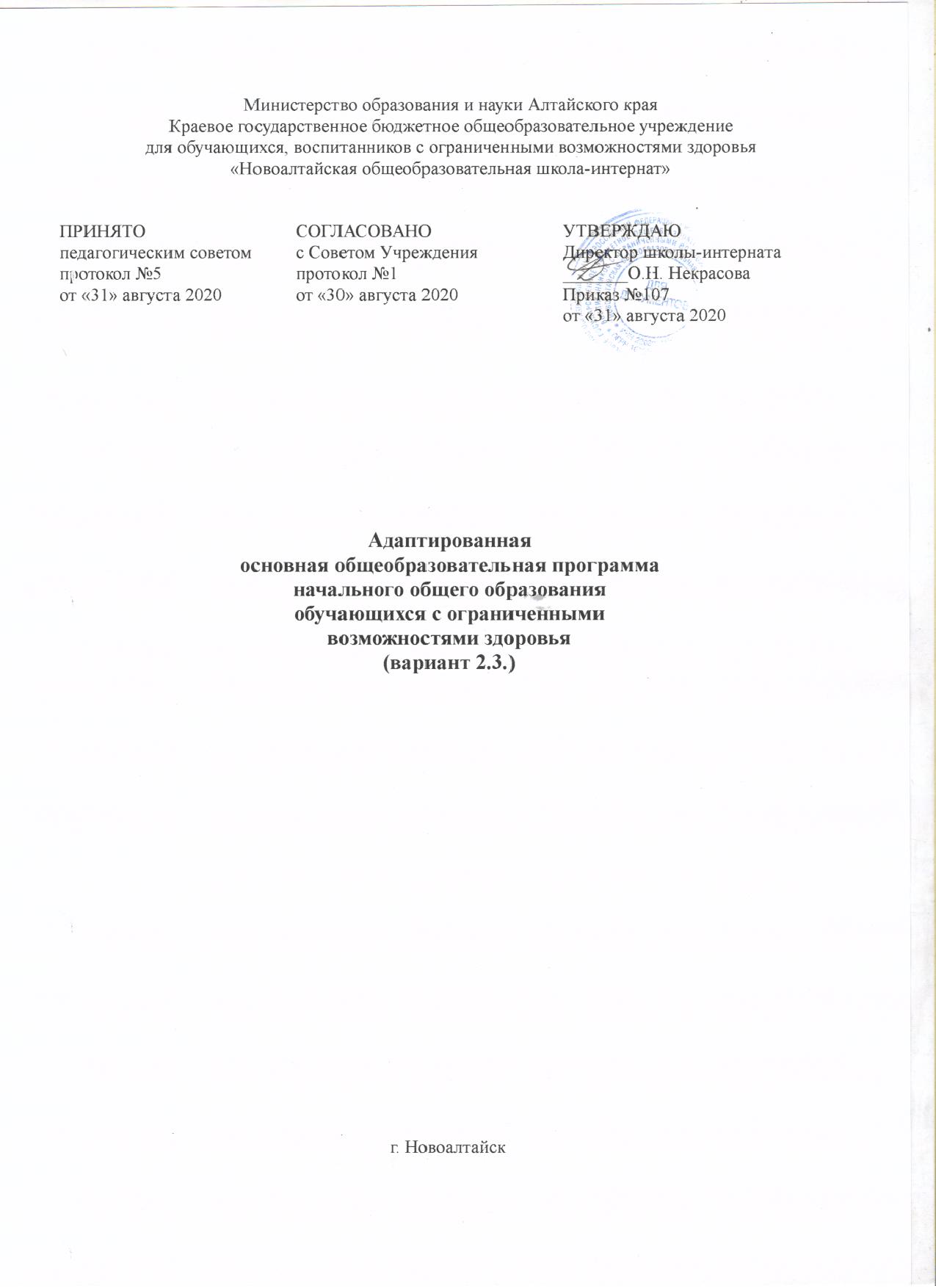 ОГЛАВЛЕНИЕ1. Целевой раздел………………………………………………………………………………….….…...31.1. Пояснительная записка……………………………………………………………………………….31.2. Планируемые результаты освоения слабослышащими и позднооглохшими обучающимися с легкой умственной отсталостью и задержкой психического развития адаптированной основной общеобразовательной программы начального общего образования……………………………………………………………………………………...….……..81.3. Система оценки достижения слабослышащими и позднооглохшими обучающимися с легкой умственной отсталостью и задержкой психического развития планируемых результатов освоения, адаптированной основной общеобразовательной программы начального общего образования……………………………………………………………………………………………....122. Содержательный раздел………………………………..……………………….…..…………..…….172.1. Программа формирования базовых учебных действий..................................................................172.2. Программы учебных предметов, курсов коррекционно-развивающей области курсов внеурочной деятельности………………………………………………………………….………..…...192.3. Программа нравственного развития, воспитания…………………...…………………….…..…..342.4. Программа формирования экологической культуры, здорового и безопасного образа жизни…………………………………………………………………………………………….………..502.5. Программа коррекционной работы…………………………….......................................................632.6. Программа внеурочной деятельности…………………………………………………….…...…..893. Организационный раздел…………………………………………………………………………….913.1. Учебный план, календарный учебный график, план внеурочной деятельности…….…………………………………………………………………….………...…..…...913.2. Система условий реализации адаптированной основной общеобразовательной программы начального общего образования…………………………………………..……………………..…….100Приложения:Учебный план на текущий учебный год.Календарный учебный график.Рабочие программы учебных предметов, курсов коррекционно-развивающей области курсов внеурочной деятельности на текущий учебный год.Учебно-методическое и контрольно-оценочное обеспечение на текущий учебный год.Кадровое обеспечение на текущий учебный год.1. Целевой раздел1.1. Пояснительная запискаАдаптированная основная общеобразовательная программа начального общего образования для слабослышащих и позднооглохших обучающихся с легкой умственной отсталостью и задержкой психического развития (интеллектуальными нарушениями) (АООП НОО) разработана педагогическим коллективом Краевого государственного бюджетного общеобразовательного учреждения для обучающихся, воспитанников с ограниченными возможностями здоровья «Новоалтайская общеобразовательная школа-интернат», далее КГБОУ «Новоалтайская общеобразовательная школа-интернат», на основе Федерального государственного образовательного стандарта начального общего образования для обучающихся с ОВЗ, утвержденного Приказом Министерства образования и науки РФ от 19.12.2014 № 1598 «Об утверждении федерального государственного образовательного стандарта начального общего образования обучающихся с ограниченными возможностями здоровья», с учетом примерной адаптированной основной общеобразовательной программы начального общего образования для детей с ограниченными возможностями здоровья (ПрАООП НОО) слабослышащих и позднооглохших обучающихся с легкой умственной отсталостью и задержкой психического развития; приложения 2 Требования к АООП НОО для слабослышащих и позднооглохших обучающихся.В АООП НОО отражаются требования следующих нормативных документов:Устава краевого государственного бюджетного общеобразовательного учреждения для обучающихся, воспитанников с ограниченными возможностями здоровья «Новоалтайская общеобразовательная школа-интернат»;Конвенции о правах ребенка;Конституции Российской Федерации;Приказа Минобрнауки России от 17 июля 2015 г. № 1015 «Об утверждении Порядка организации и осуществления образовательной деятельности по основным общеобразовательным программам - образовательным программам начального общего, основного общего и среднего общего образования», регламентирующий особенности организации образовательной деятельности для инвалидов и лиц с ОВЗ;Приказа Министерства просвещения Российской Федерации от 20.05.2020 N254 «Об                                     утверждении федерального перечня учебников, рекомендуемых к использованию при реализации имеющих государственную аккредитацию образовательных программ начального общего, основного общего, среднего общего образования» на 2020/2021 учебный год;Санитарно-эпидемиологические требования к условиям и организации обучения и воспитания в организациях, осуществляющих образовательную деятельность по адаптированным основным общеобразовательным программам для обучающихся с ограниченными возможностями здоровья" (СанПиН 2.4.2.3648-20) АООП НОО для слабослышащих и позднооглохших обучающихся с легкой умственной отсталостью и задержкой психического развития рассмотрена на заседании Педагогического совета, согласована с Советом Учреждения и утверждена приказом директора.Целью реализации АООП НОО (вариант 2.3) КГБОУ «Новоалтайская общеобразовательная школа-интернат» является формирование у обучающихся, воспитанников общей культуры, обеспечивающей разностороннее развитие их личности (нравственно-эстетическое, социально-личностное, интеллектуальное, физическое), овладение учебной деятельностью в соответствии с принятыми в семье и обществе духовно-нравственными и социокультурными ценностями. АООП НОО (вариант 2.3) предполагает развитие у слабослышащих и позднооглохших обучающихся в большей степени (социальной) жизненной компетенции на основе планомерного введения в более сложную социальную среду, расширение повседневного жизненного опыта, социальных контактов, обучающихся в доступных для них пределах, в том числе со слышащими детьми и взрослыми, поэтапное формирование разных видов речевой деятельности (чтение, письмо, слушание, говорение).Задачи начального общего образования слабослышащих и позднооглохших обучающихся на основе АООП (вариант 2.3) включают:формирование общей культуры личности; обеспечение планируемых результатов по освоению обучающимся целевых установок, приобретению знаний, умений, навыков, определяемых общественными, государственными, личностными и семейными потребностями, возможностями, индивидуальными особенностями обучающихся, состоянием их здоровья;духовно-нравственное, гражданское, социальное развитие обучающихся, сохранение и укрепление здоровья; целенаправленное и планомерное формирование у обучающихся словесной речи (в устной и письменной формах), речевого поведения в условиях специально педагогически созданной в образовательной организации слухоречевой среды как важнейшего условия более полноценного формирования личности, социальной адаптации и интеграции в обществе; формирование у обучающихся практических учебных действий; развитие у обучающихся речевого слуха, слухозрительного восприятия устной речи, ее произносительной стороны, восприятия неречевых звучаний (включая музыку) как необходимого условия наиболее полноценного речевого развития, достижения планируемых результатов начального общего образования, социальной адаптации и интеграции в обществе; включение обучающихся в процессы познания и преобразования внешкольной социальной среды (населённого пункта, района, города).выявление и развитие возможностей и способностей, обучающихся в условиях организации их общественно полезной деятельности; участие обучающихся, их родителей (законных представителей), педагогических работников и общественности в проектировании и развитии внутришкольной социальной среды.		Принципы и подходы к формированию АООП НООВариант 2.3. реализует индивидуальный клинико-психолого-педагогический подход к обучающимся, как на уроках, так и во внеурочной деятельности, что позволяет выявить и развить их потенциальные возможности. Некоторый рост учебных достижений такого школьника может обеспечить его максимальное личностное развитие, которое позволит ему посильно адаптироваться в социуме. Особая роль при реализации данного подхода отводится учителю. Важное значение придается реализации принципа коррекционной направленности предполагает использование компенсаторных возможностей обучающегося, а именно всех сохранных анализаторов: зрительного, двигательного, вибрационного или их остаточных функций. Развивающееся в процессе целенаправленного обучения слуховое восприятия, развитие личного «житейского» опыта, с широкой опорой на предметно-практическую деятельность способствует в определенной мере включению слабослышащего и позднооглохшего обучающегося с легкой формой умственной отсталости в разноплановую учебную и внеурочную деятельность. Эта детская деятельность, организованная под руководством сурдопедагога в течение полного дня, способствует развитию коммуникационной компетенции, формированию «речевого поведения» слабослышащего и позднооглохшего школьника с лёгкой формой умственной отсталости. Такая деятельность активизирует возможности психофизического развития каждого ребенка и, несмотря на его особенности позволяет расширить его познавательную сферу, что в конечном итоге оказывает положительное влияние на личностное развитие, социализацию обучающихся в целом.		Общая характеристика АООП НОО КГБОУ «Новоалтайская общеобразовательная школа-интернат»Вариант 2.3. предполагает, что обучающийся получает образование в пролонгированные сроки несопоставимое по итоговым достижениям к моменту завершения школьного обучения с образованием сверстников без ограничений здоровья. Нормативный срок обучения - 5 лет (1-5 классы). Указанный срок обучения может быть увеличен до 6 лет за счёт введения первого дополнительного класса.Выбор продолжительности обучения (за счет введения первого дополнительного класса) остается за образовательной организацией, исходя из возможностей региона к подготовке слабослышащих и позднооглохших детей к обучению в школе.Обучающиеся, перенесшие операцию кохлеарной имплантации, для которых может быть эффективен АООП НОО (вариант 2.3.), это обязательно дети с выраженными дополнительными отклонениями в развитии, но получившие в результате реабилитации на запускающем этапе способность к естественному развитию коммуникации и речи (с учетом структуры дополнительных отклонений в их развитии). По результатам обучения детей с кохлеарным имплантом/кохлеарными имплантами, имеющих выраженные дополнительные отклонения в развитии, может измениться или вариант АООП (для детей с сохранным интеллектом), или встать вопрос о целесообразность перехода на образовательный стандарт для детей с нарушениями зрения, опорно-двигательного аппарата, умственной отсталостью.Обязательным является постоянное пользование обучающимися звукоусиливаюшей аппаратурой разных типов, включая индивидуальные слуховые аппараты, беспроводную аппаратуру, например, на радиопринципе, стационарную аппаратуру коллективного и индивидуального пользования, при необходимости, с дополнительной комплектацией вибротактильными устройствами и другими.В варианте 2.3 требования к итоговым достижениям обучающихся не соответствуют требованиям к итоговым достижениям здоровых сверстников на всех его уровнях и к моменту завершения школьного образования.При оценке результативности обучения особо важно учитывать, что у детей могут быть вполне закономерные затруднения в освоении отдельных предметов и даже областей, но это не должно рассматриваться как показатель неуспешности их обучения и развития в целом. В варианте 2.3 в связи со значительной вынужденной упрощённостью среды обучения и воспитания, максимально приспособленной к обучающемуся и ограничивающей его жизненный опыт и взаимодействие со здоровыми сверстниками, требуется специальная работа по введению обучающегося в более сложную социальную среду. Смыслом этой работы является планомерное подготовленное и дозированное расширение повседневного жизненного опыта и социальных контактов обучающегося в доступных для него пределах, в том числе работа по организации регулярных контактов таких детей с их нормально развивающимися сверстниками. Вариант 2.3 может быть реализован в разных формах: как совместно с другими обучающимися, так и в отдельных классах, группах.При наличии значительных продвижений в освоении данного варианта может быть поставлен вопрос о переводе слабослышащего и позднооглохшего обучающегося на обучение по варианту 2.2.КГБОУ «Новоалтайская общеобразовательная школа-интернат обеспечивает требуемые для данного варианта и категории, обучающихся условия обучения и воспитания. Одним из важнейших условий включения ребёнка с ОВЗ в среду здоровых сверстников является устойчивость форм адаптивного поведения.АООП слабослышащих и позднооглохших обучающихся с лёгкой формой умственной отсталости (интеллектуальными нарушениями) включает: обязательную часть и часть, формируемую участниками образовательного процесса.Обязательная часть образовательной программы для слабослышащих и позднооглохших обучающихся с лёгкой формой умственной отсталости (интеллектуальными нарушениями) составляет 70%, часть, формируемая участниками образовательного процесса – 30% от общего объема адаптированной основной программы.КГБОУ «Новоалтайская общеобразовательная школа-интернат обеспечивает требуемые для данного варианта и категории, обучающихся условия обучения и воспитания. Для обеспечения освоения слабослышащими и позднооглохшими обучающимися с лёгкой формой умственной отсталости (интеллектуальными нарушениями) АООП НОО может быть реализована сетевая форма взаимодействия с использованием ресурсов как образовательных, так и иных организаций, включая, организации здравоохранения (прежде всего, сурдологические центры (кабинеты).В структуре АООП НОО (вариант 2.3) КГБОУ «Новоалтайская общеобразовательная школа-интернат» представлены три раздела – целевой, содержательный и организационный1. Целевой раздел включает:Пояснительную записку, в которой раскрыты цели и задачи, срок освоения АООП, психолого-педагогическая характеристика обучающихся.Планируемые результаты освоения обучающимися адаптированной основной образовательной программы начального общего образования.Система оценки достижения слабослышащими и позднооглохшими обучающимися планируемых результатов освоения адаптированной основной образовательной программы начального общего образования.2. Содержательный раздел, включающий: Программу формирования базовых учебных действий Программы учебных предметов, курсов.Программу нравственного развития Программу формирования экологической культуры, здорового и безопасного образа жизни Программу коррекционной работы.Программу внеурочной деятельности.Организационный раздел, включающий:Учебный планСистему условий реализации, адаптированной основной образовательной программы начального общего образования. Психолого-педагогическая характеристика слабослышащих и позднооглохших обучающихсяВариант 2.3 предназначен для образования слабослышащих и позднооглохших обучающихся (со слуховых аппаратов и (или) имплантами):с задержкой психического развития церебрально-органического происхождения, в результате которой длительное время отмечается функциональная незрелость центральной нервной системы.с легкой умственной отсталостью (интеллектуальными нарушениями);с задержкой психического развития или легкой умственной отсталостью (интеллектуальными нарушениями) и нарушениями зрения, проявлениями детского церебрального паралича (ДЦП);с задержкой психического развития или с легкой умственной отсталостью (интеллектуальными нарушениями) и соматическими заболеваниями (почек, печени, желудочно-кишечного тракта и других поражений различных систем организма.Для слабослышащих и позднооглохших обучающихся с легкой формой умственной отсталостью (интеллектуальными нарушениями) характерны детерминирующиеся особенности высшей нервной деятельности и темперамента, проявляющиеся в особом характере и  низкой скорости протекания мыслительных процессов, невысокой работоспособности, что обуславливает низкий уровень учебных возможностей, снижение познавательной активности, отсутствие мотивации к учебной деятельности происходит из-за несформированности познавательных потребностей, а также из-за невысокого уровня волевого развития.Осложненные варианты нарушенного развития обусловливают особые образовательные потребности этих детей и требуют специальных условий организации педагогического пространства в виде специальной полифункциональной образовательной среды. Подобная среда позволяет осуществить постоянный медицинский контроль и обеспечить психолого-педагогическое сопровождение с учетом индивидуального клинико – психолого-педагогического подхода, учитывающего особенности сложной структуры нарушения каждого слабослышащего и позднооглохшего обучающегося с интеллектуальными нарушениями.Комплексное психолого-педагогическое обследование каждого ученика позволяет определить прогноз его развития, организовать процедуру его клинико-психолого-педагогического сопровождения на разных этапах образования, как в школе, так и в семье. При сложной структуре дефекта обучение ребенка носит компенсирующий характер, определяя приоритет социальных (жизненных) компетенций. Основной задачей обучения и воспитания становится формирование социальных (жизненных) компетенций: формирование элементарной картины мира: представлений о природе и жизни людей, навыков личной гигиены и самообслуживания, привитие простых социокультурных и трудовых допрофессиональных навыков, воспитание культуры межличностных отношений: поведения со взрослыми и сверстниками в школе, дома, на улице и т.д.  Вариант 2.3. предполагает планомерное введение обучающегося в более сложную социальную среду, дозированное расширение повседневного жизненного опыта и социальных контактов обучающегося в доступных для него пределах, в том числе работу по организации регулярных контактов детей с нарушением слуха и нормально слышащими детьми, а также взрослыми.Обязательным является специальная организация среды для реализации особых образовательных потребностей обучающегося, развитие его жизненной компетенции в разных социальных сферах (образовательной, семейной, досуговой, трудовой и других).Специальные условия обучения и воспитания включают использование с учетом медицинских и сурдопедагогических рекомендаций звукоусиливаюшей аппаратуры разных типов: индивидуальных слуховых аппаратов, стационарной аппаратуры коллективного и индивидуального пользования или беспроводной аппаратуры, например, на радиопринципе, и других; при необходимости применяются вибротактильные устройства, в случае наличия тяжелых нарушений зрения, опорно-двигательного аппарата необходимы дополнительные ассистивные средства и средства альтернативной коммуникации.Особые образовательные потребности слабослышащих и позднооглохших обучающихся с легкой умственной отсталостью (интеллектуальными нарушениями)Осложненные варианты нарушенного развития обусловливают особые образовательные потребности этих детей и требуют специальные условия организации педагогического пространства, то есть наличие специальной полифункциональной образовательной среды в образовательной организации. Подобная среда позволяет осуществить постоянный медицинский контроль и обеспечить психолого-педагогическое сопровождение с учетом индивидуального клинико – психолого- педагогического подхода, учитывающего особенности сложной структуры нарушения каждого слабослышащего и позднооглохшего обучающегося с легкой умственной отсталостью (интеллектуальными нарушениями).Обучение и воспитание таких детей проходит по адаптированным основным общеобразовательным программам, ориентированным на ведущее нарушение развития.Комплексное психолого-педагогическое обследование каждого ученика позволяет определить прогноз его развития, организовать процедуру его клинико-психолого-педагогического сопровождения на разных этапах образования, как в школе, так и в семье. В структуру особых образовательных потребностей, обучающихся входят:раннее получение специальной помощи средствами образования; обязательность непрерывности коррекционно-развивающего процесса, реализуемого как через содержание предметных областей, так и в процессе коррекционной работы;увеличение сроков освоения адаптированной основной образовательной программы начального общего образования;повышение уровня общего развития;формирование и развитие словесной речи (в устной и письменной форме) при использовании в качестве вспомогательных средств общения и обучения дактильной и жестовой речи;формирование элементарных операций наглядно-образной мыслительной деятельности: сравнение, обобщение;специальная работа по формированию и развитию возможностей восприятия звучащего мира – слухового восприятия неречевых звучаний и речи, слухозрительного восприятия устной речи, ее произносительной стороны, формированию умения использовать свои слуховые возможности в повседневной жизни, правильно пользоваться звукоусиливающей аппаратурой, следить за ее состоянием, оперативно обращаться за помощью в случае появления дискомфорта;осуществление систематической специальной (коррекционной) работы по формированию и коррекции произносительной стороны речи; освоения умения использовать устную речь по всему спектру коммуникативных ситуаций (задавать вопросы, договариваться, выражать свое мнение, обсуждать мысли и чувства и т.д.), использовать тон голоса, ударение и естественные жесты, чтобы дополнить и уточнить смысл, умения вести групповой разговор;доступность содержания познавательных задач, реализуемых в процессе образования;коррекция познавательной деятельности с широкой опорой на предметно-практическое обучение;обеспечение формирования (социальных) жизненных компетенций, способствующих получению образования и социальной адаптации обучающихся; специальная помощь в осмыслении, упорядочивании, дифференциации и речевом опосредовании индивидуального жизненного опыта ребенка, «проработке» его впечатлений, наблюдений, действий, воспоминаний, представлений о будущем;учёт специфики восприятия и переработки информации при организации обучения и оценке достижений;специальная помощь в умении вступать в коммуникацию и для разрешения возникающих трудностей; обеспечение особой пространственной и временной организации общеобразовательной среды с учетом функционального состояния центральной нервной системы, нейродинамики психических процессов и дополнительных нарушений здоровья, обучающихся с умственной отсталостью (интеллектуальными нарушениями);использование преимущественно позитивных средств стимуляции деятельности и поведения обучающихся, демонстрирующих доброжелательное и уважительное отношение к ним;развитие мотивации и интереса к познанию окружающего мира с учетом возрастных и индивидуальных особенностей обучающегося к обучению и социальному взаимодействию со средой;стимуляция познавательной активности, формирование позитивного отношения к окружающему миру;проведение систематической специальной психолого-педагогической работы по их коррекции;оказание обучающимся необходимой медицинской помощи с учётом имеющихся ограничений здоровья, в том числе, на основе сетевого взаимодействия. 1.2. Планируемые результаты освоения слабослышащими и позднооглохшими обучающимися адаптированной основной общеобразовательной программы начального общего образованияРезультаты освоения АООП НОО слабослышащими и позднооглохшими обучающимися с лёгкой умственной отсталостью (интеллектуальными нарушениями) определяются по завершению обучения в начальной школе.Освоение АООП НОО (вариант 2.3), созданной на основе ФГОС НОО, обеспечивает достижение слабослышащими и позднооглохшими обучающимися двух видов результатов: личностных, предметных. В структуре планируемых результатов ведущее место принадлежит личностным, поскольку именно они обеспечивают овладение комплексом жизненных компетенций, необходимых для овладения социокультурным опытом.Личностные результаты освоения АООП НОО включают индивидуально-личностные качества и жизненные (социальные) компетенции, социально значимые ценностные установки, социальные компетенции, личностные качества обучающегося.Личностные результаты освоения АООП НОО отражают:понимание основ своей гражданской принадлежности, развитие чувства любви к матери, членам семьи, к школе, принятие учителя и учеников класса, взаимодействие с ними;развитие мотивации к обучению;развитие адекватных представлений о насущно необходимом жизнеобеспечении (пользоваться индивидуальными слуховыми аппаратами и (или) кохлеарным имплантом, личными ассистивными средствами в разных ситуациях; пользоваться специальной тревожной кнопкой на мобильном телефоне; писать при необходимости SMS-сообщение и другие);овладение социально-бытовыми умениями, используемыми в повседневной жизни (представления об устройстве домашней и школьной жизни; умение включаться в разнообразные повседневные школьные дела и др);владение навыками коммуникации и принятыми ритуалами социального взаимодействия;  развитие положительных свойств и качеств личности;готовность к вхождению обучающегося в социальную среду;развитие представлений о социокультурной жизни слышащих детей и взрослых, лиц с нарушениями слуха.С учетом индивидуальных возможностей и особых образовательных потребностей слабослышащих и позднооглохших обучающихся с легкой умственной отсталостью (интеллектуальными нарушениями) предметные результаты отражают:Русский язык и литературное чтение	Русский язык («Обучение грамоте», «Формирование грамматического строя речи»):	1) овладение обучающимися посильными коммуникативно-речевыми умениями, необходимыми для совершенствования их словесной речи устного и письменного общения; осознанное, сознательное чтение, понимание смысла доступных текстов (с учетом особенностей психофизического и речевого развития); 	2) сформированность умения выбирать адекватные средства коммуникации в зависимости от собеседника (слышащий, глухой, слабослышащий); 	3) сформированность умения использовать дактилологию и, при необходимости, жестовую речь;	4) сформированность навыков построения предложений с одновременным уточнением значений, входящих в них словоформ.	5) овладение структурой простого предложения; 	6) владение орфографическими знаниями и умениями, каллиграфическими навыками. Чтение:  1) осознанное, правильное, плавное чтение вслух целыми словами с использованием некоторых средств устной выразительности речи; 2) сформированность умения высказывать отношение к поступкам героев, оценивать поступки героев и мотивы поступков (с учетом особенностей психофизического и речевого развития); 3) сформированность представлений о мире, первоначальных этических представлений, понятий о добре и зле, нравственности; 4) выбор с помощью взрослого интересующей литературы; понимание смысла читаемых текстов.Развитие речи: 1) осмысление значимости речи для решения коммуникативных и познавательных задач; 2) овладение умением выбирать адекватные средства коммуникации в зависимости от собеседника (слышащий, глухой, слабослышащий) (с учетом особенностей психофизического и речевого развития); 3) овладение умением использовать дактилологию как вспомогательное средство; 4) использование диалогической формы речи в различных ситуациях общенияПредмет «Предметно-практическое обучение» (вариант 2.3) сочетает в себе компетенции двух предметных областей - филологии (язык и речевая деятельность) и технологии; в процессе обучения реализуется принцип связи речевого развития с предметно-практической деятельностью обучающихся, с целенаправленным обучением устной и письменной речи.Предметно-практическое обучение:1) овладение посильными умениями использовать словесную речь (в устной и письменной формах) как средства коммуникации в предметно–практической, учебной и элементарной социально–бытовой деятельности (с учетом особенностей психофизического и речевого развития); 2) овладение полным, осознанным значением слов, обозначающих объект и действия, связанные с ним; 3) сформированность умения ориентироваться в пространстве; использование диалогической формы речи в различных ситуациях общения и связной речи, умение составлять вопросы и отвечать на них; формирование навыков трудового сотрудничества со сверстниками.Математика:1) использование начальных математических знаний о числах, мерах, величинах и геометрических фигурах для описания и объяснения окружающих предметов, процессов, явлений, а также оценки их количественных и пространственных отношений;      2) овладение основами словесно-логического мышления, математической речи (с учетом особенностей психофизического и речевого развития); измерения, пересчета, прикидки и оценки, наглядного представления данных и процессов, записи и выполнения несложных алгоритмов;3) применение математических знаний для решения учебно-познавательных, учебно-практических, житейских и профессиональных задач.Естествознание («Ознакомление с окружающим миром», «Окружающий мир»):1) сформированность элементарных знаний о предметах и явлениях окружающего мира; 2) сформированность умения наблюдать, сравнивать предметы и явления живой и неживой природы; 3) понимание простейших взаимосвязей и взаимозависимостей между миром живой и неживой природы (с учетом особенностей психофизического и речевого развития); 4) овладение доступными способами изучения природных явлений и процессов и некоторых социальных объектов; 5) понимание значения сохранных анализаторов для жизнедеятельности.Искусство. Изобразительное искусство 1) сформированность эстетических чувств, умения видеть и понимать красивое, дифференцировать красивое от «некрасивого»; 2) сформированность умений выражать собственные мысли и чувства от воспринятого, делиться впечатлениями, реализуя формирующиеся коммуникативные умения, в том числе слухозрительного восприятия и достаточно внятного воспроизведения тематической и терминологической лексики (с учетом особенностей психофизического и речевого развития); 3) овладение элементарными практическими умениями и навыками в различных видах художественной деятельности (рисунке, живописи, скульптуре, художественном конструировании и пр).Технология1) сформированность умений работать с разными видами материалов и инструментами, выбирать способы их обработки в зависимости от их свойств;2) сформированность навыков самообслуживания, организационных трудовых умений (правильно располагать материалы и инструменты на рабочем месте, выполнять правила безопасной работы и санитарно-гигиенические требования и т.д.); 3) использование приобретенных знаний и умений для решения повседневных практических задач.Физическая культура:1) сформированность первоначальных представлений о значении физической культуры для укрепления здоровья человека, физического развития; овладение умениями правильно организовывать здоровьесберегающую жизнедеятельность (режим дня, утренняя зарядка, оздоровительные мероприятия и т.д.); 2) сформированность умения следить за своим физическим состоянием, величиной физических нагрузок соразмерно собственным индивидуальным особенностям здоровья, связанными с синдромальными нарушениями, при которых необходим «щадящий» спортивный  режим или только подвижные игры без элементов состязательности.Результаты освоения коррекционно-развивающей области примерной адаптированной основной общеобразовательной программы начального общего образования отражают: Коррекционный курс «Формирование речевого слуха и произносительной стороны устной речи» (Индивидуальные занятия): 1) восприятие на слух с помощью двух слуховых аппаратов, или аппарата и кохлеарного импланта, или двух кохлеарных имплантов текстов знакомого значению и необходимого в общении на уроках и во внеурочное время речевого материала разговорного и учебно-делового характера; 2) различение, опознавание и распознавание на слух знакомого по значению и необходимого в общении на уроках и во внеурочное время речевого материала (фраз, слов, словосочетаний); 3) восприятие коротких текстов диалогического и монологического характера, отражающих типичные коммуникативные ситуации в учебной и внеурочной деятельности; 4) опознавание на слух основного речевого материала (отдельных предложений, слов, словосочетаний) из данных текстов, предъявленных вразбивку; ответы на вопросы по тексту и выполнение заданий; 5) произнесение речевого материала голосом нормальной высоты, силы и тембра, в нормальном темпе или темпе, приближающемся к нормальному, достаточно внятно, реализуя сформированные умения воспроизведения звуковой и ритмико-интонационной структуры речи, использование в процессе устной коммуникации естественных невербальных средств (мимики лица, позы, пластики и т.п.); 6) применение отработанных приемов самоконтроля произносительной стороны речи; соблюдение орфоэпических правил (по знаку, образцу учителя, самостоятельно); 7) сформированность умения использовать устную речь в общении в различных видах учебной и внеурочной деятельности. Коррекционный курс «Музыкально-ритмические занятия» (Фронтальные занятия): 1) овладение элементарной тематической и терминологической лексикой, связанной с развитием восприятия музыки, различными видами музыкально – исполнительской деятельности обучающихся; 2) эмоциональная декламация песен под музыку в ансамбле под аккомпанемент и управление учителя при передаче в достаточно внятной речи (при реализации произносительных возможностей) темпоритмической структуры мелодии, характера звуковедения, динамических оттенков; 4) эмоциональное и ритмичное исполнение на элементарных музыкальных инструментах в ансамбле сопровождения к музыкальной пьесе или песне, исполняемой учителем; 5) реализация сформированных умений в различных видах внеурочной художественной деятельности, в том числе  совместной со слышащими  сверстниками.Коррекционный курс «Развитие слухового восприятия и техника речи»: 1) наличие условной двигательной реакции на доступные неречевые звучания; 2) различение и опознавание на слух звучаний музыкальных инструментов/игрушек; 3) определение на слух количества звуков, продолжительности их звучания (кратко, долго), характера звуковедения (слитно или неслитно), темпа (нормальный быстрый, медленный), громкости (нормально, громко, тихо), ритмов, высоты звучания; 4) восприятие слухозрительно и на слух отработанного на занятиях речевого материала (фраз, слов, словосочетаний, коротких текстов, прежде всего, диалогического характера). 5) произнесение отработанного речевого материала голосом нормальной высоты, силы и тембра, в нормальном темпе, достаточно внятно, реализуя сформированные навыки воспроизведения звуковой и ритмико-интонационной структуры речи, используя естественные невербальные средства коммуникации (мимику лица, позу, пластику и т.п.); 6) соблюдение орфоэпических правил в отработанных словах; реализация сформированных навыков самоконтроля произносительной стороны речи; 7) восприятие на слух и словесное определение неречевых звучаний окружающего мира: социально значимых бытовых и городских шумов; голосов животных и птиц; шумов связанных с явлениями природы, различения и опознавания разговора и пения, мужского и женского голоса; 8) применение приобретенного опыта в восприятии неречевых звуков окружающего мира и навыках устной коммуникации в учебной и различных видах внеурочной деятельности, в том числе совместной со слышащими детьми и взрослыми. Коррекционный курс «Развитие познавательной сферы» (Индивидуальные занятия): 1) сформированность представлений об окружающей действительности; 2) коррекция и развитие познавательных процессов и личностных особенностей; 3) сформированность положительной мотивации к учению; сформированность речевой активности в условиях совместной учебно-игровой деятельности.Коррекционный курс «Социально-бытовая ориентировка» (Фронтальные занятия): 1) овладение элементарными умениями и навыками социально-бытовой ориентировки, обеспечивающей формирование конкретных представлений об окружающих предметах и действиях с ними; 2) сформированность умений и навыков по социально-бытовой ориентировке; 3) овладение навыками личной гигиены, самообслуживания; развитие умения использовать при ориентировке информацию сохранных анализаторов;4) овладение информацией о людях с нарушениями слуха, их социокультурной жизни, достижениях, средствах коммуникации.1.3. Система оценки достижения слабослышащими и позднооглохшими обучающимися планируемых результатов освоения адаптированной основной общеобразовательной программы начального общего образованияСистема оценки достижения слабослышащих и позднооглохших обучающихся с лёгкой умственной отсталостью (интеллектуальными нарушениями) планируемых результатов освоения АООП НОО КГБОУ «Новоалтайская общеобразовательная школа-интернат» призвана решить следующие задачи:закреплять основные направления и цели оценочной деятельности, описание объекта и содержание оценки, критерии, процедуры и состав инструментария оценивания, формы представления результатов, условия и границы применения системы оценки;ориентировать образовательный процесс на нравственное развитие и воспитание обучающихся, достижение планируемых результатов освоения содержания учебных предметов начального общего образования и базовых учебных действий;обеспечивать комплексный подход к оценке результатов освоения основной общеобразовательной программы начального общего образования, позволяющий вести оценку предметных и личностных результатов начального общего образования;позволять осуществлять оценку динамики учебных достижений обучающихся и развития социальной (жизненной) компетенции. Достижение личностных результатов обеспечивается в ходе реализации всех компонентов образовательного процесса, включая внеурочную деятельность, реализуемую семьёй и школой.Личностные результаты слабослышащих и позднооглохших обучающихся с лёгкой умственной отсталостью (интеллектуальными нарушениями) в начальной школы не подлежат итоговой оценке.Оценка личностных результатов предполагает прежде всего оценку продвижения ребенка в овладении социальными (жизненными) компетенциями, которые составляют основу этой группы результатов по отношению к слабослышащим и позднооглохшим обучающимся с лёгкой умственной отсталостью (интеллектуальными нарушениями). Всесторонняя и комплексная оценка овладения обучающимися жизненными компетенциями осуществляется на основании применения метода экспертной группы. Экспертная группа создается в образовательном учреждении и в ее состав входят все участники образовательного процесса - педагоги: учителя, учителя-дефектологи, воспитатели, педагог-психолог, социальный педагог; медицинские работники: врач, медсестра; родители (законные представители). Основной формой работы участников экспертной группы является психолого-медико-педагогический консилиум.Для полноты оценки личностных результатов освоения слабослышащими и позднооглохшими обучающимися с лёгкой умственной отсталостью (интеллектуальными нарушениями) АООП в плане овладения ими социальной (жизненной) компетенцией следует учитывать и мнение родителей (законных представителей), поскольку основой оценки служит анализ изменений поведения обучающегося в повседневной жизни в различных социальных средах (школьной и семейной). Формирование и достижение указанных выше личностных результатов - задача образовательной организации. Оценка личностных результатов предполагает прежде всего оценку продвижения ребенка в овладении жизненными компетенциями, которые составляют основу этой группы результатов по отношению к слабослышащим и позднооглохшим обучающимся. Всесторонняя и комплексная оценка овладения обучающимися социальными (жизненными) компетенциями осуществляется на основании применения метода экспертной группы. Экспертная группа создается в КГБОУ «Новоалтайская  общеобразовательная школа-интернат» и в ее состав входят все участники образовательного процесса - педагоги: учителя, учителя-дефектологи, воспитатели, педагог-психолог, социальный педагог; медицинские работники: врач, медсестра; родители (законные представители). Основной формой работы участников экспертной группы является психолого-медико-педагогический консилиум. Для полноты оценки личностных результатов освоения слабослышащими и позднооглохшими обучающимися АООП НОО в плане овладения ими социальной (жизненной) компетенцией учитывается и мнение родителей (законных представителей).Группа экспертов определяет состояние сформированности того или иного личностного результата, представленного в виде индикаторов, производит оценку предложенными способами оценивания. Для оценки конкретизированного результата (индикатора) применяется такая система оценки: 0 баллов — качество не проявляется; 1 балл — качество слабо проявляется; 2 балла — качество проявляется в отдельных случаях; 3 балла — качество устойчиво проявляется. После оценки конкретизированных результатов (индикаторов) выставляется итоговая оценка: 0 баллов — результат не сформирован; 1 балл — результат сформирован по меньшинству параметров (низкий уровень); 2 балла — результат сформирован по большинству параметров (средний уровень); 3 балла — результат полностью сформирован (высокий уровень).Подобная оценка необходима для выработки ориентиров экспертной группы в описании динамики развития жизненной компетенции ребенка. Результаты оценки личностных знаний, в совокупности составляющих жизненную компетенцию, заносятся в журнал достижений, карту развития ребенка. В КГБОУ «Новоалтайская общеобразовательная школа-интернат» разработана программа оценки личностных результатов с учетом типологических и индивидуальных особенностей обучающихся, которая утверждена локальным актом. Программа оценки включает полный перечень личностных результатов, указанных в ФГОС НОО обучающихся с ОВЗ, которые выступают в качестве критериев оценки социальной (жизненной) компетенции учащихся; перечень параметров и индикаторов оценки каждого результата; систему балльной оценки результатов; документы, в которых отражаются индивидуальные результаты каждого обучающегося («Карта развития ребенка») и результаты всего класса («Журнал итоговых достижений обучающихся__ класса»); материалы для проведения процедуры оценки личностных и результатов; локальные акты образовательной организации, регламентирующие вопросы проведения оценки результатов. Оценка предметных результатов представляет собой оценку достижения обучающимся планируемых результатов по отдельным предметам. Достижение этих результатов обеспечивается за счёт основных компонентов образовательного процесса — учебных предметов, представленных в обязательной части базисного учебного плана.Оценивать предметные результаты  целесообразно начинать со 2-го класса, т. е. в тот период у обучающихся уже будут сформированы некоторые начальные навыки письма, счета и чтения, а сама учебная деятельность будет для них привычной, и они могут ее организовывать под руководством учителя. Во время обучения в первом дополнительном и первом классах целесообразно стимулировать работу учеников, используя только качественную оценку (сначала фишки, а затем отметки). При этом не является принципиально важным, насколько обучающийся продвигается в освоении того или иного учебного предмета. На этом этапе обучения центральным предметным результатом является качественное преобразование учебной деятельности, осуществляемой под прямым и непосредственным руководством и контролем учителя, в совместную деятельность, представляющую собой учебное сотрудничество. В ходе этого сотрудничества слабослышащий и позднооглохший обучающийся с интеллектуальными нарушениями не только может представить некоторую простейшую систему усвоенных знаний, но и на доступном ему уровне осознавать их значение. В целом оценка усвоения слабослышащими и позднооглохшими обучающимися с лёгкой умственной отсталостью (интеллектуальными нарушениями) предметных результатов базируется на принципах гуманного и индивидуально-дифференцированного подхода. Усвоенные обучающимися даже незначительные по объему и элементарные по содержанию предметные знания и умения выполняют коррекционно-развивающую функцию, поскольку они играют определенную роль в становлении личности ученика и овладении им социальным опытом. Однако предметные результаты, связанные с освоением обучающимися разных учебных предметов, неравнозначны по своему содержанию и неодинаковы с точки зрения их влияния на общее развитие ребенка. Усвоение некоторых учебных предметов, таких как формирование грамматического строя речи, чтение, математика требуют достаточно развитой обобщающей функции мышления, усвоения абстрактных и отвлеченных понятий, т.е. именного всего того, что нарушено у слабослышащих и позднооглохших обучающихся с лёгкой умственной отсталостью (интеллектуальными нарушениями). В то же время такие учебные предметы, как ручной труд, физическая культура способствуют коррекции и развитию сенсорной, эмоциональной, двигательной сфер, которые более пластичны и динамичны, соответственно, результативность этой работы будет более очевидной. Таким образом, используя одну и ту же отметку для оценивания принципиально разных предметных результатов освоения отдельных учебных предметов, мы оцениваем одной и той же мерой разные интеллектуальные и психофизические возможности обучающегося, которые в некоторых случаях не являются сопоставимыми.Успешность усвоения программ первоклассниками характеризуется качественной оценкой на основе листа оценки образовательных достижений, включающего совокупность критериев освоения программы первого класса. Лист оценки образовательных достижений используется учителем при составлении отчета по итогам работы за четверти, учебный год. При оценке итоговых предметных результатов обучения используется традиционная система отметок по 5-балльной шкале. Такой подход не исключает возможности использования и других подходов к оцениванию результатов обучения учащихся. В любом случае, при оценке итоговых предметных результатов следует из всего спектра оценок выбирать такие, которые стимулировали бы учебную и практическую деятельность обучающегося, оказывали бы положительное влияние на формирование социальных (жизненных) компетенций.Характеристика цифровой оценки (отметки)«5» («отлично») – уровень выполнения требований значительно выше удовлетворительного: отсутствие ошибок как по текущему, так и по предыдущему учебному материалу; не более одного недочета; логичность и полнота изложения.«4» («хорошо») – уровень выполнения требований выше удовлетворительного: использование дополнительного материала, полнота и логичность раскрытия вопроса; самостоятельность суждений, отражение своего отношения к предмету обсуждения. Наличие 2 – 3 ошибок или 4 – 6 недочетов по текущему учебному материалу; не более 2 ошибок или 4 недочетов по пройденному материалу; незначительные нарушения логики изложения материала; использование нерациональных приемов решения учебной задачи; отдельные неточности в изложении материала.«3» («удовлетворительно») – достаточный минимальный уровень выполнения требований, предъявляемых к конкретной работе; не более 4 – 6 ошибок или 10 недочетов по текущему учебному материалу; не более 3 – 5 ошибок или не более 8 недочетов по пройденному учебному материалу; отдельные нарушения логики изложения материала; неполнота раскрытия вопроса.«2» («плохо») – уровень выполнения требований ниже удовлетворительного: наличие более 6 ошибок или 10 недочетов по текущему материалу; более 5 ошибок или более 8 недочетов по пройденному материалу; нарушение логики; неполнота, нераскрытость обсуждаемого вопроса, отсутствие аргументации либо ошибочность ее основных положений.Формы представления образовательных результатов:тексты итоговых диагностических контрольных работ и анализ их выполнения обучающимся (информация об элементах и уровнях проверяемого знания – знания, понимания, применения, систематизации);устная оценка успешности результатов, формулировка причин неудач и рекомендаций по устранению пробелов в обученности по предметам;результаты психолого-педагогических исследований, иллюстрирующих динамику развития отдельных интеллектуальных и личностных качеств обучающегося, УУД;успешность освоения учебных программ обучающихся 2-5 классов оценивается в форме балльной отметки. В дневнике и в личном деле обучающегося выставляется отметка.Результаты текущей и промежуточной аттестации учащихся анализируются на заседании методического объединения учителей с целью повышения эффективности работы учителя с обучающимися по предметам учебного плана в соответствии с требованиями к уровню подготовки выпускников начальной школы Критериями оценивания являются: соответствие достигнутых предметных, метапредметных и личностных результатов обучающихся требованиям к результатам освоения адаптированной общеобразовательной программы начального общего образования ФГОС НОО для слабослышащих и позднооглохших детей; динамика результатов предметной обученности, формирования УУД.Основные периоды учебного годаУчебный год представляет собой условный отрезок времени в календарном году, выделенный для систематического обучения детей. Учебный год соответствует этапам разворачивания учебной деятельности в классе. В связи с этим в нем выделяются три периода: период совместного проектирования и планирования задач учебного года (период «запуска»); период постановки и решения учебных задач года; рефлексивный период учебного года.Период совместного проектирования и планирования учебного года (сентябрь месяц)Основными задачами первого периода учебного года являются следующие:дать возможность младшим школьникам определить стартовый уровень знаний и умений, которые будут необходимы им в учебном году для дальнейшего обучения;провести психолого-педагогическую диагностику обучающихся;провести коррекцию знаний и умений, без которых двигаться дальше невозможно, восстановить навыки, которые могли бы быть утрачены в ходе летнего перерыва;создать ситуации, требующие от учеников определения границы своих знаний и очерчивания возможных будущих направлений учения.Для решения этих задач внутри первого периода учебного года выделяется четыре последовательных этапа совместных действий обучающихся и учителя:1 этап – проведение стартовых проверочных работ по основным учебным предметам, обследование слуха и произносительной стороны речи обучающихся;2 этап – коррекция необходимых для данного учебного года знаний (способов/средств предметных действий) на основе данных стартовых работ, обследования речи через организацию самостоятельной работы учащихся;3 этап – определение границ знания и незнания в каждом учебном предмете; фиксация задач года и форма их представления;4 этап – представление результатов самостоятельной работы учащихся по коррекции их знаний и речи.Период совместной постановки и решения системы учебных задач (октябрь-первая половина апреля) В этом периоде в рамках постановки и решения учебных, учебно-практических задач создаются условия и предоставляются возможности для полноценного освоения следующих действий и систем действий:инициативного поиска и пробы средств, способов решения поставленных задач, поиска дополнительной информации, необходимой для выполнения заданий, в том числе – в открытом информационном пространстве; сбора и наглядного представления данных по заданию; моделирования выделяемых отношений изучаемого объекта разными средствами, работа в модельных условиях и решение частных задач;самоконтроля выполнения отдельных действий: соотнесения средств, условий и результатов выполнения задания;адекватной самооценки собственных учебных достижений на основе выделенных критериев по инициативе самого обучающегося (автономная оценка);самостоятельного выполнения учащимися заданий на коррекцию своих действий, а также расширения своих учебных возможностей с использованием индивидуальных образовательных траекторий;содержательного и бесконфликтного участия в совместной учебной работе с одноклассниками как под руководством учителя (общеклассная дискуссия), так и в относительной автономии от учителя (групповая работа);самостоятельного написания собственных осмысленных и связных небольших текстов (до 10 предложений);понимания устных и письменных высказываний.Рефлексивный период учебного года (вторая половина апреля – май)Основными задачами заключительного периода учебного года являются:определение количественного и качественного прироста в знаниях и способностях учащихся по отношению к началу учебного года;восстановление и осмысление собственного пути движения в учебном материале года, определение достижений и проблемных точек для каждого ученика класса (учениками);предъявление личных достижений ученика классу, учителю, родителям, предъявление достижений класса как общности.Данный период имеет несколько этапов организации образовательного процесса:1 этап – подготовка и проведение итоговых проверочных работ. Анализ и обсуждение их результатов;2 этап - проведение межпредметного (разновозрастного) образовательного модуля в форме проектной задачи;3 этап - подготовка и демонстрация (презентация) личных достижений учащихся за год.При итоговой оценке качества освоения основной образовательной программы начального общего образования в рамках контроля успеваемости в процессе освоения содержания отдельных учебных предметов должна учитываться готовность к решению учебно-практических и учебно-познавательных задач на основе:системы знаний и представлений о природе, обществе, человеке, технологии;обобщенных способов деятельности, умений в учебно-познавательной и практической деятельности;коммуникативных и информационных умений;системы знаний об основах здорового и безопасного образа жизни.Предметом итоговой оценки освоения слабослышащими и позднооглохшими обучающимися адаптированной основной образовательной программы начального общего образования является достижение предметных и метапредметных результатов освоения АООП НОО, результатов освоения программы коррекционной работы, необходимых для продолжения образования.В итоговой оценке выделены две составляющие:результаты текущей, промежуточной и итоговой аттестации обучающихся, отражающие динамику их индивидуальных образовательных достижений, продвижение в достижении планируемых результатов освоения основной образовательной программы начального общего образования;результаты итоговых работ, характеризующие уровень освоения обучающимися основных формируемых способов действий в отношении к опорной системе знаний, необходимых для получения общего образования следующего уровня.Итоговая оценка освоения основной образовательной программы начального общего образования проводится КГБОУ «Новоалтайская общеобразовательная школа-интернат» и направлена на оценку достижения обучающимися планируемых результатов освоения основной образовательной программы начального общего образования.Результаты итоговой оценки освоения основной образовательной программы начального общего образования используются для принятия решения о переводе обучающихся для получения основного общего образования.К результатам индивидуальных достижений обучающихся, не подлежащим итоговой оценке качества освоения основной образовательной программы начального общего образования, относятся:ценностные ориентации обучающегося;индивидуальные личностные характеристики, в том числе патриотизм, толерантность, гуманизм и др.Обобщенная оценка этих и других личностных результатов учебной деятельности обучающихся осуществляется в ходе различных мониторинговых исследований. Результаты коррекционно-развивающей работы по развитию слухового и слухозрительного восприятия устной речи, ее произносительной стороны, развитию познавательных процессов анализируются в отчетах учителей индивидуальных занятий, которые составляются в конце каждой четверти. В конце учебного года составляется характеристика слухоречевого развития каждого ученика, в которой обобщаются данные о достижении им планируемых предметных результатов. Характеристика слухоречевого развития ученика утверждается на школьном психолого-педагогическом консилиуме и доводится до сведения родителей (законных представителей).На каждого обучающегося ведется мониторинг на протяжении всего периода обучения в школе («Слухоречевая карта учащегося»). В «Слухоречевой карте учащегося» представляются обобщенные выводы о состоянии слуха, речевом развитии ребенка с нарушением слуха, раскрываются механизмы патологических проявлений произносительной и лексико-грамматической сторон речи, приводятся примеры ответов учащегося в качестве иллюстраций к выводам, сделанным по результатам обследований учителем-дефектологом. Кроме того, материалы «Слухоречевой карты» используются при составлении характеристик в другие учебные и медицинские учреждения. Оценка результатов деятельности КГБОУ «Новоалтайская общеобразовательная школа-интернат» осуществляется в ходе ее аккредитации, а также в рамках аттестации педагогических кадров. Она проводится на основе результатов итоговой оценки достижения планируемых результатов освоения АООП с учётом результатов мониторинговых исследований разного уровня (федерального, регионального, муниципального), условий реализации АООП НОО, особенностей контингента обучающихся. Предметом оценки в ходе данных процедур является также текущая оценочная деятельность образовательных организаций и педагогов, и в частности отслеживание динамики образовательных достижений слабослышащих и позднооглохших обучающихся данной образовательной организации.2. Содержательный раздел2.1. Программа формирования базовых учебных действий Программа формирования базовых учебных действий (БУД) слабослышащих и позднооглохших обучающихся с интеллектуальными нарушениями реализуется в начальных (первый дополнительный, 1-5) классах КГБОУ «Новоалтайская общеобразовательная школа-интернат». Она конкретизирует требования Стандарта к личностным и предметным результатам освоения АООП НОО и служит основой разработки программ учебных дисциплин.Программа строится на основе деятельностного подхода к обучению и позволяет реализовывать коррекционно-развивающий потенциал образования слабослышащих и позднооглохших школьников с интеллектуальными нарушениями.Основная цель реализации программы формирования БУД состоит в формировании обучающегося как субъекта учебной деятельности, которая обеспечивает одно из направлений его подготовки к самостоятельной жизни в обществе и овладения доступными видами трудовой деятельности. Задачами реализации программы являются:― формирование мотивационного компонента учебной деятельности;― овладение комплексом базовых учебных действий, составляющих операционный компонент учебной деятельности;― развитие умений принимать цель и готовый план деятельности, планировать знакомую деятельность, контролировать и оценивать ее результаты в опоре на организационную помощь педагога.Для реализации поставленной цели и соответствующих ей задач необходимо:• определить функции и состав базовых учебных действий, учитывая психофизические особенности и своеобразие учебной деятельности обучающихся; • определить связи базовых учебных действий с содержанием учебных предметов;Согласно требованиям Стандарта уровень сформированности базовых учебных действий слабослышащих и позднооглохших обучающихся с интеллектуальными нарушениями оцениваются на момент завершения обучения школе.Функции, состав и характеристика базовых учебных действий слабослышащих и позднооглохших обучающихся с интеллектуальной недостаточностьюСовременные подходы к повышению эффективности обучения предполагают формирование у школьника положительной мотивации к учению, умению учиться, получать и использовать знания в процессе жизни и деятельности. На протяжении всего обучения проводится целенаправленная работа по формированию учебной деятельности, в которой особое внимание уделяется развитию и коррекции мотивационного и операционного компонентов учебной деятельности, т.к. они во многом определяют уровень ее сформированности и успешность обучения школьника. В качестве базовых учебных действий рассматриваются операционные, мотивационные, целевые и оценочные. Функции базовых учебных действий: обеспечение успешности (эффективности) изучения содержания любой предметной области; реализация преемственности обучения на всех ступенях образования;формирование готовности слабослышащих и позднооглохших обучающихся с интеллектуальной недостаточностью к дальнейшему профессиональному образованию; обеспечение целостности  развития личности обучающегося. С учетом возрастных особенностей школьников этой категории универсальные учебные действия целесообразно рассматривать на различных этапах обучения.Универсальные учебные действия, формируемые у младших школьников, обеспечивают, с одной стороны, успешное начало школьного обучения и осознанное отношение к обучению, с другой – составляют основу формирования в старших классах более сложных действий, которые содействуют дальнейшему становлению ученика как субъекта осознанной активной учебной деятельности на доступном для него уровне.Личностные учебные действия обеспечивают готовность ребенка к принятию новой роли ученика, понимание им на доступном уровне ролевых функций и включение в процесс обучения на основе интереса к его содержанию и организации. Коммуникативные учебные действия обеспечивают способность вступать в коммуникацию со взрослыми и сверстниками в процессе обучения.Регулятивные учебные действия обеспечивают успешную работу на любом уроке и любом этапе обучения. Благодаря им создаются условия для формирования и реализации начальных логических операций.Познавательные учебные действия представлены комплексом начальных логических операций, которые необходимы для усвоения и использования знаний и умений в различных условиях, составляют основу для дальнейшего формирования логического мышления школьников. Умение использовать все группы действий в различных образовательных ситуациях является показателем их сформированности. Характеристика базовых учебных действийЛичностные учебные действия - осознание себя как ученика, заинтересованного посещением школы, обучением, занятиями, как члена семьи, одноклассника, друга; способность к осмыслению социального окружения, своего места в нем, принятие соответствующих возрасту ценностей и социальных ролей; положительное отношение к окружающей действительности, готовность к организации взаимодействия с ней и эстетическому ее восприятию; целостный, социально ориентированный взгляд на мир в единстве его природной и социальной частей;  самостоятельность в выполнении учебных заданий, поручений, договоренностей; понимание личной ответственности за свои поступки на основе представлений о этических нормах и правилах поведения в современном обществе; готовность к безопасному и бережному поведению в природе и обществе.Коммуникативные учебные действия включают следующие умения: вступать в контакт и работать в коллективе (учитель - ученик, ученик – ученик, ученик – класс, учитель-класс); использовать принятые ритуалы социального взаимодействия с одноклассниками и учителем; обращаться за помощью и принимать помощь; слушать и понимать инструкцию к учебному заданию в разных видах деятельности и быту; сотрудничать со взрослыми и сверстниками в разных социальных ситуациях; доброжелательно относиться, сопереживать, конструктивно взаимодействовать с людьми; договариваться и изменять свое поведение с учетом поведения других участников спорной ситуации.Регулятивные учебные действия включают следующие умения: входить и выходить из учебного помещения со звонком; ориентироваться в пространстве класса (зала, учебного помещения); пользоваться учебной мебелью; адекватно использовать ритуалы школьного поведения (поднимать руку, вставать и выходить из-за парты и т. д.); работать с учебными принадлежностями (инструментами, спортивным инвентарем) и организовывать рабочее место; передвигаться по школе, находить свой класс, другие необходимые помещения; принимать цели и произвольно включаться в деятельность, следовать предложенному плану и работать в общем темпе; активно участвовать в деятельности, контролировать и оценивать свои действия и действия одноклассников; соотносить свои действия и их результаты с заданными образцами, принимать оценку деятельности, оценивать ее с учетом предложенных критериев, корректировать свою деятельность с учетом выявленных недочетов.К познавательным учебным действиям относятся следующие умения: выделять существенные, общие и отличительные свойства предметов; устанавливать видо-родовые отношения предметов; делать простейшие обобщения, сравнивать, классифицировать на наглядном материале; пользоваться знаками, символами, предметами-заместителями; читать; писать; выполнять арифметические действия; наблюдать; работать с информацией (понимать изображение, текст, устное высказывание, элементарное схематическое изображение, таблицу, предъявленные на бумажных и электронных и других носителях).Связи базовых учебных действий с содержанием учебных предметовВ программе базовых учебных действий достаточным является отражение их связи с содержанием учебных предметов в виде схемы, таблиц и т.п. В связи с различиями в содержании и перечнем конкретных учебных действий необходимо отдельно отразить эти связи. При этом следует учитывать, что практически все базовые учебные действия формируются в той или иной степени при изучении каждого предмета.	Динамика базовой учебной деятельности школьника прослеживается от несформированных компетенций, через формирующиеся компетенции к сформированным компетенциям, и может быть представлена в виде индивидуальной  образовательной  траектории.2.2. Программы учебных предметов, курсов коррекционно-развивающей областиПрограммы отдельных учебных предметов обеспечивают достижение планируемых результатов освоения основной адаптированной образовательной программы начального общего образования для слабослышащих и позднооглохших обучающихся с легкой умственной отсталостью (интеллектуальными нарушениями). Программы отдельных учебных предметов разрабатываются  на основе требований к результатам освоения адаптированной основной образовательной программы начального общего образования для слабослышащих и позднооглохших детей (вариант 2.3.)Программа учебного предмета (курса) содержит:пояснительную записку, в которой конкретизируются общие цели начального общего образования с учетом специфики учебного предмета (курса);общую характеристику учебного предмета (курса);описание места учебного предмета (курса) в учебном плане;описание ценностных ориентиров содержания учебного предмета;личностные, предметные результаты освоения конкретного учебного предмета (курса);содержание учебного предмета (курса);тематическое планирование с указанием количества часов;календарно-тематическое планирование.При составлении рабочей программы учебного предмета (курса) педагоги руководствуются локальным актом КГБОУ «Новоалтайская общеобразовательная школа-интернат» о рабочей программе педагога, реализующей ФГОС НОО. В данном разделе приводится основное содержание курсов по всем обязательным предметам на ступени начального общего образования, которое в полном объёме отражено в соответствующих разделах рабочих программ учебных предметов. Остальные разделы примерных программ учебных предметов формируются с учётом региональных, национальных и этнокультурных особенностей, состава класса, а также выбранного комплекта учебников.Основное содержание учебных предметовПредметная область: русский язык и литературное чтение.Основные задачи реализации содержания:формирование первоначальных навыков чтения и письма в процессе овладения грамотой. Формирование элементарных представлений о русском (родном) языке как средстве общения и источнике получения знаний; развитие практических речевых навыков построения и грамматического оформления речевых единиц; развитие способности пользоваться письменной и устной речью для решения задач, связанных с реализацией социально – бытовых, общих и особых образовательных потребностей;развитие умений читать, понимать доступные по содержанию тексты, отвечающие уровню общего и речевого развития обучающихся, использовать полученную информацию для решения жизненных задач; развитие умений вступать и поддерживать коммуникацию со взрослыми и сверстниками в знакомых ситуациях общения,  использую доступные вербальные и невербальные средства;овладение «житейскими» представлениями и их словесными обозначениями в условиях предметно-практической деятельности. Формирование умения работать по образцу, инструкции, плану, выполнять и осуществлять элементарное планирование и контроль простых технологических операции. Реализация приобретенных предметно-практических умений при решении повседневных социально-бытовых задач.1. Русский языкОбучение грамотеОвладение грамотой, основными речевыми формами и правилами их применения. Овладение самостоятельной грамотной речью в пределах изученного материала. Усвоение печатных букв и их дактилологических знаков в соответствии  с последовательностью отработки звуков по программе обучения произношению.Составление подписей из букв разрезной азбуки к картинкам, изображающих предметы и действия, изучавшиеся на уроках развития речи (по образцу со словом-табличкой). Составление из букв разрезной азбуки слов (в 1, 2, 3 слога по аналогии со словом-табличкой). Умение узнавать и вставить букву из разрезанной азбуки, пропущенную в словах под картинкой, изображающей предмет, название которого знакомо ребёнку по образцу со словом-табличкой). Воспроизведение и восприятие простейших комбинаций из прямых линий и фигур путём подбора их дубликатов из палочек и полосок разного цвета. Развитие и координация движений кисти рук и пальцев. Лепка, складывание и разрезание бумаги ножницами по прямым линиям. Составление фигур из тонких палочек, цветной соломки, бумажных полосок по данному учителем образцу. Игры с мозаикой, кубиками. Развитие мелкой моторики рук.Навыки правильного письма: посадка, положение тетради, ручки, карандаша. Схематическое изображение предметов, близких по контору геометрическим формам. Обучение графическому начертанию букв от графически простых букв к более сложным по написанию. Овладение техникой письма; списывание текста; нахождение ошибок и исправление их; использование письменной формы речи как средства общения и обучения.Формирование грамматического строя речиПрактическое овладение основными грамматическими закономерностями языка: изменение грамматической формы слова в зависимости от её значения в составе предложения. Умение составлять предложения со словосочетаниями, выражающими пространственные отношения, временные отношения, значения принадлежности, отрицания, обозначающими косвенный объект. Умение устанавливать по вопросам связь между предложениями.Сведения по грамматике и правописаниюПрактические грамматические обобщения.Составление предложений. Установление по вопросам связи между словами в предложении, выделение из предложений словосочетаний. Выделение в предложении слов, обозначающих, о ком или о чем говорится, что говорится. Различение слов, обозначающих предметы,  действия, и признаки, их группировка по вопросам кто?, что?, что делает?, какой (-ая, -ое, -ие)? как? где? Определение рода существительных по окончаниям начальной формы в словосочетаниях с числительными один, одна, одно. Различение единственного и множественного числа. Различение временных форм глагола по вопросам что делает? что делал? что будет делать?».Правильная постановка вопросов к словам и определение по ним слов, обозначающих предмет, признак предмета, действие предмета.Определение рода имен существительных по окончаниям начальной формы.Определение числа существительных, глагола, прилагательных по окончаниям в сочетаниях. Составление предложений с сочетаниями, обозначающими: предмет и действие; предмет и состояние предмета; пространственные отношения;  временные отношения; признаки действия; переходность действия; направленность действия на предмет; косвенный объект; отсутствие или отрицание.	Составление предложений со словосочетаниями, включающими глаголы с приставками: пере-; на-; вз- (вс-);с-(со-); раз- (рас-). Составление предложений со словосочетаниями, включающими существительные с суффиксами: -енок; онок; -ик, -чик, -очк, -ечк, -ник, -чик, ниц, -ист, –тель, -арь. Различение слов по вопросам какай? какое? какая? какие? Наблюдения над изменением глаголов по временам. Наблюдение над изменением грамматической формы существительных в составе предложения в зависимости от изменения значений. Ознакомление с типами склонения имен существительных. Овладение структурой простого предложения по вопросам Кто? Что делает? Овладение сложными синтаксическими структурами: наиболее употребительными типами сложных предложений, выражающих определительные, пространственные, причинные, целевые, временные и объектные смысловые отношения. 2.Речевая практика. (Развитие речи)Развитие устной и письменной коммуникации, способности к осмысленному чтению и письму. Овладение способностью пользоваться устной и письменной речью для решения соответствующих возрасту житейских задач. Понимание и употребление в речи побудительных предложений, организующих учебный процесс; повествовательных предложений, организующих учебный процесс; повествовательных нераспространенных и распространенных предложений; предложений с отрицанием; предложений с обращением; предложений с однородными членами и обобщающими словами, с прямой речью; сложных предложений с придаточными причинами, цели, времени, места. Овладение краткими и полными ответами на вопросы. Составление вопросов устно и письменно. Составление диалогов в форме вопросов и ответов с использованием тематического словаря. Восстановление деформированного текста. Самостоятельное описание содержания сюжетной картинки, описание событий в школе, классе, дома, на улице по данному плану. Развитие способности к словесному самовыражению на уровне, соответствующем возрасту и развитию ребёнка.3. ЧтениеСознательное, плавное чтение целыми словами. Слоговое чтение сложных, трудных слов для произношения. Соблюдение пауз между предложениями и частями текста. Выразительное чтение (после подготовки учителя) с соблюдением пауз, интонации, логического ударения. Умение выделять при чтении важные по смыслу слова. Умение прочитать про себя новый текст.Работа с текстом. Формирование знаний и умений, необходимых для правильного восприятия произведения: разделить текст на части при помощи данных учителем пунктов плана, выраженных вопросительными предложениями или повествовательными предложениями; составить коллективно план в форме вопросительных или повествовательных предложений для пересказа прочитанного текста; выделить основное в содержании части или рассказа в целом, определить с помощью учителя) смысл прочитанного; дать оценку действующим лицам; различать рассказ и стихотворение. Сопоставлять прочитанное со своими наблюдениями; ставить вопросы к предложениям в тексте; выделять незнакомые слова.Развивать умение определять слово по контексту; передавать содержание по иллюстрациям к произведению; пересказывать прочитанное, изменяя формы лица и времени (1-е лицо на 3-е, настоящее время на прошедшее). Заучивание наизусть стихотворений и басен. Формирование умений, необходимых для ориентации учебной книге.4. Предметно-практическое обучениеПредметно-практическая деятельность является условием формирования основ речевой деятельности. В ходе уроков предметно-практического обучения педагог организует взаимопомощь, добивается активной мыслительной работы каждого школьника, посильной инициативной речи, формируя навыки речевого общения. Умение спрашивать, давать поручения, сообщать о поделанной работе, просить о помощи, оценивать работу товарища (ответы с опорой на составленный план; использование схем, сигнальных (учебных карт) и в том числе наглядно-инструкционных, предметных и других наглядных знаковых средств; образцов моделей речевых высказываний различной степени сложности). Обсуждение темы урока на основе письменного образца (таблицы, плаката).Понимание и выполнение инструкций учителя. Умение отвечать на вопросы учителя, обращаться к учителю и товарищам с вопросами. Умение обращаться к учителю за необходимым материалом и за разрешением начать работу. Сообщать о своем желании выполнить работу и о выполненной работе. Выполнять коллективную работу по устной и письменной инструкции. Называть изготавливаемые изделия. Определять и называть размеры изделия.Используются следующие  виды помощи: помощь в планировании учебной деятельности; дополнительное инструктирование в ходе учебной деятельности; стимулирование учебной, познавательной и речевой деятельности посредством предоставления справочно-информационного, иллюстративного и демонстративного материала, образцов речевых высказываний; стимулирование поощрением; создание ситуаций успеха. Организуется различные виды контроля за учебной деятельностью обучающихся: пооперационный контроль с отчетом (сначала с опорой на образцы речевых высказываний, на учебные карты, а затем самостоятельный); взаимоконтроль при работе парами, тройками, бригадами.Виды деятельности.Лепка. Размять пластилин. Придать материалу нужную форму (шара, овала, колбаски). Отрывать часть пластилина, делить на кусочки требуемой величины. Лепить изделия разной формы.Аппликация. Обводить заготовки и шаблоны. Вырезать заготовки и шаблоны по контуру. Вырезать изделия разной формы. Подбирать нужный цвет бумаги. Наклеивать на лист.Рисование. Воспроизводить контур предмета по шаблону и без него. Штриховать и закрашивать в одном направлении линиями одной толщины. Штриховать в разных направлениях линиями разной толщины. Выполнять сюжетные рисунки на заданную тему.Предметная область: Математика. Основные задачи реализации содержания: формирование элементарных математических представлений о числах, мерах, величинах и геометрических фигурах, пространственных отношениях, необходимых для решения доступных учебно-практических задач; развитие умения понимать простую арифметическую задачу и решать ее, выполнять элементарные арифметические действия с числами и числовыми выражениями, узнавать, изображать и называть основные геометрические фигуры, проводить элементарные измерения; реализация приобретенных математических умений при решении повседневных социально-бытовых задачМатематикаОвладение началами математики (понятием числа, вычислениями, решением простых арифметических задач и др.). Приобретение начального опыта применения математических знаний для решения учебно-познавательных и учебно-практических  задач. Овладение способностью пользоваться математическими знаниями при решении соответствующих возрасту житейских задач (ориентироваться и использовать меры измерения пространства, времени, температуры и др. в различных видах обыденной практической деятельности). Выполнение устно и письменно арифметических действий с числами и числовыми выражениями, исследование, распознавание и изображение геометрических фигур. Развитие способности использовать некоторые математические знания в жизни.Сложение, вычитание, умножение и деление. Названия компонентов арифметических действий, знаки действий. Таблица сложения. Таблица умножения. Связь между сложением, вычитанием, умножением и делением. Нахождение неизвестного компонента арифметического действия. Деление с остатком.Числовое выражение. Установление порядка выполнения действий в числовых выражениях со скобками и без скобок. Нахождение значения числового выражения. Использование свойств арифметических действий в вычислениях (перестановка и группировка слагаемых в сумме, множителей в произведении; умножение суммы и разности на число).Алгоритмы письменного сложения, вычитания, умножения и деления многозначных чисел. Способы проверки правильности вычислений (алгоритм, обратное действие, оценка достоверности, прикидки результата, вычисление на калькуляторе).Решение текстовых задач арифметическим способом. Задачи, содержащие отношения «больше (меньше) на…», «больше (меньше) в…». Зависимости между величинами, характеризующими процессы движения, работы, купли-продажи и др. Скорость, время, путь; объём работы, время, производительность труда; количество товара, его цена и стоимость и др. Планирование хода решения задачи. Представление текста задачи (схема, таблица, диаграмма и другие модели).Взаимное расположение предметов в пространстве и на плоскости (выше—ниже, слева—справа, сверху—снизу, ближе—дальше, между и пр.).Геометрические величины и их измерение. Измерение длины отрезка. Единицы длины (мм, см, дм, м, км). Периметр. Вычисление периметра многоугольника.Предметная область: Естествознание. Основные задачи реализации содержания: формирование первоначальных представлений об окружающем мире; формирование элементарных знаний о человеке, включая его возраст, пол, необходимость здорового образа жизни; развитие представлений о своей семье, взаимоотношениях в семье, обязанностях членов семьи и ребенка; формирование представлений об обязанностях и правах самого ребёнка, его роли ученика; формирование представлений о сферах трудовой деятельности, о профессиях; развитие способности решать соответствующие возрасту и возможностям задачи взаимодействия со взрослыми и детьми; развитие представлений о социокультурной жизни лиц с нарушенным слухом; формирование умений безопасного поведения в условиях повседневной жизни и в различных опасных и чрезвычайных ситуациях; развитие умение поддерживать режим дня с необходимыми оздоровительными процедурами; формирование умения выполнять доступные бытовые поручения (обязанности), связанные с уборкой помещений, с уходом за вещами, участие в покупке продуктов, в процессе приготовления пищи, в сервировке и уборке столов; формирование первоначальных представлений об окружающих объектах: о доме, школе, о расположенных в них и рядом объектах, о транспорте и т.д.; усвоение правил безопасного поведения в помещении и на улице; освоение навыков учебной деятельности и накопление опыта взаимодействия с взрослыми и сверстниками;развитие слухозрительного восприятия и достаточно внятного воспроизведения тематической и терминологической лексикой, используемой при изучении данного предмета. Мир природы и человека.Организация безопасной жизни в конкретных природных и климатических условиях. Человек (здоровье, возраст, поле, семейные и профессиональные роли и др.). Природные объекты и предметы, созданные человеком. Неживая и живая природа. Признаки предметов (цвет, форма, сравнительные размеры и др.). Примеры явлений природы: смена времён года, снегопад, листопад, перелёты птиц, смена времени суток, рассвет, закат, ветер, дождь, гроза.Погода, её составляющие (температура воздуха, облачность, осадки, ветер). Наблюдение за погодой своего края. Формы земной поверхности: равнины, горы, холмы, овраги (общее представление, условное обозначение равнин и гор на карте). Особенности поверхности родного края (краткая характеристика на основе наблюдений).Вода. Свойства воды. Растения, их разнообразие. Грибы: съедобные и ядовитые. Правила сбора грибов. Животные, их разнообразие. Условия, необходимые для жизни животных (воздух, вода, тепло, пища). Насекомые, рыбы, птицы, звери, их отличия. Особенности питания разных животных (хищные, растительноядные, всеядные). Дикие и домашние животные. Роль животных в природе и жизни людей, бережное отношение человека к животным. Животные родного края. Природные зоны России: общее представление, основные природные зоны (климат, растительный и животный мир, особенности труда и быта людей, влияние человека на природу изучаемых зон, охрана природы).Общее представление о строении тела человека. Измерение температуры тела человека, частоты пульса. Личная ответственность каждого человека за состояние своего здоровья и здоровья окружающих его людей. Внимание, уважительное отношение к людям с ограниченными возможностями здоровья, забота о них.Семья — самое близкое окружение человека. Семейные традиции. Взаимоотношения в семье и взаимопомощь членов семьи. Оказание посильной помощи взрослым. Забота о детях, престарелых, больных — долг каждого человека. Родословная. Имена и фамилии членов семьи. Составление схемы родословного древа, истории семьи. Правила поведения в школе, на уроке. Обращение к учителю. Классный, школьный коллектив, совместная учёба, игры, отдых. Составление режима дня школьника.Праздник в жизни общества. Россия на карте, государственная граница России. Москва — столица России. Города России. Санкт­Петербург Расположение на карте, достопримечательности. Россия — многонациональная страна. Народы, населяющие Россию, их обычаи, характерные особенности быта (по выбору). Родной край — частица РоссииПравила безопасной жизни. Ценность здоровья и здорового образа жизни. Режим дня школьника, чередование труда и отдыха в режиме дня; личная гигиена. Физическая культура, закаливание, игры на воздухе как условие сохранения и укрепления здоровья. Личная ответственность каждого человека за сохранение и укрепление своего физического и нравственного здоровья. Номера телефонов экстренной помощи. Первая помощь при лёгких травмах (ушиб, порез, ожог), обмораживании, перегреве.Дорога от дома до школы, правила безопасного поведения на дорогах, в лесу, на водоёме в разное время года. Правила пожарной безопасности, основные правила обращения с газом, электричеством, водой.Предметная область: Искусство. Основные задачи реализации содержания: накопление первоначальных впечатлений от разных видов искусств (живопись, литература, театр, кино и другого, получение доступного опыта художественного творчества; формирование простейших эстетических ориентиров (красиво и некрасиво) в практической жизни ребёнка и их реализация в повседневной  жизни; развитие опыта самовыражения в художественной деятельности.Изобразительное искусствоНакопление первоначальных представлений о художественном творчестве. Формирование простейших эстетических ориентиров (красиво и некрасиво) в практической жизни ребёнка и их использование в организации обыденной жизни и праздника. Развитие опыта самовыражения в разных видах искусства.Рисунок. Материалы для рисунка: карандаш, ручка, фломастер, уголь, пастель, мелки и т.д. Приёмы работы с различными графическими материалами. Живопись. Живописные материалы. Явления природы, предметов и объектов, выраженные средствами живописи. Выбор средств художественной выразительности для создания живописного образа в соответствии с поставленными задачами. Скульптура. Материалы скульптуры и их роль в создании выразительного образа. Элементарные приёмы работы с пластическими скульптурными материалами.Художественное конструирование и дизайн. Разнообразие материалов для художественного конструирования и моделирования (пластилин, бумага, картон и др.). Элементарные приёмы работы с различными материалами.Разнообразие форм в природе как основа декоративных форм в прикладном искусстве. Передача цвета. Практическое овладение основами цветоведения. Передача с помощью цвета характера персонажа, его эмоционального состояния.Линия. Многообразие линий (тонкие, толстые, прямые, волнистые, плавные, острые, закруглённые спиралью, летящие) и их знаковый характер. Форма. Разнообразие форм предметного мира и передача их на плоскости и в пространстве. Сходство и контраст форм. Простые геометрические формы.Объём. Объём в пространстве и объём на плоскости. Способы передачи объёма. Предметная область: Физическая культура. Основные задачи реализации содержания: формирование основных представлений о собственном теле, возможностях и ограничениях его физических функций, возможностях физического развития; формирование понимания связи телесного самочувствия с настроением, собственной активностью, самостоятельностью; формирование умений включаться в занятия на свежем воздухе, адекватно дозировать физическую нагрузку, соблюдать необходимый индивидуальный режим питания и сна; формирование умения следить за своим физическим состоянием, величиной физических нагрузок; развитие основных физических качеств (силы, быстроты, выносливости, координации, гибкости); формирование установки на сохранение и укрепление здоровья, навыков здорового и безопасного образа жизни. Физическая культураФизическая культура как система укрепления здоровья и физического развития. Формирование навыков правильной осанки в статических положениях и в движении. Развитие двигательных качеств с учетом возможностей компенсаторных функций сохранных анализаторов. Формирование и совершенствование умений и навыков в ходьбе, беге, прыжках, метании, плавании, сохранении равновесия, лазаньи, перелезании, передвижении на лыжах. Развития чувства темпа и ритма.Охрана здоровья и предупреждение травматизма во время занятий физическими упражнениями: подбор спортивной одежды, обуви и инвентаря.Физкультурно­оздоровительная деятельность. Комплексы физических упражнений для утренней зарядки, физкультминуток, занятий по профилактике и коррекции нарушений осанки.Комплексы упражнений на развитие физических качеств.Комплексы дыхательных упражнений. Гимнастика для глаз.Лёгкая атлетика. Беговые упражнения: с высоким подниманием бедра, прыжками и с ускорением, с изменяющимся направлением движения, из разных исходных положений; челночный бег; высокий старт с последующим ускорением.Прыжковые упражнения: на одной ноге и двух ногах на месте и с продвижением; в длину и высоту; спрыгивание и запрыгивание.Броски: большого мяча (1кг) на дальность разными способами.Метание: малого мяча в вертикальную цель и на дальность.Построение и перестроение. Общеразвивающие упражнения без предметов, с большими мячами, упражнения для формирования осанки, лазание и перелезание, равновесие, ходьба и бег.Лыжная подготовка.Подвижные игры. Игры с элементами строя и общеразвивающих упражнений, с бегом и метанием, эстафеты, командные игры.При проведении спортивных мероприятий необходимо учитывать особенности физического развития детей: перенесенные заболевания, травмы и т.д. (в том числе и те, которые вызвали нарушение слуха). Двигательный режим: прогулки (утренняя, дневная, вечерняя), зарядка, физкультурные минутки после каждых двадцати минут учебных занятий, подвижные перемены, уроки музыкально-ритмических занятий и физической культуры, подвижные игры, спортивные соревнования, «Семейные веселые старты»; офтальмо-гигиенический режим: проветривание, влажная уборка помещения для занятий в семье, правильное освещение рабочего места обучающегося (по необходимости дополнительное освещение) с учетом зрительного режима и гигиены зрения.Группы здоровья –  создаются для тех школьников, которым по состоянию здоровья не рекомендуются уроки физической культуры. Занятия проводятся в кабинетах лечебной физической культуры, на свежем воздухе, в тренажерном зале, где можно предусмотреть индивидуально дозируемую физическую нагрузку и т.п.Водные процедуры обязательны после каждого занятия физической культурой, а также во время режимных моментов в семье, как утром, так и вечером. К числу бальнеологических процедур относятся контрастный душ, ванны, обливание, хождение в кедах с отваром трав и т.п.Предметная область: Технология. Основные задачи реализации содержания:получение первоначальных представлений о нравственном значении труда в жизни человека и общества, о мире профессий; усвоение правил техники безопасности; овладение основами трудовой деятельности, необходимой в разных жизненных сферах, овладение технологиями, необходимыми для социального и трудового взаимодействия; овладение трудовыми умениями, необходимыми в разных жизненных сферах, овладение умением адекватно применять доступные технологии и освоенные трудовые навыки для коммуникации, социального и трудового взаимодействия. развитие понимания словесных инструкций (выполнять по инструкции трудовые операции), умений характеризовать материалы и инструменты; устанавливать последовательность работы, отчитаться и оценить качество проделанной работы («аккуратно», «неаккуратно»).Технология. ТрудОбщекультурные и общетрудовые компетенции. Основы культуры труда, самообслуживания. Трудовая деятельность и её значение в жизни человека. Анализ задания, организация рабочего места в зависимости от вида работы, планирование трудового процесса. Рациональное размещение на рабочем месте материалов и инструментов, распределение рабочего времени. Отбор и анализ информации (из учебника и других дидактических материалов), её использование в организации работы. Контроль и корректировка хода работы. Работа в малых группах, осуществление сотрудничества, выполнение социальных ролей (руководитель и подчинённый). Несложные коллективные, групповые и индивидуальные проекты. Выполнение доступных видов работ по самообслуживанию, домашнему труду, оказание доступных видов помощи малышам, взрослым и сверстникам: ухода за одеждой и обувью, жилищем, приготовление пищи, мытье посуды, изготовление и мелкий ремонт вещей личного пользования. Технология ручной обработки материалов Элементы графической грамоты. В начальной школе используются любые доступные в обработке учащимся экологически безопасные материалы (природные, бумажные, текстильные, синтетические и др.), материалы, используемые в декоративно­прикладном творчестве.Общее понятие о материалах, их происхождении. Исследование элементарных физических, механических и технологических свойств доступных материалов. Многообразие материалов и их практическое применение в жизни. Подготовка материалов к работе. Экономное расходование материалов. Выбор материалов по их декоративно­художественным и конструктивным свойствам, использование соответствующих способов обработки материалов в зависимости от назначения изделия. Называние и выполнение основных технологических операций ручной обработки материалов: разметка деталей (на глаз, по шаблону, трафарету, лекалу, копированием, с помощью линейки, угольника, циркуля), выделение деталей (отрывание, резание ножницами, канцелярским ножом), формообразование деталей (сгибание, складывание и др.), сборка изделия (клеевое, ниточное, проволочное, винтовое и другие виды соединения), отделка изделия или его деталей (окрашивание, вышивка, аппликация и др.). Конструирование и моделирование. Конструирование и моделирование изделий из различных материалов по образцу, рисунку, простейшему чертежу или эскизу и по заданным условиям (технико­технологическим, функциональным, декоративно­художественным и пр.)Общественно полезный труд: работу по благоустройству интерната и пришкольного участка; ремонт школьной мебели; сбор вторичного сырья: макулатуры и металлолома; подготовку выставок поделок; выращивание растений; охрану природы; помощь подшефным классам. Основное содержание курсов коррекционно-развивающей областиСодержание коррекционно–развивающей области представлено следующими обязательными коррекционными курсами: «Развитие слухового восприятия и техника речи» (фронтальные занятия), «Формирование речевого слуха и произносительной стороны устной речи» (индивидуальные занятия), «Музыкально – ритмические занятия» (фронтальные занятия), «Развитие познавательной сферы» (индивидуальные занятия), «Социально-бытовая ориентировка» (фронтальные занятия) Содержание данной области может быть дополнено КГБОУ «Новоалтайская общеобразовательная школа-интернат» самостоятельно на основании рекомендаций ПМПК, ИПР. Одним из направлений образовательно–коррекционной работы у слабослышащих и позднооглохших детей с легкой умственной отсталостью является развитие восприятия и воспроизведения устной речи, а также восприятия неречевых звуков окружающего мира, включая музыку (с помощью звукоусиливающей аппаратуры различных типов), что является важным условием их наиболее полноценного развития, овладения коммуникативными, предметными и социальными компетенциями, социальной адаптации и интеграции в обществе.При сложном нарушении развития два первичных дефекта, существующие одновременно, обуславливают сложные вторичные специфические особенности развития ребенка, не равнозначные их простому сложению, вызванному каждым нарушением, существующим изолированно. Слабослышащие и позднооглохшие дети с умственной отсталостью отличаются от слабослышащих и позднооглохших учащихся того же возраста, не имеющих дополнительных нарушений, по уровню познавательной деятельности, словесной речи, состоянию эмоционально-волевой сферы, характеру поведения и др. Овладение обучающимися устной речью предполагает развитие способности слухозрительно воспринимать обращенную речь собеседника и говорить достаточно внятно, понятно для окружающих. Эти два процесса взаимосвязаны, их формирование осуществляется с опорой на развивающееся слуховое восприятие обучающихся в ходе всего образовательно–коррекционного процесса при постоянном использовании звукоусиливающей аппаратуры - коллективного пользования (проводной или беспроводной, например, FM- системы), стационарной электроакустической аппаратуры индивидуального пользования, индивидуальных слуховых аппаратов.Основой формирования устной речи является создание единой системы слухо–зрительно-кинестетических связей, предусматривающей речевое поведение детей в условиях специально педагогически созданной слухоречевой среды (при постоянном использовании различных типов звукоусиливающей аппаратуры). На уроках и занятиях, во внеурочное время основным способом восприятия речи обучающимися является слухозрительный (с использованием звукоусиливающей аппаратуры); при затруднении в восприятии речевого материала учениками используются письменные таблички или устно – дактильная речь при обязательном устном повторении учителем данного речевого материала. Упражнения по восприятию речевого материала на слух органически входят в содержание уроков и занятий, мотивированы ходом учебно-воспитательного процесса. Особое внимание уделяется специальной отработке восприятия и воспроизведения речевого материала, связанного с основным содержанием урока (занятия) - тематическая и терминологической лексики, а также лексики, связанной с организацией деятельности учеников. На специальных (коррекционных) индивидуальных занятиях дети учатся воспринимать слухозрительно и на слух различный речевой материал - фразы, слова и словосочетания, знакомые им и необходимые в общении на уроках и во внеурочное время, а также короткие тексты диалогического и монологического характера, отражающие типичные ситуации, связанные с речевым общением обучающихся. В связи с работой над произношением учеников и коррекцией грамматической структуры их устной речи, они учатся также воспринимать на слух отдельные слоги, слогосочетания и некоторые звуки. На всех уроках, занятиях, во внеурочное время ученики систематически и целенаправленно побуждаются к максимальной реализации произносительных возможностей, достаточно внятной речи. Специальная (коррекционная) работа по развитию слухового восприятия речи и неречевых звучаний, включая музыку, слухозрительного восприятия и воспроизведения устной речи строится с учетом особенностей общего и речевого развития детей, уровня развития их познавательной и эмоционально – волевой сферы.  Эффективное развитие восприятия и воспроизведения устной речи воспитанников, восприятия ими неречевых звучаний и музыки, освоение содержания музыкально-ритмических занятий предполагает проведение текущего учета и периодического контроля. При поступлении обучающихся в школу проводится комплексное обследование нарушенной слуховой функции, восприятия и воспроизведения устной речиМониторинг результатов обучения проводится при использовании специальных методик. На индивидуальных занятиях проводятся проверки слухового и слухозрительного восприятия устной речи, состояния ее произносительной стороны; кроме этого в начале каждого учебного года повторяется аналитическая проверка произношения. Коррекционный курс «Формирование речевого слуха и произносительной стороны речи» (индивидуальные занятия). Основные задачи реализации содержания:  формирование речевого слуха; создание на базе развивающегося речевого слуха принципиально новой слухозрительной основы восприятия устной речи; формирование достаточно внятной речи, по – возможности, членораздельной, приближающейся по звучанию к естественной речи слышащих и нормально говорящих людей; овладение элементарными навыками самоконтроля произношения, использования в речевом общении естественных невербальных средств коммуникации (соответствующего выражения лица, позы, пластики и другого); активизация элементарных навыков устной коммуникации (с использованием знакомого речевого материала), включая умения слухозрительно воспринимать  высказывания речевого партнера, отвечать на вопросы, выполнять задания и давать речевой ответ, сообщать о затруднении в восприятии речи,  говорить достаточно внятно, реализуя произносительные возможности; овладение умениями пользоваться слуховыми аппаратами и имплантами; формирование желания применять приобретенные умения в восприятии и воспроизведении устной речи в процессе учебной и внеурочной деятельности.Формирование речевого слуха  и произносительной стороны устной речи(индивидуальные занятия)I. Формирование речевого слуха. Восприятие на слух с помощью индивидуальных слуховых аппаратов и без них или с помощью кохлеарного импланта речевого материала (слова, словосочетания, фразы) обиходно-разговорного характера, связанного с учебной деятельностью и с изучением общеобразовательных предметов. Восприятие на слух с помощью индивидуальных аппаратов текстов (до 16—18 и более предложений).Восприятие речевого материала на слух  в разных условиях:- в условиях ситуации (в начале обучения подбирается тематически однородный материал, объявляется тема слуховых упражнений, заглавие текста, предъявляется картинка, иллюстрирующая текст, фразы или слова);- вне ситуации;- в изолированных от шума помещениях;- в условиях, близких к естественным.      Способы предъявления речевого материала – с голоса учителя, с голоса учащегося, с электронного носителя. Восприятие неречевых звучаний и музыки. Развитие речевого слуха обучающихся проводится на речевом материале различной степени сложности с использованием разных видов речевой деятельности и с применением различных видов работ: ответы на вопросы; восприятие фразы и подбор нужной картинки; работа по картине; составление или выбор из фразы словосочетаний по схеме; повторение предложения, подсчёт количества слов; дополнение предложений; запоминание слов, повторение в той же последовательности; определение  пропущенного слова; нахождение ошибки в предъявленной фразе; запоминание первых букв в словах и составление из них нового слова; составление предложения с данными словами; различение в предложении слов с перемещающимся логическим ударением и воспроизведение их; различение разных предложений по интонации; составление плана рассказа; пересказ частей рассказа или всего рассказа, воспринятого на слух и др.II. Формирование произносительной стороны устной речи. Выработка умения самостоятельно распределять дыхательные паузы, выделяя синтагмы при чтении, при пересказе текста, соблюдать подвижность ударения сообразно изменению формы слова, обнаруживать ошибки в словесном ударении, как в произношении своих товарищей, так и своем собственном и исправлять их.Речевое дыхание. Произношение слитно, на одном выдохе, ряда слогов, слов, словосочетаний и фраз, выделяя дыхательными паузами необходимые синтагмы (по подражанию, по графическому знаку, самостоятельно в знакомых фразах). Правильное выделение синтагм при помощи дыхательных пауз в процессе чтения, при воспроизведении текста, выученного наизусть, в самостоятельной речи.Голос. Изменение силы голоса в связи со словесным ударением, громкости и высоты собственного голоса (по подражанию и произвольно). Изменение высоты и силы голоса в связи с повествовательной и вопросительной интонацией (сопряженно и отраженно). Изменение высоты и силы голоса в зависимости  от расстояния до собеседника и необходимости соблюдать тишину (громко, тихо, шепотом), в связи с побудительной (повелительной) и восклицательной интонацией, в связи с логическим ударением (сопряженно и отраженно). Выделение более громким голосом логического ударения в вопросах и ответах (по подражанию и самостоятельно, руководствуясь указанием учителя, подчёркиванием в вопросах и ответах главного слова). Соблюдение логического ударения в диалоге, в текстах, заучиваемых наизусть. Соблюдение подвижности ударения при изменении формы слова (рука – руки).Звуки и их сочетания. 	Усвоение, закрепление правильного произношения в словах звуков речи и их сочетаний: п, а, м, т, о, в, у, н, с, и, л, э; звукосочетаний йа (я), йо (ё), йу (ю), , йэ (е) в начальной позиции (яблоко) и после гласных (красная); позиционное смягчение согласных перед гласными и, э (пишет, мел); к, с, ш; я, е, ю, ё после разделительных ь, ъ (обезьяна, съел); р, ф, х, б, д; мягкие согласные т, н, х, п, м, ф в конце слов (пить, день). Правильное произношение в словах звуков и их сочетаний: ы, э, ж, г, ц, ч. Дифференцированное произношение в слогах и словах звуков: и-ы, с-ш, с-з, ш-ж, б-п, д-т, ц-с, ч-ш, ц-ч. Произношение мягких звуков по подражанию и самостоятельно (пять, няня, сядь, несёт, пюре) и т.д.	Дифференцированное произношение звуков, родственных по артикуляции, в ходе их усвоения. Работа по коррекции усвоенных звуков. Дифференцированное произношение гласных звуков в слова: а-о, а-э, о-у, э-и, и-ы, и-у Дифференцированное произношение согласных звуков, родственных по артикуляции: носовых и ротовых: м—п, м—б, н—т, в—д, н-д( и их мягкие пары);  слитных и щелевых: ц—с, ч—ш;- слитных и смычных: ц—т, ч—т; - свистящих и шипящих: с-ш, з-ж, с-щ,  глухих и звонких: ф—в, п—б, т—д, к—г, с—з, ш—ж;- аффрикат: ц-ч;- звонких и глухих: б-п, д-т, г-к, з-с, в-ф, ж-ш,- твёрдых и мягких: ф-фь,п-пь, т-ть и др.Слово. Произношение слов слитно, голосом нормальной высоты, темпа, силы, с соблюдением звукового состава, с использованием допустимых звуковых замен, со стечением согласных, соблюдением словесного ударения, изображением ритма слова и подбор слов по ритмическому контуру. Воспроизведение четырёх-, пятисложных знакомых слов с соблюдением их звукового состава, с выделением словесного ударения и правил орфоэпии, слитное произношение слов со стечением согласных (в одном слове и на стыке предлогов со словами).Понятие «слог», «ударение». Определение количества слогов в дву-, трех-, четырех-, пятисложных слова, ударного и безударного слога; определение места ударного слога. Разделение звуков речи на гласные и согласные; согласных звуков на звонкие и глухие.Соблюдение в речи правил орфоэпии (сопряженно и отражённо, по надстрочному знаку): безударный о произносится как а; звонкие согласные в конце слов и перед глухими согласными оглушаются; удвоенные согласные произносятся как один долгий; слова что, чтобы произносятся как што, штобы; кого, чего и окончания –ого, -его – как каво, чево, -ова, -ева; непроизносимые согласные в словах не произносятся (чу(в)ствуют, со)л)нце); соблюдение в речи правильного произношения следующих звукосочетаний (по надстрочному знаку): тс— дс (детство, Братск), стн — здн (чес(т)но, поз(д)но); произношение сочетаний предлогов в, из, под с существительными (в саду, из сада, под стулом); гласный и после согласных ш, ж, ц произносятся как ы (живот); согласные (кроме ш, ж, ц) перед гласными э, и произносятся мягко (перо, писать, Петя); предлог с существительным типа с братом, с дедушкой произносится как збратом, здедушкой; звук г перед к, т произносится как х (лехко); сочетания сч, зч, жч произносятся как щ (щипать); окончания –тся, -ться произносятся как цца; свистящие с, з употребляются следующим за ним шипящим (шшил, ижжарил); соблюдение в речи правильного произношения следующих звукосочетаний (по надстрочному знаку): тс-дс (детство, Братск), стн-здн (чесно, позно).Фраза. Произношение слов и фраз в темпе, близком к естественному; изменение темпа произношения: говорить быстро, медленно; воспроизведение повествовательной и вопросительной интонации (сопряженно и отражённо). Воспроизведение повествовательной, вопросительной, побудительной и вопросительной интонации при чтении текста. Произношение слов и фраз в темпе, присущем разговорной речи (отраженно и самостоятельно). Воспроизведение всех видов интонации при ведении диалога. Закрепление навыков умеренно беглого темпа речи. Выразительное чтение наизусть стихотворения, отрывка из художественной прозы. Выражение при чтении с помощью интонации своего отношения к прочитанному (стихотворению, отрывку из художественной прозы). Закрепление навыков умеренно беглого темпа речи. Обучение произношению в первую очередь ведется на основе подражания речи педагога, воспринимаемой на слухо-зрительной и слуховой основе. Работа над произношением проводится со стационарной звукоусиливающей аппаратурой, с индивидуальными слуховыми аппаратами.Формирование произносительной стороны устной речи проводится на речевом материале различной степени сложности с использованием разных видов речевой деятельности и с применением различных видов работ: изолированное произнесение звука; повторение слогов, слов за учителем; чтение слогов, слов; вставка пропущенной буквы в слова, чтение слов; подбор слов на заданный звук; составление словосочетаний, предложений из слов; чтение стихов, текстов; отгадывание загадок, ребусов; называние картинок; ответы на вопросы по картинкам; дополнение словосочетаний и предложений по картинке; работа с подстановочными таблицами; составление рассказа по картинке (серии картин), по опорным словам и др.Коррекционный курс «Развитие слухового восприятия и техника речи» (фронтальное занятие).Основные задачи реализации содержания: развитие слухового восприятия звучаний музыкальных инструментов / игрушек (барабана, дудки, гармошки, свистка и других): выявление наличия стойкой условной двигательной реакции на доступные звучания; различение и опознавание на слух звучаний музыкальных инструментов /игрушек;  определение на слух количества звуков, продолжительности их звучания (кратко, долго), характера звуковедения (слитно или не слитно), темпа (нормальный быстрый, медленный), громкости (нормально, громко, тихо), ритмов, высоты звучания; использование возможностей слухового восприятия звучаний музыкальных инструментов / игрушек в работе над просодическими компонентами речи (темпом, ритмом, паузацией, словесным и фразовым ударениями, интонацией). Развитие слухозрительного и слухового восприятия устной речи, достаточно внятного и естественного воспроизведения речевого материала при реализации произносительных возможностей; развитие слухового восприятия неречевых звучаний окружающего мира: социально значимых бытовых и городских шумов; голосов животных и птиц; шумов связанных с явлениями природы, различения и опознавания разговора и пения, мужского и женского голоса; развитие стремления и умений применять приобретенный опыт в восприятии неречевых звуков окружающего мира и навыках устной коммуникации в учебной и различных видах внеурочной деятельности, в том числе совместной со слышащими детьми и взрослыми.Развитие слухового восприятия и техника речи(фронтальное занятие)I. Развитие слухового восприятия. Развитие слухового восприятия речевых и неречевых звучаний, музыки, ритмико-интонационной структуры звучащей речи, различных шумов, формированию навыков практической ориентации в звучащем мире. Восприятие слухозрительно и на слух знакомого и необходимого в общении на уроках и во внеурочное время речевого материала (фраз, слов, словосочетаний); восприятие и воспроизведение текстов диалогического и монологического характера, отражающих типичные ситуации общения в учебной и внеурочной деятельности. Произнесение отработанного речевого материала голосом нормальной высоты, силы и тембра, в нормальном темпе, достаточно внятно и естественно, эмоционально, реализуя сформированные навыки воспроизведения звуковой и ритмико-интонационной структуры речи, используя естественные невербальные средства коммуникации (мимику лица, позу, пластику и т.п.), соблюдая речевой этикет; осуществление самоконтроля произносительной стороны речи, знание орфоэпических правил, их соблюдение в речи, реализация в самостоятельной речи сформированных речевых навыков.Неречевой материал содержит разные по звучанию акустические звуки: на начальных этапах обучения это контрастные звучания (высокочастотные - низкочастотные); на последующих этапах обучения - близкие в частотном диапазоне. Подбор неречевых звучаний, также как и речевых, производится по темам: «Звуки природы», «Транспорт», «Дикие животные», «Домашние животные», «Музыкальные игрушки», «Перелётные птицы», «Зимующие птицы», «Насекомые», «Морские обитатели». «Животные Южных стран», «Бытовые шумы» и т. д. Применение приобретенного опыта в восприятии неречевых звуков окружающего мира и навыках устной коммуникации в учебной и различных видах внеурочной деятельности,  в том числе совместной со слышащими детьми и взрослыми.Восприятие и различение на слух музыки. Формирование первоначальных знаний о музыке; опыта хорового исполнительства (во время речитативного пения); формирование первичных знаний о композиторах. II. Техника речи. Выработка умения самостоятельно распределять дыхательные паузы, выделяя синтагмы при чтении, при пересказе текста, соблюдать подвижность ударения сообразно изменению формы слова. Формирование произносительной стороны речи. Отработка правильного произношение в словах звуков речи и их сочетаний, дифференцированное произношение звуков в слогах и словах, дифференцированное произношение звуков, родственных по артикуляции, в ходе их усвоения.Коррекционный курс «Музыкально-ритмические занятия» (фронтальные занятия). Основные задачи реализации содержания: эстетическое воспитание, обогащение общего и речевого развития, расширение кругозора, развитие творческих способностей; развитие восприятия музыки (с помощью индивидуальных слуховых аппаратов) в исполнении учителя и в аудиозаписи; формирование правильных, координированных, выразительных и ритмичных движений под музыку, правильной осанки, умений исполнять под музыку несложные танцевальные композиции; формирование навыков декламации песен под музыку в ансамбле при точном воспроизведении в эмоциональной и достаточно внятной речи, реализуя произносительные возможности, темпоритмической организации мелодии, характера звуковедения, динамических оттенков; закрепление произносительных умений при широком использовании фонетической ритмики и музыки; развитие у обучающихся стремления и умений применять приобретенный опыт в музыкально-ритмической деятельности во внеурочное время, в том числе в совместной деятельности со слышащими сверстниками.Музыкально – ритмические занятияСлушание музыки. Восприятия музыки на основе сохранных анализаторов и развивающегося слухового восприятия (т.е. на полисенсорной основе) с обязательным введением упражнений, проводимых только на слух при постоянном использовании средств электроакустической коррекции. Слушание музыки в исполнении учителя и аудиозаписи, словесное определение жанра, характера музыки, использование доступных средств музыкальной выразительности.Музыкально – пластическое движение. Развитие двигательных навыков, формирование хорошей осанки. Эмоциональное, выразительное правильное и ритмичное выполнение под музыку основных движений (ходьба, бег, хлопки, прыжки и др.), танцевальных и гимнастических упражнений, исполнение элементов танца и пляски, несложных композиционных народных, бальных и современных танцев. Развитие музыкально – пластической импровизации. Декламация песен под музыку. Обучение декламации песен под музыку, совершенствование произносительных навыков, развитие проникновения в эмоциональное содержание песни, выразительное коллективное ее исполнение. Эмоциональная, выразительная и внятная декламация песен в ансамбле под музыкальное сопровождение и управление учителя. Точное воспроизведение ритмического рисунка мелодии, ее темпа, динамических оттенков, характера звуковедения (плавно, отрывисто), соответствующей манере исполнения (легко, более твердо и др.). Обучение пению.Обучение игре на элементарных музыкальных инструментах в ансамбле. Развитие восприятия музыки, умений исполнять на металлофоне, бубне, ксилофоне, барабане, румбах, маракасах, треугольниках, тарелках и др. в ансамбле ритмический аккомпанемент к музыкальной пьесе или песне (ведущую партию исполняет учитель на фортепьяно или ученики на металлофоне, ксилофоне, пианоле и др).Инсценирование (драматизация). Участие в театрализованных формах музыкально–творческой деятельности: музыкальные игры, инсценирвоание песен, игры–драматизации, инсценирование фрагментов музыкальных сказок. Выражение образного содержания музыкально – художественных произведений с помощью средств выразительности различных искусств, прежде всего, с помощью музыкально-пластической и речевой деятельности. Восприятие и воспроизведение устной речи (автоматизация произносительных навыков с использованием фонетической ритмики и музыки). Развитие слухозрительного и слухового восприятия речи, закрепление навыков внятного, выразительного, достаточно естественного ее воспроизведения при реализации произносительных возможностей. Развитие речевого дыхания, голоса, закрепление звукового состава речи, восприятие на слух и воспроизведение элементов ритмико-интонационной структуры речи, воспроизведение слов и фраз, коротких диалогов преимущественно разговорного характера. Коррекционный курс «Развитие познавательной сферы» (индивидуальные занятия). Основные задачи реализации содержания: коррекция и развитие высших психических функций (внимание, память, мышление и другие); активизация познавательной деятельности с учетом возможностей и особенностей каждого обучающегося; развитие речевой деятельности, формирование коммуникативных навыков;расширение представлений об окружающей действительности;коррекция индивидуальных пробелов в знаниях.Развитие познавательной сферы (индивидуальные занятия)Основные направления коррекционной работы: Совершенствование движений сенсорной деятельности:  развитие мелкой моторики кисти и пальцев рук; артикуляционной моторики; ритмаКоррекция отдельных сторон психической деятельности: развитие зрительной памяти и внимания; слухового внимания и памяти; фонетико-фонематических представлений. Развитие основных мыслительных операций: формирование навыков относительного анализа; развитие навыков группировки и классификации (на базе овладения основными родовыми понятиями); формирование умения работать по словесной и письменной инструкции, алгоритму; развитие комбинаторных способностей. Развитие различных видов мышления: развитие наглядно-образного мышления; словесно-логического мышления. Коррекция нарушений в развитии эмоционально-личностной сферы (релаксационные упражнения для мимики лица, драматизации, чтения по ролям). Развитие речи, владение техникой чтения. Расширение и обогащение словаря. Коррекция индивидуальных пробелов в знаниях. Воспитание целенаправленного, устойчивого, сосредоточенного внимания. Содержание коррекционной работы. I. Коррекция памяти: вырабатывать навык прочного запоминания; постепенное увеличение объема памяти; развитие логической памяти; развитие механической памяти; развитие смысловой памяти; развитие словесно-логической памяти; развитие скорости запоминания; развитие полноты запоминания; развитие сознательного запоминания; тренировать прочность и точность запоминания. II. Коррекция внимания: воспитывать целенаправленное внимание; воспитывать устойчивость внимания (не отвлекаться), наблюдательность; расширять объем внимания. III. Коррекция ощущений, восприятий, представлений: работать над расширением зрительных восприятий, восприятием и осмыслением изображенного на картине; развивать зрительное восприятие образного слова и моторного акта, связанного с его записыванием; учить быстрому соотношению воспринимаемых при посредстве зрения букв соответствующими буквами через коррекционные занятия (повторение, название букв, чтение стихов); развивать представления и творческую активность; увеличивать скорость ориентации движений взора. IV. Коррекция мышления: классифицировать предметы (их изображение) на группы на основании родового признака; называть группы предметов (однородных) обобщенными словами; развивать умения последовательно рассуждать, делать выводы из наблюдаемых фактов, самостоятельно думать, выделять интеллектуальную задачу; развивать гибкость мышления; конкретизировать понятия. V. Коррекция воображения: развивать быстроту воображения; оригинальность, необычность образов воображения; формировать эмоциональности образов. VI. Коррекция эмоционально-волевой сферы: формировать навыки нравственных и культурных потребностей; воспитывать аккуратность и настойчивость в выполнении упражнений; воспитывать волю и целенаправленность при выполнении упражнений; воспитывать чувство коллективной ответственности (личной «перед» коллективом), бережное отношение к вещам (инструменту, оборудованию), честность и доброжелательность при проведении игр. VII. Развитие моторики: развивать общую и мелкую моторику; обучать пальчиковой гимнастике; развивать артикуляционную моторику.Коррекционный курс «Социально – бытовая ориентировка» (фронтальные занятия). Основные задачи реализации содержания: формирование представлений о предметах и явлениях окружающего мира в ходе специально организованной практической социально – бытовой деятельности, развитие жизненных компетенций, необходимых в учебной и внеурочной деятельности, способствующих социальной адаптации;овладение информацией о людях с нарушениями слуха, их социокультурной жизни, достижениях, средствах коммуникации; реализация сформированных представлений в процессе общения со слабослышащими, позднооглохшими и глухими детьми и взрослыми; формирование взаимоотношений с детьми и взрослыми - слышащими людьми и имеющими нарушения слуха, на основе толерантности, взаимного уважения; формирование основ личной гигиены и здорового образа жизни;развитие навыков самообслуживания, помощи близким, в том числе, выполнения различных поручений, связанных с бытом семьи; формирование  элементарных знаний о технике безопасности и их применение в повседневной жизни; знакомство с трудом родителей и других взрослых.Социально-бытовая ориентировкаЛичная гигиена. Соблюдение правил личной гигиены для сохранения и укрепления здоровья. Уход за волосами. Охрана зрения. Питание. Разнообразие продуктов питания. Приготовление пищи. Сервировка стола. Кухонная посуда и приборы. Уход за ними. Одежда и обувь. Сезонные изменения в природе. Погодные явления:  дождь, снег, слякоть. Выбор одежды в соответствии с погодными явлениями и временем года.Жилище. Уход за жилыми помещениями и местами общего пользования. Чистящие и моющие средства. Уход за комнатными растениями. Уход за домашними животными. Уход за аквариумными рыбками. Уборка кухни, ванной, туалетной комнаты. Ее периодичность и обязательность.Транспорт. Виды наземного и подземного транспорта. Выбор оптимального маршрута поездки. Безопасность в транспорте. Культура поведения на транспорте.Общественная деятельность. Участие в выборах. Взаимодействие с центром социального обслуживания инвалидов. 2.3. Программа нравственного развития, воспитания		Программа нравственного развития слабослышащих и позднооглохших обучающихся с лёгкой умственной отсталостью (интеллектуальными нарушения) на ступени начального общего образования направлена на обеспечение их нравственного развития в единстве урочной, внеурочной в совместной педагогической работе школы-интерната, семьи и других институтов общества.		В основу этой программы положены ключевые воспитательные задачи, базовые национальные ценности российского общества.		Программа предусматривает приобщение обучающихся к базовым национальным ценностям российского общества, общечеловеческим ценностям в контексте формирования у них нравственных чувств, нравственного сознания и поведения.		Программа обеспечивает:	организацию системы воспитательных мероприятий, позволяющих обучающемуся использовать на практике полученные знания и усвоенные модели и нормы поведения;	формирование целостной образовательной среды, включающей урочную, внеурочную и внешкольную деятельность и учитывающей историко-культурную, этническую и региональную специфику. 	   Программа включает: цель, задачи, основные направления работы, перечень планируемых результатов воспитания (социальных компетенций, моделей поведения слабослышащих и позднооглохших обучающихся с лёгкой умственной отсталостью), формы организации работы. 	   Программа нравственного развития самостоятельно разработана КГБОУ «Новоалтайская общеобразовательная школа-интернат» с учетом специфики образовательных потребностей разных групп слабослышащих и позднооглохших обучающихся с лёгкой умственной отсталостью (интеллектуальными нарушениями), определяемых личностными, семейными, общественными потребностями и возможностями обучающегося младшего школьного возраста, индивидуальными особенностями его развития и состояния здоровья, включая:становление и развитие личности;выявление и развитие возможностей и способностей обучающихся, через систему студий и кружков, организацию общественно полезной деятельности;участие родителей обучающихся (законных представителей), педагогических работников и общественности в проектировании и развитии внутришкольной социальной среды;использование в образовательном процессе современных образовательных технологий деятельностного типа;предоставление обучающимся возможности для эффективной самостоятельной работы;достижение предметных и личностных результатов в обучении и развитии обучающихся.Программа содержит перечень планируемых результатов воспитания – формируемых ценностных ориентаций, социальных компетенций, моделей поведения младших школьников, рекомендации по организации и текущему педагогическому контролю результатов урочной и внеурочной деятельности, направленные на расширение кругозора, развитие общей культуры; по ознакомлению с общечеловеческими ценностями мировой культуры, духовными ценностями отечественной культуры, нравственно-этическими ценностями многонационального народа России и народов других стран; по формированию у обучающихся при получении начального общего образования ценностных ориентаций общечеловеческого содержания, активной жизненной позиции, потребности в самореализации в образовательной и иной творческой деятельности; по развитию коммуникативных навыков, навыков самоорганизации; по формированию и расширению опыта позитивного взаимодействия с окружающим миром, воспитание основ правовой, эстетической, физической и экологической культуры.Нормативно-правовой и методологической основой программы нравственного развития и воспитания слабослышащих и позднооглохших обучающихся на уровне начального общего образования являются Федеральный закон Российской Федерации от 29 декабря 2012г. №272-ФЗ «Об образовании в Российской Федерации», ФГОС НОО обучающихся с ОВЗ, ФГОС НОО, Концепция духовно-нравственного развития и воспитания личности гражданина России и опыт реализации воспитательной работы КГБОУ «Новоалтайская общеобразовательная школа-интернат».Программа нравственного развития обучающихся направлена на воспитание в каждом ребенке гражданина и патриота, на раскрытие способностей и талантов обучающихся с нарушениями речи, подготовку их к жизни и успешную социализацию и интеграцию в современное общество. Программа реализуется КГБОУ «Новоалтайская общеобразовательная школа-интернат» в постоянном взаимодействии и тесном сотрудничестве с семьями слабослыщащих и позднооглохших обучающихся, с другими субъектами социализации – социальными партнерами школы: Рекомендуемый возраст, занимающихся по программе духовно-нравственного развития и воспитания, 7-11 лет. В этот период у детей активно развивается познавательное и инструментальное общение с миром. Они наиболее открыты и восприимчивы для нового, более тесного общения с окружающим миром, познавая мир через красоту, гармонию, тактильные и чувственные восприятия. Особенностью данной программы является то, что в ней наряду с традиционными воспитательными подходами большое внимание уделяется вопросам коррекционной педагогики. В этой связи для успешной организации духовно-нравственного образования необходимо учитывать следующие правила: использование наглядных средств, живых примеров, художественных образов, ролевых игр, инсценировок;обеспечение активности детей на занятиях, уроках: рисование, отгадывание загадок, сочинение сказок, разучивание пословиц и поговорок;упор на положительное, соблюдение меры в использовании отрицательных примеров;преодоление назидательности, однообразия, скуки;преподнесение материала так, чтобы стимулировать желание изучать и познавать;тактичность педагога в оценках детей, их высказываний, неудач, поступков.В начальной школе закладываются основы познавательного интереса к изучению родного края, как окружающего ребенка микромира. Ребенок уже в привычном, знакомом открывает всё новые стороны. У него начинает формироваться чувство патриотизма: любовь и привязанность к Родине, преданность ей, ответственность, желание трудиться на её благо, беречь и умножать её богатства. В этой связи огромное значение имеет ознакомление младших школьников с историей, культурой, экономикой, бытом родного края.Педагогическая организация процесса духовно-нравственного развития и воспитания обучающихся, воспитанников предусматривает согласование усилий многих социальных субъектов: образовательного учреждения, семьи, учреждений дополнительного образования, культуры и спорта, традиционных религиозных организаций и общественных объединений, включая детско-юношеские движения и организации.Программа обеспечивает:создание системы воспитательных мероприятий, позволяющих обучающемуся осваивать и использовать на практике полученные знания и усвоенные модели и нормы поведения; формирование целостной образовательной среды, включающей урочную, внеурочную и внешкольную деятельность и учитывающей историко-культурную, этническую и региональную специфику; формирование у обучающихся активной деятельностной позиции. Цель программы: гармоничное развитие личности обучающихся, воспитанников на уровне начального общего образования и привитие ему основополагающих принципов нравственности на основе патриотических, православных, культурно-исторических традиций России.Задачи программы:воспитание чувства патриотизма, активной гражданской позиции;формирование нравственных ориентиров на основе традиционных общечеловеческих и христианских ценностей;раскрытие определяющей роли православия в становлении культурных и духовно-нравственных традиций русского народа, гражданских основ Российского государства;консолидация и координация деятельности школы, семьи, общественности в духовно-нравственном воспитании детей;воспитание трудолюбия, творческого отношения к учению, труду, жизни;воспитание ценностного отношения к природе, окружающей среде;воспитание ценностного отношения к прекрасному, формирование представлений об эстетических идеалах и ценностях;осуществление целенаправленной работы по укреплению здоровья, физическому воспитанию;формирование толерантности и основ культуры межэтнического общения, уважения к языку, культурным, религиозным традициям, истории и образу жизни представителей народов России. поиск и апробация новых форм, использование современных технологий для повышения эффективности работы с детьми в современных условиях образования. Ценностные установки нравственного развития и воспитания слабослышащих и позднооглохших обучающихся по АООП НООЦенностными источниками нравственного развития и воспитания является:- патриотизм – любовь к Родине, своему краю, своему народу, служению Отечеству;- социальная солидарность – свобода личная и национальная, уважение и доверие к людям, институтам государства и гражданского общества, справедливость, равноправие, милосердие, честь и достоинство;- гражданственность – долг перед Отечеством, правовое государство, гражданское общество, закон и правопорядок, поликультурный мир, свобода совести и вероисповедание, забота о благосостоянии общества;- семья – любовь и верность, забота, помощь и поддержка, равноправие, здоровье, достаток, уважение к родителям, забота о старших и младших, забота о продолжении рода;- личность – саморазвитие и совершенствование, смысл жизни, внутренняя гармония к жизни и человечеству, мудрость, способность к личностному и нравственному выбору;- труд и творчество – уважение к труду, творчеству и созидание, целеустремлённость и настойчивость, трудолюбие;- наука – ценность знания, стремление к познанию и истине, научная картина мира;- традиционные религии – представление о вере, духовности, религиозной жизни человека, ценности религиозного мировоззрения, толерантности, формирование на основе межконфессионального диалога;- искусство и литература – красота, гармония, духовный мир человека, нравственный выбор, смысл жизни, эстетическое развитие;- природа – эволюция, родная земля, заповедная природа, планета Земля, экологическое сознание;- человечество – мир во всём мире, многообразие и уважение культур и народов, прогресс человечества, международное сотрудничество.Основные направления и ценностные основы нравственного развития и воспитания слабослышащих и позднооглохших обучающихся по АООП НОО 	Задачи нравственного развития и воспитания обучающихся на уровне начального общего образования классифицированы по направлениям каждое из которых, тесно связано с другими, раскрывает одну из существенных сторон нравственного развития личности гражданина России.	Каждое из направлений нравственного развития и воспитания обучающихся основано на определённой системе базовых национальных ценностей и должно обеспечивать усвоение их обучающимися.Организация духовно-нравственного развития и воспитания обучающихся осуществляется по следующим направлениям:-Воспитание гражданственности, патриотизма, уважения к правам, свободам и обязанностям человека.Ценности: любовь к России, своему народу, своему краю, служение Отечеству, правовое государство, гражданское общество, закон и правопорядок, поликультурный мир, свобода личная и национальная, доверие к людям, институтам государства и гражданского общества.- Воспитание нравственных чувств и этического сознания.Ценности: нравственный выбор, жизнь и смысл жизни, справедливость, милосердие, честь, достоинство, уважение родителей, уважение достоинства человека, равноправие, ответственность и чувства долга, забота и помощь, мораль, честность, щедрость, забота о старших и младших, свобода совести и вероисповедования, толерантность, представление о вере, духовной культуре и светской  этике.- Воспитание трудолюбия, творческого отношения к учению, труду, жизни.Ценности: уважение к труду, творчество и созидание, стремление к познанию и истине, целеустремлённость и настойчивость, бережливость, трудолюбие.- Формирование ценностного отношения к здоровью и здоровому образу жизни.Ценности: здоровье физическое и стремление к здоровому образу жизни, здоровье нравственное, психологическое, нервно-психическое и социально-психическое.- Воспитание ценностного отношения к природе, окружающей среде (экологическое воспитание)Ценности: родная земля, заповедная природа, планета Земля, экологическое сознание.- Воспитание ценностного отношения к прекрасному, формирование представлений об эстетических идеалах и ценностях (эстетическое воспитание)Ценности: красота, гармония, духовный мир человека, эстетическое развитие, самовыражение в творчестве и искусстве.	Все направления нравственного развития и воспитания важны, они дополняют друг друга и обеспечивают развитие личности на основе отечественных духовных, нравственных и культурных традиций.Основные принципы программы1. Принципы взаимодействия федерального и школьного компонента.2. Принципы целостности учебно-воспитательного процесса.Подразумевает соблюдение баланса духовно-нравственного воспитания и образования.3. Принцип сотрудничества.Ориентирует педагога на воспитание взаимной ответственности участников педагогического процесса, на сопереживание. На взаимопомощь в процессе преодоления трудностей.4. Принцип личностно-ориентированного подхода.Основывается на том, что каждая личность универсальна, и главной задачей воспитательной работы становится формирование  индивидуальности, учёт возможностей, создание условий для развития творческого потенциала.5. Принцип возрастного подхода.Подразумевает учёт и использование закономерностей развития личности (физических, психических, социальных), а также социально-психологических особенностей групп воспитуемых, обусловленных их возрастным составом.6. Принцип сохранения исторической памяти.Обеспечение исторической преемственности поколений, сохранение, распространение и развитие национальной культуры, воспитание бережного отношения к историческому и культурному наследию России.7. Принцип организации занятий.Наглядность, сознательность и активность, доступность и мера, научность, учёт возрастных и индивидуальных особенностей детей, систематичность и последовательность, прочность усвоения знаний, связь теории с практикой обучения и жизнью, воспитание в процессе обучения, вариативный подход.8. Принцип ценностной ориентации.Любое содержание обучения, общения, деятельности может стать содержанием воспитания, если оно отнесено к определённой ценности. Педагогическая организация нравственного уклада школьной жизни начинается с определения той системы ценностей, которая лежит в основе воспитательного процесса, раскрывается в его содержании и сознательное усвоение которой школьниками осуществляется в процессе их духовно- нравственного развития.9. Принцип системно-деятельной организации воспитания.Воспитание, направленное на духовно-нравственное развитие и поддерживаемое всем укладом школьной жизни. Включает в себя организацию учебной, внеурочной, общественно значимой деятельности младших школьников.10. Принцип следования нравственному примеру.Следование примеру – ведущий метод нравственного воспитания. Пример - это возможная модель выстраивания отношений ребенка с другими людьми и с самим собой, образец ценностного выбора, совершённого значимым другим. Содержание учебного процесса, внеурочной и внешкольной деятельности должно быть наполнено примерами нравственного поведения.Перечисленные принципы определяют концептуальную основу уклада школьной жизни, придают ему жизненную, социальную, культурную, нравственную силу педагога.Обучающийся, воспитанник испытывает большое доверие к учителю и воспитателю. Для него слова педагога, поступки, ценности и оценки имеют нравственное значение. Именно педагог не только словами, но и всем своим поведением, своей личностью формирует устойчивые представления ребенка о справедливости, человечности, нравственности, об отношениях между людьми. Характер отношений между педагогом и детьми во многом определяет качество духовно-нравственного развития и воспитание последних.Родители (законные представители), так же как и педагог, дают ребенку первый пример нравственности. Пример имеет огромное значение в духовно-нравственном развитии и воспитании личности.Основное содержание нравственного развития, воспитания слабослышащих и позднооглохших воспитанников.Воспитание гражданственности, патриотизма, уважения к правам, свободам и обязанностям человека:элементарные представления о политическом устройстве Российского государства;представления о символах государства;элементарные представления об институтах гражданского общества, о возможностях участия граждан в общественном управлении;элементарные представления о правах и обязанностях граждан России;уважительное отношение к русскому языку как государственному;элементарные представления о национальных героях и важнейших событиях в истории России;уважение к защитникам Родины;умение отвечать за свои поступки;негативное отношение к нарушениям порядка в классе, в группе, дома, на улице, к невыполнению человеком своих обязанностей.Воспитание нравственных чувств и этического сознания:первоначальное представление о базовых национальных российских ценностях;различие хороших и плохих поступков;представления о правилах поведения в образовательном учреждении, дома, на улице, в населённом пункте, в общественных местах, на природе;элементарные представления о религиозной картине мира, роли традиционных религий в развитии Российского государства, в истории и культуре нашей страны;уважительное отношение к родителям, старшим, доброжелательное отношение к сверстникам и младшим;установление дружеских взаимоотношений в коллективе, основанных на взаимопомощи и взаимной поддержке;бережное, гуманное отношение ко всему живому;стремление избегать плохих поступков;отрицательное отношение к аморальным поступкам, грубости, оскорбительным словам и действиям, в том числе в содержании художественных фильмов и телевизионных передач.Воспитание трудолюбия, творческого отношения к учению, труду, жизни:уважение к труду и творчеству старших и сверстников;элементарные представления об основных профессиях;ценностное отношение к учёбе, как к виду творческой деятельности;элементарное представление о роли знаний, науки, современного производства в жизни человека и общества;первоначальные навыки коллективной работы;умение проявлять дисциплинированность, последовательность и настойчивость в выполнении учебных и учебно-трудовых заданий;бережное отношение к результатам своего труда, труда других людей, к школьному имуществу, учебникам и личным вещам.Воспитание ценностного отношения к природе, окружающей среде (экологическое воспитание):развитие интереса к природе, природным явлениям и формам жизни, понимание активной роли человека в природе;ценностное отношение к природе и всем формам жизни;элементарный опыт природоохранной деятельности;бережное отношение к растениям и животным.Воспитание ценностного отношения к прекрасному, формирование представлений об эстетических идеалах и ценностях (эстетическое воспитание):представление о душевной и физической красоте человека;формирование эстетических идеалов, чувства прекрасного, умения видеть красоту природы, труда и творчества;интерес к чтению, произведениям искусства, детским спектаклям, концертам, выставкам, музыке;интерес к занятиям художественным творчеством;стремление к опрятному внешнему виду;отрицательное отношение к некрасивым поступкам и неряшливости.Виды деятельности и формы занятий со слабослышащими и позднооглохшими обучающимися, воспитанниками по нравственному развитию и воспитаниюСовместная деятельность образовательного учреждения, семьи и общественностипо нравственному развитию, воспитанию детей Педагогическая культура родителей (законных представителей) обучающихся, воспитанников – один из самых действенных факторов их духовно-нравственного развития и воспитания, поскольку уклад семейной жизни представляет собой один из важнейших компонентов, формирующих нравственных уклад жизни школьников.Система работы с родителями (законными представителями) в обеспечении духовно-нравственного развития и воспитания обучающихся, воспитанников младшего школьного возраста основана на следующих принципах.Совместная педагогическая деятельность семьи и образовательного учреждения, в том числе в определении основных направлений, ценностей и приоритетов деятельности образовательного учреждения по духовно-нравственному развитию и воспитанию детей.Сочетание педагогического просвещения с педагогическим самообразованием родителей (законных представителей).Педагогическое внимание, уважение и требовательность к родителям (законным представителям).Поддержка и индивидуальное сопровождение становления и развития педагогической культуры каждого из родителей (законных представителей).Содействие родителям (законным представителям) в решении индивидуальных проблем воспитания детей.Опора на положительный опыт семейного воспитания.Эффективное взаимодействие школы и семьи в целях нравственного развития, воспитания слабослышащих и позднооглохших детей организуется в следующих направлениях:повышение педагогической культуры родителей (законных представителей) учащихся;совершенствования межличностных отношений педагогов, учащихся и родителей путем организации совместных мероприятий;расширение партнерских взаимоотношений с родителями.Планируемые результаты нравственного развития, воспитания слабослышащих и позднооглохших детей  Условия реализации программы:сотрудничество с сетью учреждений образования и культуры;сотрудничество с сетью учреждений дополнительного образования детей;взаимодействие через участие в различных формах совместной деятельности на уровне школы, города, края;участие общественных организаций в актуализации нравственного воспитания в формировании личности;повышение интереса родителей к делам КГБОУ «Новоалтайская общеобразовательная школа-интернат» и реализации программы духовно-нравственного развития, воспитания обучающихся, воспитанников с тяжёлыми нарушениями речи на уровне начального общего образования;повышение творческого потенциала педагогического коллектива путем использования современных педагогических и коррекционных технологий, в том числе ИКТ, музейной экспозиции.2.4. Программа формирования экологической культуры,здорового и безопасного образа жизниПрограмма формирования экологической культуры, здорового и безопасного образа жизни обеспечивает: формирование представлений об основах экологической культуры на примере экологически сообразного поведения в быту и природе, безопасного для человека и окружающей среды; пробуждение в детях желания заботиться о своем здоровье (формирование заинтересованного отношения к собственному здоровью) путем соблюдения правил здорового образа жизни и организации здоровьесберегающего характера учебной деятельности и общения; формирование познавательного интереса и бережного отношения к природе; формирование установок на здоровый образ жизни, включая правильное питание, развитие потребности в занятиях физической культурой и спортом, формирование негативного отношения к факторам риска здоровью обучающихся (сниженная двигательная активность, курение, алкоголь, наркотики и другие психоактивные вещества, инфекционные заболевания); использование оптимальных двигательных режимов для обучающихся с учетом их возрастных, психофизических особенностей, становление умений противостояния вовлечению в табакокурение, употребление алкоголя, наркотических и сильнодействующих веществ;формирование потребности ребенка безбоязненно обращаться к врачу по любым вопросам, связанным с особенностями роста и развития, состояния здоровья, развитие готовности самостоятельно поддерживать свое здоровье на основе использования навыков личной гигиены; формирование умений безопасного поведения в окружающей среде и простейших умений поведения в экстремальных (чрезвычайных) ситуациях;развитие умений использовать сформированные навыки устной и письменной коммуникации, слухового восприятия (с помощью индивидуальных слуховых аппаратов и /или кохлеарных имплантов), различные ассистивные средства для здорового и безопасного образа жизни.Программа должна содержать цели, задачи, планируемые результаты, основные направления и перечень организационных форм.Системная работа на ступени начального общего образования по формированию экологической культуры, здорового и безопасного образа жизни может быть организована по следующим направлениям:создание экологически безопасной, здоровьесберегающей инфраструктуры общеобразовательной организации;организация учебной и внеурочной деятельности обучающихся; организация физкультурно­оздоровительной работы; реализация дополнительных образовательных курсов;организация работы с родителями (законными представителями).Программа формирования экологической культуры, здорового и безопасного образа жизни содержит цели, задачи, планируемые результаты, основные направления и перечень организационных форм. Программа формирования экологической культуры, здорового и безопасного образа жизни слабослышащих и позднооглохших обучающихся – это комплексная программа формирования знаний, установок, личностных ориентиров и норм поведения, обеспечивающих сохранение и укрепление физического и психического здоровья как одной из ценностных составляющих, способствующих познавательному и эмоциональному развитию ребенка, достижению планируемых результатов освоения адаптированной основной общеобразовательной программы начального общего образования. Программа формирования экологической культуры, здоровья и безопасного образа жизни на уровне начального общего образования КГБОУ «Новоалтайская общеобразовательная школа-интернат» сформирована с учётом факторов, оказывающих существенное влияние на состояние здоровья детей:психофизические особенности слабослышащих и позднооглохших детей;неблагоприятные социальные, экономические и экологические условия;активно формируемые в младшем школьном возрасте комплексы знаний, установок, правил поведения, привычек;особенности отношения обучающихся младшего школьного возраста к своему здоровью, что связано с отсутствием у детей опыта «нездоровья» (за исключением детей с серьёзными хроническими заболеваниями) и восприятием ребёнком состояния болезни главным образом как ограничения свободы, неспособностью прогнозировать последствия своего отношения к здоровью.Наиболее эффективным путём формирования ценности здоровья и здорового образа жизни является направляемая и организуемая взрослыми (учителем, воспитателем, психологом, взрослыми в семье) самостоятельная работа, способствующая активной и успешной социализации ребёнка с ограниченными возможностями здоровья в образовательном учреждении, развивающая способность понимать своё состояние, знать способы и варианты рациональной организации режима дня и двигательной активности, питания, правил личной гигиены.Организуя работу по воспитанию культуры здоровья в младшем школьном возрасте необходимо, учитывая психофизиологические характеристики ребёнка с ограниченными возможностями здоровья, опираться на зону актуального развития, исходя из того, что формирование здорового образа жизни – необходимый и обязательный компонент здоровьесберегающей работы образовательного учреждения для детей с ОВЗ, требующий соответствующей здоровьесберегающей организации всей жизни образовательного учреждения, включая  создание благоприятного психологического климата, обеспечение рациональной организации учебно-воспитательного процесса, эффективной физкультурно-оздоровительной работы, рационального питания. Одним из компонентов формирования ценности здоровья и здорового образа жизни является просветительская работа с родителями (законными представителями) обучающихся, воспитанников, привлечение родителей (законных представителей) к совместной работе с детьми, по формированию ценности здоровья и здорового образа жизни.Цель программы: поиск оптимальных средств сохранения и укрепления здоровья слабослышащих и позднооглохших воспитанников, создание наиболее благоприятных условий для формирования у младших школьников отношения к здоровому образу жизни как к одному из главных путей в достижении успеха. Научить детей быть здоровыми душой и телом, стремиться творить своё здоровье, применяя знания и умения в согласии с законами природы, законами бытия. Задачи:сформировать представление об основах экологической культуры на примере экологически целесообразного поведения в быту и природе, безопасного для человека и окружающей среды;сформировать представление о позитивных и негативных факторах, влияющих на здоровье, в том числе о влиянии на здоровье позитивных и негативных эмоций, получаемых от общения с компьютером, просмотра телепередач; обучить элементарным навыкам эмоциональной разгрузки.дать представление с учётом принципа информационной безопасности о негативных факторах риска здоровью детей (сниженная двигательная активность, инфекционные заболевания, переутомления и т. п.), о существовании и причинах возникновения зависимости от табака; учить противостоять вредным привычкам;развивать потребность в занятиях физической культурой и спорта, используя оптимальные двигательные режимы для детей с учётом их возрастных, психологических и иных способностей; научить выполнять правила личной гигиены и развить готовность на основе их использования самостоятельно поддерживать своё здоровье; сформировать представление о правильном (здоровом) питании, его режиме, структуре, полезных продуктах; сформировать представление о рациональной организации режима дня, учёбы и отдыха, двигательной активности, научить ребёнка составлять и контролировать свой режим дня; способствовать развитию навыков позитивного коммуникативного общения; научить воспитанников делать осознанный выбор поступков, поведения, позволяющих сохранять и укреплять здоровье; сформировать потребность ребёнка безбоязненно обращаться к врачу по любым вопросам состояния здоровья, в том числе связанным с особенностями роста и развития;пробудить в детях желание заботиться о своем здоровье;сформировать умения безопасного поведения в окружающей среде и простейшие умения поведения в экстремальных (чрезвычайных) ситуациях; сформировать познавательный интерес и бережное отношение к природе. Программа построена на основе принципов:принципа учета индивидуальных возможностей и способностей воспитанников с ограниченными возможностями здоровья;   принципа охраны и укрепления психического и физического здоровья ребенка, предполагающего создание условий для активного участия детей в оздоровительных мероприятиях, экологических акциях (утренней гимнастике, динамических паузах, прогулках, экскурсиях и т.д.).Планируемые результаты:Здоровый физически, психически, нравственно, адекватно оценивающий своё место и предназначение в жизни выпускник начальной школы.Основные направления формирования экологической культуры, здорового и безопасного образа жизни у слабослышащих и позднооглохших обучающихсяПрограмма формирования экологической культуры, здорового и безопасного образа жизни обучающихся КГБОУ «Новоалтайская общеобразовательная школа-интернат» реализуется по следующим направлениям.Создание здоровьесберегающей инфраструктуры образовательной организации с целью реализации необходимых условий для сбережения здоровья обучающихся. Формирование культуры здорового и безопасного образа жизни средствами урочной и внеурочной деятельности при использовании программного материала, формирующего у слабослышащих и позднооглохших обучающихся установку на безопасный, здоровый образ жизни, предусматривающего обсуждение проблем, связанных с безопасностью жизни, укреплением собственного физического, нравственного и духовного здоровья, активным отдыхом.3. Организация физкультурно-оздоровительной работы, направленной на обеспечение рациональной организации двигательного режима, нормального физического развития и двигательной подготовленности обучающихся, повышение адаптивных возможностей организма, сохранение и укрепление здоровья обучающихся и формирование культуры здоровья в различных формах (на уроках физкультуры, в секциях, при проведении динамических пауз на уроках, при проведении дней здоровья, соревнований, олимпиад, походов и т.п.). Формирование экологической культуры в процессе усвоения элементарных представлений об экокультурных ценностях, о традициях этического отношения к природе в культурах народов России, нормах экологической этики, об экологически грамотном взаимодействии человека с природой в ходе экскурсий, прогулок, туристических походов и путешествий по родному краю; приобретения первоначального опыта участия в природоохранной деятельности (в школе и на пришкольном участке, в ходе экологических акций и т.д.); совместной экологической деятельности родителей (законных представителей), обучающихся и педагогов КГБОУ «Новоалтайская общеобразовательная школа-интернат», обеспечивающей расширение опыта общения с природой.5. Просветительская работа с родителями (законными представителями) по вопросам охраны и укрепления здоровья обучающихся направлена на повышение уровня их знаний в форме проведения родительского лектория, привлечения родителей (законных представителей) к совместной работе по проведению оздоровительных мероприятий и спортивных соревнований. Содержание программы1. Здоровьесберегающая инфраструктураЗадача: создание условий для реализации программыЭффективность реализации этого направления зависит от деятельности администрации образовательной организации.Создание здоровьесберегающей инфраструктуры образовательного учреждения. КГБОУ «Новоалтайская общеобразовательная школа-интернат» имеет неоднородный контингент учащихся: при поступлении в школу часть детей имеют те или иные проблемы здоровья и в физического развития, поэтому организация образовательного процесса в школе строится с учетом индивидуальных особенностей обучающихся, имеет коррекционную направленность на выявление и использование положительных возможностей ребенка, на развитие его речевой, познавательной деятельности и его социальную адаптацию. В школе работают тренажерный зал, кабинет ритмики, есть спортивная площадка.Сохранение и укрепление здоровья обучающихся средствами рациональной организации их деятельности достигается благодаря систематической работе педагогического коллектива над вопросами повышения эффективности учебного процесса, снижения функционального напряжения и утомления детей, создания условий для снятия перегрузки, нормального чередования труда и отдыха. Организация образовательного процесса строится с учетом гигиенических норм и требований к организации и объёму учебной и внеурочной нагрузки (выполнение домашних заданий, занятия в кружках и спортивных секциях). В школьном здании созданы необходимые условия для сбережения здоровья учащихся. Все школьные помещения соответствуют санитарным и гигиеническим нормам, нормам пожарной безопасности, требованиям охраны здоровья и охраны труда обучающихся. В школе отрегулирован режим питания. Обучающиеся, воспитанники школы-интерната обеспечиваются пятиразовым сбалансированным питанием в соответствии с утвержденными нормами и методическими рекомендациями по организации питания. При организации питания образовательная организация руководствуется санитарно-эпидемиологическими требованиями.Лицензированное медицинское обслуживание в школе организуется в специально оборудованном медицинском блоке. Направления деятельности:организационная; лечебно-профилактическая; санитарно-эпидемическая;санитарно-просветительская.Ежегодно в школе медперсоналом проводятся организационные мероприятия:проверка санитарного состояния школы перед началом учебного года;подготовка медицинского кабинета;анализ состояния здоровья детей;ежегодная диспансеризация;координация деятельности школы и лечебно-профилактических учреждений;ежедневное контролирование состояния фактического питания и анализ качества пищи;контролирование санитарно-гигиенического состояния пищеблока, выполнения натуральных норм, бракераж готовой продукции;распределение школьников на медицинские группы для занятий физической культурой; оформление медицинских карт вновь поступивших детей;оформление листов здоровья во всех классных журналах.2. Рациональная организация урочной и внеурочной деятельности слабослышащих и позднооглохших обучающихся, воспитанниковЗадача: повышение эффективности учебного процесса, снижение при этом чрезмерного функционального напряжения и утомления, создание условий для снятия перегрузки, нормального чередования труда и отдыха. Планируемый результат:соблюдение гигиенических норм и требований к организации и объёму учебной и внеурочной нагрузки (выполнение домашних заданий, занятия в кружках и спортивных секциях) обучающихся; использование методов и методик обучения, адекватных возрастным, речевым возможностям и особенностям обучающихся;строгое соблюдение всех требований к использованию технических средств обучения, в том числе компьютеров и аудиовизуальных средств;индивидуализация обучения (учёт индивидуальных особенностей развития: темпа развития и темпа деятельности), работа по индивидуальным программам начального общего образованияЭффективность реализации направления зависит от деятельности всех субъектов образовательного процесса.Здоровьесберегающие технологии в образовательном пространстве школыУчебный план начального общего образования определяет максимальный объем обязательной нагрузки обучающихся, не превышающей предельно допустимую, состоит из инвариантной и вариативной частей и соответствует требованиям СанПиНов. Обучающиеся КГБОУ «Новоалтайская общеобразовательная школа-интернат» обучаются в режиме одной смены. Расписание уроков составлено с учетом дневной и недельной динамики работоспособности учащихся. Продолжительность учебной недели составляет пять дней. Продолжительность уроков в первом классе в 1 полугодии – 30 минут, во втором полугодии – 40 минут, во 2-4 классах– 40 минут. Продолжительность перемен между уроками составляет 10 минут, кроме того, предусмотрена большая перемена 20 минут, после пятого урока проводится динамическая пауза с подвижными играми на свежем воздухе. В подготовительном и первом классе предусмотрен дневной сон. Воспитатели организуют разнообразный досуг, подготовку и выполнение домашнего задания, творческую, спортивную и трудовую деятельность учащихся.Широкое применение на уроках в начальных классах психокорреционных пауз, физкультминуток для снятия физического и психического напряжения, игровых технологий.Учителя придерживаются гигиенических принципов построения урока.В оптимальном объеме на всех обследуемых уроках в начальной школе проводятся физкультминутки, целью которых является профилактика утомления, нарушения осанки, ухудшения зрения и т.д. Индикатором рациональности проведенного урока является момент наступления утомления, определяемый учителем по снижению учебной активности, возрастанию двигательных и пассивных отвлечений у большинства школьников.Наличие эмоциональных разрядок, положительный психологический климат отмечен на 80% уроках по школе в целом.Для достижения здоровьесберегающего эффекта оптимальная плотность урока (т.е. доля времени, затраченного школьниками на собственно учебную работу) находится в диапазоне 60-80%. Педагог использует метод хронометрирования и педагогических наблюдений для оценки плотности урока.Количество видов деятельности на уроках варьируется от 3-до 7. Причем учителя четко выдерживают паузу между сменой деятельности (7-10 минут), что обеспечивает физиологически оптимального «переключения».В основном, педагогический коллектив рационально использует методы преподавания, применяя не менее трех методов в уроке, которые чередуются каждые 10-15 минут.В системе педагоги проводят эмоциональные разрядки (не менее 2-3 за урок).Большое внимание на уроке уделяют учителя чередованию рабочей позы, как необходимого компонента гигиенически рационального учебного процесса.В учебном процессе педагоги применяют методы и методики обучения, адекватные возрастным возможностям и особенностям обучающихся.  Используемый в школе учебно-методический комплекс содержит материал для регулярного проведения учеником самооценки результатов собственных достижений на разных этапах обучения: в результате работы на конкретном уроке, в результате изучения темы или раздела, в результате обучения в том или ином классе начальной школы. Система заданий направленных на самооценку результатов собственных достижений, их сравнение с предыдущими результатами, на осознание происходящих приращений знаний, способствует формированию рефлексивной самооценки, личностной заинтересованности в приобретении, расширении знаний и способов действий. Содержание учебников имеет культурологический, этический и личностно ориентированный характер и обеспечивает возможность понимания школьниками основных правил поведения в обществе на основе традиционных духовных идеалов и нравственных норм. Достижению указанных личностных результатов способствует тесная связь изучаемого материала с повседневной жизнью ребенка, с реальными проблемами окружающего мира, материал о правах ребенка, о государственных и семейных праздниках и знаменательных датах. Особую актуальность имеет учебный материал, связанный с проблемой безопасного поведения ребенка в природном и социальном окружении.В школе строго соблюдаются все требования к использованию технических средств обучения, в том числе компьютеров и аудиовизуальных средств.Педагогический коллектив учитывает в образовательной деятельности индивидуальные особенности развития обучающихся: темпа развития и темп деятельности. В используемых школой учебниках учтены психологические и возрастные особенности слабослышащих и позднооглохших обучающихся, различные учебные возможности детей. В этой связи и для достижения указанных личностных результатов в учебниках всех предметных линий представлены разнообразные упражнения, задачи и задания, обучающие игры, ребусы, загадки, которые сопровождаются красочными иллюстрациями, способствующими повышению мотивации обучающихся, учитывающими переход детей младшего школьного возраста от игровой деятельности (ведущего вида деятельности в дошкольном возрасте) к учебной.3. Организация спортивно-оздоровительной работыЗадача: обеспечение рациональной организации двигательного режима слабослышащих и позднооглохших обучающихся, нормального физического развития и двигательной подготовленности обучающихся НОО, повышение адаптивных возможностей организма, сохранение и укрепление здоровья обучающихся с ТНР и формирование культуры здоровья. Планируемый результат:эффективная работа с обучающимися всех групп здоровья (на уроках физкультуры, на прогулках);рациональная организация уроков физической культуры и занятий активно-двигательного характера; организация активных движений (динамической паузы) после 2-го и 5-го уроков;физкультминутки на уроках, способствующих эмоциональной разгрузке и повышению двигательной активности;регулярное проведение спортивно-оздоровительных мероприятий, коррекционных занятий (дней спорта, соревнований и т. п.).Реализация этого направления зависит от всех субъектов образовательного процесса.Система спортивно-оздоровительной работы в школе-интернате направлена на обеспечение рациональной организации двигательного режима детей, нормального физического развития и двигательной подготовленности обучающихся всех возрастов, повышение адаптивных возможностей организма, сохранение и укрепление здоровья обучающихся и формирование культуры здоровья. Сложившаяся система включает:полноценную и эффективную работу с обучающимися всех групп здоровья (на уроках физкультуры, в кружках и т. п.);рациональную и соответствующую организацию уроков физической культуры и занятий активно-двигательного характера на уровне начального общего образования;организацию динамических перемен, физкультминуток на уроках, способствующих эмоциональной разгрузке и повышению двигательной активности;регулярное проведение спортивно-оздоровительных мероприятий (дней здоровья, соревнований, олимпиад, походов и т. п.).4. Просветительская работа с родителями (законными представителями)Сложившаяся система работы с родителями (законными представителями) по вопросам охраны и укрепления здоровья слабослышащих и позднооглохших детей направлена на повышение их уровня знаний и включает:проведение соответствующих лекций, семинаров, круглых столов;привлечение родителей (законных представителей) к совместной работе по проведению оздоровительных мероприятий и спортивных соревнований;Задачи: организовать педагогическое просвещение родителей Планируемый результат:формирование общественного мнения родителей, ориентированного на здоровый образ жизни;  создание в семье благоприятной воспитывающей среды, способствующей улучшению межличностных отношений, повышению ответственности семьи за здоровье, физическое, эмоциональное, умственное и нравственное развитие школьников. Реализация этого блока зависит от всех субъектов образовательного процесса.Управление реализацией программы формирования здорового и безопасного образа жизни в КГБОУ «Новоалтайская общеобразовательная школа-интернат»Задача: контроль реализации программы формирования культуры здорового и безопасного образа жизни, повышение качества учебно-воспитательного процесса, взаимодействия с родителями, педагогами.Планируемый результат: выявление имеющихся отклонений в реализации программы формирования культуры здорового и безопасного образа жизни.Реализация этого направления зависит от администрации образовательной организации.Критерии оценивания:Высокий уровень (выраженный):сформировано ценностное отношение к своему здоровью, здоровью близких и окружающих людей;самостоятельно следует   правилам личной гигиеныимеет элементарное представление о физическом, нравственном, психическом и социальном здоровье человека;имеют первоначальный личный опыт здоровьесберегающей деятельности;имеет первоначальное представление о роли физической культуры и спорта для здоровья человека, его образования, труда и творчества;знает о возможном негативном влиянии компьютерных игр, телевидения, рекламы на здоровье человека.знает о вреде переедания, правила хранения основных продуктов в домашних условиях, наиболее общие правила по технике безопасности в процессе приготовления пищи;знает о вредных последствиях воздействия табачного дыма, алкоголя на организм человека, на умственные способности, память мышление, спортивные успехи;располагает тремя моделями поведения в экстремальных ситуациях: «зови на помощь», «уходи из ситуации», «принимай меры по самоспасению»;знает номера телефонов служб экстренной помощи и умеет их вызывать.Средний уровень (слабовыраженный):не до конца осознает необходимость сохранения здоровья; знает о важности соблюдения режима дня, но соблюдает нерегулярно;занимается на уроках физкультуры, но неохотно;в спортивных мероприятиях участвует неохотно, только под влиянием одноклассников, взрослых;следует правилам личной гигиены только при напоминании взрослого;не считает вредной еду всухомятку;пренебрегает о возможности негативного влияния компьютерных игр,телевидения; недостаточно бережлив;считает, что не все вредные привычки опасны. Низкий уровень (невыраженный):к сохранению здоровья относится равнодушно;    не любит посещать уроки физкультуры, занимается неохотно; в спортивных мероприятиях предпочитает не участвовать;  не считает важным соблюдение режима дня, нарушает постоянно, опаздывает на уроки;мало осведомлен о важности соблюдения личной гигиены;не считает пагубными вредные привычки (курение, алкоголь).Условия реализации программы.Обеспечение материально- технической базы.Организация качественного горячего питания.Соблюдение санитарно-гигиенических норм к организации и объему воспитательных мероприятий.Использование методов и методик обучения и воспитания, адекватным возрастным особенностям и возможностям воспитанников с ОВЗ.Организация занятий по лечебной физкультуре, динамических пауз, утренней гимнастике, физкультминуток.Проведение спортивно-оздоровительных мероприятий (дней Здоровья, спорта, олимпиад и т.д.)Включение родителей (законных представителей) в здоровьесберегающую, здоровьеукрепляющую деятельность КГБОУ «Новоалтайская общеобразовательная школа-интернат».Медицинский осмотр детей.Врачебно-педагогический контроль при организации и проведении физкультурно-оздоровительных мероприятий.2.5. Программа коррекционной работыПрограмма коррекционной работы КГБОУ «Новоалтайская общеобразовательная школа-интернат» направлена на выявление особых образовательных потребностей, обучающихся с ОВЗ, обусловленных недостатками в их физическом и (или) психическом развитии; осуществление индивидуально-ориентированной психолого-медико-педагогической помощи обучающимся с ОВЗ с учетом особых образовательных потребностей, индивидуальных возможностей обучающихся (в соответствии с рекомендациями ПМПК).Программа коррекционной работы содержит:перечень, содержание и план реализации индивидуально ориентированных коррекционных мероприятий, обеспечивающих удовлетворение особых образовательных потребностей, обучающихся с ОВЗ;систему комплексного психолого-медико-педагогического сопровождения обучающихся с ОВЗ в условиях образовательной деятельности, включающего психолого-медико-педагогическое обследование обучающихся с целью выявления их особых образовательных потребностей, мониторинг динамики развития обучающихся;корректировку коррекционных мероприятий.Обязательной частью внеурочной деятельности, поддерживающей процесс освоения слабослышащими и позднооглохшими обучающимися содержания АООП НОО, является коррекционно-развивающее направление. Часы коррекционно-развивающей области не входят в предельно допустимую учебную нагрузку, но учитывается при определении объёмов финансирования, направляемых на реализацию адаптированной основной образовательной программыЦель программы коррекционно – развивающей работы - оказание комплексной психолого – педагогической помощи слабослышащими и позднооглохшим обучающимся с лёгкой умственной отсталостью (интеллектуальными нарушениями) в освоении адаптированной основной общеобразовательной программы, в коррекции недостатков в общем и слухоречевом развитии, в их социальной адаптации. Программа предусматривает создание специальных условий обучения и воспитания, позволяющих учитывать особые образовательные потребности слабослышащих и позднооглохших обучающихся с лёгкой умственной отсталостью (интеллектуальными нарушениями). Задачи программы коррекционно – развивающей работы:выявление особых образовательных потребностей слабослышащих и позднооглохших обучающихся с лёгкой умственной отсталостью (интеллектуальными нарушениями), обусловленных недостатками в их развитии; организация специальных условий образования в соответствии с особенностями ограничений здоровья учащихся;осуществление индивидуально ориентированной психолого-медико-педагогической помощи обучающимся с учетом особенностей их психофизического развития и индивидуальных возможностей; оказание коррекционной помощи в овладении адаптированной основной общеобразовательной программой начального общего образования, в том числе организация индивидуальных и фронтальных занятий по развитию слухового восприятия речи и неречевых звучаний, включая музыку, слухозрительного восприятия устной речи, ее произносительной стороны; занятий по развитию познавательной сферы и социальной-бытовой ориентировке;организация специальной психолого-педагогической помощи в формировании полноценной жизненной компетенции слабослышащих и позднооглохших обучающихся с лёгкой умственной отсталостью (интеллектуальными нарушениями);создание благоприятных условий для наиболее полноценного личностного развития, приобщения к социокультурным нормам, традициям семьи, общества и государства с учетом возможностей и особых образовательных потребностей каждого обучающегося;оказание консультативной и методической помощи родителям (законным представителям) слабослышащих и позднооглохших обучающихся с лёгкой умственной отсталостью (интеллектуальными нарушениями).Принципы программы коррекционно – развивающей работы:соблюдение интересов слабослышащих и позднооглохших обучающихся; с лёгкой умственной отсталостью (интеллектуальными нарушениями); создание в образовательной организации условий для реализации их возможностей и особых образовательных потребностей, наиболее полноценного развития, социальной адаптации;приобщение обучающихся к социокультурным нормам, традициям семьи, общества и государства;взаимодействие всех специалистов образовательной организации, родителей (законных представителей) обучающихся при решении образовательно – коррекционных задач, а также оказании согласованной помощи в процессе формирования и развития личности ребенка, его адаптации и интеграции в обществе;учёт социальных факторов в формировании личности обучающегося; содействие созданию благоприятной социальной ситуации развития и обучения в соответствии с возрастными и индивидуальными особенностями обучающегося, его особыми образовательными потребностями;реализация в различных жизненных ситуациях достижений, обучающихся в образовательно – коррекционном процессе, обеспечение подготовленности обучающихся к адаптации и интеграции в обществе, развития их самостоятельности при решении жизненных задач;обеспечение слухоречевого развития обучающихся с учетом их индивидуальных особенностей, максимальное обогащение их речевой практики, развитие жизненных компетенций при взаимодействии со слышащими детьми и взрослыми в условиях деятельности, интересной и полезной всем ее участникам.Комплексное психолого–медико-педагогическое сопровождение обучающихся включает: проведение психолого- педагогического обследования детей при поступлении в образовательную организацию с целью выявления их возможностей и особых образовательных потребностей, составления программы индивидуального маршрута с учетом фактического уровня общего и слухоречевого развития, индивидуальных особенностей; разработку рекомендаций к составлению коррекционных программ, учитывающих индивидуальные особенности обучающихся, в том числе программ по развитию восприятия устной речи и обучению произношению; проведение коррекционно–развивающей работы с учетом особых образовательных потребностей каждого обучающегося, его индивидуальных особенностей; мониторинг динамики общего и слухоречевого развития обучающихся, достижения планируемых результатов коррекционно–развивающей работы.Направления и содержание программы коррекционной работы.1. Коррекционно-развивающая работа. Данное направление работы способствует удовлетворению особых образовательных потребностей слабослышащих и позднооглохших обучающихся с лёгкой умственной отсталостью (интеллектуальными нарушениями), освоению ими адаптированной основной общеобразовательной программы начального общего образования,В состав предметной области внеурочной деятельности «Коррекционно–развивающая работа» входят следующие обязательные предметы: формирование речевого слуха и произносительной стороны устной речи (индивидуальные занятия); музыкально-ритмические занятия (фронтальные занятия); развитие слухового восприятия и техника речи (фронтальные занятия); развитие познавательной сферы (индивидуальные занятия); социально-бытовая ориентировка (фронтальные занятия). Содержание данной области может быть дополнено образовательной организацией самостоятельно, исходя из психофизических особенностей обучающихся на основании рекомендаций медико-психолого-педагогической комиссии, индивидуальной программы реабилитации обучающихся, а также результатов комплексного психолого–педагогического обследования каждого ребенка при поступлении в образовательную организацию, рекомендаций к коррекционно–развивающей работе по результатам данного обследования, систематических педагогических наблюдений в учебной и внеурочной деятельности, данных систематического мониторинга достижения обучающимися планируемых результатов образования, бесед с детьми, учителями школьным педагогом-психологом, социальным педагогом, администрацией школы, родителями (их законными представителями). Диагностическая работа.Данное направление коррекционной работы включает проведение комплексного психолого- педагогического обследования обучающихся при поступлении в образовательную организацию с целью выявления их особых образовательных потребностей; систематического мониторинга (в конце каждой учебной четверти) достижения обучающимися планируемых результатов освоения образования на основе адаптированной основной общеобразовательной программы; систематического мониторинга достижения обучающимися планируемых результатов коррекционно-развивающей работы, изменение коррекционной программы по результатам обследования в соответствии с выявленными особенностями и потребностями учащихся; изучение социальной ситуации развития и условий семейного воспитания;Консультативная работа.Данное направление работы обеспечивает непрерывность специального психолого – педагогического сопровождения обучающихся и их семей по вопросам образования и социализации слабослышащих и позднооглохших детей с лёгкой умственной отсталостью (интеллектуальными нарушениями), повышение уровня родительской компетентности и активизацию роли родителей в воспитании и обучении ребенка. Консультативная работа включает выработку совместных рекомендаций специалистами, работающими в образовательной организации, и родителями (законными представителями) по реализации основных направлений коррекционно – развивающей работы с каждым обучающимся, выбору индивидуально-ориентированных методов и приёмов образования и др.; оказание консультативной помощи родителям (законным представителям) по вопросам семейного воспитания, образования и проведения коррекционно – развивающей работы во внешкольное время. Информационно-просветительская работа.	Данное направление предполагает разъяснительную деятельность по вопросам, связанным с особыми образовательными потребностями слабослышащих и позднооглохших обучающихся с лёгкой умственной отсталостью (интеллектуальными нарушениями), в том числе, с возможностями и особенностями коммуникации с ними, обеспечению наиболее полноценного образования и развития, созданию необходимых условий для социальной адаптации и интеграции в обществе, правам и обязанностям лиц с нарушениями слуха и др. Информационно –просветительская работа может проводиться как в данной образовательной организации (среди обучающихся, их родителей и др.), так и в других образовательных организациях, включая организации дополнительного и профессионального образования (среди педагогов, обучающихся, родителей и др.), а также в организациях социальной сферы (здравоохранения, правопорядка и др.).  Психолого-педагогическая работа. Данное направление предполагает проведение психолого–педагогической диагностики с целью психолого-педагогического изучения индивидуальных особенностей личности обучающегося, резервов ее развития; познавательных возможностей и интересов обучающихся, резервов их развития; выявления причин возникновения проблем в обучении и развитии обучающихся; изучения интересов обучающихся в связи с профоориентационной работой в образовательной организации; осуществление коррекционно–развивающей работы с учетом результатов психолого-педагогической диагностики совместно со специалистами  образовательной организации и /или других организаций на основе сетевого взаимодействия; содействие личным достижениям обучающегося в доступных ему видах учебной и внеурочной деятельности с учетом индивидуальных особенностей; осуществление здоровьесберегающей работы совместно со специалистами образовательной организации и /или других организаций на основе сетевого взаимодействия; проведение психолого–педагогического консультирования, направленного на оказание помощи обучающимся, их родителям и педагогам в решении актуальных задач развития, социализации, преодоления учебных трудностей, проблем взаимоотношений между обучающимся, родителями, педагогами; осуществление профилактики, формирование и развитие психологически комфортных отношений в классе, образовательной организации, в семье; профилактику внутриличностных конфликтов; психолого–педагогическое содействие обеспечению управленческих процессов на основе проведения мониторинговых исследований психологического климата в системах администрация - педагоги – обучающиеся – родители, психолого–педагогического сопровождения эффективного их взаимодействия, участия в разработке программ развития общеобразовательной организации; осуществление просветительской деятельности для повышения психолого-педагогической компетентности педагогов, родителей. Механизм реализации программы коррекционной работыОдним из основных механизмов реализации коррекционной работы является оптимально выстроенное взаимодействие в разработке и реализации коррекционных мероприятий учителей-дефектологов, учителей начальных классов, психолога, медицинских работников образовательной организации и других организаций, специализирующихся в области семьи и других институтов общества, которое должно обеспечиваться в единстве урочной, внеурочной и внешкольной деятельности. Такое взаимодействие предполагает:— комплексность в определении и решении проблем ребёнка, предоставлении ему квалифицированной помощи специалистов разного профиля;— многоаспектный анализ личностного и познавательного развития ребёнка;— составление комплексных индивидуальных программ общего развития и коррекции отдельных сторон учебно-познавательной, речевой, эмоциональной-волевой и личностной сфер ребёнка.Консолидация усилий разных специалистов в области психологии, педагогики, медицины, социальной работы позволит обеспечить систему комплексного психолого-медико-педагогического сопровождения и эффективно решать проблемы ребёнка. Наиболее распространённые и действенные формы организованного взаимодействия специалистов на современном этапе — это консилиумы и службы сопровождения образовательного учреждения, которые предоставляют многопрофильную помощь ребёнку и его родителям (законным представителям), а также образовательному учреждению в решении вопросов, связанных с адаптацией, обучением, воспитанием, развитием, социализацией слабослышащих и позднооглохших детей.В качестве ещё одного механизма реализации коррекционной работы следует обозначить социальное сетевое партнёрство, которое предполагает профессиональное взаимодействие КГБОУ «Новоалтайская общеобразовательная школа-интернат» с внешними ресурсами (организациями различных ведомств, общественными организациями и другими институтами общества). Социальное сетевое партнёрство направлено:— на сотрудничество с учреждениями образования и другими ведомствами по вопросам преемственности обучения, развития и адаптации, социализации, здоровьесбережения слабослышащих и позднооглохших детей;— на сотрудничество со средствами массовой информации, а также с негосударственными структурами, прежде всего с общественными объединениями инвалидов, организациями родителей слабослышащих и позднооглохших детей;— на сотрудничество с родительской общественностью.Этапы реализации программыКоррекционная работа реализуется поэтапно. Последовательность этапов и их адресность создают необходимые предпосылки для устранения дезорганизующих факторов.Этап сбора и анализа информации (информационно-аналитическая деятельность). Результатом данного этапа является оценка контингента обучающихся для учёта особенностей развития детей, определения специфики и их особых образовательных потребностей; оценка образовательной среды с целью соответствия требованиям программно-методического обеспечения, материально-технической и кадровой базы учреждения.Этап планирования, организации, координации (организационно-исполнительская деятельность). Результатом работы является особым образом, организованный образовательный процесс, имеющий коррекционно-развивающую направленность и процесс специального сопровождения детей с ограниченными возможностями здоровья при специально созданных (вариативных) условиях обучения, воспитания, развития, социализации рассматриваемой категории детей.Этап диагностики коррекционно-развивающей образовательной среды (контрольно-диагностическая деятельность).Результатом является констатация соответствия созданных условий и выбранных коррекционно-развивающих и образовательных программ особым образовательным потребностям ребёнка.Этап регуляции и корректировки (регулятивно-корректировочная деятельность). Результатом является внесение необходимых изменений в образовательный процесс и процесс сопровождения детей с ограниченными возможностями здоровья, корректировка условий и форм обучения, методов и приёмов работы.Содержание курсов коррекционной работыКоррекционный курс «Формирование речевого слуха и произносительной стороны речи» (индивидуальные занятия). Основные задачи реализации содержания:  формирование речевого слуха; создание на базе развивающегося речевого слуха принципиально новой слухозрительной основы восприятия устной речи; формирование достаточно внятной речи, по – возможности, членораздельной, приближающейся по звучанию к естественной речи слышащих и нормально говорящих людей; овладение элементарными навыками самоконтроля произношения, использования в речевом общении естественных невербальных средств коммуникации (соответствующего выражения лица, позы, пластики и другого); активизация элементарных навыков устной коммуникации (с использованием знакомого речевого материала), включая умения слухозрительно воспринимать высказывания речевого партнера, отвечать на вопросы, выполнять задания и давать речевой ответ, сообщать о затруднении в восприятии речи, говорить достаточно внятно, реализуя произносительные возможности; овладение умениями пользоваться слуховыми аппаратами и имплантами; формирование желания применять приобретенные умения в восприятии и воспроизведении устной речи в процессе учебной и внеурочной деятельности.Формирование речевого слуха и произносительной стороны устной речи(индивидуальные занятия)I. Формирование речевого слуха. Восприятие на слух с помощью индивидуальных слуховых аппаратов и без них или с помощью кохлеарного импланта речевого материала (слова, словосочетания, фразы) обиходно-разговорного характера, связанного с учебной деятельностью и с изучением общеобразовательных предметов. Восприятие на слух с помощью индивидуальных аппаратов текстов (до 16—18 и более предложений).Восприятие речевого материала на слух в разных условиях:- в условиях ситуации (в начале обучения подбирается тематически однородный материал, объявляется тема слуховых упражнений, заглавие текста, предъявляется картинка, иллюстрирующая текст, фразы или слова);- вне ситуации;- в изолированных от шума помещениях;- в условиях, близких к естественным.      Способы предъявления речевого материала – с голоса учителя, с голоса учащегося, с электронного носителя. Восприятие неречевых звучаний и музыки. Развитие речевого слуха обучающихся проводится на речевом материале различной степени сложности с использованием разных видов речевой деятельности и с применением различных видов работ: ответы на вопросы; восприятие фразы и подбор нужной картинки; работа по картине; составление или выбор из фразы словосочетаний по схеме; повторение предложения, подсчёт количества слов; дополнение предложений; запоминание слов, повторение в той же последовательности; определение  пропущенного слова; нахождение ошибки в предъявленной фразе; запоминание первых букв в словах и составление из них нового слова; составление предложения с данными словами; различение в предложении слов с перемещающимся логическим ударением и воспроизведение их; различение разных предложений по интонации; составление плана рассказа; пересказ частей рассказа или всего рассказа, воспринятого на слух и др.II. Формирование произносительной стороны устной речи. Выработка умения самостоятельно распределять дыхательные паузы, выделяя синтагмы при чтении, при пересказе текста, соблюдать подвижность ударения сообразно изменению формы слова, обнаруживать ошибки в словесном ударении, как в произношении своих товарищей, так и своем собственном и исправлять их.Речевое дыхание. Произношение слитно, на одном выдохе, ряда слогов, слов, словосочетаний и фраз, выделяя дыхательными паузами необходимые синтагмы (по подражанию, по графическому знаку, самостоятельно в знакомых фразах). Правильное выделение синтагм при помощи дыхательных пауз в процессе чтения, при воспроизведении текста, выученного наизусть, в самостоятельной речи.Голос. Изменение силы голоса в связи со словесным ударением, громкости и высоты собственного голоса (по подражанию и произвольно). Изменение высоты и силы голоса в связи с повествовательной и вопросительной интонацией (сопряженно и отраженно). Изменение высоты и силы голоса в зависимости от расстояния до собеседника и необходимости соблюдать тишину (громко, тихо, шепотом), в связи с побудительной (повелительной) и восклицательной интонацией, в связи с логическим ударением (сопряженно и отраженно). Выделение более громким голосом логического ударения в вопросах и ответах (по подражанию и самостоятельно, руководствуясь указанием учителя, подчёркиванием в вопросах и ответах главного слова). Соблюдение логического ударения в диалоге, в текстах, заучиваемых наизусть. Соблюдение подвижности ударения при изменении формы слова (рука – руки).Звуки и их сочетания. 	Усвоение, закрепление правильного произношения в словах звуков речи и их сочетаний: п, а, м, т, о, в, у, н, с, и, л, э; звукосочетаний йа (я), йо (ё), йу (ю), , йэ (е) в начальной позиции (яблоко) и после гласных (красная); позиционное смягчение согласных перед гласными и, э (пишет, мел); к, с, ш; я, е, ю, ё после разделительных ь, ъ (обезьяна, съел); р, ф, х, б, д; мягкие согласные т, н, х, п, м, ф в конце слов (пить, день). Правильное произношение в словах звуков и их сочетаний: ы, э, ж, г, ц, ч. Дифференцированное произношение в слогах и словах звуков: и-ы, с-ш, с-з, ш-ж, б-п, д-т, ц-с, ч-ш, ц-ч. Произношение мягких звуков по подражанию и самостоятельно (пять, няня, сядь, несёт, пюре) и т.д.	Дифференцированное произношение звуков, родственных по артикуляции, в ходе их усвоения. Работа по коррекции усвоенных звуков. Дифференцированное произношение гласных звуков в слова: а-о, а-э, о-у, э-и, и-ы, и-у Дифференцированное произношение согласных звуков, родственных по артикуляции: носовых и ротовых: м—п, м—б, н—т, в—д, н-д( и их мягкие пары);  слитных и щелевых: ц—с, ч—ш;- слитных и смычных: ц—т, ч—т; - свистящих и шипящих: с-ш, з-ж, с-щ,  глухих и звонких: ф—в, п—б, т—д, к—г, с—з, ш—ж;- аффрикат: ц-ч;- звонких и глухих: б-п, д-т, г-к, з-с, в-ф, ж-ш,- твёрдых и мягких: ф-фь,п-пь, т-ть и др.Слово. Произношение слов слитно, голосом нормальной высоты, темпа, силы, с соблюдением звукового состава, с использованием допустимых звуковых замен, со стечением согласных, соблюдением словесного ударения, изображением ритма слова и подбор слов по ритмическому контуру. Воспроизведение четырёх-, пятисложных знакомых слов с соблюдением их звукового состава, с выделением словесного ударения и правил орфоэпии, слитное произношение слов со стечением согласных (в одном слове и на стыке предлогов со словами).Понятие «слог», «ударение». Определение количества слогов в дву-, трех-, четырех-, пятисложных слова, ударного и безударного слога; определение места ударного слога. Разделение звуков речи на гласные и согласные; согласных звуков на звонкие и глухие.Соблюдение в речи правил орфоэпии (сопряженно и отражённо, по надстрочному знаку): безударный о произносится как а; звонкие согласные в конце слов и перед глухими согласными оглушаются; удвоенные согласные произносятся как один долгий; слова что, чтобы произносятся как што, штобы; кого, чего и окончания –ого, -его – как каво, чево, -ова, -ева; непроизносимые согласные в словах не произносятся (чу(в)ствуют, со)л)нце); соблюдение в речи правильного произношения следующих звукосочетаний (по надстрочному знаку): тс— дс (детство, Братск), стн — здн (чес(т)но, поз(д)но); произношение сочетаний предлогов в, из, под с существительными (в саду, из сада, под стулом); гласный и после согласных ш, ж, ц произносятся как ы (живот); согласные (кроме ш, ж, ц) перед гласными э, и произносятся мягко (перо, писать, Петя); предлог с существительным типа с братом, с дедушкой произносится как збратом, здедушкой; звук г перед к, т произносится как х (лехко); сочетания сч, зч, жч произносятся как щ (щипать); окончания –тся, -ться произносятся как цца; свистящие с, з употребляются следующим за ним шипящим (шшил, ижжарил); соблюдение в речи правильного произношения следующих звукосочетаний (по надстрочному знаку): тс-дс (детство, Братск), стн-здн (чесно, позно).Фраза. Произношение слов и фраз в темпе, близком к естественному; изменение темпа произношения: говорить быстро, медленно; воспроизведение повествовательной и вопросительной интонации (сопряженно и отражённо). Воспроизведение повествовательной, вопросительной, побудительной и вопросительной интонации при чтении текста. Произношение слов и фраз в темпе, присущем разговорной речи (отраженно и самостоятельно). Воспроизведение всех видов интонации при ведении диалога. Закрепление навыков умеренно беглого темпа речи. Выразительное чтение наизусть стихотворения, отрывка из художественной прозы. Выражение при чтении с помощью интонации своего отношения к прочитанному (стихотворению, отрывку из художественной прозы). Закрепление навыков умеренно беглого темпа речи. Обучение произношению в первую очередь ведется на основе подражания речи педагога, воспринимаемой на слухо-зрительной и слуховой основе. Работа над произношением проводится со стационарной звукоусиливающей аппаратурой, с индивидуальными слуховыми аппаратами.Формирование произносительной стороны устной речи проводится на речевом материале различной степени сложности с использованием разных видов речевой деятельности и с применением различных видов работ: изолированное произнесение звука; повторение слогов, слов за учителем; чтение слогов, слов; вставка пропущенной буквы в слова, чтение слов; подбор слов на заданный звук; составление словосочетаний, предложений из слов; чтение стихов, текстов; отгадывание загадок, ребусов; называние картинок; ответы на вопросы по картинкам; дополнение словосочетаний и предложений по картинке; работа с подстановочными таблицами; составление рассказа по картинке (серии картин), по опорным словам и др.Коррекционный курс «Развитие слухового восприятия и техника речи» (фронтальное занятие).Основные задачи реализации содержания: развитие слухового восприятия звучаний музыкальных инструментов / игрушек (барабана, дудки, гармошки, свистка и других): выявление наличия стойкой условной двигательной реакции на доступные звучания; различение и опознавание на слух звучаний музыкальных инструментов /игрушек;  определение на слух количества звуков, продолжительности их звучания (кратко, долго), характера звуковедения (слитно или не слитно), темпа (нормальный быстрый, медленный), громкости (нормально, громко, тихо), ритмов, высоты звучания; использование возможностей слухового восприятия звучаний музыкальных инструментов / игрушек в работе над просодическими компонентами речи (темпом, ритмом, паузацией, словесным и фразовым ударениями, интонацией). Развитие слухозрительного и слухового восприятия устной речи, достаточно внятного и естественного воспроизведения речевого материала при реализации произносительных возможностей; развитие слухового восприятия неречевых звучаний окружающего мира: социально значимых бытовых и городских шумов; голосов животных и птиц; шумов, связанных с явлениями природы, различения и опознавания разговора и пения, мужского и женского голоса; развитие стремления и умений применять приобретенный опыт в восприятии неречевых звуков окружающего мира и навыках устной коммуникации в учебной и различных видах внеурочной деятельности, в том числе совместной со слышащими детьми и взрослыми.Развитие слухового восприятия и техника речи(фронтальное занятие)I. Развитие слухового восприятия. Развитие слухового восприятия речевых и неречевых звучаний, музыки, ритмико-интонационной структуры звучащей речи, различных шумов, формированию навыков практической ориентации в звучащем мире. Восприятие слухозрительно и на слух знакомого и необходимого в общении на уроках и во внеурочное время речевого материала (фраз, слов, словосочетаний); восприятие и воспроизведение текстов диалогического и монологического характера, отражающих типичные ситуации общения в учебной и внеурочной деятельности. Произнесение отработанного речевого материала голосом нормальной высоты, силы и тембра, в нормальном темпе, достаточно внятно и естественно, эмоционально, реализуя сформированные навыки воспроизведения звуковой и ритмико-интонационной структуры речи, используя естественные невербальные средства коммуникации (мимику лица, позу, пластику и т.п.), соблюдая речевой этикет; осуществление самоконтроля произносительной стороны речи, знание орфоэпических правил, их соблюдение в речи, реализация в самостоятельной речи сформированных речевых навыков.Неречевой материал содержит разные по звучанию акустические звуки: на начальных этапах обучения это контрастные звучания (высокочастотные - низкочастотные); на последующих этапах обучения - близкие в частотном диапазоне. Подбор неречевых звучаний, также, как и речевых, производится по темам: «Звуки природы», «Транспорт», «Дикие животные», «Домашние животные», «Музыкальные игрушки», «Перелётные птицы», «Зимующие птицы», «Насекомые», «Морские обитатели». «Животные Южных стран», «Бытовые шумы» и т. д. Применение приобретенного опыта в восприятии неречевых звуков окружающего мира и навыках устной коммуникации в учебной и различных видах внеурочной деятельности, в том числе совместной со слышащими детьми и взрослыми.Восприятие и различение на слух музыки. Формирование первоначальных знаний о музыке; опыта хорового исполнительства (во время речитативного пения); формирование первичных знаний о композиторах. II. Техника речи. Выработка умения самостоятельно распределять дыхательные паузы, выделяя синтагмы при чтении, при пересказе текста, соблюдать подвижность ударения сообразно изменению формы слова. Формирование произносительной стороны речи. Отработка правильного произношение в словах звуков речи и их сочетаний, дифференцированное произношение звуков в слогах и словах, дифференцированное произношение звуков, родственных по артикуляции, в ходе их усвоения.Коррекционный курс «Музыкально-ритмические занятия» (фронтальные занятия). Основные задачи реализации содержания: эстетическое воспитание, обогащение общего и речевого развития, расширение кругозора, развитие творческих способностей; развитие восприятия музыки (с помощью индивидуальных слуховых аппаратов) в исполнении учителя и в аудиозаписи; формирование правильных, координированных, выразительных и ритмичных движений под музыку, правильной осанки, умений исполнять под музыку несложные танцевальные композиции; формирование навыков декламации песен под музыку в ансамбле при точном воспроизведении в эмоциональной и достаточно внятной речи, реализуя произносительные возможности, темпоритмической организации мелодии, характера звуковедения, динамических оттенков; закрепление произносительных умений при широком использовании фонетической ритмики и музыки; развитие у обучающихся стремления и умений применять приобретенный опыт в музыкально-ритмической деятельности во внеурочное время, в том числе в совместной деятельности со слышащими сверстниками.Музыкально – ритмические занятияСлушание музыки. Восприятия музыки на основе сохранных анализаторов и развивающегося слухового восприятия (т.е. на полисенсорной основе) с обязательным введением упражнений, проводимых только на слух при постоянном использовании средств электроакустической коррекции. Слушание музыки в исполнении учителя и аудиозаписи, словесное определение жанра, характера музыки, использование доступных средств музыкальной выразительности.Музыкально – пластическое движение. Развитие двигательных навыков, формирование хорошей осанки. Эмоциональное, выразительное правильное и ритмичное выполнение под музыку основных движений (ходьба, бег, хлопки, прыжки и др.), танцевальных и гимнастических упражнений, исполнение элементов танца и пляски, несложных композиционных народных, бальных и современных танцев. Развитие музыкально – пластической импровизации. Декламация песен под музыку. Обучение декламации песен под музыку, совершенствование произносительных навыков, развитие проникновения в эмоциональное содержание песни, выразительное коллективное ее исполнение. Эмоциональная, выразительная и внятная декламация песен в ансамбле под музыкальное сопровождение и управление учителя. Точное воспроизведение ритмического рисунка мелодии, ее темпа, динамических оттенков, характера звуковедения (плавно, отрывисто), соответствующей манере исполнения (легко, более твердо и др.). Обучение пению.Обучение игре на элементарных музыкальных инструментах в ансамбле. Развитие восприятия музыки, умений исполнять на металлофоне, бубне, ксилофоне, барабане, румбах, маракасах, треугольниках, тарелках и др. в ансамбле ритмический аккомпанемент к музыкальной пьесе или песне (ведущую партию исполняет учитель на фортепьяно или ученики на металлофоне, ксилофоне, пианоле и др).Инсценирование (драматизация). Участие в театрализованных формах музыкально–творческой деятельности: музыкальные игры, инсценирвоание песен, игры–драматизации, инсценирование фрагментов музыкальных сказок. Выражение образного содержания музыкально – художественных произведений с помощью средств выразительности различных искусств, прежде всего, с помощью музыкально-пластической и речевой деятельности. Восприятие и воспроизведение устной речи (автоматизация произносительных навыков с использованием фонетической ритмики и музыки). Развитие слухозрительного и слухового восприятия речи, закрепление навыков внятного, выразительного, достаточно естественного ее воспроизведения при реализации произносительных возможностей. Развитие речевого дыхания, голоса, закрепление звукового состава речи, восприятие на слух и воспроизведение элементов ритмико-интонационной структуры речи, воспроизведение слов и фраз, коротких диалогов преимущественно разговорного характера. Коррекционный курс «Развитие познавательной сферы» (индивидуальные занятия). Основные задачи реализации содержания: коррекция и развитие высших психических функций (внимание, память, мышление и другие); активизация познавательной деятельности с учетом возможностей и особенностей каждого обучающегося; развитие речевой деятельности, формирование коммуникативных навыков;расширение представлений об окружающей действительности;коррекция индивидуальных пробелов в знаниях.Развитие познавательной сферы (индивидуальные занятия)Основные направления коррекционной работы: Совершенствование движений сенсорной деятельности: развитие мелкой моторики кисти и пальцев рук; артикуляционной моторики; ритмаКоррекция отдельных сторон психической деятельности: развитие зрительной памяти и внимания; слухового внимания и памяти; фонетико-фонематических представлений. Развитие основных мыслительных операций: формирование навыков относительного анализа; развитие навыков группировки и классификации (на базе овладения основными родовыми понятиями); формирование умения работать по словесной и письменной инструкции, алгоритму; развитие комбинаторных способностей. Развитие различных видов мышления: развитие наглядно-образного мышления; словесно-логического мышления. Коррекция нарушений в развитии эмоционально-личностной сферы (релаксационные упражнения для мимики лица, драматизации, чтения по ролям). Развитие речи, владение техникой чтения. Расширение и обогащение словаря. Коррекция индивидуальных пробелов в знаниях. Воспитание целенаправленного, устойчивого, сосредоточенного внимания. Содержание коррекционной работы. I. Коррекция памяти: вырабатывать навык прочного запоминания; постепенное увеличение объема памяти; развитие логической памяти; развитие механической памяти; развитие смысловой памяти; развитие словесно-логической памяти; развитие скорости запоминания; развитие полноты запоминания; развитие сознательного запоминания; тренировать прочность и точность запоминания. II. Коррекция внимания: воспитывать целенаправленное внимание; воспитывать устойчивость внимания (не отвлекаться), наблюдательность; расширять объем внимания. III. Коррекция ощущений, восприятий, представлений: работать над расширением зрительных восприятий, восприятием и осмыслением изображенного на картине; развивать зрительное восприятие образного слова и моторного акта, связанного с его записыванием; учить быстрому соотношению воспринимаемых при посредстве зрения букв соответствующими буквами через коррекционные занятия (повторение, название букв, чтение стихов); развивать представления и творческую активность; увеличивать скорость ориентации движений взора. IV. Коррекция мышления: классифицировать предметы (их изображение) на группы на основании родового признака; называть группы предметов (однородных) обобщенными словами; развивать умения последовательно рассуждать, делать выводы из наблюдаемых фактов, самостоятельно думать, выделять интеллектуальную задачу; развивать гибкость мышления; конкретизировать понятия. V. Коррекция воображения: развивать быстроту воображения; оригинальность, необычность образов воображения; формировать эмоциональности образов. VI. Коррекция эмоционально-волевой сферы: формировать навыки нравственных и культурных потребностей; воспитывать аккуратность и настойчивость в выполнении упражнений; воспитывать волю и целенаправленность при выполнении упражнений; воспитывать чувство коллективной ответственности (личной «перед» коллективом), бережное отношение к вещам (инструменту, оборудованию), честность и доброжелательность при проведении игр. VII. Развитие моторики: развивать общую и мелкую моторику; обучать пальчиковой гимнастике; развивать артикуляционную моторику.Коррекционный курс «Социально – бытовая ориентировка» (фронтальные занятия). Основные задачи реализации содержания: формирование представлений о предметах и явлениях окружающего мира в ходе специально организованной практической социально – бытовой деятельности, развитие жизненных компетенций, необходимых в учебной и внеурочной деятельности, способствующих социальной адаптации;овладение информацией о людях с нарушениями слуха, их социокультурной жизни, достижениях, средствах коммуникации; реализация сформированных представлений в процессе общения со слабослышащими, позднооглохшими и глухими детьми и взрослыми; формирование взаимоотношений с детьми и взрослыми - слышащими людьми и имеющими нарушения слуха, на основе толерантности, взаимного уважения; формирование основ личной гигиены и здорового образа жизни;развитие навыков самообслуживания, помощи близким, в том числе, выполнения различных поручений, связанных с бытом семьи; формирование элементарных знаний о технике безопасности и их применение в повседневной жизни; знакомство с трудом родителей и других взрослых.Социально-бытовая ориентировкаЛичная гигиена. Соблюдение правил личной гигиены для сохранения и укрепления здоровья. Уход за волосами. Охрана зрения. Питание. Разнообразие продуктов питания. Приготовление пищи. Сервировка стола. Кухонная посуда и приборы. Уход за ними. Одежда и обувь. Сезонные изменения в природе. Погодные явления: дождь, снег, слякоть. Выбор одежды в соответствии с погодными явлениями и временем года.Жилище. Уход за жилыми помещениями и местами общего пользования. Чистящие и моющие средства. Уход за комнатными растениями. Уход за домашними животными. Уход за аквариумными рыбками. Уборка кухни, ванной, туалетной комнаты. Ее периодичность и обязательность.Транспорт. Виды наземного и подземного транспорта. Выбор оптимального маршрута поездки. Безопасность в транспорте. Культура поведения на транспорте.Общественная деятельность. Участие в выборах. Взаимодействие с центром социального обслуживания инвалидов. Мониторинг динамики развития обучающихся отражается в карте (см. Приложение 6).Система комплексного сопровожденияПрограмма включает в себя пять модулей: концептуальный, диагностико-консультативный, коррекционно-развивающий, лечебно-профилактический, социально-педагогический.Концептуальный модуль включает в себя медико-психолого-педагогическое сопровождение как сложный процесс взаимодействия сопровождающего и сопровождаемого, результатом которого является решение и действие ведущее к прогрессу в развитии сопровождаемого. В основе сопровождения лежит единство четырёх функций: диагностика сущности возникшей проблемы; информация о сути проблемы и путях её решения; консультация на этапе принятия решения и разработка плана решения проблемы; помощь на этапе реализации плана решения. Основными принципами сопровождения ребёнка в образовательном учреждении являются: рекомендательный характер советов сопровождающего; приоритет интересов сопровождаемого мультидисциплинарность (комплексный подход) сопровождения.Основная цель сопровождения – оказание помощи в решении проблем. Задачи сопровождения: правильный выбор образовательного маршрута; преодоление затруднений в учёбе; решение личностных проблем развития ребёнка; формирование здорового образа жизни. Организационно-управленческой формой сопровождения является медико-психолого- педагогический консилиум. Его главные задачи: защита прав и интересов ребёнка; массовая диагностика по проблемам развития; выявление групп детей, требующих внимания специалистов; консультирование всех участников образовательного процесса.Диагностико-консультативный модульВ данном модуле разрабатывается программа изучения ребенка различными специалистами (педагог, педагог-психолог, учитель-дефектолог, социальный педагог, медицинский работник).Педагог:1. Устанавливает усвоенный детьми объем знаний, умений, навыков.2. Выявляет трудности, которые испытывают они в обучении, и условия, при которых эти трудности могут быть преодолены.3.Отмечает особенности личности, адекватность поведения в различных ситуациях. В сложных случаях, когда педагог не может сам объяснить причину и добиться желаемых результатов, он обращается к специалистам (педагогу-психологу, учителю-дефектологу).Педагог-психолог:	1. Собирает сведения о ребенке у педагогов, родителей. Важно получить факты жалоб, с которыми обращаются. При этом необходимо учитывать сами проявления, а не квалификацию их родителями, педагогами или самими детьми.	2. Изучает истории развития ребёнка. Подробный анализ собирает и анализирует врач. Психолог выявляет обстоятельства, которые могли повлиять на развитие ребенка (внутриутробные поражения, родовые травмы, тяжелые заболевания в первые месяцы и годы жизни). Имеют значение наследственность (психические заболевания или некоторые конституциональные черты); семья, среда, в которой живет ребёнок (социально неблагополучная, ранняя депривация). Необходимо знать характер воспитания ребенка (чрезмерная опека, отсутствие внимания к нему и другие).	3. Изучает работы ребёнка (тетради, рисунки, поделки и т. п.).	4. Непосредственно обследует ребёнка. Беседует с целью уточнения мотивации, запаса представлений об окружающем мире, уровня развития речи.	5. Выявляет и раскрывает причины и характер тех или иных особенностей психического развития детей.	6. Анализирует материалы обследования. Психолог анализирует все полученные о ребенке сведения и данные собственного обследования, выявляются его резервные возможности. В сложных дифференциально-диагностических случаях проводятся повторные обследования.	7. Вырабатывает рекомендации по обучению и воспитанию. Составляет индивидуальные образовательные маршруты медико-психолого-педагогического сопровождения.В каждом конкретном случае определяются ведущие направления в работе с ребенком. Для одних детей на первый план выступает ликвидация пробелов в знаниях учебного материала; для других – формирование произвольной деятельности, выработка навыка самоконтроля; для третьих необходимы специальные занятия по развитию моторики и т.д. Эти рекомендации психолог обсуждает с учителем, медицинским работником и родителями, осуществляя постоянное взаимодействие. Составляется комплексный план оказания ребенку медико-психолого-педагогической помощи с указанием этапов и методов коррекционной работы. Обращается внимание на предупреждение физических, интеллектуальных и эмоциональных перегрузок, проведение своевременных лечебно-оздоровительных мероприятий.Учитель-дефектолог:Проводит педагогическое изучение ребенка посредством методов обследования.Изучает состояние и анализирует динамику нарушенной слуховой функции воспитанников.Определяет соотношение состояния тонального и речевого слуха учащихся. Определяет состояние произносительных навыков учащихся.Оказывает консультативную помощь родителям детей с нарушениями слуха. Консультирует специалистов, работающих с детьми с нарушениями слуха.Социальный педагог:Собирает информацию о социальном статусе ребенка: сведения о родителях, тип семьи; стиль воспитания в семье; взаимоотношения родителей и детей в семье; обеспеченность семьи.Изучает психологический климат в семье, особенности семейного воспитанияСоставляет социальный паспорт семьи. Медицинский работник:Определяет соответствие физического развития, ребенка возрастным нормам.Оценивает факторы риска нарушения развития.Даёт рекомендации по режиму жизнедеятельности ребёнка;Обеспечивает направление на консультации к медицинским специалистам (по рекомендации консилиума либо по мере необходимости).Коррекционно-развивающий модульСодержание и формы коррекционной работы учителя:- наблюдение за учениками в учебной и внеурочной деятельности (ежедневно);- поддержание постоянной связи с учителями-предметниками, школьным психологом, медицинским работником, администрацией школы, родителями;- составление психолого-педагогической характеристики учащегося с ОВЗ при помощи методов наблюдения, беседы, экспериментального обследования, где отражаются особенности его личности, поведения, межличностных отношений с родителями и одноклассниками, уровень и особенности интеллектуального развития и результаты учебы, основные виды трудностей при обучении ребёнка.- составление индивидуального маршрута сопровождения учащегося (вместе с психологом и учителями-предметниками), где отражаются пробелы знаний и намечаются пути их ликвидации, способ предъявления учебного материала, темп обучения, направления коррекционной работы;- контроль успеваемости и поведения учащихся в классе;- формирование микроклимата в классе, способствующего тому, чтобы каждый учащийся с ОВЗ чувствовал себя в школе комфортно;- ведение документации (психолого-педагогические дневники наблюдения за учащимися и др.);- организация внеурочной деятельности, направленной на развитие познавательных интересов учащихся, их общее развитие.Для повышения качества коррекционной работы необходимо выполнение следующих условий:- формирование БУД на всех этапах учебного процесса;- обучение детей (в процессе формирования представлений) выявлению характерных, существенных признаков предметов, развитие умений сравнивать, сопоставлять;- побуждение к речевой деятельности, осуществление контроля речевой деятельности детей;- установление взаимосвязи между воспринимаемым предметом, его словесным обозначением и практическим действием;- использование более медленного темпа обучения, многократного возвращения к изученному материалу;- максимальное использование сохранных анализаторов ребенка;- разделение деятельности на отдельные составные части, элементы, операции, позволяющие осмысливать их во внутреннем отношении друг к другу;- использование упражнений, направленных на развитие внимания, памяти, восприятия.Еще одним условием успешного обучения детей с ОВЗ является организация групповых и индивидуальных занятий, которые дополняют коррекционно-развивающую работу, и направлены на преодоление специфических трудностей и недостатков, характерных для учащихся с ОВЗ.	Цель коррекционно-развивающих занятий – коррекция недостатков познавательной и эмоционально-личностной сферы детей средствами изучаемого программного материала.Задачи, решаемые на коррекционно-развивающих занятиях: создание условий для развития сохранных функций; формирование положительной мотивации к обучению; повышение уровня общего развития, восполнение пробелов предшествующего развития и обучения; коррекция отклонений в развитии познавательной и эмоционально-личностной сферы; формирование механизмов волевой регуляции в процессе осуществления заданной деятельности; воспитание умения общаться, развитие коммуникативных навыков.Коррекционные занятия проводятся с учащимися по мере выявления педагогом и психологом индивидуальных пробелов в их развитии и обучении. Индивидуальные и групповые коррекционные занятия оказываются за пределами максимальной нагрузки обучающихся. Работа с целым классом или с большим числом детей на этих занятиях не допускается. Учащиеся, удовлетворительно усваивающие учебный материал в ходе фронтальной работы, к индивидуальным занятиям не привлекаются, помощь оказывается ученикам, испытывающим особые затруднения в обучении. Периодически на индивидуальные занятия привлекаются также учащиеся, не усвоившие материал вследствие пропусков уроков по болезни либо из-за «нерабочих» состояний (чрезмерной возбудимости или заторможенности) во время уроков.Индивидуальные и групповые коррекционные занятия проводит педагог-психолог, учитель-дефектолог во внеурочное время. Во время индивидуальных занятий со свободными учениками работает воспитатель.Коррекционная работа осуществляется в рамках целостного подхода к воспитанию и развитию ребенка. В связи с этим, работа в часы индивидуальных и групповых занятий ориентирована на общее развитие, а не на тренировку отдельных психических процессов или способностей учащихся. Планируется не столько достижение отдельного результата, сколько создание условий для развития ребенка.При организации коррекционных занятий следует исходить из возможностей ребенка – задание должно лежать в зоне умеренной трудности, но быть доступным, так как на первых этапах коррекционной работы необходимо обеспечить ученику субъективное переживание успеха на фоне определенной затраты усилий. В дальнейшем трудность задания следует увеличивать пропорционально возрастающим возможностям ребенка. Изучение индивидуальных особенностей учащихся позволяет планировать сроки, этапы и основные направления коррекционной работы. Дети, успешно справляющиеся с программой, освобождаются от посещения коррекционно-развивающих занятий. Содержание и формы коррекционной работы учителя-дефектолога:Работа учителя-дефектолога по развитию слухоречевой системы у учащихся с нарушением слуха осуществляется на основе дифференцированного подхода к обучению слабослышащих и позднооглохших обучающихся с учетом их индивидуальных возможностей, характера и степени нарушения слуха, резервов развития слуховой функции, состояния восприятия и воспроизведения устной речи на каждой ступени обучения в школе.Со слабослышащими и позднооглохшими учащимися работа по развитию слухоречевой системы направлена на: развитие сниженного слуха и использование его в процессе речевого общения; развитие связной (устной и письменной) речи; совершенствование навыков речевого общения как одного из важнейших факторов их социальной адаптации. Индивидуальные (коррекционные) занятия по развитию слухового восприятия и обучению произношению: на каждого ученика школы учебным планом отводится по 3 часа в неделю на развитие речевого слуха и формирование произношения. Занятия проводятся индивидуально с каждым ребенком. Продолжительность занятия составляет 20 минут. Работа с целым классом или с большим числом детей на этих занятиях не допускается. В начальных классах основной задачей занятий по ФРС и ФПСУР является постановка звуков, развитие речевого слуха и произносительной стороны устной речи учащихся, включая работу над голосом, речевым дыханием, нормами орфоэпии, формирование ритмико-интонационной структуры речи. На последующих этапах обучения полученные навыки закрепляются. В конце каждого учебного года проводится синтетическая (аудиторская) проверка внятности речи учащихся. На каждого ученика ведется мониторинг на протяжении всего периода обучения в школе. Учет индивидуальных занятий по ФРС и ФПСР осуществляется в классном журнале так же, как по любому коррекционному курсу. На одной стороне заполняется список всех учащихся класса, фиксируются даты занятий и присутствующие ученики, на другой – содержание (тема) занятия с каждым учеником (группой) в отдельности.Лечебно-профилактический модульМодуль предполагает проведение лечебно-профилактических мероприятий; осуществление контроля за соблюдением санитарно-гигиенических норм, режимом дня, питанием ребенка, проведение индивидуальных лечебно-профилактических действий, в зависимости от нарушения (медикаментозное лечение по назначению врача, специальные коррекционные занятия лечебной физкультурой, посещение бассейна, соблюдение режима дня, мероприятия по физическому и психическому закаливанию, специальные игры с музыкальным сопровождением, игры с перевоплощением, особые приемы психотерапевтической работы при прослушивании сказок, рисовании, использование здоровьесберегающих технологий на уроках и во внеурочной деятельности).Социально-педагогический модуль1. Программы повышения профессиональной компетентности педагогов. Педагог должен быть знаком с особенностями развития данной неоднородной группы детей. Это необходимо для того, чтобы иметь возможность разобраться в комплексе проблем, грамотно поставить вопрос перед педагогом-психологом, учителем-дефектологом, правильно интерпретировать их рекомендации, координировать работу учителей-предметников и родителей, вести коррекционные занятия с учениками, имеющими нарушения. Педагог под руководством педагога-психолога может провести диагностику, используя несложные методики. Подготовка педагогов возможна на курсах повышения квалификации, на семинарах-практикумах, курсах переподготовки по направлению «Коррекционная педагогика в школе».2. Психотерапевтическая работа с семьей. Цель – повышение уровня родительской компетентности и активизация роли родителей в воспитании и обучении ребенка. Проводится на индивидуальных консультациях специалистами, на родительских собраниях.Реализация индивидуального образовательного маршрута требует постоянного отслеживания направления развития детей, что делает необходимым разработку системы начальной, текущей и итоговой диагностики по годам обучения.Планируемые результаты коррекционной работы.Универсальные компетенции ребенка с ограниченными возможностями здоровья, формирующиеся в процессе реализации программы коррекционной работы:умение организовывать собственную жизнедеятельность по достижению состояния индивидуального благополучия (соматического, психологического и социального) с учетом возможностей своего здоровья;умение активно включаться в совместную деятельность, взаимодействовать со сверстниками и взрослыми для сохранения и укрепления личного и общественного здоровья как социокультурного феномена;умение воспринимать и переводить в личностные смыслы информацию по здоровьесберегающей тематике в процессе взаимодействия со сверстниками и взрослыми людьми.Личностные результаты ребенка с ограниченными возможностями здоровья в результате реализации программы коррекционной работы:активное включение в общение и взаимодействие со сверстниками на принципах сохранения и укрепления личного и общественного здоровья;проявление позитивных качеств личности и управление своими эмоциями в различных ситуациях риска нарушения здоровья в процессе взаимодействия со сверстниками и взрослыми людьми;проявление дисциплинированности и упорства в образовательной деятельности для достижения значимых личных результатов при условии сохранения и укреплении личного здоровья.На основе программы коррекционной работы специалисты КГБОУ «Новоалтайская общеобразовательная школа-интернат» самостоятельно разрабатывают соответствующие рабочие программы с учетом диагноза ребенка и индивидуальных особенностей и возможностей. Представленные ниже подпрограммы являются базовыми элементами программы коррекционной работы общеобразовательного учреждения. (см. приложения 1-3).Организационно-педагогические условия реализации программы.Специальные условия обучения и воспитания детей с ограниченными возможностями здоровья включают: создание безбарьерной среды; обеспечение специальным оборудованием; создание предметно-развивающей среды, предусматривающей специфические условия для детей с ограниченными возможностями здоровья с учетом их физических и (или) психофизических особенностей;использование специальных образовательных программ и методов обучения и воспитания, специальных учебников, учебных пособий и дидактических материалов, технических средств обучения коллективного и индивидуального пользования; взаимодействие в разработке и реализации коррекционных мероприятий учителей, специалистов в области коррекционной педагогики, медицинских работников образовательного учреждения и других организаций, специализирующихся в области семьи и других институтов общества, которое обеспечиваться в единстве урочной, внеурочной и внешкольной деятельности.Коррекционные мероприятия, обеспечивающие единство урочной и внеурочной деятельности. Требования к условиям реализации программы.1.Психолого-педагогическое обеспечение:- обеспечение дифференцированных условий (оптимальный режим учебных нагрузок, вариативные формы получения образования и специализированной помощи) в соответствии с рекомендациями психолого-медико-педагогической комиссии;- обеспечение психолого-педагогических условий (коррекционная направленность учебно-воспитательного процесса; учёт индивидуальных особенностей ребёнка; соблюдение комфортного психоэмоционального режима; использование современных педагогических технологий, в том числе информационных, компьютерных для оптимизации образовательного процесса, повышения его эффективности, доступности);- обеспечение специализированных условий (выдвижение комплекса специальных задач обучения, ориентированных на особые образовательные потребности обучающихся с ограниченными возможностями здоровья);- введение в содержание обучения специальных разделов, направленных на решение задач развития ребёнка, отсутствующих в содержании образования нормально развивающегося сверстника;- использование специальных методов, приёмов, средств обучения, специализированных образовательных и коррекционных программ, ориентированных на особые образовательные потребности детей;  - дифференцированное и индивидуализированное обучение с учётом специфики нарушения развития ребёнка; - комплексное воздействие на обучающегося, осуществляемое на индивидуальных и групповых коррекционных занятиях);- обеспечение здоровьесберегающих условий (оздоровительный и охранительный режим, укрепление физического и психического здоровья, профилактика физических, умственных и психологических перегрузок обучающихся, соблюдение санитарно-гигиенических правил и норм);- обеспечение участия всех детей с ограниченными возможностями здоровья, независимо от степени выраженности нарушений их развития, вместе с нормально развивающимися детьми в проведении воспитательных, культурно-развлекательных, спортивно-оздоровительных и иных досуговых мероприятий;- развитие системы обучения и воспитания детей, имеющих сложные нарушения психического и (или) физического развития.2. Программно-методическое обеспечение.В процессе реализации программы коррекционной работы используются коррекционно-развивающие программы, диагностический и коррекционно-развивающий инструментарий, необходимый для осуществления профессиональной деятельности учителя, педагога-психолога, социального педагога, учителя-дефектолога и др.В случаях обучения детей с выраженными нарушениями психического и (или) физического развития по индивидуальному учебному плану целесообразным является использование адаптированных образовательных программ, учебников и учебных пособий для специальных (коррекционных) образовательных учреждений (соответствующего вида), в том числе цифровых образовательных ресурсов.3.Кадровое обеспечениеКоррекционная работа осуществляется специалистами соответствующей квалификации, имеющими специализированное образование, и педагогами, прошедшими обязательную курсовую или другие виды профессиональной подготовки в рамках обозначенной темы.С целью обеспечения освоения детьми с ограниченными возможностями здоровья адаптированной основной общеобразовательной программы начального общего образования, коррекции недостатков их физического и (или) психического развития введены в штатное расписание ставки педагогических (учителя-дефектологи, педагог-психолог, социальный педагог и др.) и медицинских работников. Уровень квалификации работников образовательного учреждения для каждой занимаемой должности соответствует квалификационным характеристикам по соответствующей должности.Специфика организации образовательной и коррекционной работы с детьми, имеющими нарушения развития, обусловливает необходимость специальной подготовки педагогического коллектива. Для этого обеспечена на постоянной основе подготовка, переподготовка и повышение квалификации работников, занимающихся решением вопросов образования детей с ограниченными возможностями здоровья. Педагогические работники КГБОУ «Новоалтайская общеобразовательная школа-интернат» имеют чёткое представление об особенностях психического и (или) физического развития детей с ограниченными возможностями здоровья, о методиках и технологиях организации образовательного и реабилитационного процесса.4.Финансово-экономическое обеспечение Разрабатываемый стандарт исходит из параметров уже имеющегося финансирования школьного образования детей с ОВЗ, не предполагает выхода за рамки уже установленных границ. Необходимо подчеркнуть, что в соответствии с конституционными правами детей с ОВЗ на образование предусмотрено подушевое финансирование, размер которого сохраняется вне зависимости от выбранного уровня образования, варианта стандарта, степени интеграции ребенка в общеобразовательную среду. Финансово-экономическое обеспечение устанавливается применительно к каждому варианту специального стандарта с учетом необходимости индивидуальной специальной поддержки ребенка с ОВЗ.  5. Материально-техническое обеспечение Материально-техническое обеспечение школьного образования детей с ОВЗ отвечает не только общим, но и особым образовательным потребностям группы детей с ОВЗ в целом и каждой категории в отдельности. В связи с этим в структуре материально-технического обеспечения отражена специфика требований:Организации пространства, в котором обучается ребенок с ОВЗ;Организация временного режима обучения;Организации рабочего места ребенка с ОВЗ; Техническим средствам обеспечения комфортного доступа ребенка с ОВЗ к образованию (ассистирующие средства и технологии);Техническим средствам обучения для детей с ОВЗ (включая специализированные компьютерные инструменты обучения, ориентированные на удовлетворение особых образовательных потребностей);Специальным учебникам, рабочим тетрадям и дидактическим материалам, отвечающим особым образовательным потребностям детей на каждой ступени образования в соответствии с выбранным уровнем и вариантом стандарта образования;Требования к материально-техническому обеспечению ориентированы не только на ребенка, но и на всех участников процесса образования. Это обусловлено необходимостью индивидуализации процесса образования детей с ОВЗ. Специфика данной группы требований состоит в том, что все вовлеченные в процесс образования взрослые должны иметь неограниченный доступ к организационной технике либо специальному ресурсному центру в образовательном учреждении, где можно осуществлять подготовку необходимых индивидуализированных материалов для процесса обучения ребенка с ОВЗ. Обеспечена материально-техническая поддержка процесса координации и взаимодействия специалистов разного профиля и родителей, вовлеченных в процессе образования. 10.6. Информационное обеспечение Включает необходимую нормативную правовую базу образования детей с ОВЗ и характеристики предполагаемых информационных связей участников образовательного процесса. Стандарт во всех его вариантах предполагает ту или иную форму обязательной интеграции детей, что требует координации действий, т.е. обязательного регулярного и качественного взаимодействия специалистов массового и специального образования. И те, и другие специалисты имеют возможность обратиться к информационным ресурсам в сфере специальной психологии и коррекционной педагогики, включая электронные библиотеки, порталы и сайты, дистанционный консультативный сервис, получить индивидуальную консультацию квалифицированных специалистов. Организована возможность регулярного обмена информацией между специалистами разного профиля, специалистами и семьей. 10.7.Корректировка коррекционных мероприятийШкольный психолого-медико-педагогический консилиум анализирует выполнение индивидуального плана коррекционно-развивающей работы с конкретным обучающимся, даёт рекомендации для следующего этапа обучения, проводит выбор дифференцированных педагогических условий, необходимых для обеспечения общей коррекционной направленности учебно-воспитательного процесса, включающей активизацию познавательной деятельности, повышение уровня речевого развития, сохранение и поддержание здоровья, нормализацию учебной деятельности, профилактику и коррекцию негативных тенденций развития. Коррекционная работа ведется в тесном сотрудничестве с родителями (законными представителями) обучающегося.Приложение №1.ПРОГРАММАПСИХОЛОГО-ПЕДАГОГИЧЕСКОГО ОБСЛЕДОВАНИЯ ДЕТЕЙС ОГРАНИЧЕННЫМИ ВОЗМОЖНОСТЯМИ ЗДОРОВЬЯ.Пояснительная запискаЦель психолого-педагогического обследования ребенка с ограниченными возможностями получить всестороннюю и объективную оценку состояния здоровья ребенка во всех его проявлениях, его возможностях обучения в условиях массовой общеобразовательной школы. Обследование проводится специалистами по стандартизированным методикам. Предложенное содержание психолого-педагогического обследования ребенка с ограниченными возможностями является примерным, поэтому оно может быть уточнено и конкретизировано с учетом социокультурных и организационных особенностей общеобразовательной школы и индивидуальных особенностей конкретного ребенка.В полном объеме психолого-педагогического обследование ребенка с ограниченными возможностями проводится два раза в год.По итогам каждого обследования специалист пишет заключение, которое хранится в личном деле ребенка.Результаты психолого-педагогического обследования ребенка с ограниченными возможностями обязательно обсуждаются на ППк.Обсуждение на ППк результатов первого диагностического психолого-медико-педагогического обследования ребенка с ограниченными возможностями здоровья должно завершиться созданием индивидуальной программы коррекционной работы с этим конкретным ребенком.Обсуждение на ППк результатов итогового диагностического психолого-педагогического обследования ребенка с ограниченными возможностями здоровья должно дать оценку эффективности проделанной коррекционной работы и определить перспективы дальнейшего обучения и системы комплексного психолого-педагогического сопровождения детей с ограниченными возможностями здоровья в условиях образовательного процесса в условиях массовой общеобразовательной школы.В течение учебного года по инициативе отдельных специалистов может проводиться психолого-педагогического обследование ребенка с ограниченными возможностями здоровья по отдельным направлениям с целью внесения корректив в программу коррекционной работы.Результаты этих обследований также должны быть обсуждены на заседании ППк.Содержаниепсихолого-педагогического обследования ребенкас ограниченными возможностями здоровья.Психолого-педагогическое обследование.Проводится непосредственно педагогом, отвечающим за реализацию индивидуальной коррекционной программы.Особенности внимания ребенка: устойчивость, концентрация, распределяемость, переключаемость; отвлечение и колебание внимания; рассеянность и ее причины; внимание и работоспособность. Запоминание (темп, объем), сохранение (прочность, длительность), узнавание (известного в новом). Воспроизведение: воспроизводящее, опознающее, облегчающее (полнота, точность, последовательность). Забывание (частичное, глубокое, ситуативное).Вид памяти (зрительная, слуховая, моторная, смешанная). Уровни памяти (механическая, смысловая, логическая). Нарушения памяти.Особенности протекания мыслительного процесса. Состояние темпа, активности, последовательности, доказательности и критичности суждения. Установление причинно-следственных зависимостей и функциональных связей. Затруднения в протекании мыслительных операций (анализа, синтеза, аналогии, сравнения, абстракции, обобщения, классификации). Затруднения в построении выводов, обобщений, умозаключений. Особенности усвоения понятий (дифференцированность, подмена понятий, выделение существенных признаков, формирование определений).Состояние видов мыслительной деятельности: наглядно-действенное, наглядно-образное, понятийное мышление. Творческое и репродуктивное мышление. Нарушение мышления.Сформированность временных и пространственных представлений. Знание времен года: их основные признаки, последовательность, название месяцев по порядку и вразбивку, по временам года. Знание дней недели, умение называть предыдущий и последующий день по отношению к данному, знание частей суток, определение времени по часам, определение сторон тела на себе и собеседнике, относительное положение предметов в пространстве и на листе бумаги.Сформированность обобщающих понятий, уровень обобщения и характер выбора связей (выделение 4-го «лишнего» предмета, слова в ряду представлений). Нахождение различий и сходства в операциях сравнения.Подбор простых и сложных аналогий (конкретные или логические ассоциации). Подбор аналогий по противоположностям (подбор антонимов).Понимание смысла сюжетной картинки, рассказа; определение логической последовательности, причинно-следственных связей в серии сюжетных картинок.Понимание логико-грамматических конструкций. Понимание переносного смысла метафор и пословиц.Особенности протекание эмоционального процесса. Нарушения эмоций, склонность к аффектным вспышкам, депрессии, эмоциональной неадекватности. Нарушения высших чувств.Протекание волевого процесса. Соотношения эмоций и воли. Нарушения в развитии воли, упрямство, легкая внушаемость, податливость, капризы, негативизм, импульсивность, развязность.Характер в системе взаимоотношений личности. Нарушения в общении личности. Характер и темперамент. Нарушения в поведении и характере личности: замкнутость, аутизм, самолюбие, чрезмерная обидчивость, эгоизм. Завышенный уровень притязаний. Грубые нарушения в общении и поведении.Развитие потенциальных возможностей личности в деятельности. Нарушение работоспособности, отношений к деятельности, утомляемость.Сурдопедагогическое обследование.Изучение акушерского анамнеза и анамнеза развития ребенка (моторный, речевой, психический): наличие в семье родственников со снижением слуха, предполагаемые причины снижения слуха у ребенка (неблагоприятные факторы дородовом развитии ребенка, в течение родов, перенесенные заболевания).Установление времени потери или снижения слуха ребенка (с какого возраста).Состояние слуха ребенка на момент обследования по последней аудиограмме.Наблюдение за поведением (общительный, замкнутый, стеснительный).Состояние двигательной сферы (походка, осанка, общая моторика и мелкая моторика).Изучение познавательной деятельности: соотнесение предметов по цвету, знание названий основных цветов и оттенков; соотнесение геометрических фигур разного цвета, знание названий основных геометрических фигур (круг, квадрат, треугольник, прямоугольник, овал); выбор из группы однородных предметов, отличающихся по какому-либо признаку (величина, высота, ширина, длина).Изучение основных психических процессов: подбор предметных картинок, соответствующих развитию сюжета; узнавание, называние, группировка, знание обобщающих понятий (одежда, обувь, мебель, посуда, овощи, фрукты, домашние и дикие животные, птицы, насекомые, цветы, деревья, транспорт, умывальные принадлежности и т.д.); поиск «четвертого лишнего» (по цвету, форме и т.д.).Изучение временных представлений (устно и на иллюстрированном материале): времена года, месяцы, дни недели, части суток.Изучение пространственных представлений: слева, справа, внизу, наверху, посередине.Изучение состояния элементарных математических (в зависимости от года обучения ребенка и его возраста).Изучение экспрессивной речи: форма общения ребенка с окружающими (устная, устно-дактильная, устно-дактильно-жестовая, жестовая); использование лепетной речи, звукопроизно-шения, отдельных слов, словосочетаний, предложений; внятность речи; объем словаря, его соответствие возрастным и программным требованиям.Изучение импрессивной речи: понимание вопросов где? куда? откуда? почему? (причинно-следственные связи).Изучение непосредственного состояния звукопроизношения: какие именно звуки речи произносятся дефектно и каков характер их искажения; правильность произношения звука в связной речи; наличие моторных форм нарушений звукопроизношения, обусловленных отклонениями в строении или функционировании артикуляционных органов (дизартрии, дислалии).Характеристика голоса: тихий, нормальный, громкий, гнусавый.Характерное произношение слов (призвуки).Изучение навыков чтения: слитное, правила орфографии, ударение; понимания прочитанного, ответы на вопросы.Изучение навыков письма (на примере письменных и печатных букв): элементы «зеркального» письма, расположение букв в строке.Определяется ведущая рука (пробы А.Р. Лурия на леворукость и скрытое левшество).Возможные проблемы при использовании слухового аппарата.Приложение №2.ПРОГРАММАСУРДОПЕДАГОГИЧЕСКОЙ РАБОТЫ.Пояснительная запискаСоздание специальных условий обучения для детей с нарушениями слуха предполагает определенное своеобразие содержания образования, изменение темпов и сроков обучения, перестройку методов обучения в соответствии со структурой основного дефекта, специфическую организацию трудовой подготовки, внеклассных и внешкольных занятий, а также индивидуальную лечебно-профилактическую работу.Проведение коррекционной работы обогащает общее развитие ребенка, приближая его к развитию нормально слышащих детей, создает базу для коррекционной работы и становится основой для подготовки ребенка с нарушением слуха к социализации в общество.Индивидуальные занятия по развитию речевого слуха и формированию произносительной стороны речи направлены на подготовку выпускника к самостоятельной деятельности, на формирование уверенности в себе и адаптацию в обществе.Цель программы оказание помощи детям с нарушениями слуха в овладении необходимыми знаниями и навыками развития связной речи (коммуникативности).Основной целью реабилитационных занятий является совершенствование навыков восприятия учащимися устной речи на слуховой, слухо-зрительной и зрительной основе и коррекция произносительной стороны речи.Общеразвивающая и коррекционная работа с детьми с нарушениями слуха направлена на:    -  утверждение устной речи как основного средства общения детей с нарушением слуха;    -  интенсивное развитие остаточного и сниженного слуха в целях создания полисенсорной основы для формирования, развития и коррекции устной речи детей с нарушениями слуха;    -  преодоление возможных отклонений в развитии познавательной сферы, поведения, ценностно-личностных ориентировок;    -  обеспечение всестороннего развития детей с нарушениями слуха, в том числе с комплексными нарушениями, при которых нарушение слуха сочетается с первичной задержкой психического развития, умственной отсталостью, нарушениями опорно-двигательного аппарата, нарушениями мозговых механизмов речи, снижением зрительного восприятия;    - успешную подготовку к социализации в общество; ЗадачиОбучение глухих и слабослышащих учеников нормам речевого общения, принятым среди слышащих. Обучение полноценному использованию речевого общения как средства познания, речевого развития.Обучение общению словесной речью, формирование навыков ведения диалогов.Развитие общительности, преодоление страха общения со слышащими людьми.Формирование наиболее адекватной самооценки, уверенности в своих возможностях.Методы коррекционной работы:Словесные методы обученияНаглядные методы обученияПрактические методы обученияПроблемно-поисковые методы обученияМетоды стимулирования учебной деятельности в процессе обученияСоздание ситуации успеха в ученииМетоды письменного контроляИгровой методПриёмы коррекционной работы:Показ образца, пояснение, объяснение, педагогическая оценкаФорма проведения: индивидуальное занятиеСодержание программы.Формирование речевого слуха и произносительной стороны устной речи у детей с нарушениями слуха тесно связано между собой. Формирование устной речи происходит на слуховой и слухо-зрительной основе. В свою очередь, навыки восприятия речи на слух совершенствуются в процессе формирования произношения учащихся.Данная программа состоит из двух разделов: 1) Формирование речевого слуха2) Формирование произносительной стороны устной речиЦелью работы по Формирование речевого слуха и обучению произношению является формирование у неслышащих школьников навыков восприятия (на слухо-зрительной и слуховой основе) и воспроизведения устной речи. В процессе работы формируется и развивается как речевой слух детей, так и восприятие ими неречевых звучаний (включая музыкальные).Важнейшими задачами современного образования является всестороннее развитие учащихся, подготовка их к трудовой деятельности. В коррекционной работе стоит еще одна немаловажная задача - это преодоление последствий, вызванных поражением слухового анализатора.Принципиальным является положение о том, что коррекционная работа в специальной школе не является неким самостоятельным разделом в учебно-воспитательном процессе; она пронизывает все направления деятельности школы, все аспекты учебно-воспитательного процесса:    - общеобразовательные уроки;     - индивидуальные занятия по развитию слуха и речи;    - занятия во внеурочное время;Формирование речевого слуха Развитие слухового восприятия и формирование произносительных навыков в школах для слабослышащих детей обусловлено спецификой обучения детей с нарушениями слуха и осуществляется в ходе всего учебно-воспитательного процесса. Система работы по ФРС направлена на развитие нарушенной слуховой функции, формирование и совершенствование у учащихся навыков восприятия и воспроизведения устной речи, восприятия музыки, различных неречевых звучаний. Работа по ФРС повышает эффективность учебно-воспитательного процесса и создает условия для более успешного преодоления последствий тугоухости.На специальных индивидуальных занятиях учащиеся в основном воспринимают речь на слух. При формировании произносительных навыков используются как слухо-зрительный, так и слуховой способы восприятия речи, а также разнообразные приемы коррекции произношения, включая работу с компьютерными программами. Рекомендуемый для занятий речевой материал должен отвечать задачам формирования устной речи, служить средством развития речевого слуха, и содержать осмысленные речевые единицы: фразы, словосочетания, слова, тексты.Речевой материал условно разбит на разделы:- речевой материал обиходно-разговорного характера, относящийся к организации учебной деятельности;- речевой материал, связанный с изучением общеобразовательных предметов;- тексты.В зависимости от речевого развития учащихся учитель может заменить отдельные слова, фразы, упростить тексты, не изменяя при этом типа фраз, объема предлагаемого речевого материала.Содержанием работы по развитию слухового восприятия на индивидуальных занятиях является обучение детей различению, опознаванию и распознаванию на слух слов, словосочетаний, фраз, а также подготовка к восприятию на слух текстов. Обучение произношению.Основной задачей обучения произношению является формирование фонетически внятной, членораздельной, выразительной устной речи учащихся. Соблюдение ими в речи словесного и логического ударения, правильной интонации, темпа и слитности, основных правил орфоэпии.Обучение произношению ведется в первую очередь на основе подражания речи педагога, воспринимаемой на слухо-зрительной и слуховой основе. При этом на специальных занятиях широко используется такой методический прием, как фонетическая ритмика, а также специальные приемы вызывания звуков и коррекции произношения по отношению к тем фонетическим элементам, которые не усваиваются детьми на основе подражания.Программа по обучению произношению состоит из разделов:- речевое дыхание- голос- звуки речи и их сочетания- слово- фразаКоррекция произносительных навыков осуществляется с учетом индивидуальных особенностей и возможностей ребенка. Широко применяется звукоусиливающая аппаратура, стационарная и индивидуальные слуховые аппараты. Используются учебники по произношению для глухих, для слабослышащих детей, а также разнообразные логопедические пособия. Коррекция недостатков воспроизведения звуков проводится на индивидуальных занятиях и составляет их основное содержание.Занятия по ФРС и обучению произношению проводятся со всеми учащимися, независимо от состояния их тонального слуха и произносительных навыков. Оснащенность занятий техническими средствами и дидактическим материалом также является непременным условием коррекционной работы.Требования к умениям учащихся:Произносить отработанный речевой материал достаточно внятно, естественно, голосом нормальной высоты, силы, тембра (под контролем и самостоятельно), в темпе, приближающемся к нормальному. Передавать в речи эмоциональные оттенки высказывания (радость, удивление), используя естественные невербальные средства коммуникации (выражение лица, естественные жесты).     Слова произносить слитно, с ударением, реализовывать возможности     воспроизведения звукового состава (точно и приближенно с использованием регламентированных замен).Реализовывать в самостоятельной речи сформированные произносительные умения (с помощью учителя).Различать знакомый по звучанию речевой материал с учетом индивидуальных слуховых возможностей учащихся.Приложение №3.ПРОГРАММА ПСИХОКОРРЕКЦИОННОЙ ПОМОЩИ.Пояснительная запискаЦель программы:помочь детям с ограниченными возможностями здоровья справиться с переживаниями, которые препятствуют их нормальному эмоциональному самочувствию и общению со сверстниками;помочь обычным детям (сверстникам-одноклассникам ребенка с ограниченными возможностями здоровья) сформировать позитивное отношение к своему особому товарищу и соответствующие навыки взаимодействия с ним в образовательной и досуговой деятельностях;помочь педагогу (классному руководителю) в организации позитивного взаимодействия между отельными членами детского коллектива и в гармонизации эмоционально-психологического микроклимата класса.Объект психокоррекции: младшие школьники.Предмет психокоррекции – эмоциональная сфера детей (состояние психического дискомфорта, зависимость от окружающих, противоречивость личности, враждебность, тревожность).Занятия проводятся в форме тренингов с обязательным участием педагога (классного руководителя) как одного из участников тренинга.Занятие организуется с подгруппой детей, в состав которой кроме ребенка с ограниченными возможностями здоровья обязательно входят обычные дети, имеющие эмоциональные проблемы, и их одноклассники, обладающие определенным авторитетом в детском коллективе.Наполняемость группы не более 6 человек.Продолжительность занятия 1,5 часа (два стандартных урока с перерывом).Структурно занятие состоит из следующих частей:актуализация имеющегося опыта и житейских знаний (в этой части применяются различные психологические упражнения» стимульные аудио и видеоматериалы);формирование новых представлений (осуществляется с использованием психологических игр, творческих этюдов, элементов психодрамы);отработка личной стратегии поведения (при обсуждении и разыгрывании психокоррекционной сказки);осмысление полученного опыта, рефлексия («продолжи фразу» и другие).Содержание программы психокоррекционной помощи детям с ограниченными возможностями здоровья является примерным и может быть уточнено и дополнено с учетом социокультурных особенностей общеобразовательного учреждения и индивидуальных особенностей ребенка с ограниченными возможностями здоровья.Содержание программы психокоррекционной помощиСнятие состояния психического дискомфорта Снижение эмоционального напряжения у членов детского коллектива участников занятия и создание положительного эмоционального настроения и атмосферы «безопасности» в микрогруппе. Перенос положительного опыта из группы в реальную школьную обстановку. Обучение приемам ауторелаксации.Коррекция зависимости от окружающих Формирование у младших школьников новых форм поведения, связанных с ответственностью в принятии решений. Обучение их самостоятельно принимать решения и создание условий почувствовать себя самостоятельным и уверенным в себе человеком. Совершенствование навыков выразительности движений в проявлении эмоций и высших чувств. Совершенствование навыков в саморасслаблении.Гармонизация противоречивости личности Снижение эмоционального напряжения у младших школьников и коррекция их поведения с помощью ролевых игр. Совершенствование умения узнавания эмоций по внешним сигналам. Совершенствование умений саморасслабления.Коррекция проявления враждебности во взаимоотношенияхсо сверстниками Коррекция враждебных форм поведения младших школьников с помощью ролевых игр. Совершенствование умения узнавания эмоций по внешним сигналам. Совершенствование умения саморасслабления.Коррекция тревожности Снижение эмоционального напряжения и уменьшения тревожности у младших школьников. Обучение умениям справляться (нейтрализовать) с негативными переживаниями.Предметные результаты освоения содержанияпрограммы психокоррекционной помощиПосле реализации программы психокоррекционной помощи учащийся:умеет представлять себя в выгодном свете;умеет аргументировано отстаивать свою правоту в конфликтных ситуациях с родителями, учителями, друзьями;обладает базовыми навыками позитивного общения (умение слушать, начинать, поддерживать и прекращать разговор);умеет критиковать, хвалить и принимать похвалу с учетом ситуации взаимодействия;умеет распознать и вербализовать такие состояния, как страх, высокая тревожность, беспомощность, агрессия, депрессия;понимает природу индивидуальных переживаний;принимает различия между людьми, уважает особенности их поведения;понимает необходимость избегания форм поведения, связанных с риском для здоровья и жизни, и обладает соответствующими приемами поведения.2.6. Программа внеурочной деятельностиПод внеурочной деятельностью понимается образовательная деятельность, осуществляемая в формах, отличных от урочной, и направленная на достижение планируемых результатов освоения АООП НОО слабослышащих и позднооглохших обучающихся с интеллектуальными нарушениями.Цели организации внеурочной деятельности на ступени начального общего образования: обеспечение соответствующей возрасту адаптации слабослышащего и позднооглохшего обучающегося с лёгкой умственной отсталостью (интеллектуальными нарушениями), в образовательной организации, создание благоприятных условий для его развития, учёт его возрастных и индивидуальных особенностей, особых образовательных потребностей.Внеурочная деятельность организуется по направлениям развития личности: спортивно­оздоровительное, нравственное, социальное, общекультурное. Формы организации внеурочной деятельности, как и в целом образовательного процесса, в рамках реализации примерной АООП НОО слабослышащих и позднооглохших обучающихся определяет КГБОУ «Новоалтайская общеобразовательная школа-интернат». Содержание занятий, предусмотренных во внеурочной деятельности, формируется с учётом пожеланий обучающихся и их родителей (законных представителей) и осуществляться в следующих формах: индивидуальные и фронтальные занятия; экскурсии, кружки, «весёлые старты», секции, олимпиады, конкурсы, проектная деятельность, соревнования, общественно полезные практики и т. д.Время, отводимое на внеурочную деятельность (с учётом часов, отводимых на коррекционно-развивающую область), составляет не менее 1350 часов и не более 2380 часов.Внеурочная деятельность осуществляется непосредственно в КГБОУ «Новоалтайская общеобразовательная школа», по типу школы полного дня.Программы по направлениям внеурочной деятельностиОсновное преимущество организации внеурочной деятельности непосредственно в образовательной организации заключается в создании условий для полноценного пребывания в ней ребёнка в течение дня, содержательном единстве учебного, воспитательного и развивающего процессов в рамках АООП НОО.В организации внеурочной деятельности этой принимают участие все педагогические работники данной организации (учителя начальной школы, учителя-дефектологи, социальный педагог, педагог­психолог, воспитатели, медицинские работники, педагоги дополнительного образования). Координирующую роль в организации внеурочной деятельности выполняет, классный руководитель, который взаимодействует с педагогическими работниками, организует систему отношений через разнообразные формы воспитательной деятельности коллектива, в том числе через органы самоуправления, обеспечивает внеурочную деятельность обучающихся в соответствии с их выбором.Занятия проводятся во второй половине дня педагогами КГБОУ «Новоалтайская общеобразовательная школа-интернат» и дополнительного образованияПлан внеурочной деятельности сформирован образовательной организацией и направлен на достижение слабослышащими и позднооглохшими обучающимися с интеллектуальными нарушениями планируемых результатов освоения АООП НОО и составлен на основе следующих нормативных документов:Федерального Закона от 29.12. № 273-ФЗ «Об образовании в Российской Федерации».Приказа Министерства образования и науки РФ от 19 декабря 2014 г. № 1598 «Об утверждении федерального государственного образовательного стандарта начального общего образования обучающихся с ограниченными возможностями здоровья». «Положения об организации внеурочной деятельности в условиях реализации федерального государственного образовательного стандарта начального общего образования» КГБОУ «Новоалтайская общеобразовательная школа-интернат», рассмотрено на педагогическом совете 30.08.2016г, утв. приказом № 90 от 30.08.2016г. «Положения о рабочей программе педагога, реализующего федеральный государственный образовательный стандарт начального общего образования» КГБОУ «Новоалтайская общеобразовательная школа-интернат», рассмотрено на педагогическом совете 30.08.2016г, утв. приказом № 90 от 30.08.2016г. План внеурочной деятельности обеспечивает учёт индивидуальных особенностей и потребностей, обучающихся и направлен на достижение обучающимися планируемых результатов освоения адаптированной общеобразовательной программы начального общего образования (далее ФГОС НОО) слабослышащих и позднооглохших детей. В школе используется оптимизационная модель. Внеурочная деятельность организуется по направлениям развития личности: спортивно-оздоровительное, духовно-нравственное, социальное, общекультурное в таких формах как индивидуальные и групповые занятия, экскурсии, кружки, секции, соревнования, общественно полезные практики и т.д.Система внеурочных занятий органически включена в программу духовно-нравственного воспитания, которая реализуется классными руководителями, учителями физкультуры, учителями-предметниками, воспитателями, библиотекарем.В учебном плане на внеурочные занятия выделяется 10 часов. Занятия проводятся в форме экскурсий, кружков, секций, проектной деятельности, круглых столов, конференций, диспутов, работы школьных научных обществ, олимпиад, соревнований, поисковых и научных исследований и т.д.Обязательной частью внеурочной деятельности по АООП для слабослышащих и позднооглохших обучающихся является коррекционно-развивающая область, представленная следующими занятиями:«Формирование речевого слуха и произносительной стороны устной речи» (индивидуальные занятия) (3 часа в неделю);«Развитие слухового восприятия и техника речи» (фронтальные занятия) (1 час в неделю), 1-2 классы;«Музыкально-ритмические занятия» (фронтальные занятия) (2 часа в неделю)Развитие познавательной сферы (индивидуальные занятия) (2 часа в неделю);.Социально-бытовая ориентировка (фронтальные занятия) (2 часа в неделю), 3-5 классы.Исходя из результатов анкетирования родителей (законных представителей) и возможностей образовательного учреждения были определены следующие направления: общекультурное, спортивно-оздоровительное, (2 часа в неделю). План внеурочной деятельности школы-интерната определяет состав и структуру направлений, формы организации, объём занятий по выбору для обучающихся на уровне начального общего образования. Соотношение обязательной части учебного плана начального общего образования для слабослышащих и позднооглохших детей, части, формируемой участниками образовательных отношений, и плана внеурочной деятельности представлено в таблице Начальное общее образование слабослышащих и позднооглохших обучающихся (вариант 2.3)Планируемые результаты внеурочной деятельностиприобретение обучающимися социального опыта;формирование положительного отношения к базовым общественным ценностям;приобретение обучающимися опыта самостоятельного общественного действия.К числу планируемых результатов освоения программы внеурочной деятельности отнесены личностные результаты.Личностные результаты: готовность и способность обучающихся к саморазвитию, сформированность мотивации к учению и познанию, ценностно-смысловые установки выпускников школы, отражающие их индивидуально-личностные позиции, социальные компетентности, личностные качества, сформированность основ российской, гражданской идентичности.Условия реализации программыВнеурочная деятельность КГБОУ «Новоалтайская общеобразовательная школа-интернат» планируется с учетом имеющихся кадровых и материальных возможностей. Жизнь ребёнка, пронизанная многообразными видами деятельности и включенная в систему позитивных отношений с окружающей действительностью, способствует созданию материальных и духовных ценностей, постепенно содействуя переходу из позиции потребителя в позицию производителя материальных и духовных благ, а это стержень социализации личности, показатель развития и взросления человека. В этом плане внеурочная деятельность обладает огромным воспитательным потенциалом, так как ребёнку предоставляется выбор сфер деятельности, где можно быть успешным. 3. Организационный раздел3.1. Учебный план (вариант 2.3)Учебный план начального общего образования слабослышащих и позднооглохших обучающихся с интеллектуальными нарушениями (далее – учебный план) обеспечивает введение в действие и реализацию требований федерального государственного образовательного стандарта начального общего образования (далее – ФГОС), определяет общий объем нагрузки и максимальный объем аудиторной нагрузки обучающихся, состав и структуру обязательных предметных областей и направлений внеурочной деятельности по классам (годам обучения). Учебный план соответствует действующему законодательству РФ в области образования, обеспечивать введение в действие и реализацию требований ФГОС начального общего образования для слабослышащих и позднооглохших обучающихся и выполнение гигиенических требований к режиму образовательного процесса, установленных действующими санитарно-эпидемиологическими требованиями к условиям и организации обучения в образовательных организациях.Адаптированная основная общеобразовательная программа начального общего образования может включать как один, так и несколько учебных планов, в том числе индивидуальные учебные планы, учитывающие образовательные потребности групп или отдельных слабослышащих обучающихся с интеллектуальными нарушениями.АООП НОО для обучающихся с ОВЗ, имеющих дополнительные отклонения в развитии (нарушения зрения, опорно-двигательного аппарата), дополняется индивидуальной программой реабилитации (далее — ИПР) инвалида в части создания специальных условий получения образования.Учебный план начального общего образования и план специальных коррекционных предметов и внеурочной деятельности являются основными организационными механизмами реализации, адаптированной основной общеобразовательной программы начального общего образования для слабослышащих и позднооглохших обучающихся с лёгкой умственной отсталостью (интеллектуальными нарушениями).Для развития потенциала обучающихся разрабатываются с участием самих обучающихся и их родителей (законных представителей) индивидуальные учебные планы.Формы организации образовательного процесса, чередование учебной и внеурочной деятельности в рамках реализации адаптированной основной общеобразовательной программы начального общего образования слабослышащих и позднооглохших обучающихся с лёгкой умственной отсталостью (интеллектуальными нарушениями). Учебные планы обеспечивают в случаях предусмотренных законодательством Российской Федерации в области образования (Законодательство Российской Федерации в области образования включает в себя: Конституцию Российской Федерации, Федеральный закон Российской Федерации  «Об образовании в Российской Федерации», а также другие федеральные законы, иные нормативные правовые акты Российской Федерации, законы и иные нормативные правовые акты субъектов Российской Федерации, содержащие нормы, регулирующие отношения в сфере образования (пункт 1 статьи 4 Федерального закона Российской Федерации «Об образовании в Российской Федерации») возможность обучения на государственных языках субъектов Российской Федерации, а также возможность их изучения, и устанавливают количество занятий, отводимых на их изучение, по классам (годам) обучения.Учебный план состоит из двух частей — обязательной части и части, формируемой участниками образовательного процесса.Обязательная (инвариантная) часть учебного плана определяет состав учебных предметов обязательных предметных областей, которые должны быть реализованы во всех имеющих государственную аккредитацию общеобразовательных организациях, реализующих адаптированную основную общеобразовательную программу начального общего образования для слабослышащих и позднооглохших обучающихся с лёгкой умственной отсталостью (интеллектуальными нарушениями) и учебное время, отводимое на их изучение по классам (годам) обучения.Обязательная (инвариантная) часть учебного плана отражает содержание образования, которое обеспечивает достижение важнейших целей современного начального образования слабослышащих и позднооглохших обучающихся с интеллектуальными нарушениями:формирование жизненных компетенций, обеспечивающих овладение системой социальных отношений и социальное развитие обучающегося, а также его интеграцию в социальное окружение;готовность обучающихся к продолжению образования на последующих ступенях основного общего образования, их приобщение к информационным технологиям;формирование здорового образа жизни, элементарных правил поведения в экстремальных ситуациях;личностное развитие обучающегося в соответствии с его индивидуальностью.Общие характеристики, направления, цели и практические задачи учебных предметов, курсов, предусмотренных требованиями Стандарта к структуре, адаптированной основной общеобразовательной программы начального общего образования слабослышащих и позднооглохших обучающихся с лёгкой умственной отсталостью (интеллектуальными нарушениями), приведены в разделе «Программы учебных предметов, курсов коррекционно-развивающей области» АООП НОО.Образовательная организация самостоятельно в организации образовательного процесса, в выборе деятельности по каждому предмету (проектная деятельность, практические занятия и т.д.).Часть учебного плана, формируемая участниками образовательных отношений, обеспечивает реализацию особых (специфических) образовательных потребностей, характерных для слабослышащих и позднооглохших обучающихся с лёгкой умственной отсталостью (интеллектуальными нарушениями), а также индивидуальных потребностей каждого обучающегося. В первом дополнительном и 1 классах в соответствии с санитарно­гигиеническими требованиями эта часть отсутствует. Время, отводимое на данную часть, внутри максимально допустимой недельной нагрузки обучающихся может быть использовано:- на увеличение учебных часов, отводимых на изучение отдельных учебных предметов обязательной части; - на введение учебных курсов, обеспечивающих удовлетворение особых образовательных потребностей слабослышащих и позднооглохших обучающихся, развитие речевого слуха и неречевых звучаний, формирование произносительной стороны устной речи и необходимую коррекцию недостатков в психическом и/или физическом развитии;  - на введение учебных курсов для факультативного изучения отдельных учебных предметов (например, компьютерные технологии, деловое и творческое письмо и др.); - на введение учебных курсов, обеспечивающих различные интересы обучающихся, в том числе этнокультурные (например: история и культура родного края и др.).Количество часов, отведенных на освоение слабослышащими и позднооглохшими обучающимися с лёгкой умственной отсталостью (интеллектуальными нарушениями) учебного плана, состоящего из обязательной части и части, формируемой участниками образовательного процесса, в совокупности не превышает величину максимально допустимой недельной образовательной нагрузки обучающихся в соответствии с действующими санитарно-эпидемиологическими требованиями к условиям и организации обучения в образовательных организациях. В часть, формируемую участниками образовательного процесса, входит и внеурочная деятельность. Организация занятий по направлениям внеурочной деятельности является неотъемлемой частью образовательного процесса в общеобразовательной организации. Образовательные организации предоставляют обучающимся возможность выбора широкого спектра занятий, направленных на их развитие.Под внеурочной деятельностью в рамках реализации ФГОС начального общего образования слабослышащих и позднооглохших обучающихся с лёгкой умственной отсталостью (интеллектуальными нарушениями) следует понимать образовательную деятельность, осуществляемую в формах, отличных от классно-урочной, и направленную на достижение планируемых результатов освоения основной общеобразовательной программы.План внеурочной деятельности является организационным механизмом реализации, адаптированной основной общеобразовательной программы начального общего образования. Время, отведённое на внеурочную деятельность, не учитывается при определении максимально допустимой недельной нагрузки обучающихся, но учитывается при определении объёмов финансирования, направляемых на реализацию адаптированной основной образовательной программы. Внеурочная деятельность организуется по направлениям развития личности (спортивно-оздоровительное, общекультурное) в таких формах как индивидуальные и групповые занятия, экскурсии, кружки, секции, соревнования, проектная деятельность, общественно полезные дела и т. д. Коррекционно-развивающее направление является обязательной частью внеурочной деятельности, поддерживающей процесс освоения содержания АООП НОО.Содержание этого направления представлено коррекционно-развивающими курсами (индивидуальными занятиями по формированию речевого слуха и произносительной стороны устной речи; по развитию познавательных процессов; фронтальными занятиями по развитию слухового восприятию и технике речи, музыкально-ритмическими занятиями и социально-бытовой ориентировке). На этих курсах преодолеваются специфические для каждого ученика слухоречевые нарушения, что обеспечивает успешность обучения учащихся по образовательным областям АООП НОО.Выбор коррекционно-развивающих курсов осуществляется КГБОУ «Новоалтайская общеобразовательная школа-интернат» самостоятельно, исходя из психофизических особенностей слабослышащих и позднооглохших обучающихся с лёгкой умственной отсталостью (интеллектуальными нарушениями) на основании рекомендаций психолого-медико-педагогической комиссии и индивидуальной программы реабилитации инвалида. Реализация специальных задач по развитию слухового восприятия, речевого слуха, коррекции и компенсации нарушений психического и речевого развития, обучающихся проводится на всех уроках и в сочетании со специальными индивидуальными занятиями по развитию познавательных процессов обучающихся.Коррекционно-развивающее направление является необходимым условием преодоления нарушений в психофизическом и речевом развитии обучающихся данной категории, дополняют и расширяют возможность обучающихся в успешном овладении знаниями, умениями и навыками программного материала. Каждый общеобразовательный и коррекционно–развивающий курс на ступени НОО своим содержанием подготавливает обучающего к переходу на следующую ступень ООО.План внеурочной деятельности КГБОУ «Новоалтайская общеобразовательная школа-интернат» определяет состав и структуру направлений, формы организации, объем внеурочной деятельности для обучающихся с учетом интересов обучающихся и возможностей общеобразовательной организации. Организация внеурочной деятельности предполагает, что в этой работе принимают участие все педагогические работники общеобразовательной организации (учителя, учителя-дефектологи, воспитатели, педагоги-психологи, социальные педагоги и др.), так же и медицинские работники.Время, отведённое на внеурочную деятельность, не учитывается при определении максимально допустимой недельной нагрузки обучающихся, но учитывается при определении объёмов финансирования, направляемых на реализацию адаптированной основной образовательной программы. КГБОУ «Новоалтайская общеобразовательная школа-интернат» самостоятельно разрабатывает и утверждает план внеурочной деятельности, определяя формы организации образовательного процесса, чередование учебной и внеурочной деятельности в рамках реализации основной образовательной программы начального общего образования. Расписание уроков составляется отдельно для уроков и внеурочных занятий. Продолжительность занятий внеурочной деятельности составляет 35-45 минут. Для обучающихся первого дополнительного и 1 классов продолжительность занятий внеурочной деятельности не превышает в первом полугодии 35 минут.Чередование учебной и внеурочной деятельности в рамках реализации адаптированной основной общеобразовательной программы начального общего образования определяет КГБОУ «Новоалтайская общеобразовательная школа-интернат». Для развития потенциала тех слабослышащих и позднооглохших обучающихся с лёгкой умственной отсталостью (интеллектуальными нарушениями), которые в силу особенностей психофизического развития испытывают трудности в усвоении отдельных учебных предметов, разрабатываются с участием их родителей (законных представителей) индивидуальные учебные планы, в рамках которых формируются индивидуальные учебные программы (содержание дисциплин, курсов, модулей, формы образования). График учебного процесса. КГБОУ «Новоалтайская общеобразовательная школа-интернат» осуществляет образовательную деятельность по адаптированной основной общеобразовательной программе для слабослышащих и позднооглохших обучающихся с лёгкой умственной отсталостью (интеллектуальными нарушениями).Учебный план КГБОУ «Новоалтайская общеобразовательная школа-интернат» обеспечивает выполнение гигиенических требований к режиму образовательного процесса, установленных «Санитарно – эпидемиологическими требованиями к условиям и организации обучения в общеобразовательных организациях» и предусматривает 5-летнее (1-5 класс) освоения адаптированной основной общеобразовательной программы начального общего образования для слабослышащих и позднооглохших обучающихся с лёгкой умственной отсталостью (интеллектуальными нарушениями). Выбор продолжительности обучения (за счет введения первого дополнительного класса) (6 лет) остается за образовательной организацией, исходя из возможностей региона в подготовке слабослышащих и позднооглохших детей с лёгкой умственной отсталостью (интеллектуальными нарушениями) к обучению в школе. В соответствии с действующим законодательством образовательная организация имеет право самостоятельно определять продолжительность учебной недели (5- дневной, либо 6-дневной учебной недели).Продолжительность учебного года - для обучающихся первого дополнительного - 1 класса — 33 недели, для 2-5 классов — не менее 34 недель.В первом дополнительном - 1 классе обучающимся устанавливаются дополнительные каникулы в третьей четверти. Продолжительность каникул для обучающихся во 2-4 (5) классах не менее 30 календарных дней в течение учебного года, летом - не менее 8 недель.При максимально допустимой нагрузке в течение учебного дня количество уроков не должно превышать: в первом дополнительном - 1 классе - 4 уроков в день, один день в неделю -5 уроков, во 2-5-ых классах – не более 5 уроков в день.Возможно использование в первых классах «ступенчатого» режима обучения. В сентябре, октябре проводится ежедневно 3 урока по 35 минут каждый. Остальное время заполняется целевыми прогулками, экскурсиями, физкультурными занятиями, развивающими играми. Чтобы выполнить задачу снятия статического напряжения обучающихся, предлагается на четвертых уроках использовать не только классно-урочную, но и иные формы организации учебного процесса. В ноябре — декабре — по 4 урока по 35 минут каждый; в январе — мае по 4 урока по 40 минут каждый + 5 минут физкультурная пауза. Обучение учащихся первого дополнительного - 1 класса проводится без балльного оценивания знаний.Во 2-4(5) классах продолжительность уроков – 40 минут Формы организации образовательного процесса, могут чередоваться между учебной и внеурочной деятельности в рамках расписания. Расписание для слабослышащих и позднооглохших обучающихся с интеллектуальными нарушениями строится с учётом кривой умственной работоспособности в течение учебного дня и учебной недели с соблюдением режима ранжирования предметов по баллам. В течение учебного дня проводятся и трудные, и более лёгкие для восприятия обучающимися предметы, что может снижать утомляемость обучающихся и не допускает их перегрузки (в соответствии с Уставом КГБОУ «Новоалтайская общеобразовательная школа-интернат»).  Реализация вариативной части учебного плана обеспечивает индивидуальный характер развития обучающихся с учетом тяжести речевого недоразвития, особенностей их эмоционально – психического развития, интересов и склонностей.Учебный план сохраняет преемственность изучаемых учебных предметов на каждой ступени с учетом специфики, направленной на преодоление речевого недоразвития и связанных с ним особенностей психического развития обучающихся.В учебном плане дополнительно предусмотрены занятия коррекционно – развивающей области. В максимальную нагрузку не входят часы занятий, включенные в коррекционно – развивающую область. Расписание уроков составляется отдельно для обязательной части учебного плана, коррекционно – развивающей области, направлений внеурочной деятельности. Между началом выше перечисленных занятий и последним уроком планируется перерыв продолжительностью не менее 45 минут.Нагрузка обучающихся регулируется за счет увеличения продолжительности обучения, коррекционной направленности учебного процесса, позволяющий формировать полноценные умения и навыки учебной деятельности слабослышащих и позднооглохших обучающихся с интеллектуальными нарушениями. По АООП НОО (вариант 2.3.) слабослышащие и позднооглохшие школьники с лёгкой умственной отсталостью (интеллектуальными нарушениями) обучаются в условиях специального малокомплектного класса для детей со сходным состоянием здоровья по слуху и сходными образовательными потребностями. Наполняемость специального класса не может превышать 5 детей.Особенностями учебного плана для слабослышащих и позднооглохших обучающихся (вариант 2.3.). На ступени начального образования предметная область «Русский язык и литературное чтение» представлена учебными предметами «Русский язык», «Чтение», «Развитие речи», «Предметно-практическое обучение». Учебный предмет «Русский язык» включает набор предметов: «Обучение грамоте», «Формирование грамматического строя речи».Учебные предметы «Формирование грамматического строя речи», «Развитие речи» обеспечивают учащимся достижение уровня начального общего образования, коррекцию и формирование грамматического строя речи, способствуют развитию словесной речи (в письменной и устной форме). Изучение этих предметов позволяет создать основу для развития речевой деятельности обучающихся для дальнейшего освоения системы основополагающих элементов научного знания и деятельности по получению, преобразованию и применению новых знаний. В предметной области «Русский язык и литературное чтение» в 1-м дополнительном классе особое место занимает специальный интегративный коррекционный предмет «Предметно-практическое обучение», который сочетает в себе компетенции двух предметных областей – филологии и технологии. Учебный предмет «Предметно-практическое обучение» направлен на формирование житейских понятий, развитие мышления, разговорной и монологической речи в устной и письменной формах, совершенствование предметно – практической деятельности, формирование рудовых умений и навыков, включая умение работать в коллективе и целенаправленное воспитание школьников. Ситуативность предметно-практической деятельности обеспечивает активное овладение обучающими с нарушением слуха речевыми навыками. Учебный предмет «Предметно-практическое обучение» предполагает реализацию принципа связи речевого развития с предметно-практической деятельностью обучающихся, с целенаправленным обучением разговорной и монологической (устной и письменной) речи.Количество часов, отводимых на изучение учебных предметов, входящих в «Русский язык» («Обучение грамоте», «Формирование грамматического строя речи»), а также учебных предметов «Чтение», «Развитие речи», «Предметно-практическое обучение» может корректироваться в рамках предметной области «Русский язык и литературное чтение» с учётом психофизических особенностей слабослышащих и позднооглохших обучающихся с интеллектуальными нарушениями.Ситуативность предметно-практической деятельности обеспечивает активное овладение обучающими с нарушением слуха речевыми навыками.Коррекционно-развивающее направление представлено обязательными индивидуальными занятиями по формированию речевого слуха и произносительной стороны устной речи; по развитию познавательных процессов; фронтальными занятиями по развитию слухового восприятии и технике речи, музыкально-ритмическими занятиями и занятиями по социально-бытовой ориентировке. Эти занятия способствуют преодолению нарушений в развитии обучающихся, достижению предметных, социальных и коммуникативных компетенций, предусмотренных начальным общим образованием (вариант 2.3). Часы коррекционно-развивающей области обязательны и проводятся в течение всего учебного дня. Календарный учебный график.КГБОУ «Новоалтайская общеобразовательная школа-интернат» осуществляет образовательную деятельность по АООП НОО слабослышащих и позднооглохших обучающихся с лёгкой умственной отсталостью (интеллектуальными нарушениями). Учебный план КГБОУ «Новоалтайская общеобразовательная школа-интернат» образовательной организации обеспечивает выполнение гигиенических требований к режиму образовательного процесса, установленных «Санитарно – эпидемиологическими требованиями к условиям и организации обучения в общеобразовательных учреждениях» и предусматривает: срок обучения - 5 летний срок (1- 5) класс). Выбор продолжительности обучения (за счет введения первого дополнительного класса) (5 или 6 лет) остается за образовательной организацией.Продолжительность учебного года - для обучающихся (первого дополнительного)1 класса — 33 недели, для 2-5 классов — не менее 34 недель.В (первом дополнительном) 1 классе обучающимся устанавливаются дополнительные каникулы в третьей четверти. Продолжительность каникул для обучающихся во 2-4 (5) классах не менее 30 календарных дней в течение учебного года, летом - не менее 8 недель.Годовой учебный план начального общего образованияслабослышащих и позднооглохших обучающихся (вариант 2.3.)*- на обязательные индивидуальные занятия по формированию речевого слуха и произносительной стороны речи, а также на дополнительные коррекционные занятия «Развитие познавательных процессов» количество часов в неделю указано из расчета на одного ученика. Общая недельная нагрузка на класс зависит от количества учеников в классе.Примерный недельный учебный план начального общего образованияслабослышащих и позднооглохших обучающихся (вариант 2.3.)*- на обязательные индивидуальные занятия по формированию речевого слуха и произносительной стороны речи, а также на дополнительные коррекционные занятия «Развитие познавательных процессов» количество часов в неделю указано из расчета на одного ученика. Общая недельная нагрузка на класс зависит от количества учеников в классе.3.2. Система условий реализации, адаптированной основной общеобразовательной программы начального общего образованияКадровые условияКГБОУ «Новоалтайская общеобразовательная школа-интернат» создает условия для реализации АООП НОО, обеспечивающие возможность достижения планируемых результатов освоения слабослышащими и позднооглохшими обучающимися АООП НОО; выявления и развития способностей обучающихся через систему студий и кружков, организацию общественно-полезной деятельности, в том числе с использованием возможностей организаций дополнительного образования; учета особых образовательных потребностей – общих для всех обучающихся с ОВЗ и специфических для слабослышащих и позднооглохших детей; расширения социального опыта и социальных контактов обучающихся, в том числе со сверстниками, не имеющими ограничений здоровья; участия педагогических работников, родителей (законных представителей) обучающихся и общественности в разработке АООП НОО, проектировании и развитии социальной среды внутри организации, а также в формировании и реализации индивидуальных образовательных маршрутов обучающихся; поддержки родителей (законных представителей) в воспитании обучающихся, охране и укреплении их здоровья, в вовлечении семей непосредственно в образовательную деятельность; эффективного использования времени, отведенного на реализацию обязательной части АООП НОО и части, формируемой участниками образовательных отношений, в соответствии с запросами обучающихся и их родителей (законных представителей), спецификой деятельности организации и с учетом особенностей субъекта Российской Федерации; использования в образовательной деятельности современных образовательных технологий, в том числе информационно-коммуникативных технологий; обновления содержания АООП НОО, а также методик и технологий ее реализации в соответствии с динамикой развития системы образования с учетом запросов и потребностей обучающихся и их родителей (законных представителей), а также особенностей субъекта Российской Федерации; эффективного управления организацией с использованием информационно-коммуникационных технологий, а также современных механизмов финансирования.В реализации АООП НОО участвуют руководящие, педагогические и иные работники, имеющие необходимый уровень образования и квалификации для каждой занимаемой должности, который соответствует квалификационным требованиям, указанным в квалификационных справочниках и (или) профессиональных стандартах с учетом профиля ограниченных возможностей здоровья обучающихся. При необходимости в процессе реализации АООП НОО для обучающихся с ОВЗ возможно временное или постоянное участие ассистента (помощника).Кадровые условияУровень квалификации работников, реализующих АООП НОО слабослышащих и позднооглохших обучающихся, для каждой занимаемой должности соответствует квалификационным характеристикам по соответствующей должности.Требования к кадровому обеспечению АООП НОО слабослышащих 
и позднооглохших обучающихся, реализующейся в условиях обучения 
в отдельных классах (вариант 2.2.)Требования к кадровому обеспечению АООП НОО слабослышащих и позднооглохших обучающихся, реализующейся в условиях обучения в отдельных классах соответствует требованиям к кадровому обеспечению АООП НОО слабослышащих и позднооглохших обучающихся, реализующейся в условиях отдельных образовательных организаций (вариант 2.2).Требования к кадровому обеспечению АООП НОО слабослышащих и позднооглохших обучающихся, реализующейся в условиях отдельных образовательных организаций (вариант 2.2) Учитель-дефектолог (сурдопедагог), учитель начальных классов имеют высшее профессиональное педагогическое образование в области сурдопедагогики по одному из вариантов программ подготовки: - по направлению «Специальное (дефектологическое) образование», профиль подготовки «Сурдопедагогика» (квалификация/степень – бакалавр), либо по магистерской программе соответствующей направленности (квалификация/степень – магистр);- по направлению «Педагогика», профиль подготовки «Образование лиц с нарушением слуха» либо по магистерской программе соответствующей направленности;- по специальности «Сурдопедагогика» с получением квалификации «Учитель-сурдопедагог».Учитель музыкально-ритмических занятий имеет высшее педагогическое образование, и музыкальную подготовку, позволяющую формировать у обучающихся различные виды музыкально – ритмической деятельности, или высшее музыкально-педагогическое образование с обязательным прохождением профессиональной переподготовки или повышением квалификации в области сурдопедагогики.Воспитатели, принимающие участие в реализации АООП НОО, имеют высшее или среднее профессиональное образование по одному из вариантов программ подготовки: - по специальности «Специальная педагогика в специальных (коррекционных) образовательных учреждениях» или «Специальное дошкольное образование» с обязательным прохождением профессиональной переподготовки или повышение квалификации в области сурдопедагогики, подтверждённой сертификатом установленного образца;- по специальности «Сурдопедагогика» с получением квалификации «Учитель-сурдопедагог»;- по направлению «Педагогика», профиль подготовки «Образование лиц с нарушением слуха» либо по магистерской программе соответствующей направленности;- по направлению «Специальное (дефектологическое) образование», профиль подготовки «Сурдопедагогика» (квалификация/степень – бакалавр), либо по магистерской программе соответствующей направленности (квалификация/степень – магистр);- по другим педагогическим специальностям с обязательным прохождением профессиональной переподготовки или повышением квалификации в области сурдопедагогики, подтвержденной сертификатом установленного образца. Педагогические работники – педагог-психолог, учитель рисования, учитель физической культуры, социальный педагог, педагог дополнительного образования, педагог-организатор – наряду со средним или высшим профессиональным педагогическим образованием по соответствующему занимаемой должности направлению (профилю, квалификации) подготовки должны иметь удостоверение о профессиональной переподготовке или повышении квалификации в области сурдопедагогики установленного образца.Руководящие работники (административный персонал) – наряду с высшим профессиональным педагогическим образованием имеют удостоверение о профессиональной переподготовке или повышении квалификации в области сурдопедагогики установленного образца.В процессе реализации АООП НОО для слабослышащих и позднооглохших обучающихся (вариант 2.3.) в рамках сетевого взаимодействия при необходимости могут быть организованы консультации специалистов медицинских и других организаций, которые не включены в штатное расписание образовательной организации (врач-сурдолог, психиатр, невропатолог, офтальмолог, ортопед и др.) для проведения дополнительного обследования обучающихся и получения медицинских заключений о состоянии их здоровья, возможностях лечения, оперативного вмешательства, медицинской реабилитации; подбора технических средств коррекции (средства передвижения для детей с нарушениями опорно-двигательного аппарата, слуховые аппараты и кохлеарные импланты, очки и другие средства коррекции зрительных нарушений и т.д.). При необходимости, с учетом соответствующих показаний, в рамках сетевого взаимодействия осуществляется медицинское сопровождение обучающихся. В реализации АООП НОО участвуют иные работники школы-интерната, в том числе осуществляющие финансовую, хозяйственную деятельность, охрану жизни и здоровья обучающихся и информационную поддержку АООП НОО.Обеспеченность кадрамиКГБОУ «Новоалтайская общеобразовательная школа-интернат» обеспечивает работникам возможность повышения профессиональной квалификации, ведения методической работы, применения, обобщения и распространения опыта использования современных образовательных технологий обучения и воспитания.Педагогические работники КГБОУ «Новоалтайская общеобразовательная школа-интернат» систематически повышают свой профессиональный уровень через самообразование, работу в методических объединениях. На заседаниях методических объединений утверждаются темы по самообразованию, а также регулярно заслушиваются отчеты педагогов по темам самообразования. Все педагогические работники раз в три года проходят курсы повышения квалификации, а при необходимости профессиональную переподготовку в КГБУ ДПО АКИПКРО, АлтГПУ, ОАНО ВО «Московский психолого-социальный университет» и других организациях.Содержание программы повышения профессиональной компетентности педагоговЦель программы: обеспечение развития системы повышения профессиональной компетентности педагогов как элемента общей системы повышения квалификации кадров и направленности её на освоение педагогическими работниками инновационных профессионально-педагогических способов организации и осуществления образования слабослышащих и позднооглохших обучающихся.Задачи:1.Обеспечить повышение профессиональной компетентности педагогов в современных условиях.2.Систематизировать содержание и формы методической работы, обеспечить перевод её в инновационную методическую работу.3. Мотивировать педагогов к творческому педагогическому труду.4.Мотивировать педагогов на прохождение аттестации на более высокую квалификационную категорию.5.Обеспечить индивидуальный и дифференцированный подход к педагогам в повышении профессиональной компетентности с учетом их возраста, стажа, интересов, наклонностей и способностей.Ожидаемые результаты:1.Эффективная и качественная деятельность педагогического коллектива.2.Прохождение педагогами аттестации на более высокую квалификационную категорию.3.Позитивный педагогический опыт по приоритетным направлениям развития образовательной деятельности.4.Высокий уровень достижения планируемых результатов освоения обучающимися образовательной программыСодержание программы:Повышение предметной квалификации педагогов в системе курсовой подготовки.Повышение профессиональной компетентности руководящих и педагогических работников посредством прохождения процедуры аттестации.Повышение предметной квалификации педагогов в системе методической работы школы:Деятельность методического совета и методических объединений школы в соответствии с годовым планом работы.Основные направления деятельности: самообразование и направление на повышение квалификации педагогов; профессиональное становление молодых (начинающих) учителей и воспитателей; выявление, обобщение и распространение положительного педагогического опыта творчески работающих педагогов;ежегодное проведение предметных недель, целью которых является для учащихся: применение знаний в решении практических задач; для педагогов: обмен опытом и повышение педагогического мастерства. Повышение предметной квалификации педагогов и развитие педагогических умений через участие в системе совместной работы с вузами (АлтГПУ, МПСУ)Повышение предметной квалификации педагогов через становление информационно-компьютерной компетентности педагога: создание уроков с использованием презентаций по предметам; работа в локальной сети Интернет, в программе «Сетевой край»; интеграция компьютерных технологий в преподавание предметов; участие в вебинарах российского уровня.Повышение предметной квалификации педагогов через развитие исследовательских умений в процессе инновационной деятельности: продолжить совместную с обучающимися творчески-исследовательскую работу, подготовку и публикацию статей в сборниках по материалам научно-практических конференций, разработки уроков и консультации на школьном сайте, разработки уроков и коррекционно-развивающих занятий на порталах и сайтах «Мультиурок», «Инфоурок» и т.д..Повышение предметной квалификации педагогов через профессиональную переподготовку: стимулирование педагогов, не имеющих специального дефектологического образования к получению его. Повышение предметной квалификации педагогов через участие в конкурсах, олимпиадах различного уровня: школьный уровень: в рамках предметных недель МО; краевой: традиционные конкурсы и фестивали «Поверь в себя», «Шаг в будущее»; «Ростки талантов», другие профессиональные педагогические конкурсы;всероссийский: конкурсы педагогического мастерства и другие;Для достижения результатов освоения основной образовательной программы в ходе её реализации предполагается оценка качества и результативности деятельности педагогических работников с целью коррекции их деятельности, а также определения стимулирующей части фонда оплаты труда.Примерные критерии оценки результативности деятельности педагогических работниковПоказатели и индикаторы разработаны КГБОУ «Новоалтайская общеобразовательная школа-интернат» и представлены в оценочных листах. При оценке качества деятельности педагогических работников учитывается результативность прохождения государственной итоговой аттестации выпускниками школы; использование учителями современных педагогических технологий, в том числе ИКТ и здоровьесберегающих; участие в методической работе, распространение передового педагогического опыта; участие в конкурсах педагогического мастерства, повышение уровня профессионального мастерства; руководство проектной деятельностью и др.Профессиональная готовность работников учреждения к реализации образовательной программы:обеспечение оптимального вхождения работников в систему ценностей современного образования;освоение новой системы требований к структуре образовательной программы, результатам её освоения и условиям реализации, а также системы оценки итогов образовательной деятельности обучающихся;овладение учебно-методическими и информационно-методическими ресурсами, необходимыми для успешной реализации образовательной программы.В учреждении создана система методической работы, обеспечивающей сопровождение деятельности педагогов на всех этапах реализации образовательной программы.План методической работы включён в Годовой план работы школы и включает следующие мероприятия:1. Заседания методических объединений учителей, воспитателей по проблемам освоения образовательной программы ФГОС НОО ОВЗ.2. Участие педагогов в разработке разделов и компонентов основной образовательной программы образовательного учреждения.3. Участие педагогов в разработке и апробации оценки эффективности работы в условиях новой системы оплаты труда.4. Участие педагогов в проведении мастер-классов, круглых столов, открытых уроков, внеурочных занятий и мероприятий по отдельным направлениям введения и реализации программы.Подведение итогов и обсуждение результатов мероприятий осуществляются в разных формах: совещания при директоре, заседания педагогического и методического советов, в виде решений педагогического совета, размещённых на сайте материалов.Финансовые условияФинансовое обеспечение государственных гарантий на получение обучающимися с ОВЗ общедоступного и бесплатного образования за счет средств соответствующих бюджетов бюджетной системы Российской Федерации в государственных, муниципальных и частных образовательных организациях осуществляется на основе нормативов, определяемых органами государственной власти субъектов Российской Федерации, обеспечивающих реализацию АООП НОО в соответствии со Стандартом.Финансовые условия реализации АООП НОО должны (Пункт 24 ФГОС НОО):1) обеспечивать возможность выполнения требований Стандарта 
к условиям реализации и структуре АООП НОО;2) обеспечивать реализацию обязательной части АООП НОО и части, формируемой участниками образовательной деятельности, учитывая вариативность особых образовательных потребностей и индивидуальных особенностей развития обучающихся;3) отражать структуру и объем расходов, необходимых для реализации АООП НОО, а также механизм их формирования.Финансирование реализации АООП НОО должно осуществляться 
в объеме определяемых органами государственной власти субъектов Российской Федерации нормативов обеспечения государственных гарантий реализации прав на получение общедоступного и бесплатного начального общего образования. Указанные нормативы определяются в соответствии со Стандартом:специальными условиями получения образования (кадровыми, материально-техническими);расходами на оплату труда работников, реализующих АООП НОО;расходами на средства обучения и воспитания, коррекцию (компенсацию) нарушений развития, включающими расходные и дидактические материалы, оборудование, инвентарь, электронные ресурсы, оплату услуг связи, в том числе расходами, связанными с подключением к информационно-телекоммуникационной сети «Интернет»;расходами, связанными с дополнительным профессиональным образованием руководящих и педагогических работников по профилю их деятельности;иными расходами, связанными с реализацией и обеспечением реализации АООП НОО, в том числе с круглосуточным пребыванием обучающихся с ОВЗ в организации.Финансовое обеспечение должно соответствовать специфике кадровых и материально-технических условий, определенных для каждого варианта АООП НОО для разных групп, обучающихся с ОВЗ.Определение нормативных затрат на оказание государственной услугиФинансирование государственной услуги рассчитывается с учетом рекомендаций ПМПК, ИПР инвалида, школьного психолого-педагогического консилиума в соответствии с кадровыми и материально-техническими условиями реализации АООП НОО слабослышащих и позднооглохших обучающихся, требованиями к наполняемости классов в соответствии с СанПиНом. Учитывается то, что внеурочная деятельность включает обязательные индивидуальные и фронтальные занятия «Коррекционно-развивающей области» (в учебном плане количество часов на индивидуальные занятия указывается на одного обучающегося, на фронтальные занятия – на класс).Нормативные затраты на оказание i-той государственной услуги на соответствующий финансовый год определяются по формуле:      З iгу  = НЗ iочр *ki   , гдеЗ iгу  - нормативные затраты на оказание i-той государственной услуги на соответствующий финансовый год;НЗ iочр _ нормативные затраты на оказание единицы i-той государственной услуги образовательной организации на соответствующий финансовый год;Ki - объем i-той государственной услуги в соответствии с государственным (муниципальным) заданием.Нормативные затраты на оказание единицы i-той государственной услуги образовательной организации на соответствующий финансовый год определяются по формуле:                   	НЗ iочр= НЗ гу+ НЗ он    , гдеНЗ iочр - нормативные затраты на оказание единицы i-той государственной услуги образовательной организации на соответствующий финансовый год;НЗ гу - нормативные затраты, непосредственно связанные с оказанием государственной услуги;НЗ он - нормативные затраты на общехозяйственные нужды.Нормативные затраты, непосредственно связанные с оказанием
государственной услуги на соответствующий финансовый год, определяются по формуле:НЗ гу = НЗoтгу + НЗ jмp +  НЗ jпп     , гдеНЗгу - нормативные затраты, непосредственно связанные с оказанием
государственной услуги на соответствующий финансовый год;НЗomгy   - нормативные затраты  на оплату труда и начисления на выплаты по оплате труда персонала, принимающего непосредственное участие в оказании государственной услуги;НЗ jмp - нормативные затраты на приобретение материальных ресурсов,  непосредственно потребляемых в процессе оказания государственной услуги, в том числе затраты на учебники, учебные пособия, учебно-методические материалы, специальное оборудование, специальные технические средства, ассистивные устройства, специальные компьютерные программы и другие средства обучения и воспитания по АООП типа j (в соответствии с материально-техническими условиями с учетом специфики обучающихся);НЗ jпп - нормативные прочие прямые затраты, непосредственно связанные с оказанием государственной услуги, в том числе затраты на приобретение расходных материалов, моющих средств, медикаментов и перевязочных средств (в соответствии  с материально-техническими условиями с учетом специфики обучающихся по АООП типа j).При расчете нормативных затрат на оплату труда и начисления на выплаты по оплате труда учитываются затраты на оплату труда только тех работников, которые принимают непосредственное участие в оказании соответствующей государственной услуги (вспомогательный, технический, административно-управленческий и т.п. персонал не учитывается).Нормативные затраты на оплату труда и начисления на выплаты по оплате труда рассчитываются как произведение средней стоимости единицы времени персонала на количество единиц времени, необходимых для оказания единицы государственной услуги, с учетом стимулирующих выплат за результативность труда. Стоимость единицы времени персонала рассчитывается исходя из действующей системы оплаты труда, с учетом доплат и надбавок, установленных действующим законодательством, районного коэффициента и процентной надбавки к заработной плате за работу в районах Крайнего Севера и приравненных к ним местностях, установленных законодательством.Нормативные затраты на расходные материалы в соответствии со
стандартами качества оказания услуги рассчитываются как произведение
стоимости учебных материалов на их количество, необходимое для оказания
единицы государственной услуги (выполнения работ) и определяется по видам организаций в соответствии с нормативным актом субъекта Российской Федерации или органа исполнительной власти субъекта Российской Федерации.Нормативные затраты на оплату труда и начисления на выплаты по оплате труда персонала, принимающего непосредственное участие в оказании государственной услуги начального общего образования слабослышащих и позднооглохших обучающихся:реализация АООП начального общего образования слабослышащих и позднооглохших обучающихся может определяться по формуле:НЗотгу = ЗП рег-1 * 12 * Ковз * К1 * К2  , где:НЗотгу - нормативные затраты на оплату труда и начисления на выплаты по оплате труда персонала, принимающего непосредственное участие в оказании государственной услуги по предоставлению начального общего образования слабослышащими и позднооглохшими обучающимся;ЗП рег-1  – среднемесячная заработная плата в экономике соответствующего региона в предшествующем году, руб./мес.;12 – количество месяцев в году;KОВЗ – коэффициент, учитывающий специфику образовательной программы или категорию обучающихся (при их наличии);K1 – коэффициент страховых взносов на выплаты по оплате труда. Значение коэффициента – 1,302;K2 – коэффициент, учитывающий применение районных коэффициентов и процентных надбавок к заработной плате за стаж работы в районах Крайнего Севера, приравненных к ним местностях (при наличии данных коэффициентов).К нормативным затратам на общехозяйственные нужды относятся затраты, которые невозможно отнести напрямую к нормативным затратам, непосредственно связанным с оказанием i-той государственной услуги,  и к нормативным затратам на содержание имущества. Нормативные затраты на общехозяйственные нужды определяются по формуле:НЗон= НЗ jотпп + НЗком + НЗ j пк + НЗ jни + НЗди + НЗвс + НЗ jтр + НЗ jпр , гдеНЗ jотпп - нормативные затраты на оплату труда и начисления на выплаты по оплате труда работников организации, которые не принимают непосредственного участия в оказании государственной услуги (вспомогательного, технического, административно-управленческого и прочего персонала, не принимающего непосредственного участия в оказании государственной услуги), в соответствии с кадровыми и материально-техническими условиями с учетом специфики обучающихся по АООП типа j;НЗ j пк – нормативные затраты  на повышение квалификации и (или) профессиональную переподготовку работников учреждения (в соответствии с кадровыми  условиями с учетом специфики обучающихся по АООП типа j);НЗком - нормативные затраты на коммунальные услуги (с учетом площади здания, в котором расположена образовательная организация, года его постройки, состояния инженерно-технических сооружений и коммуникаций) за исключением нормативных затрат, отнесенных к нормативным затратам на содержание имущества);НЗ jни - нормативные затраты на содержание объектов недвижимого имущества, закрепленного за организацией на праве оперативного управления или приобретенным организацией за счет средств, выделенных ей учредителем на приобретение такого имущества, а также недвижимого имущества, находящегося у организации на основании договора аренды или безвозмездного пользования, эксплуатируемого в процессе оказания государственных услуг (далее - нормативные затраты на содержание недвижимого имущества) в соответствии с кадровыми и материально-техническими условиями с учетом специфики обучающихся по АООП типа j;НЗди - нормативные затраты на содержание объектов особо ценного движимого имущества, закрепленного за организацией за счет средств, выделенных ей учредителем на приобретение такого имущества (далее - нормативные затраты на содержание особо ценного движимого имущества);НЗвс - нормативные затраты на приобретение услуг связи;НЗ jтр - нормативные затраты на приобретение транспортных услуг по АООП типа j (в соответствии с кадровыми и материально-техническими условиями с учетом специфики обучающихся);НЗ jпр - прочие нормативные затраты на общехозяйственные нужды по АООП типа j (в соответствии с кадровыми и материально-техническими условиями с учетом специфики обучающихся).Нормативные затраты на оплату труда и начисления на выплаты по оплате труда работников организации, которые не принимают непосредственного участия в оказании государственной услуги (вспомогательного, технического, административно-управленческого и прочего персонала, не принимающего непосредственного участия в оказании государственной услуги, включая ассистента, медицинских работников, необходимых для сопровождения слабослышащих и позднооглохших обучающихся, инженера по обслуживанию специальных технических средств и ассистивных устройств) определяются исходя из количества единиц по штатному расписанию, утвержденному руководителем организации, с учетом действующей системы оплаты труда в пределах фонда оплаты труда, установленного образовательной организации учредителем.Нормативные затраты на коммунальные услуги определяются исходя из нормативов потребления коммунальных услуг, в расчете на оказание единицы соответствующей государственной услуги и включают в себя:1) нормативные затраты на холодное водоснабжение и водоотведение, ассенизацию, канализацию, вывоз жидких бытовых отходов при отсутствии централизованной системы канализации;2) нормативные затраты на горячее водоснабжение;3) нормативные затраты на потребление электрической энергии (учитываются в размере 90 процентов от общего объема затрат потребления электрической энергии);4) нормативные затраты на потребление тепловой энергии (учитываются в размере 50 процентов от общего объема затрат на оплату тепловой энергии). В случае, если организациями используется котельно-печное отопление, данные нормативные затраты не включаются в состав коммунальных услуг.Нормативные затраты на коммунальные услуги рассчитываются как произведение норматива потребления коммунальных услуг, необходимых для оказания единицы государственной услуги, на тариф, установленный на соответствующий год.Нормативные затраты на содержание недвижимого имущества включают в себя:- нормативные затраты на эксплуатацию системы охранной сигнализации и противопожарной безопасности;- нормативные затраты на аренду недвижимого имущества;- нормативные затраты на проведение текущего ремонта объектов недвижимого имущества;- нормативные затраты на содержание прилегающих территорий в соответствии с утвержденными санитарными правилами и нормами;- прочие нормативные затраты на содержание недвижимого имущества.Нормативные затраты на эксплуатацию систем охранной сигнализации и противопожарной безопасности устанавливаются таким образом, чтобы обеспечивать покрытие затрат, связанных с функционированием установленных в организации средств и систем (системы охранной сигнализации, системы пожарной сигнализации, первичных средств пожаротушения).Нормативные затраты на содержание прилегающих территорий, включая вывоз мусора, сброс снега с крыш, в соответствии с санитарными нормами и правилами, устанавливаются, исходя из необходимости покрытия затрат, произведенных организацией в предыдущем отчетном периоде (году).Материально-технические условияМатериально-технические условия – общие характеристики инфраструктуры, включая параметры информационно-образовательной среды КГБОУ «Новоалтайская общеобразовательная школа-интернат». Материально-техническое обеспечение школьного образования слабослышащих и позднооглохших обучающихся отвечает их особым образовательным потребностям. В связи с этим в структуре материально-технического обеспечения процесса образования слабослышащих и позднооглохших обучающихся отражается специфика к: организации пространства, в котором обучается слабослышащий и позднооглохший обучающийся; организации временного режима обучения; техническим средствам комфортного доступа слабослышащего и позднооглохшего ребёнка к образованию; техническим средствам обучения слабослышащих и позднооглохших обучающихся, включая специализированные компьютерные инструменты обучения, ориентированные на удовлетворение особых образовательных потребностей; обеспечению условий для организации обучения и взаимодействия специалистов, их сотрудничества с родителями (законными представителями) слабослышащих и позднооглохших обучающихся; специальным учебникам, специальным рабочим тетрадям, специальным дидактическим материалам, специальным электронным приложениям, компьютерным инструментам обучения, отвечающим особым образовательным потребностям обучающихся с нарушением слуха.Требования к материально-техническому обеспечению ориентированы не только на слабослышащих и позднооглохших обучающихся, но и на всех участников процесса образования. Это обусловлено необходимостью дифференциации и индивидуализации процесса образования обучающихся с нарушением слуха. Специфика данной группы требований состоит в том, что все вовлечённые в процесс образования взрослые должны иметь доступ к организационной технике либо специальному ресурсному центру в образовательной организации, где можно осуществлять подготовку необходимых индивидуализированных материалов для процесса обучения ребёнка с нарушением слуха.Предусматривается материально-техническая поддержка, в том числе сетевая, процесса координации и взаимодействия специалистов разного профиля, вовлечённых в процесс образования, родителей (законных представителей) слабослышащего и позднооглохшего обучающегося. В случае необходимости организации удаленной работы, специалисты обеспечиваются полным комплектом компьютерного и  периферийного  оборудования. Информационное обеспечение включает необходимую нормативно-правовую базу образования слабослышащих и позднооглохших обучающихся и характеристики предполагаемых информационных связей участников образовательного процесса.Созданы условия для функционирования современной информационно-образовательной среды, включающей электронные информационные ресурсы, электронные образовательные ресурсы, совокупность информационных технологий, телекоммуникационных технологий, соответствующих технических средств, обеспечивающих достижение каждым обучающимся максимально возможных для него результатов освоения АООП.Информационно-образовательная среда образовательной организации обеспечивает возможность осуществлять в электронной (цифровой) форме следующие виды деятельности:планирование образовательного процесса;размещение и сохранение материалов образовательного процесса, в том числе – работ обучающихся и педагогов, используемых участниками образовательного процесса информационных ресурсов;фиксацию хода образовательного процесса и результатов освоения адаптированной основной общеобразовательной программы начального общего образования слабослышащих и позднооглохших обучающихся;взаимодействие между участниками образовательного процесса, в том числе – дистанционное посредством сети Интернет, возможность использования данных, формируемых в ходе образовательного процесса для решения задач управления образовательной деятельностью;контролируемый доступ участников образовательного процесса к информационным образовательным ресурсам в сети Интернет (ограничение доступа к информации, несовместимой с задачами духовно-нравственного развития и воспитания обучающихся) ДИАНЕТ. РУ ООО осуществляет фильтрацию контента;взаимодействие КГБОУ «Новоалтайская общеобразовательная школа-интернат» с органами, осуществляющими управление в сфере образования и с другими образовательными учреждениями, организациями.Функционирование информационной образовательной среды обеспечивается средствами ИКТ и квалификацией работников ее использующих. Функционирование информационной образовательной среды соответствует законодательству Российской Федерации (Статьи 29, 97 Федерального закона Российской Федерации от 29 декабря . N 273-ФЗ «Об образовании в Российской Федерации», Федеральный закон от 27 июля . № 149-ФЗ «Об информации, информационных технологиях и о защите информации» (Собрание законодательства Российской Федерации, 2006, № 31, ст. 3448), Федеральный закон от 27 июля . № 152-ФЗ «О персональных данных» (Собрание законодательства Российской Федерации, 2006, № 31, ст. 3451).КГБОУ «Новоалтайская общеобразовательная школа-интернат» имеет право включать в штатное расписание специалистов по информационно-технической поддержке образовательной деятельности, имеющих соответствующую квалификацию. В настоящее время для этих целей заключаются одноразовые договора с ООО «Компьютер-Лэнд».КГБОУ «Новоалтайская общеобразовательная школа-интернат» вправе применять электронное обучение, дистанционные образовательные технологии при реализации образовательных программ в порядке, установленном федеральным органом исполнительной власти, осуществляющим функции по выработке государственной политики и нормативно-правовому регулированию в сфере образования (Часть 2 статьи 16 Федерального закона Российской Федерации от 29 декабря . N 273-ФЗ «Об образовании в Российской Федерации»).При необходимости реализации образовательных программ с применением исключительно электронного обучения, дистанционных образовательных технологий в КГБОУ «Новоалтайская общеобразовательная школа-интернат» созданы условия для функционирования электронной информационно-образовательной среды, включающей в себя электронные информационные ресурсы, электронные образовательные ресурсы, совокупность информационных технологий, телекоммуникационных технологий, соответствующих технологических средств и обеспечивающей освоение обучающимися образовательных программ в полном объеме независимо от места нахождения обучающихся (Статьи 14 и 15 Федерального закона «О социальной защите инвалидов в Российской Федерации» от 24 ноября . № 181-ФЗ).Для слабослышащих и позднооглохших детей предусматриваются определенные формы социальной и образовательной интеграции, учитывающие особенности и возможности обучающихся. Это требует координации действий, обязательного, регулярного и качественного взаимодействия специалистов, работающих как со слабослышащими и позднооглохшими обучающимися, так и с их сверстниками с нормальным слухом. Для тех и других специалистов предусматривается возможность обратиться к информационным ресурсам, сайтам, порталам http://www.alleng.ru/edu/educ.htm, http://edu-top.ru/katalog/urls.php, и др., получить индивидуальную консультацию квалифицированных профильных специалистов в очной или заочной форме по письменному обращению, по телефонному звонку, через школьный сайт или портал Госуслуг. На базе школы-интерната создан и функционирует консультационный пункт. Также предусматривается организация регулярного обмена информацией между специалистами разного профиля, специалистами и семьей, включая сетевые ресурсы и технологии. КГБОУ «Новоалтайская общеобразовательная школа-интернат» использует региональный сегмент единой федеральной межведомственной системы учета контингента обучающихся. Требования к организации пространства. Материально-технические условия реализации примерной адаптированной основной общеобразовательной программы начального общего образования обеспечивают:1) возможность достижения обучающимися установленных Стандартом требований к результатам освоения примерной адаптированной основной общеобразовательной программы начального общего образования слабослышащих и позднооглохших обучающихся;2)соблюдение:санитарно-гигиенических норм образовательного процесса (требования к водоснабжению, канализации, освещению, воздушно-тепловому режиму и т. д.); санитарно-бытовых условий (наличие оборудованных гардеробов, санузлов, мест личной гигиены и т. д.); социально-бытовых условий (наличие оборудованных рабочих мест, медицинского кабинета, столовой и т.д.);пожарной и электробезопасности; требований охраны труда;своевременных сроков и необходимых объемов текущего и капитального ремонта.3) возможность для беспрепятственного доступа обучающихся к информации, объектам инфраструктуры образовательного учреждения (Статьи 14 и 15 Федерального закона «О социальной защите инвалидов в Российской Федерации» от 24 ноября . № 181-ФЗ). 	Материально-техническая база реализации АООП НОО слабослышащих и позднооглохших обучающихся соответствует действующим санитарным и противопожарным нормам, нормам охраны труда работников, предъявляемым к:участку (территории) общеобразовательной организации (площадь, инсоляция, освещение, размещение, необходимый набор зон для обеспечения образовательной и хозяйственной деятельности образовательной организации и их оборудование);зданию школы-интерната (высота и архитектура здания, необходимый набор и размещение помещений для осуществления образовательного процесса на ступени начального общего образования, их площадь, освещенность, расположение и размеры рабочих, игровых зон и зон для индивидуальных занятий в учебных кабинетах, для активной деятельности и отдыха, структура которых обеспечивает возможность для организации урочной и внеурочной учебной деятельности);помещениям библиотек (площадь, размещение рабочих зон, наличие читального зала, число читательских мест, медиатеки); актовому залу, залу для проведения музыкально-ритмических занятий, залу для проведения занятий лечебной физкультурой;помещениям для осуществления образовательного и коррекционно-развивающего процессов: классам, кабинетам для индивидуальных занятий, педагога-психолога и др. специалистов, структура которых обеспечивает возможность для организации разных форм урочной и внеурочной деятельности;швейным мастерским (размеры помещения, необходимое оборудование в соответствии с реализуемым профилем трудового обучения);помещениям для медицинского персонала;мебели, офисному оснащению и хозяйственному инвентарю;помещениям для питания обучающихся, а также для хранения и приготовления пищи, обеспечивающим возможность организации качественного горячего питания;туалетам, душевым, коридорам и другим помещениям;расходным материалам и канцелярским принадлежностям (бумага для ручного и машинного письма, инструменты письма (в тетрадях и на доске), изобразительного искусства, технологической обработки и конструирования, носители цифровой информации).КГБОУ «Новоалтайская общеобразовательная школа-интернат» самостоятельно за счет выделяемых бюджетных средств и привлеченных в установленном порядке дополнительных финансовых средств обеспечивает оснащение образовательного процесса на ступени начального общего образования.Материально-техническое и информационное оснащение образовательного процесса обеспечивает возможность:- создания и использования информации (в том числе запись и обработка изображений и звука, выступления с аудио-, видео сопровождением и графическим сопровождением, общение в сети Интернет и др.);- получения информации различными способами из разных источников (поиск информации  в сети Интернет, работа в библиотеке и др.), в том числе специфических (научной, учебно-методической, справочно-информационной и художественной литературы для образовательных организаций и библиотек) (Статья 14 Федерального закона «О социальной защите инвалидов в Российской Федерации» от 24 ноября 1995г. № 181-ФЗ);- проведения экспериментов, в том числе с использованием учебного лабораторного оборудования, вещественных и виртуально-наглядных моделей и коллекций основных математических и естественнонаучных объектов и явлений; цифрового (электронного) и традиционного измерения;- наблюдений (включая наблюдение микрообъектов), определения местонахождения, наглядного представления и анализа данных; использования цифровых планов и карт, спутниковых изображений;- создания материальных объектов, в том числе произведений искусства;- обработки материалов и информации с использованием технологических инструментов;- проектирования и конструирования;- исполнения, сочинения и аранжировки музыкальных произведений с применением традиционных инструментов и цифровых технологий;- физического развития, участия в спортивных соревнованиях и играх;- планирования учебного процесса, фиксирования его реализации в целом и отдельных этапов; - размещения своих материалов и работ на официальном сайте КГБОУ «Новоалтайская общеобразовательная школа-интернат»; - проведения массовых мероприятий, собраний, представлений; организации отдыха и питания.Важным условием организации пространства, в котором обучаются обучающиеся с нарушением слуха, является:- наличие текстовой информации, представленной в виде печатных таблиц на стендах или электронных носителях, предупреждающей об опасностях, изменениях в режиме обучения и обозначающей названия приборов, кабинетов и учебных классов;- использование современной электроакустической, в том числе звукоусиливающей аппаратуры, а также аппаратуры, позволяющей лучше видеть происходящее на расстоянии – системы проецирования на большой экран);- обеспечение надлежащими звуковыми средствами воспроизведения информации: акустическими устройствами (устройства звукового дублирования, наушники и др.);- регулирование уровня шума в помещении;- обеспечение беспроводным оборудование при постоянном пользовании слабослышащими и позднооглохшими обучающимися индивидуальными слуховыми аппаратами или кохлеарными имплантами (или кохлеарным имплантом и индивидуальным слуховым аппаратом) с учётом медицинских показаний. При обучении по АООП НОО слабослышащие и позднооглохшие школьники обучаются в условиях специального малокомплектного класса для детей со сходным состоянием слуха и сходными образовательными потребностями. Наполняемость специального класса не может превышать 6 детей.Для слабослышащих и позднооглохших обучающихся, не имевших дошкольной подготовки и/или по уровню своего развития не готовых к освоению программы с 1 класса, предусматривается первый дополнительный класс. Специальный класс организуется при КГБОУ «Новоалтайская общеобразовательная школа-интернат», реализующей АООП НОО слабослышащих и позднооглохших обучающихся, при обязательном соблюдении всего комплекса условий и необходимого ресурсного обеспечения, приведенных в данном варианте Стандарте.Обучающимся с нарушением слуха предоставлена возможность проживания в КГБОУ «Новоалтайская общеобразовательная школа-интернат», осуществляющей образовательную деятельность, в случае удаленности общеобразовательной организации от места жительства ребенка. КГБОУ «Новоалтайская общеобразовательная школа-интернат» содержит оборудованные комфортные помещения, включая учебные кабинеты, специальные кабинеты фронтальной работы и индивидуальной работы  по развитию слухового восприятия и обучению произношения, кабинет педагога-психолога, кабинет информатики, спальни, столовую, тренажерный зал др.Учебные кабинеты, включая кабинеты начальных классов, кабинеты для фронтальных и индивидуальных занятий по развитию слухового восприятия и произносительной стороны речи, для музыкально–ритмических занятий оборудуются  звукоусиливающей аппаратурой, отвечающей современным аудиологическим и сурдопедагогическим требованиям, способствующей слухоречевому развитию обучающихся; в КГБОУ «Новоалтайская общеобразовательная школа-интернат» имеется прибор для исследования слуха  - тональный и речевой аудиометры. В течение всего учебного дня и в процессе внеурочной деятельности слабослышащий и позднооглохший ребёнок пользуется двумя индивидуальными слуховыми аппаратами, или аппаратом и кохлеарным имплантом, или двумя кохлеарными имплантами (с учётом медицинских показаний); в процессе учебной и внеучебной деятельности используется беспроводная аппаратура, например, FM- система. Предусматривается бережное отношение детей и взрослых к индивидуальным аппаратам и кохлеарным имплантам.В классных помещениях предусмотрены специальные места для хранения зарядных устройств, батареек, индивидуальных слуховых аппаратов и др. Для создания оптимальных условий обучения организуются учебные места для проведения, как индивидуальной, так и групповой форм обучения, предусматриваются места для отдыха и проведения свободного времени, организации других видов деятельности. При получении образования обучающимся с нарушением слуха могут быть предоставлены услуги сурдопереводчика (при желании самих детей и их родителей, Часть 11 статьи 79 Федерального закона Российской Федерации «Об образовании в Российской Федерации»).Организация временного режима обучения. Временной режим образования слабослышащих и позднооглохших обучающихся (учебный год, учебная неделя, день) устанавливается в соответствии с законодательно закрепленными нормативами (ФЗ «Об образовании в РФ», СанПиН, приказы Министерства образования и др.), а также локальными актами КГБОУ «Новоалтайская общеобразовательная школа-интернат». Обучение слабослышащих и позднооглохших обучающихся организуется в первую смену. Продолжительность урока: 1 (дополнительный) класс 35мин.; 2-5 классы 40 минут. В середине каждого урока проводится физкультурная минутка (проводимые физкультурные минутки направлены на снятие общего мышечного напряжения и коррекцию осанки обучающихся, кроме того включаются обязательные упражнения для снятия зрительного напряжения и активизации зрительной системы). Психолого-медико-педагогическое сопровождение слабослышащих и позднооглохших обучающихся в процессе освоения АООП НОО реализуется в урочное и внеурочное время и осуществляется следующими специалистами: педагогами, педагогом-психологом, социальным педагогом, учителем-дефектологом, медицинскими работниками.В режиме КГБОУ «Новоалтайская общеобразовательная школа-интернат» предусмотрено проведение прогулки (не менее 1часа) на свежем воздухе, во второй половине дня;Во второй половине дня согласно режима КГБОУ «Новоалтайская общеобразовательная школа-интернат» проводятся занятия в рамках дополнительного образования.Организации рабочего места. Каждый класс оборудован партами, регулируемыми в соответствии с ростом учащихся. Номер парты подбирается тщательно, в соответствии с ростом ученика, что обеспечивает возможность поддерживать правильную позу. Каждый учитель имеет возможность проводить уроки в соответствии с современными требованиями информатизации, используя видео- и аудио технику. В КГБОУ «Новоалтайская общеобразовательная школа-интернат» обязательным условием к организации рабочего места обучающегося является расположение в классных помещениях парт полукругом, чтобы дети могли всегда держать в поле зрения педагога, в том числе видеть его лицо, артикуляцию, движения рук, иметь возможность воспринимать информацию слухозрительно и на слух,  видеть фон за педагогом. Рабочее место ребенка хорошо освещено.При организации учебного места учитываются особенности психофизического развития обучающегося, состояние моторики, зрения, наличие других дополнительных нарушений. Определение рабочего места в классе слабослышащего и позднооглохшего обучающегося с нарушениями зрения осуществляется в соответствии с рекомендациями офтальмолога. Для слабослышащего и позднооглохшего обучающегося с нарушениями опорно-двигательного аппарата должно быть специально оборудованное место.	    	Технические средства обучения, включая специализированные компьютерные инструменты обучения, ориентированные на удовлетворение особых образовательных потребностей. Обязательным условием является обеспечение слабослышащего и позднооглохшего ученика индивидуальной современной электроакустической и звукоусиливающей аппаратурой. Бинауральное (двустороннее) слухопротезирование современными цифровыми слуховыми аппаратами и/или двусторонняя имплантация и/или одновременное пользование имплантом и индивидуальным слуховым аппаратом (с учётом медицинских показаний) позволяют повысить эффективность восприятия звучащей речи и неречевых звучаний, а также локализовать звук в пространстве, в том числе быстро находить говорящего. Целесообразно оснащение учебного процесса дополнительными техническими средствами, обеспечивающими оптимальные условия для восприятия устной речи при повышенном уровне шума. Среди них коммуникационные системы, мультимедиа–проекторы, экран, видео и аудио системы.Требования к специальным учебникам, специальным рабочим тетрадям, специальным дидактическим материалам, специальным компьютерным инструментам обучения. Освоение АООП НОО (вариант 2.2) осуществляется по специальным учебникам, дидактическим материалам, предназначенных для слабослышащих и позднооглохших детей. КГБОУ «Новоалтайская общеобразовательная школа-интернат» организация обеспечена учебниками и (или) учебниками с электронными приложениями, являющимися их составной частью, учебно-методической литературой и материалами по всем учебным предметам адаптированной основной общеобразовательной программы начального общего образования. При реализации программы коррекционно-развивающей области используются специальные учебники по развитию слухового восприятия и обучению произношению и др. КГБОУ «Новоалтайская общеобразовательная школа-интернат» также имеет доступ к печатным и электронным образовательным ресурсам (ЭОР), в том числе к электронным образовательным ресурсам, размещенным в федеральных и региональных базах данных ЭОР. Библиотека образовательной организации укомплектована печатными образовательными ресурсами по всем учебным предметам учебного плана, а также имеет фонд дополнительной литературы. Фонд дополнительной литературы включает детскую художественную и научно-популярную литературу, справочно-библиографические и периодические издания, сопровождающие реализацию адаптированной образовательной программы. Учебно-методическое и контрольно-оценочное обеспечениеобразовательного процессаПри реализации АООП НОО слабослышащих и позднооглохших используются различные образовательные технологии, в том числе могут быть использованы дистанционные образовательные технологии, электронное обучение (Часть 2 статьи 13 Федерального закона от 29 декабря . № 273-ФЗ “Об образовании в Российской Федерации” (Собрание законодательства Российской Федерации, 2012, № 53, ст. 7598; 2013, № 19, ст. 2326).Информационно-образовательная среда образовательной организации. Информационно-образовательная среда КГБОУ «Новоалтайская общеобразовательная школа-интернат» включает в себя совокупность технологических средств (компьютеры, базы данных, коммуникационные каналы, программные продукты и др.), культурные и организационные формы информационного взаимодействия, компетентность участников образовательного процесса в решении учебно-познавательных и профессиональных задач с применением информационно-коммуникационных технологий (ИКТ), а также наличие служб поддержки применения ИКТ. Созданы условия для функционирования современной информационно-образовательной среды, включающей электронные информационные ресурсы, электронные образовательные ресурсы, совокупность информационных технологий, телекоммуникационных технологий, соответствующих технических средств (в том числе, цифровых видео материалов и др.), обеспечивающих достижение каждым обучающимся максимально возможных для него результатов освоения образовательных Программ. Информационно-образовательная среда КГБОУ «Новоалтайская общеобразовательная школа-интернат» обеспечивает возможность осуществлять в электронной (цифровой) форме следующие виды деятельности: планирование образовательного процесса; размещение и сохранение материалов образовательного процесса, в том числе – работ обучающихся и педагогов, используемых участниками образовательного процесса информационных ресурсов; фиксацию хода образовательного процесса и результатов освоения основной образовательной программы начального общего образования детей; взаимодействие между участниками образовательного процесса, в том числе – дистанционное посредством сети Интернет, возможность использования данных, формируемых в ходе образовательного процесса для решения задач управления образовательной деятельностью; контролируемый доступ участников образовательного процесса к информационным образовательным ресурсам в сети Интернет (ограничение доступа к информации, несовместимой с задачами духовно-нравственного развития и воспитания обучающихся); взаимодействие образовательной организации с органами, осуществляющими управление в сфере образования и с другими образовательными учреждениями, организациями.Функционирование информационной образовательной среды обеспечивается средствами ИКТ и квалификацией работников ее использующих и поддерживающих. Функционирование информационной образовательной среды соответствует законодательству Российской Федерации. (Статьи 29, 97 Федерального закона Российской Федерации «Об образовании в Российской Федерации», Федеральный закон от 27 июля 2006 г. № 149-ФЗ «Об информации, информационных технологиях и о защите информации» (Собрание законодательства Российской Федерации, 2006, № 31, ст. 3448), Федеральный закон от 27 июля 2006 г. № 152-ФЗ «О персональных данных» (Собрание законодательства Российской Федерации, 2006, № 31, ст. 3451))Цифровые образовательные ресурсы, обеспечивающие реализацию АООП НОО ОВЗ
В школе имеется доступ к печатным и электронным образовательным ресурсам (ЭОР), в том числе к электронным образовательным ресурсам, размещенным в федеральных и региональных базах данных ЭОР.Перечень доступных и используемых Электронных образовательных ресурсов,                                                                              размещенных в федеральных и региональных базах данныхФедеральные образовательные порталы:Российское образование. Федеральный портал http://www.edu.ru/Российский общеобразовательный портал http://school.edu.ru/Федеральный государственный образовательный стандарт http://www.standart.edu.ru/Cайт Информика www.informika.ruЕстественно-научный образовательный портал http://www.en.edu.ru/Информационно-коммуникационные технологии в образовании http://www.ict.edu.ru/Образовательный портал "Русский язык" http://ruslang.edu.ru/Российский портал открытого образования http://www.openet.edu.ru/Федеральный портал "Дополнительное образование детей" http://www.vidod.edu.ru/Федеральный портал по научной и инновационной деятельности http://sci-innov.ru/Электронная библиотека учебников и методических материалов http://window.edu.ru/Издательство «Просвещение» http://www.prosv.ru/Каталог учебных изданий, электронного оборудования и электронных образовательных ресурсов для общего образования http://www.ndce.edu.ruФедеральный портал «Информационно-коммуникационные технологии в образовании» http://www.ict.edu.ruПортал Math.ru: библиотека, медиатека, олимпиады, задачи,научные школы, история математики http://www.math.ruКоллекция «Мировая художественная культура» http://www.art.september.ruМузыкальная коллекция Российского общеобразовательного портала http://www.musik.edu.ruПортал «Музеи России» http://www.museum.ruИнтерГУ.ru – Интернет-государство учителей www.intergu.ru
Образовательные программы и проекты:Сетевые образовательные сообщества Открытый класс http://www.openclass.ruСеть творческих учителей http://it-n.ru/Обучение для будущего Дистанционный курс http://teachonline.intel.com/ruОбучение для будущего http://www.iteach.ru/ Российский детский Интернет Фестиваль http://www.childfest.ru/Соответствующая учебная и предметно-деятельностная среда, призванная обусловить достижение планируемых результатов освоения основных образовательных программ, способствует:переходу от репродуктивных форм учебной деятельности к самостоятельным, поисково-исследовательским видам работ, переносу акцентана аналитический компонент учебной деятельности;формированию умений работы с различными видами информации и ее источниками;формированию коммуникативной культуры обучающихся.В КГБОУ «Новоалтайская общеобразовательная школа-интернат» обеспечены информационные условия реализации АООП НОО для слабослышащих и позднооглохших обучающихся:информирование родителей, общественности о ходе подготовки к реализации АООП НОО для слабослышащих и позднооглохших обучающихся:создание раздела «Образовательные стандарты» на официальном сайте КГБОУ «Новоалтайская общеобразовательная школа-интернат»;участие педагогов, администрации, родителей обучающихся в форумах и других формах сетевого взаимодействия образовательных сообществ по проблемам реализации АООП НОО ОВЗ.Обоснование необходимых изменений в имеющихся условиях в соответствии с приоритетами адаптированной основной общеобразовательной программы начального общего образования КГБОУ «Новоалтайская общеобразовательная школа-интернат» необходимо обеспечить регулярный мониторинг и обновление: комплектования фонда учебной литературы; пополнения материально-технического оснащения. Механизмы достижения целевых ориентиров в системе условий. Определяя в качестве главных составляющих нового качества начального общего образования обучающихся с ОВЗ, уровень профессионального мастерства педагогических кадров, а также улучшение условий образовательного и коррекционно-развивающего процесса, механизмы достижения целевых ориентиров направлены на решение следующих задач: развитие педагогического потенциала через обеспечение соответствующего современным требованиям качества повышения  квалификации; совершенствование системы стимулирования работников Учреждения и оценки качества их труда;совершенствование школьной инфраструктуры с целью создания комфортных и безопасных условий образовательного процесса в соответствии с требованиями СанПиН;оснащение школы современным оборудованием, обеспечение школьной библиотеки учебниками (в том числе электронными) и художественной литературой для реализации АООП НОО ОВЗ; развитие информационной образовательной среды;создание и развитие системы мониторинга качества образования; создание условий для достижения выпускниками начальной школы высокого уровня готовности к обучению на уровне основного общего образования, а также их личностного развития через обновление программ внеурочной деятельности; повышение информационной открытости образования через использование электронных журналов и дневников, сайта школы, личных сайтов учителей. Контроль за состоянием системы условий Осуществляется ежегодное самообследование деятельности учреждения, по итогам которого на сайте школы публикуется отчет о самообследовании. Контроль состояния системы условий осуществляется в рамках внутренней системы оценки качества образования на основании соответствующих Положений Учреждения. Оценке подлежат кадровые, психолого-педагогические, финансовые, материально- технические условия, учебно-методическое и информационное обеспечение школы-интерната.Краевое государственное бюджетное общеобразовательное учреждениедля обучающихся, воспитанников с ограниченными возможностями здоровья«Новоалтайская общеобразовательная школа-интернатУЧЕБНЫЙ ПЛАНначального общего образованияобучающихся с ограниченными возможностями здоровья(вариант 2.3)на 2020-2021 учебный годПОЯСНИТЕЛЬНАЯ ЗАПИСКА К УЧЕБНОМУ ПЛАНУ начального общего образованияобучающихся с ограниченными возможностями здоровья(вариант 2.3)Учебный план начального общего образования обучающихся с ограниченными возможностями здоровья (вариант 2.3) КГБОУ «Новоалтайская общеобразовательная школа-интернат» соответствует действующему законодательству РФ в области образования, обеспечивает введение в действие и реализацию требований ФГОС начального общего образования обучающихся с ограниченными возможностями здоровья и выполнение гигиенических требований к режиму образовательного процесса, установленных действующими санитарно-эпидемиологическими требованиями к условиям и организации обучения в общеобразовательных учреждениях.Учебный план обеспечивает в случаях предусмотренных законодательством Российской Федерации в области образования (Законодательство Российской Федерации в области образования включает в себя: Конституцию Российской Федерации, Федеральный закон Российской Федерации «Об образовании в Российской Федерации», а также другие федеральные законы, иные нормативные правовые акты Российской Федерации, законы и иные нормативные правовые акты субъектов Российской Федерации, содержащие нормы, регулирующие отношения в сфере образования (пункт 1 статьи 4 Федерального закона Российской Федерации «Об образовании в Российской Федерации»); возможность обучения на государственных языках субъектов Российской Федерации, а также возможность их изучения, и устанавливают количество занятий, отводимых на их изучение, по классам (годам) обучения.Учебный план КГБОУ «Новоалтайская общеобразовательная школа-интернат», реализующей адаптированную основную общеобразовательную программу начального общего образования (АООП НОО) обучающихся с ограниченными возможностями здоровья (вариант 2.3), обеспечивает введение в действие и реализацию требований федерального государственного образовательного стандарта начального общего образования (далее – ФГОС), определяет общий объем нагрузки и максимальный объем аудиторной нагрузки обучающихся, состав и структуру обязательных предметных областей и направлений внеурочной деятельности по классам (годам обучения). Учебный план состоит из двух частей — обязательной части и части, формируемой участниками образовательного процесса.Обязательная часть учебного плана определяет состав учебных предметов обязательных предметных областей, которые реализуются в КГБОУ «Новоалтайская общеобразовательная школа» и учебное время, отводимое на их изучение по классам (годам) обучения.Обязательная часть учебного плана отражает содержание образования, которое обеспечивает достижение важнейших целей современного начального образования слабослышащих и позднооглохших обучающихся:формирование жизненных компетенций, обеспечивающих овладение системой социальных отношений и социальное развитие обучающегося, а также его интеграцию в социальное окружение;готовность обучающихся к продолжению образования на последующих ступенях основного общего образования, их приобщение к информационным технологиям;формирование здорового образа жизни, элементарных правил поведения в экстремальных ситуациях;личностное развитие обучающегося в соответствии с его индивидуальностью.Часть учебного плана, формируемая участниками образовательных отношений, обеспечивает реализацию особых (специфических) образовательных потребностей, характерных для слабослышащих и позднооглохших обучающихся, а также индивидуальных потребностей каждого обучающегося. В первом дополнительном и 1 классах в соответствии с санитарно­гигиеническими требованиями эта часть отсутствует. Во 2-3 классах часы распределены а следующим образом: ознакомление с окружающим миром, (окружающий мир) – 1час, отведено по 1 часу на проектную деятельность. Выбор курсов осуществлен с учетом мнения родителей (законных представителей).В 5 классе - 2 часа на проектную деятельность.Количество часов, отведенных на освоение слабослышащими и позднооглохшими обучающимися учебного плана, состоящего из обязательной части и части, формируемой участниками образовательного процесса, в совокупности не превышает величину максимально допустимой недельной образовательной нагрузки обучающихся в соответствии с действующими санитарно-эпидемиологическими требованиями к условиям и организации обучения в общеобразовательных учреждениях. В часть, формируемую участниками образовательного процесса, входит и внеурочная деятельность. Организация занятий по направлениям внеурочной деятельности является неотъемлемой частью образовательного процесса. КГБОУ «Новоалтайская общеобразовательная школа-интернат» предоставляет обучающимся возможность выбора широкого спектра занятий, направленных на их развитие.Учебный план КГБОУ «Новоалтайская общеобразовательная школа-интернат» образовательной организации обеспечивает выполнение гигиенических требований к режиму образовательного процесса, установленных «Санитарно-эпидемиологическими требованиями к условиям и организации обучения в общеобразовательных учреждениях» и предусматривает: во II отделении - 5 летний срок обучения (1- 5) класс). Продолжительность учебного года - для обучающихся первого дополнительного и 1 класса — 33 недели, для 2-5 классов - не менее 34 недель.В первом дополнительном и 1 классе обучающимся устанавливаются дополнительные каникулы в третьей четверти. Продолжительность каникул для обучающихся во 2-5 классах не менее 30 календарных дней в течение учебного года, летом - не менее 8 недель.Учебный план начального общего образованияобучающихся с ограниченными возможностями (вариант 2.3.)*- на обязательные индивидуальные занятия по формированию речевого слуха и произносительной стороны речи, а также на дополнительные коррекционные занятия «Развитие познавательных процессов» количество часов в неделю указано из расчета на одного ученика. Общая недельная нагрузка на класс зависит от количества учеников в классе.РАССМОТРЕНО                                                                   УТВЕРЖДАЮпедагогическим советом                                                      Директор школы-интернатаПротокол № 5 от «31» августа 2020                                       ___________О.Н.Некрасова                                                                                                Приказ №107 от «31» августа 2020Календарный учебный графикСведения о педагогических кадрахКГБОУ «Новоалтайская общеобразовательная школа-интернат»на 01.09.2020Приложение №4Рабочие программы учебных предметов, курсов коррекционно-развивающей области, курсов внеурочной деятельности на текущий учебный годhttp://novoaltayskvid1.ucoz.ru/index/rabochie_programmy_uchebnykh_disciplin/0-60Основные направления Основное содержание Виды деятельности и формы занятий Воспитание нравственных чувств и этического сознанияпервоначальные представления о базовых национальных российских ценностях;различие хороших и плохих поступков;представления о правилах поведения в образовательном учреждении, дома, на улице, в общественных местах, в транспорте, на природе; элементарные представления о роли традиционных религиях в развитии Российского государства;уважительное отношение к родителям, старшим; доброжелательное отношение к сверстникам и младшим;установление дружеских взаимоотношений в коллективе, основанных на взаимопомощи и взаимной поддержке;бережное, гуманное отношение ко всему живому;знание правил этики, культуры речи;умение признаваться в плохом поступке и проанализировать его; стремление избегать плохих поступков;представления о возможном негативном влиянии на морально- психологическое состояние человека компьютерных игр и СМИ;отрицательное отношение к аморальным поступкам, грубости, оскорбительным словам и действиям.получение первоначального представления о базовых ценностях отечественной культуры, традиционных моральных нормах российских народов (в процессе изучения учебных предметов, бесед, экскурсий, заочных путешествий, участия в творческой деятельности): посещение Новоалтайского краеведческого музея им. В.Я. Марусина; знакомство с искусством алтайских мастеров, писателей, посещение музеев города Барнаула.Ознакомление по желанию обучающихся и с согласия родителей (законных представителей) с деятельностью традиционных религиозных организаций; знакомство с жизнью царской семьи Романовых.Участие в проведении занятий по этике, внеурочных мероприятий, направленных на формирование представлений о нормах морально-нравственного поведения, игровых программах, позволяющих школьникам приобретать опыт ролевого нравственного взаимодействия: «уроки этикета».Ознакомление с основными правилами поведения в школе, общественных местах, обучение распознаванию хороших и плохих поступков (в процессе бесед, классных часов, просмотра фильмов, наблюдения и обсуждения в педагогически организованной ситуации поступков, поведения разных людей): «Правила ученика», «права и обязанности школьника», «Азбука безопасного поведения»; «Путешествие в страну «Светофорию» – безопасное поведение на дорогах.Усвоение первоначального опыта нравственных взаимоотношений в коллективе класса и образовательного учреждения.  Овладение навыками вежливого, приветливого, внимательного отношения к сверстникам, старшим и младшим детям, взрослым (обучение дружной игре, взаимной поддержке, участию в коллективных играх, приобретение опыта совместной деятельности): элементы самоуправления в классе «Учимся сотрудничать»; «День именинника».Посильное участие в делах благотворительности, милосердия, в оказании помощи нуждающимся (заботе о старшем поколении и инвалидах, о животных, других живых существах, природе): концерты в доме ветеранов и инвалидов, участие в благотворительных акциях: «Подари детям радость», «Помоги птицам».Получение первоначальных представлений о нравственных взаимоотношениях в семье (участие в беседах о семье, о родителях и прародителях): «Нравственные обычаи и традиции нашего дома».Расширение опыта позитивного взаимодействия в семье (в процессе проведения открытых семейных праздников, выполнения и презентации совместно с родителями (законными представителями): чаепития, посвященные дню семьи, дню матери; проекты «Моя семья», «Профессии моих родителей».Воспитание трудолюбия, творческого отношения к учению, труду, жизнипервоначальные представления о нравственных основах учебы, ведущей роли образования, труда и значения творчества в жизни человека и общества;уважение к труду и творчеству старших и сверстников; элементарные представления об основных профессиях;ценностное отношение к учёбе как виду творческой деятельности;первоначальные навыки самообслуживания;первоначальные навыки коллективной работы, в том числе при разработке и реализации учебных и учебно-трудовых проектов;умение проявлять дисциплинированность, последовательность и настойчивость в выполнении заданий;умение соблюдать порядок на рабочем месте;бережное отношение к результатам своего труда, труда других людей, к школьному имуществу, учебникам, личным вещам;отрицательное отношение к лени и небрежности в труде и учёбе, небережливому отношению к результатам труда людейУчастие в экскурсиях по городу Новоалтайску, выезд в город Барнаул, во время которых знакомятся с различными видами труда, различными профессиями;узнают о профессиях своих родителей (законных представителей) и прародителей, участвуют в организации и проведении презентаций «Труд наших родных»; встречи с родителями и выпускниками «Труд в почете любой – мир профессий большой»;получают первоначальные навыки сотрудничества, ролевого взаимодействия со сверстниками, старшими детьми, взрослыми в учебно-трудовой деятельности (в ходе сюжетно-ролевых экономических игр, посредством создания игровых ситуаций по  мотивам различных профессий, проведения внеурочных мероприятий: трудовые десанты «Чистый двор», «Чистая школа»; изготовление поделок для благотворительных Ярмарок и марафонов; игровые практикумы «Мы все умеем»; акция «Вылечим нашу книжку» раскрывающих перед детьми широкий спектр профессиональной и трудовой деятельности);приобретение опыта уважительного и творческого отношения к учебному труду (посредством презентации учебных и творческих достижений, стимулирования творческого учебного труда, предоставления обучающимся возможностей творческой инициативы в учебном труде);обучение творчески применять знания, полученные при изучении учебных предметов на практике: участие в предметных неделях; олимпиадах; выставках;приобретение начального опыта участия в различных видах общественно-полезной деятельности на базе образовательного учреждения, других социальных институтов: участие в акциях «Мой чистый город»; трудовые десанты «Чистый двор», «Чистая школа»; приобретают умения и навыки самообслуживания в школе и дома: цикл занятий: «Храни порядок и порядок сохранит тебя»; «Хочу быть аккуратным»; «Уход за одеждой и обувью»;участие во встречах и беседах с выпускниками своей школы.Воспитание гражданственности, патриотизма, уважения к правам, свободам и обязанностям человекаЭлементарные представления о политическом устройстве Российского государства;представления о символах государства — Флаге, Гербе России, о флаге и гербе Алтайского края; элементарные представления о правах и обязанностях гражданина России;уважительное отношение к русскому языку как государственному, языку межнационального общения;ценностное отношение к своему национальному языку и культуре;начальные представления о народах России, об их общей исторической судьбе, о единстве народов нашей страны;элементарные представления о национальных героях и важнейших событиях истории России и её народов;интерес к государственным праздникам и важнейшим событиям в жизни России, Алтайского края;стремление активно участвовать в делах класса, школы, семьи, своего села, города;любовь к образовательному учреждению, своему селу, городу, народу, России;уважение к защитникам Родины;умение отвечать за свои поступки;негативное отношение к нарушениям порядка в классе, дома, на улице, к невыполнению человеком своих обязанностей.Элементарные представления о политическом устройстве Российского государства;представления о символах государства — Флаге, Гербе России, о флаге и гербе Алтайского края; элементарные представления о правах и обязанностях гражданина России;уважительное отношение к русскому языку, как государственному, языку межнационального общения;ценностное отношение к своему национальному языку и культуре;начальные представления о народах России, об их общей исторической судьбе, о единстве народов нашей страны;элементарные представления о национальных героях и важнейших событиях истории России и её народов;интерес к государственным праздникам и важнейшим событиям в жизни России, Алтайского края;стремление активно участвовать в делах класса, школы, семьи, своего села, города;любовь к образовательному учреждению, своему селу, городу, народу, России;уважение к защитникам Родины;умение отвечать за свои поступки;негативное отношение к нарушениям порядка в классе, дома, на улице, к невыполнению человеком своих обязанностей.Воспитание ценностного отношения к природе, окружающей среде (экологическое воспитание)Представления о душевной и физической красоте человека;формирование чувства прекрасного; умение видеть красоту природы, труда и творчества;интерес к чтению, произведениям искусства, детским спектаклям, концертам, выставкам, музыке;интерес к занятиям художественным творчеством;стремление к опрятному внешнему виду;первоначальный опыт самореализации в различных видах творческой деятельности; отрицательное отношение к некрасивым поступкам и неряшливости.Усвоение элементарных представлений об экокультурных ценностях, о традициях этического отношения к природе в культуре народов России, других стран, нормах экологической этики, об экологически грамотном взаимодействии человека с природой (в ходе изучения инвариантных и вариативных учебных дисциплин, бесед, просмотра учебных фильмов); получение первоначального опыта эмоционально-чувственного непосредственного взаимодействия с природой, экологически грамотного поведения в природе (в ходе экскурсий, прогулок): прогулки в парки и зелёные зоны; - получение первоначального опыта участия в природоохранительной деятельности (в школе и на пришкольном участке, экологические акции, десанты, высадка растений, создание цветочных клумб, очистка доступных территорий от мусора, подкормка птиц и т. д.), участие в создании и реализации коллективных природоохранных проектов: изготовление кормушек для птиц; трудовые десанты «Чистый двор», «Чистая школа»; практические занятия «Мы ухаживаем за нашими растениями»;посильное участие в деятельности детско-юношеских общественных экологических организаций: участие в городском конкурсе по благоустройству и озеленению;усвоение в семье позитивных образцов взаимодействия с природой (при поддержке родителей (законных представителей) расширение опыта общения с природой, заботы о животных и растениях, участие вместе с родителями (законными представителями) в экологической деятельности по месту жительства): конкурс «Дары природы».Воспитание ценностного отношения к прекрасному, формирование представлений об эстетических идеалах и ценностях (эстетическое воспитание)Формирование элементарных представлений об эстетических идеалах и художественных ценностях культуры России; Ознакомление с эстетическими идеалами, традициями художественной культуры родного края, с фольклором и народными художественными помыслами;Получение первоначального опыта самореализации в различных видах творческой деятельности, умение выражать в доступных видах и формах художественного творчестваПолучение элементарных представлений об эстетических идеалах и художественных ценностях культуры России, культур народов России (посредством встреч с представителями творческих профессий, экскурсии к памятникам и на объекты современной архитектуры, ландшафтного дизайна и парковых зон, знакомства с лучшими произведениями искусства в музеях, на выставках, по репродукциям, учебным фильмам);ознакомление с эстетическими идеалами, традициями художественной культуры родного края, посещение конкурсов и фестивалей исполнителей народной музыки, театрализованных представлений народного творчества, тематических выставок): знакомство с народными обрядами через театрализованные преставления; посещение выставок народного искусства; обучение видеть прекрасное в окружающем мире, природе родного края, в том, что окружает обучающихся в пространстве образовательного учреждения и дома, сельском и городском ландшафте, в природе в разное время суток и года, в различную погоду; разучивание стихотворений, знакомство с картинами, участие в просмотре учебных фильмов, фрагментов художественных фильмов о природе, городских и сельских ландшафтах; конкурс чтецов; тематические выставки; посещение библиотек города;обучение видеть прекрасное в поведении и труде людей, библиотечные уроки «Дорогами добра»; получение первоначального опыта самореализации в различных видах творческой деятельности, умения выражать себя в доступных видах и формах художественного творчества: участие в концертной деятельности на общешкольных праздниках; участие в краевом конкурсе «Поверь в себя», «Ростки талантов»; участие вместе с родителями (законными представителями) в проведении выставок семейного художественного творчества, реализации культурно-досуговых программ, включая посещение объектов художественной культуры с последующим представлением в образовательном учреждении своих впечатлений и созданных по мотивам экскурсий творческих работ; получение элементарных представлений о стиле одежды как способе выражения внутреннего, душевного состояния человека: практические занятия – «Ваши вещи – это ваше лицо», «Мой внешний вид»;участие в художественном оформлении помещений: оформление школы, класса к праздникам - «День учителя», «Новый год», «День матери», «Здоровье береги смолоду», «Космические дали», «Букет для мамы»,  к 23 февраля, к 9 мая.НаправленияМероприятияРезультатПовышение педагогической культуры родителей (законных представителей) учащихся1. Общешкольные родительские собрания (2 раза в год.)2. Работа с родительским комитетом (в течение года).3. Классные родительские собрания (1 раз в четверть).4. Индивидуальная работа с родителями (в течение года).5. Консультации у специалистов: учителя-дефектолога, педагога-психолога, социального педагога (в течение года и по необходимости).6. Консультирование и составление рекомендаций в помощь родителям (в течение года).7. Посещение родителями открытых уроков, мероприятий, занятий (в течение года).8. Анкетирование родителей по проблемам воспитания и обучения детей.1. Повышение компетентностиродителей в области воспитания и обучения детей.2. Повышение правовой и юридической культуры родителей.3. Повышение родительской ответственности за воспитание своих детей.4. Применение комплексного подхода в воспитании для формирования адаптивного  поведения ребенка.Совершенствования межличностных отношений педагогов, учащихся и родителей путем организации совместных мероприятий1. Активное участие родителей в общешкольных праздниках:«День знаний»;«День здоровья»;«День учителя»;«День матери»;«Новый год»;«23 февраля»;«8 Марта»;«9 Мая»;«Прощание с начальной школой» 2. Активное участие родителей в классных праздниках и мероприятиях:«День именинника»; «А ну-ка, девочки»; «А ну-ка, мальчики»; «День семьи»;«Да, здравствуют новогодние каникулы!»;Посещение театров, концертов, кино, музеев, выставок.3. Участие родителей в трудовых акциях.4. Участие родителей в спортивных мероприятиях:конкурсная программа «Папа, мама и я – спортивная семья»;«Веселые старты»5. Активное участие родителей в профилактических мероприятиях:против курения;против правонарушений.1. Улучшение детско-родительских отношений.2. Повышение ответственности родителей за судьбу своего ребенка.3. Повышение нравственного уровня и самосознания родителей.4. Улучшение доверительных отношений между родителями и педагогами школы- интерната.Расширение партнерских взаимоотношений с родителями1. Участие родителей в самоуправлении школы и класса, через Совет школы.2. Встречи родителей и законных представителей с работниками правоохранительных органов, представителями юриспруденции.3. Патронаж семей, находящихся в трудной жизненной ситуации и оказание своевременной помощи. 4. Оказание помощи социально-незащищенным семьям.1. Повышение ответственности родителей за соблюдение прав ребенка.2. Вовлечение большего числа родителей в совместную школьную деятельность.3. Оказание помощи социально-незащищенным семьям.НаправленияПервый уровеньВторой уровеньТретий уровеньВоспитание нравственных чувств и этического сознанияполучение первоначальных представлений о моральных нормах и правилах нравственного поведения(взаимоотношения в семье, между поколениями, в различных социальных группах)нравственно-этический опыт взаимодействия со сверстниками, старшими и младшими детьми, взрослыми;способность эмоционально реагировать на негативные проявления в обществе, анализировать свои поступки и поступки других людей;расширение опыта взаимодействия в семье, укрепляющих связь и преемственность поколений;уважительное отношение к традиционным религиямпосильное участие в делах благотворительности, милосердия, в оказании помощи нуждающимся - старшему поколению, инвалидам; забота о животных, природеВоспитание трудолюбия, творческого отношения к учению, труду, жизниценностное отношение к труду и творчеству, человеку труда;трудовым достижениям России и человечества, трудолюбие;элементарные представления о различных профессияхосознание приоритета нравственных основ труда, творчества, создания нового;получают первоначальные навыки сотрудничества, ролевого взаимодействия со сверстниками, старшими детьми, взрослыми в учебно-трудовой деятельности;ценностное и творческое отношение к учебному труду;приобретают умения и навыки самообслуживания в школе и домапервоначальный опыт участия в различных видах общественно полезной и личностно значимой деятельности;мотивация к самореализации в социальном творчестве, познавательной и практической, общественно полезной деятельностипервоначальный опыт участия в различных видах общественно полезной и личностно значимой деятельности;мотивация к самореализации в социальном творчестве, познавательной и практической, общественно полезной деятельностиВоспитание гражданственности, патриотизма, уважение к правам, свободам и обязанностям человекаценностное отношение к России, своему народу, своему краю, культурно- историческому наследию, государственной символике Российской Федерации и Алтайского края, законам РФ, русскому и родному языку, традициям, старшему поколениюначальные представления о правах и обязанностях человека, учащегося, гражданина, семьянина, товарища;получение первоначального опыта межкультурной коммуникации с детьми и взрослыми – представителями разных народов России, знакомство с особенностями их культур и образа жизни;- знакомство с важнейшими событиями в истории нашей страны, содержанием и значением государственных праздников;- знакомство с традициями и культурных достижений своего края.посильное участие в социальных проектах общественных организаций патриотической и гражданской направленности, детско-юношеских движенийВоспитание ценностного отношения к природе, окружающей среде (экологическое воспитание)ценностное отношение к природе;усвоение элементарных представлений об экологически грамотном взаимодействии человека с природой.элементарные знания о традициях нравственно-этического отношения к природе в культуре народов России, нормах экологической этикипосильное участие в природоохранительной деятельности в школе, на пришкольном участке, по месту жительства;личный опыт участия в экологических инициативах, проектах и т. д.;уход и забота за животными и растениями.Воспитание ценностного отношения к прекрасному, формирование представлений об эстетических идеалах и ценностях(эстетическое воспитание)первоначальные умения видеть красоту в окружающем мире;элементарные представления об этических и художественных ценностях отечественной культуре;получение элементарных представлений о культуре ношения одеждыпервоначальный опыт эмоционального постижения народного творчества, культурных традиций, фольклора народов России;первоначальный опыт эстетических переживаний, наблюдений эстетических объектов в природе и социуме, эстетического отношения к окружающему миру и самому себе;обучение видеть прекрасное в поведении и труде людейпервоначальный опыт самореализации в различных видах творческой деятельности;      формирование потребности и умения выражать себя в доступных видах и формах художественного творчества№ДеятельностьСостав сотрудников здоровьесберегающей инфраструктурыПланируемый результат1Осуществление контроля за реализацией направленияДиректор КГБОУ «Новоалтайская общеобразовательная школа-интернат» Создание условий: кадровое  обеспечения, материально- техническое, финансовое2Осуществление контроля за санитарно-гигиеническим состоянием всех помещений ОО.Организация работы по соблюдению требований пожарной безопасности.Создание условий для функционирования столовой, тренажерного зала, медицинского блока.Заместитель директора по административно-хозяйственной работеОбеспечение соответствие состояния и содержания зданий и помещений ОО санитарным и гигиеническим нормам, нормам пожарной безопасности, требованиям охраны здоровья и охраны труда обучающихся; наличие и необходимое оснащение помещений для питания обучающихся, а также для хранения и приготовления пищи; оснащение кабинетов, тренажерного зала, спортивной площадки необходимым игровым и спортивным оборудованием и инвентарём.3Организация работы по индивидуальным программам начального общего образования для детейРазработка построения учебного процесса в соответствии с гигиеническими нормами.Контроль реализации ФГОС НОО слабослышащих и позднооглохших детей и учебных программ с учетом индивидуализации обучения (учёт индивидуальных особенностей развития: темпа развития и темпа деятельности).Заместитель директора по УВР Приведение учебно-воспитательного процесса в соответствие состоянию здоровья и физических возможностей, обучающихся и учителей, организующих процесс обучения детейНаличие условий сохранения и укрепления здоровья как важнейшего фактора развития личности.4Организация воспитательной работы, направленной на формирование у слабослышащих и позднооглохших обучающихся здорового образа жизни, на развитие мотивации здорового образа жизни.Заместитель директора по УВРПриоритетное отношение к своему здоровью: наличие мотивации к совершенствованию физических качеств; здоровая целостная личность.  Наличие у обучающихся потребности здорового образа жизни.5Изучение передового опыта в области здоровьесбережения.Проведение коррекции и контроля процесса формирования здорового образа жизни слабослышащих и позднооглохших обучающихся и педагогов.Руководители методических объединений, классные руководители, учителя, воспитателиПовышение валеологической грамотности учителей; наличие готовности у педагогов к валеологической работе с учениками и родителями 6Осуществление просветительской и профилактической работу со слабослышащими и позднооглохшими обучающимися, направленную на сохранение и укрепление здоровья. Проведение диагностической работы по результативности и коррекционной работе.Классный руководитель, воспитатель, учитель физкультурыФормирование у слабослышащих и позднооглохших обучающихся потребности здорового образа жизни; формирование здоровой целостной личности7Организация просветительской работы по пропаганде основ рационального питания.Медицинские работники, педагогиОбеспечение качественного горячего питания обучающихся, в том числе горячих завтраков, обедов, полдников, ужинов;формирование представления о правильном (здоровом) питании, его режиме, структуре, полезных продуктах8Обеспечение проведения медицинских осмотров.Организация санитарно-гигиенического и противоэпидемического режимов:ведение диспансерное наблюдение за детьми с ОВЗ;выполнение профилактических работ по предупреждению заболеваемости;обучение гигиеническим навыкам участников образовательного процесса Медицинский работник.Формирование представления об основных компонентах культуры здоровья и здорового образа жизни;формирование потребности ребёнка безбоязненного обращения к врачу по любым вопросам состояния здоровья. 9Организация комплексного изучения личности слабослышащего и позднооглохшего ребенка с нарушениями речи.Обеспечение выработки коллективных рекомендаций для учителей, родителей по дальнейшей тактике работы с данными детьмиПредседатель  школьного ППкОбеспечение условий для обучения слабослышащих и позднооглохших детей, испытывающими трудности в обучении, отклонениями в поведении10Создание благоприятного психологического климата в коллективе:профилактика детской дезадаптации;пропаганда и поддержание здоровых отношений в семье.Педагог-психолог, социальный педагогСоздание благоприятного психоэмоционального фона:развитие адаптационных возможностей; совершенствование коммуникативных навыков, качеств толерантной личности, развитие самопознания; формирование психологической культуры личности 11Осуществление коррекции речевых нарушений у детей.Создание условий для социальной адаптации обучающихсяУчитель-дефектолог, учителя проводящие индивидуальные занятия по формированию речевого слуха и произносительной стороны устной речиКоррекция речевых нарушений; социальная адаптация детей с ТНР12Контроль за соблюдением требований СанПиН.Участие в обсуждении совместной деятельности педагогического коллектива, обучающихся, родителей по здоровьесбережению.Участие в совещаниях по подведению итогов по сохранению здоровья обучающихсяРодители – члены попечительского Совета школыОбеспечение результативности совместной работы семьи и школы.Направления деятельностиУрочная и внеурочная деятельность1.Организация режима школьной жизниСнятие физических нагрузок:оптимальный календарный учебный график, позволяющий равномерно чередовать учебную деятельность и отдых: подготовительный и 1-й классы – 33 учебные недели, предусмотрены дополнительные каникулы в середине III четверти. 2-5 классы – 34 учебных недель. Максимально допустимая нагрузка соответствует требованиям СанПиН;пятидневный режим обучения с соблюдением требований к максимальному объему учебной нагрузки: в дополнительном и 1-м классе – 4 урока в день, один раз в неделю – 5, во 2-5 классах – не более 5 уроков в день;дневной сон в подготовительном и 1-м классах;«ступенчатый режим» постепенного наращивания учебного процесса: в сентябре-октябре в 1-х классах;облегченный день в середине учебной недели (учет биоритмического оптимума умственной и физической работоспособности);35-минутный урок в течение 1 полугодия, 40-минутный урок – во 2 полугодии в1-х классах и 40 -минутный во 2-4 классах;ежедневная большая перемена 20 минут и динамическая пауза с подвижными играми;рациональный объем домашних заданий: 2 классы до 1 часа, в 3-4 классах до 1,5 часов, отсутствие домашних заданий в дополнительном и 1-м классе;- составление расписания с учетом динамики умственной работоспособности в течение дня и недели. 2.Создание предметно-пространственной средыДля класса отведена учебная комната, с учётом требований СанПиН;зал для занятий ритмикой, выполняется обязательное условие к организации рабочего места обучающегося – парты в классных помещениях расположены полукругом, дети всегда могут держать в поле зрения педагога, в том числе видеть его лицо, артикуляцию, движения рук, имеют возможность воспринимать информацию слухозрительно и на слух, видят фон за педагогом;по возможности учебники и дидактические пособия для первоклассников хранятся в школе.3.Организация учебно-познавательной деятельностиИспользование в учебном процессе здоровьесберегающих технологий: технологии личностно-орентированного обучения.Корректировка учебных планов и программ: введение внеурочной деятельности, спортивно-оздоровительного направления; ведение индивидуальных образовательных маршрутов и карт развития.Оптимальное использование содержания образовательного компонента в предметах, имеющих профилактическую направленность: физическая культура, окружающий мир. Безотметочное обучение в подготовительном и 1-м классе.Применение ИКТ с учетом требований СанПиН.Специфика организации учебной и коррекционной деятельности первоклассников в адаптационный период уроков по отдельным предметам в адаптационный период: математика, окружающий мир, технология, физкультура, изобразительное искусство, музыка.Реализация программы духовно-нравственного воспитания и развития личности: реализация плана мероприятий по профилактике детского травматизма; изучению пожарной безопасности; проведение физкультурно-оздоровительных мероприятий; экскурсии; встречи с инспектором ГИБДД. Направления деятельностиУрочная и внеурочная деятельностьОрганизация оздоровительно-профилактической работы1. Педагогическая диагностика состояния здоровьядиагностика устной и письменной речи (мониторинг речевого развитияс целью определение причин заболеваемости с целью проведения более эффективной коррекционной и профилактических работ.Организация оздоровительно-профилактической работы2. Профилактическая работа по предупреждению заболеваний:проведение плановых прививок медработником школы (в т.ч. вакцинация против гриппа, клещевого энцефалита с согласия родителей (законных представителей);профилактика простудных заболеваний;создание в школе условий для соблюдения санитарно-гигиенических навыков: мытья рук, переодевания сменной обуви и т.д.;соблюдение санитарно-гигиенического противоэпидемического режима.Организация оздоровительно-профилактической работы3. Максимальное обеспечение двигательной активности детей:согласно письму МО РФ «Об организации обучения в первом классе четырехлетней начальной школы» (от 25.09.2000г. № 2021/11-13), проведение физкультминуток на каждом уроке продолжительностью по 1,5-2 минуты (рекомендуется проводить на 10-й и 20-й минутах урока). В комплекс физкультминуток включены различные упражнения с целью профилактики нарушения зрения, простудных заболеваний, заболеваний опорно-двигательного аппарата;подвижные игры на переменах; ежедневная прогулка и спортивный час в группе продленного дня;внеклассные спортивные мероприятия.Организация оздоровительно-профилактической работы4.	Организация рационального питания предусматривает:назначение ответственного за организацию питания;выполнение требований СанПиН к организации питания в общеобразовательных учреждениях;соблюдение основных принципов рационального питания: соответствие энергетической ценности рациона возрастным физиологическим потребностям детей (учет необходимой потребности в энергии детей младшего школьного возраста);сбалансированность рациона питания детей по содержанию белков, жиров и углеводов для максимального их усвоения;восполнение дефицита витаминов в питании школьников за счет корректировки рецептур и использования обогащенных продуктов; максимальное разнообразие рациона путем использования достаточного ассортимента продуктов и различных способов кулинарной обработки; соблюдение оптимального режима питания.создание благоприятных условий для приема пищи (необходимые комплекты столовых приборов: ложки столовые, чайные, вилки; на столах салфетки; мытье рук перед едой) и обучение культуре поведения за столом;100% охват обучающихся начальной школы горячим питаниемОрганизация оздоровительно-профилактической работы5. Работа психолого-педагогической и социальной службы организация работы школьного ППк по психолого-педагогическому сопровождению обучающихся.Организация оздоровительно-профилактической работыНаправления деятельностиУрочная и внеурочная деятельность1.Родительский всеобуч: просвещение через литературу, размещение информации на сайте школы, сменных стендахОбсуждение с родителями вопросов здоровьесбережения в семье и образовательном учреждении, знакомство родителей с задачами и итогами работы школы в данном направлении на родительских собраниях.1.Родительский всеобуч: просвещение через литературу, размещение информации на сайте школы, сменных стендахОбмен опытом семейного воспитания по ценностному отношению к здоровью в форме родительской конференции, организационно-деятельностной и психологической игры, собрания-диспута, родительского лектория, встречи за круглым столом, вечера вопросов и ответов, семинара, педагогического практикум и другие.1.Родительский всеобуч: просвещение через литературу, размещение информации на сайте школы, сменных стендахКнижные выставки в библиотеке школы-интерната по вопросам семейного воспитания, индивидуальные консультации по подбору литературы. 1.Родительский всеобуч: просвещение через литературу, размещение информации на сайте школы, сменных стендахРеализация цикла бесед для родителей.1.Родительский всеобуч: просвещение через литературу, размещение информации на сайте школы, сменных стендахРазмещение информации на сменном стенде «Лучше быть здоровым!», «Береги здоровье смолоду».2. Просвещение через совместную работу педагогов и родителейПроведение совместной работы педагогов и родителей (законных представителей) по проведению спортивных соревнований: «Веселые старты», спортивный праздник «Папа, мама, я – спортивная семья», Дней здоровья, занятий по профилактике вредных привычек в рамках месячника «Мой выбор», предупреждение травматизма, соблюдение правил безопасности и оказание помощи в различных жизненных ситуациях в рамках «Дня защиты детей».Направления деятельностиНаправления деятельностиУрочная и внеурочная деятельностьУрочная и внеурочная деятельность1. Изучение и контроль за реализацией программы в учебно-воспитательном процессе1. Изучение и контроль за реализацией программы в учебно-воспитательном процессе1. Утверждение планов работы в рамках программы (план школьного ППк, план мероприятий по технике безопасности, правилам дорожного движения, план внеклассных мероприятий).2. Создание материально-технической базы для реализации программы. 3. Контроль за эффективностью использования оборудованных площадок, залов в целях сохранения здоровья обучающихся с нарушениями речи.4. Контроль за режимом работы специалистов службы.5. Контроль за соблюдением санитарно-гигиенических норм в обеспечении образовательного процесса.6. Проверка соответствия нормам и утверждение расписания школьных занятий.7. Контроль за качеством горячего питания обучающихся.8. Контроль за повышением квалификации специалистов.1. Утверждение планов работы в рамках программы (план школьного ППк, план мероприятий по технике безопасности, правилам дорожного движения, план внеклассных мероприятий).2. Создание материально-технической базы для реализации программы. 3. Контроль за эффективностью использования оборудованных площадок, залов в целях сохранения здоровья обучающихся с нарушениями речи.4. Контроль за режимом работы специалистов службы.5. Контроль за соблюдением санитарно-гигиенических норм в обеспечении образовательного процесса.6. Проверка соответствия нормам и утверждение расписания школьных занятий.7. Контроль за качеством горячего питания обучающихся.8. Контроль за повышением квалификации специалистов.1. Изучение и контроль за реализацией программы в учебно-воспитательном процессе1. Изучение и контроль за реализацией программы в учебно-воспитательном процессе1. Утверждение планов работы в рамках программы (план школьного ППк, план мероприятий по технике безопасности, правилам дорожного движения, план внеклассных мероприятий).2. Создание материально-технической базы для реализации программы. 3. Контроль за эффективностью использования оборудованных площадок, залов в целях сохранения здоровья обучающихся с нарушениями речи.4. Контроль за режимом работы специалистов службы.5. Контроль за соблюдением санитарно-гигиенических норм в обеспечении образовательного процесса.6. Проверка соответствия нормам и утверждение расписания школьных занятий.7. Контроль за качеством горячего питания обучающихся.8. Контроль за повышением квалификации специалистов.1. Утверждение планов работы в рамках программы (план школьного ППк, план мероприятий по технике безопасности, правилам дорожного движения, план внеклассных мероприятий).2. Создание материально-технической базы для реализации программы. 3. Контроль за эффективностью использования оборудованных площадок, залов в целях сохранения здоровья обучающихся с нарушениями речи.4. Контроль за режимом работы специалистов службы.5. Контроль за соблюдением санитарно-гигиенических норм в обеспечении образовательного процесса.6. Проверка соответствия нормам и утверждение расписания школьных занятий.7. Контроль за качеством горячего питания обучающихся.8. Контроль за повышением квалификации специалистов.1. Изучение и контроль за реализацией программы в учебно-воспитательном процессе1. Изучение и контроль за реализацией программы в учебно-воспитательном процессе1. Утверждение планов работы в рамках программы (план школьного ППк, план мероприятий по технике безопасности, правилам дорожного движения, план внеклассных мероприятий).2. Создание материально-технической базы для реализации программы. 3. Контроль за эффективностью использования оборудованных площадок, залов в целях сохранения здоровья обучающихся с нарушениями речи.4. Контроль за режимом работы специалистов службы.5. Контроль за соблюдением санитарно-гигиенических норм в обеспечении образовательного процесса.6. Проверка соответствия нормам и утверждение расписания школьных занятий.7. Контроль за качеством горячего питания обучающихся.8. Контроль за повышением квалификации специалистов.1. Утверждение планов работы в рамках программы (план школьного ППк, план мероприятий по технике безопасности, правилам дорожного движения, план внеклассных мероприятий).2. Создание материально-технической базы для реализации программы. 3. Контроль за эффективностью использования оборудованных площадок, залов в целях сохранения здоровья обучающихся с нарушениями речи.4. Контроль за режимом работы специалистов службы.5. Контроль за соблюдением санитарно-гигиенических норм в обеспечении образовательного процесса.6. Проверка соответствия нормам и утверждение расписания школьных занятий.7. Контроль за качеством горячего питания обучающихся.8. Контроль за повышением квалификации специалистов.1. Изучение и контроль за реализацией программы в учебно-воспитательном процессе1. Изучение и контроль за реализацией программы в учебно-воспитательном процессе1. Утверждение планов работы в рамках программы (план школьного ППк, план мероприятий по технике безопасности, правилам дорожного движения, план внеклассных мероприятий).2. Создание материально-технической базы для реализации программы. 3. Контроль за эффективностью использования оборудованных площадок, залов в целях сохранения здоровья обучающихся с нарушениями речи.4. Контроль за режимом работы специалистов службы.5. Контроль за соблюдением санитарно-гигиенических норм в обеспечении образовательного процесса.6. Проверка соответствия нормам и утверждение расписания школьных занятий.7. Контроль за качеством горячего питания обучающихся.8. Контроль за повышением квалификации специалистов.1. Утверждение планов работы в рамках программы (план школьного ППк, план мероприятий по технике безопасности, правилам дорожного движения, план внеклассных мероприятий).2. Создание материально-технической базы для реализации программы. 3. Контроль за эффективностью использования оборудованных площадок, залов в целях сохранения здоровья обучающихся с нарушениями речи.4. Контроль за режимом работы специалистов службы.5. Контроль за соблюдением санитарно-гигиенических норм в обеспечении образовательного процесса.6. Проверка соответствия нормам и утверждение расписания школьных занятий.7. Контроль за качеством горячего питания обучающихся.8. Контроль за повышением квалификации специалистов.1. Изучение и контроль за реализацией программы в учебно-воспитательном процессе1. Изучение и контроль за реализацией программы в учебно-воспитательном процессе1. Утверждение планов работы в рамках программы (план школьного ППк, план мероприятий по технике безопасности, правилам дорожного движения, план внеклассных мероприятий).2. Создание материально-технической базы для реализации программы. 3. Контроль за эффективностью использования оборудованных площадок, залов в целях сохранения здоровья обучающихся с нарушениями речи.4. Контроль за режимом работы специалистов службы.5. Контроль за соблюдением санитарно-гигиенических норм в обеспечении образовательного процесса.6. Проверка соответствия нормам и утверждение расписания школьных занятий.7. Контроль за качеством горячего питания обучающихся.8. Контроль за повышением квалификации специалистов.1. Утверждение планов работы в рамках программы (план школьного ППк, план мероприятий по технике безопасности, правилам дорожного движения, план внеклассных мероприятий).2. Создание материально-технической базы для реализации программы. 3. Контроль за эффективностью использования оборудованных площадок, залов в целях сохранения здоровья обучающихся с нарушениями речи.4. Контроль за режимом работы специалистов службы.5. Контроль за соблюдением санитарно-гигиенических норм в обеспечении образовательного процесса.6. Проверка соответствия нормам и утверждение расписания школьных занятий.7. Контроль за качеством горячего питания обучающихся.8. Контроль за повышением квалификации специалистов.1. Изучение и контроль за реализацией программы в учебно-воспитательном процессе1. Изучение и контроль за реализацией программы в учебно-воспитательном процессе1. Утверждение планов работы в рамках программы (план школьного ППк, план мероприятий по технике безопасности, правилам дорожного движения, план внеклассных мероприятий).2. Создание материально-технической базы для реализации программы. 3. Контроль за эффективностью использования оборудованных площадок, залов в целях сохранения здоровья обучающихся с нарушениями речи.4. Контроль за режимом работы специалистов службы.5. Контроль за соблюдением санитарно-гигиенических норм в обеспечении образовательного процесса.6. Проверка соответствия нормам и утверждение расписания школьных занятий.7. Контроль за качеством горячего питания обучающихся.8. Контроль за повышением квалификации специалистов.1. Утверждение планов работы в рамках программы (план школьного ППк, план мероприятий по технике безопасности, правилам дорожного движения, план внеклассных мероприятий).2. Создание материально-технической базы для реализации программы. 3. Контроль за эффективностью использования оборудованных площадок, залов в целях сохранения здоровья обучающихся с нарушениями речи.4. Контроль за режимом работы специалистов службы.5. Контроль за соблюдением санитарно-гигиенических норм в обеспечении образовательного процесса.6. Проверка соответствия нормам и утверждение расписания школьных занятий.7. Контроль за качеством горячего питания обучающихся.8. Контроль за повышением квалификации специалистов.1. Изучение и контроль за реализацией программы в учебно-воспитательном процессе1. Изучение и контроль за реализацией программы в учебно-воспитательном процессе1. Утверждение планов работы в рамках программы (план школьного ППк, план мероприятий по технике безопасности, правилам дорожного движения, план внеклассных мероприятий).2. Создание материально-технической базы для реализации программы. 3. Контроль за эффективностью использования оборудованных площадок, залов в целях сохранения здоровья обучающихся с нарушениями речи.4. Контроль за режимом работы специалистов службы.5. Контроль за соблюдением санитарно-гигиенических норм в обеспечении образовательного процесса.6. Проверка соответствия нормам и утверждение расписания школьных занятий.7. Контроль за качеством горячего питания обучающихся.8. Контроль за повышением квалификации специалистов.1. Утверждение планов работы в рамках программы (план школьного ППк, план мероприятий по технике безопасности, правилам дорожного движения, план внеклассных мероприятий).2. Создание материально-технической базы для реализации программы. 3. Контроль за эффективностью использования оборудованных площадок, залов в целях сохранения здоровья обучающихся с нарушениями речи.4. Контроль за режимом работы специалистов службы.5. Контроль за соблюдением санитарно-гигиенических норм в обеспечении образовательного процесса.6. Проверка соответствия нормам и утверждение расписания школьных занятий.7. Контроль за качеством горячего питания обучающихся.8. Контроль за повышением квалификации специалистов.1. Изучение и контроль за реализацией программы в учебно-воспитательном процессе1. Изучение и контроль за реализацией программы в учебно-воспитательном процессе1. Утверждение планов работы в рамках программы (план школьного ППк, план мероприятий по технике безопасности, правилам дорожного движения, план внеклассных мероприятий).2. Создание материально-технической базы для реализации программы. 3. Контроль за эффективностью использования оборудованных площадок, залов в целях сохранения здоровья обучающихся с нарушениями речи.4. Контроль за режимом работы специалистов службы.5. Контроль за соблюдением санитарно-гигиенических норм в обеспечении образовательного процесса.6. Проверка соответствия нормам и утверждение расписания школьных занятий.7. Контроль за качеством горячего питания обучающихся.8. Контроль за повышением квалификации специалистов.1. Утверждение планов работы в рамках программы (план школьного ППк, план мероприятий по технике безопасности, правилам дорожного движения, план внеклассных мероприятий).2. Создание материально-технической базы для реализации программы. 3. Контроль за эффективностью использования оборудованных площадок, залов в целях сохранения здоровья обучающихся с нарушениями речи.4. Контроль за режимом работы специалистов службы.5. Контроль за соблюдением санитарно-гигиенических норм в обеспечении образовательного процесса.6. Проверка соответствия нормам и утверждение расписания школьных занятий.7. Контроль за качеством горячего питания обучающихся.8. Контроль за повышением квалификации специалистов.2. Изучение и контроль взаимодействия с родителями2. Изучение и контроль взаимодействия с родителями1. Информирование родителей о направлениях работы в рамках программы (совет школы, родительские собрания, сайт школы).2. Знакомство с нормативно-правовой базой.3. Организация тематических родительских собраний с привлечением специалистов школы-интерната.4. Совместное родительское собрание с администрацией школы по проблеме здоровье сбережения.5. Контроль за проведением классных родительских собраний, консультаций.1. Информирование родителей о направлениях работы в рамках программы (совет школы, родительские собрания, сайт школы).2. Знакомство с нормативно-правовой базой.3. Организация тематических родительских собраний с привлечением специалистов школы-интерната.4. Совместное родительское собрание с администрацией школы по проблеме здоровье сбережения.5. Контроль за проведением классных родительских собраний, консультаций.2. Изучение и контроль взаимодействия с родителями2. Изучение и контроль взаимодействия с родителями1. Информирование родителей о направлениях работы в рамках программы (совет школы, родительские собрания, сайт школы).2. Знакомство с нормативно-правовой базой.3. Организация тематических родительских собраний с привлечением специалистов школы-интерната.4. Совместное родительское собрание с администрацией школы по проблеме здоровье сбережения.5. Контроль за проведением классных родительских собраний, консультаций.1. Информирование родителей о направлениях работы в рамках программы (совет школы, родительские собрания, сайт школы).2. Знакомство с нормативно-правовой базой.3. Организация тематических родительских собраний с привлечением специалистов школы-интерната.4. Совместное родительское собрание с администрацией школы по проблеме здоровье сбережения.5. Контроль за проведением классных родительских собраний, консультаций.2. Изучение и контроль взаимодействия с родителями2. Изучение и контроль взаимодействия с родителями1. Информирование родителей о направлениях работы в рамках программы (совет школы, родительские собрания, сайт школы).2. Знакомство с нормативно-правовой базой.3. Организация тематических родительских собраний с привлечением специалистов школы-интерната.4. Совместное родительское собрание с администрацией школы по проблеме здоровье сбережения.5. Контроль за проведением классных родительских собраний, консультаций.1. Информирование родителей о направлениях работы в рамках программы (совет школы, родительские собрания, сайт школы).2. Знакомство с нормативно-правовой базой.3. Организация тематических родительских собраний с привлечением специалистов школы-интерната.4. Совместное родительское собрание с администрацией школы по проблеме здоровье сбережения.5. Контроль за проведением классных родительских собраний, консультаций.2. Изучение и контроль взаимодействия с родителями2. Изучение и контроль взаимодействия с родителями1. Информирование родителей о направлениях работы в рамках программы (совет школы, родительские собрания, сайт школы).2. Знакомство с нормативно-правовой базой.3. Организация тематических родительских собраний с привлечением специалистов школы-интерната.4. Совместное родительское собрание с администрацией школы по проблеме здоровье сбережения.5. Контроль за проведением классных родительских собраний, консультаций.1. Информирование родителей о направлениях работы в рамках программы (совет школы, родительские собрания, сайт школы).2. Знакомство с нормативно-правовой базой.3. Организация тематических родительских собраний с привлечением специалистов школы-интерната.4. Совместное родительское собрание с администрацией школы по проблеме здоровье сбережения.5. Контроль за проведением классных родительских собраний, консультаций.2. Изучение и контроль взаимодействия с родителями2. Изучение и контроль взаимодействия с родителями1. Информирование родителей о направлениях работы в рамках программы (совет школы, родительские собрания, сайт школы).2. Знакомство с нормативно-правовой базой.3. Организация тематических родительских собраний с привлечением специалистов школы-интерната.4. Совместное родительское собрание с администрацией школы по проблеме здоровье сбережения.5. Контроль за проведением классных родительских собраний, консультаций.1. Информирование родителей о направлениях работы в рамках программы (совет школы, родительские собрания, сайт школы).2. Знакомство с нормативно-правовой базой.3. Организация тематических родительских собраний с привлечением специалистов школы-интерната.4. Совместное родительское собрание с администрацией школы по проблеме здоровье сбережения.5. Контроль за проведением классных родительских собраний, консультаций.2. Изучение и контроль взаимодействия с родителями2. Изучение и контроль взаимодействия с родителями1. Информирование родителей о направлениях работы в рамках программы (совет школы, родительские собрания, сайт школы).2. Знакомство с нормативно-правовой базой.3. Организация тематических родительских собраний с привлечением специалистов школы-интерната.4. Совместное родительское собрание с администрацией школы по проблеме здоровье сбережения.5. Контроль за проведением классных родительских собраний, консультаций.1. Информирование родителей о направлениях работы в рамках программы (совет школы, родительские собрания, сайт школы).2. Знакомство с нормативно-правовой базой.3. Организация тематических родительских собраний с привлечением специалистов школы-интерната.4. Совместное родительское собрание с администрацией школы по проблеме здоровье сбережения.5. Контроль за проведением классных родительских собраний, консультаций.2. Изучение и контроль взаимодействия с родителями2. Изучение и контроль взаимодействия с родителями1. Информирование родителей о направлениях работы в рамках программы (совет школы, родительские собрания, сайт школы).2. Знакомство с нормативно-правовой базой.3. Организация тематических родительских собраний с привлечением специалистов школы-интерната.4. Совместное родительское собрание с администрацией школы по проблеме здоровье сбережения.5. Контроль за проведением классных родительских собраний, консультаций.1. Информирование родителей о направлениях работы в рамках программы (совет школы, родительские собрания, сайт школы).2. Знакомство с нормативно-правовой базой.3. Организация тематических родительских собраний с привлечением специалистов школы-интерната.4. Совместное родительское собрание с администрацией школы по проблеме здоровье сбережения.5. Контроль за проведением классных родительских собраний, консультаций.3.Управление повышением профессионального мастерства1.Педагогический консилиум «Проблемы школьной дезадаптации».2. Педагогические советы3. Заседание ШМО учителей-логопедов начальных классов «Здоровье как одно из условий создания ситуаций успеха в обучении»1.Педагогический консилиум «Проблемы школьной дезадаптации».2. Педагогические советы3. Заседание ШМО учителей-логопедов начальных классов «Здоровье как одно из условий создания ситуаций успеха в обучении»1.Педагогический консилиум «Проблемы школьной дезадаптации».2. Педагогические советы3. Заседание ШМО учителей-логопедов начальных классов «Здоровье как одно из условий создания ситуаций успеха в обучении»1.Педагогический консилиум «Проблемы школьной дезадаптации».2. Педагогические советы3. Заседание ШМО учителей-логопедов начальных классов «Здоровье как одно из условий создания ситуаций успеха в обучении»1.Педагогический консилиум «Проблемы школьной дезадаптации».2. Педагогические советы3. Заседание ШМО учителей-логопедов начальных классов «Здоровье как одно из условий создания ситуаций успеха в обучении»4.Диагностика эффективности реализации программыКритерииКритерииПоказателиПоказателиПоказатели4.Диагностика эффективности реализации программы1.Сформированность физического потенциала1.Сформированность физического потенциала1.Состояние здоровья обучающихся по итогам углубленного медицинского осмотра.2. Развитость физических качеств (уровень обученности по физической культуре).1.Состояние здоровья обучающихся по итогам углубленного медицинского осмотра.2. Развитость физических качеств (уровень обученности по физической культуре).1.Состояние здоровья обучающихся по итогам углубленного медицинского осмотра.2. Развитость физических качеств (уровень обученности по физической культуре).4.Диагностика эффективности реализации программы2.Сформированность нравственного потенциала личности выпускника начальной школы2.Сформированность нравственного потенциала личности выпускника начальной школы Осознание значимости здорового образа жизни в сохранении здоровья (по итогам анкетирования). Осознание значимости здорового образа жизни в сохранении здоровья (по итогам анкетирования). Осознание значимости здорового образа жизни в сохранении здоровья (по итогам анкетирования).4.Диагностика эффективности реализации программы3.Удовлетворенность обучающихся школьной жизнью3.Удовлетворенность обучающихся школьной жизнью1.Уровень удовлетворенности обучающихся школьной жизнью. 2.Уровни эмоционально – психологического климата в классных коллективах (в подготовительном, 1-4 классах по итогам исследований педагога-психолога по вопросам адаптации, по итогам тематического контроля).1.Уровень удовлетворенности обучающихся школьной жизнью. 2.Уровни эмоционально – психологического климата в классных коллективах (в подготовительном, 1-4 классах по итогам исследований педагога-психолога по вопросам адаптации, по итогам тематического контроля).1.Уровень удовлетворенности обучающихся школьной жизнью. 2.Уровни эмоционально – психологического климата в классных коллективах (в подготовительном, 1-4 классах по итогам исследований педагога-психолога по вопросам адаптации, по итогам тематического контроля).4.Диагностика эффективности реализации программы4.Осмысление обучающимися содержания проведенных мероприятий по здоровьесбережению.4.Осмысление обучающимися содержания проведенных мероприятий по здоровьесбережению.1.Уровень осмысление обучающимися содержания проведенных мероприятий (на основе анкетирования).1.Уровень осмысление обучающимися содержания проведенных мероприятий (на основе анкетирования).1.Уровень осмысление обучающимися содержания проведенных мероприятий (на основе анкетирования).1. Диагностическая работаобеспечивает своевременное выявление детей с ограниченными возможностями здоровья, проведение их комплексного обследования и подготовку рекомендаций по оказанию им психолого-медико-педагогической помощи в условиях образовательного учреждениясвоевременное выявление детей, нуждающихся в специализированной помощи;раннюю (с первых дней пребывания ребёнка в образовательном учреждении) диагностику отклонений в развитии и анализ причин трудностей адаптации;комплексный сбор сведений о ребёнке на основании диагностической информации от специалистов разного профиля;определение уровня актуального и зоны ближайшего развития, обучающегося с ограниченными возможностями здоровья, выявление его резервных возможностей;изучение развития эмоционально-волевой сферы и личностных особенностей, обучающихся;изучение социальной ситуации развития и условий семейного воспитания ребёнка;изучение адаптивных возможностей и уровня социализации ребёнка с ограниченными возможностями здоровья;системный разносторонний контроль специалистов за уровнем и динамикой развития ребёнка; анализ успешности коррекционно-развивающей работы.2. Коррекционно- развивающая работаобеспечивает своевременную специализированную помощь в освоении содержания образования и коррекцию недостатков в физическом и (или) психическом развитии детей с ограниченными возможностями здоровья в условиях общеобразовательного учреждения; способствует формированию универсальных учебных действий у обучающихся (личностных, регулятивных, познавательных, коммуникативных)выбор оптимальных для развития ребёнка с ограниченными возможностями здоровья коррекционных программ/методик, методов и приёмов обучения в соответствии с его особыми образовательными потребностями;организацию и проведение специалистами индивидуальных и групповых коррекционно - развивающих занятий, необходимых для преодоления нарушений развития и трудностей обучения;системное воздействие на учебно-познавательную деятельность ребёнка в динамике образовательного процесса, направленное на формирование универсальных учебных действий и коррекцию отклонений в развитии;коррекцию и развитие высших психических функций;развитие эмоционально-волевой и личностной сфер ребёнка и психокоррекцию его поведения;социальную защиту ребёнка в случаях неблагоприятных условий жизни при психотравмирующих обстоятельствах.3. Консультативная работаобеспечивает непрерывность специального сопровождения детей с ограниченными возможностями здоровья и их семей по вопросам реализации дифференцированных психологопедагогических условий обучения, воспитания, коррекции, развития и социализации обучающихсявыработку совместных обоснованных рекомендаций по основным направлениям работы с обучающимся с ограниченными возможностями здоровья, единых для всех участников образовательного процесса;консультирование специалистами педагогов по выбору индивидуально-ориентированных методов и приёмов работы с обучающимся с ограниченными возможностями здоровья;консультативную помощь семье в вопросах выбора стратегии воспитания и приёмов коррекционного обучения ребёнка с ограниченными возможностями здоровья.4. Информационно-просветительская работанаправлена на разъяснительную деятельность по вопросам, связанным с особенностями образовательного процесса для данной категории детей, со всеми участниками образовательного процесса обучающимися (как имеющими, так и не имеющими недостатки в развитии), их родителями (законными  представителями), педагогическими работникам различные формы просветительской деятельности (лекции, беседы, информационные стенды, печатные материалы), направленные на разъяснение участникам образовательного процесса - обучающимся (как имеющим, так и не имеющим недостатки в развитии), их родителям (законным представителям), педагогическим работникам,  вопросов, связанных с особенностями образовательного процесса и сопровождения детей с ограниченными возможностями здоровья;проведение тематических выступлений для педагогов и родителей по разъяснению индивидуально- типологических особенностей различных категорий детей с ограниченными возможностями здоровья№ Направление Название программыЗадачиФормы деятельности1.Общекультурное
(Художественно-эстетическое)«Мастерилка»Развитие творческих возможностей обучающихся с учетом возрастных и внутренних психологических наклонностей, формирование эстетического вкуса.Организация экскурсий. Проведение тематических классных часов.Изготовление поделок.Участие в конкурсах, выставках детского творчества на уровне школы, города, края.2. Спортивно-оздоровительное«Школа здоровья»Организация оздоровительной и познавательной деятельности, направленной на развитие физических сил и здоровья, выработку гигиенических навыков и здорового образа жизни.Занятия в спортивных секциях.Экскурсии.«Дни здоровья».Подвижные игры.Игры на свежем воздухе.Прогулки.Динамические паузы, «Весёлые старты».Спортивные соревнования.Беседы по охране здоровья.Направление внеурочной деятельностиКоличество часов в годКоличество часов в годКоличество часов в годКоличество часов в годКоличество часов в годКоличество часов в годВсего за 6 лет обученияНаправление внеурочной деятельностиI допIIIIIIIVVОбязательная часть учебного плана6936937147147147144242Часть, формируемая участниками образовательных отношений--68686868272Максимально допустимая годовая нагрузка (при 5-дневной учебной неделе)6936937827827827824514Внеурочная деятельность (включая коррекционно-развивающую область)3303303403403403402020Коррекционно-развивающая область: 1. Формирование речевого слуха и произносительной стороны устной речи (индивидуальные занятия) *2. Развитие слухового восприятия и техника речи (фронтальные занятия)3. Музыкально-ритмические занятия (фронтальные занятия).4.Развитие познавательной сферы5.Социально-бытовая ориентировка.99336666-99336666-102346868-102-346868102--6868102--6868606100234404202Другие направления внеурочной деятельности66666868102102472Предметные областиКлассы Учебные предметыКоличество часов в неделю Количество часов в неделю Количество часов в неделю Количество часов в неделю Количество часов в неделю Количество часов в неделю Количество часов в неделю Предметные областиКлассы Учебные предметы1 дIIIIIIIVVВсегоОбязательная частьОбязательная частьРусский язык и литературное чтениеРусский язык (обучение грамоте, формирование грамматического строя речи)198198136136136136940Русский язык и литературное чтениеЧтение--136136136136544Русский язык и литературное чтениеРазвитие речи132132102102102102672Предметно-практическое обучение66-----66Математика Математика 132132136136136136808ЕстествознаниеОзнакомление с окружающим миром33333434--134ЕстествознаниеОкружающий мир (Человек, природа, общество)----343468ИскусствоИзобразительное искусство333334343434202ТехнологияТехнология (Труд)-6634343434202Физическая культураФизическая культура 9999102102102102606ИтогоИтого6936937147147147144242Часть учебного плана, формируемая участниками образовательного процесса (при 5-дневной неделе)Часть учебного плана, формируемая участниками образовательного процесса (при 5-дневной неделе)--68686868272Максимально допустимая годовая нагрузка (при 5-дневной учебной неделе)Максимально допустимая годовая нагрузка (при 5-дневной учебной неделе)6936937827827827824514Внеурочная деятельность (включая коррекционно-развивающую область)Внеурочная деятельность (включая коррекционно-развивающую область)3303303403403403402020Коррекционно-развивающая область: 1.Формирование речевого слуха и произносительной стороны устной речи (индивидуальные занятия)*2. Развитие слухового восприятия и техника речи (фронтальные занятия)3. Музыкально-ритмические занятия.4. Развитие познавательной сферы*5. Социально-бытовая ориентировкаКоррекционно-развивающая область: 1.Формирование речевого слуха и произносительной стороны устной речи (индивидуальные занятия)*2. Развитие слухового восприятия и техника речи (фронтальные занятия)3. Музыкально-ритмические занятия.4. Развитие познавательной сферы*5. Социально-бытовая ориентировка9933666699336666102346868102-346868102--6868102--6868606100234404202Другие направления внеурочной деятельностиДругие направления внеурочной деятельности66666868102102472Всего к финансированиюВсего к финансированию1023102311221122112211226534Предметные областиКлассы Учебные предметыКоличество часов в неделю Количество часов в неделю Количество часов в неделю Количество часов в неделю Количество часов в неделю Количество часов в неделю Количество часов в неделю Предметные областиКлассы Учебные предметыI дIIIIIIIVVВсегоОбязательная частьОбязательная частьРусский язык и литературное чтениеРусский язык (обучение грамоте, формирование грамматического строя речи)66444428Русский язык и литературное чтениеЧтение--444416Русский язык и литературное чтениеРазвитие речи44333320Предметно-практическое обучение2-----2Математика Математика 44444416Естествознание Ознакомление с окружающим миром1111--4Естествознание Окружающий мир (Человек, природа, общество)----112ИскусствоИзобразительное искусство1111116ТехнологияТехнология (Труд)-211116Физическая культураФизическая культура 33333318ИтогоИтого212121212121126Часть учебного плана, формируемая участниками образовательного процесса (при 5-дневной неделе)Часть учебного плана, формируемая участниками образовательного процесса (при 5-дневной неделе)--22228Максимально допустимая недельная нагрузка (при 5-дневной учебной неделе)Максимально допустимая недельная нагрузка (при 5-дневной учебной неделе)212123232323134Внеурочная деятельность (включая коррекционно-развивающую область)Внеурочная деятельность (включая коррекционно-развивающую область)10101010101060Коррекционно-развивающая область: 1. Формирование речевого слуха и произносительной стороны устной речи (индивидуальные занятия)*2. Развитие слухового восприятия и техника речи (фронтальные занятия)3. Музыкально-ритмические занятия.4. Развитие познавательной сферы*5. Социально-бытовая ориентировкаКоррекционно-развивающая область: 1. Формирование речевого слуха и произносительной стороны устной речи (индивидуальные занятия)*2. Развитие слухового восприятия и техника речи (фронтальные занятия)3. Музыкально-ритмические занятия.4. Развитие познавательной сферы*5. Социально-бытовая ориентировка3122-3122-3122-3-1223--223--221837126Другие направления внеурочная деятельностьДругие направления внеурочная деятельность22223314Всего к финансированиюВсего к финансированию313133333333194ДолжностьТребуется/в наличииУровень квалификации работников ОУУровень квалификации работников ОУДолжностьТребуется/в наличииТребования к уровню квалификацииСоответствие данным требованиямДиректор1/1высшее профессиональное образование по направлениям подготовки «Государственное и муниципальное управление», «Менеджмент», «Управление персоналом» и стаж работы на педагогических должностях не менее 5 лет либо высшее профессиональное образование и дополнительное профессиональное образование в области государственного и муниципального управления или менеджмента и экономики и стаж работы на педагогических или руководящих должностях не менее 5 лет.соответствуетЗаместитель директора по УВР1/1высшее профессиональное образование по направлениям подготовки «Государственное и муниципальное управление», «Менеджмент», «Управление персоналом» и стаж работы на педагогических должностях не менее 5 лет либо высшее профессиональное образование и дополнительное профессиональное образование в области государственного и муниципального управления или менеджмента и экономики и стаж работы на педагогических или руководящих должностях не менее 5 лет.соответствуетУчитель начальных классов4/4высшее профессиональное педагогическое образование в области сурдопедагогики по одному из вариантов программ подготовки: - по направлению «Специальное (дефектологическое) образование», профиль подготовки «Сурдопедагогика» (квалификация/степень – бакалавр), либо по магистерской программе соответствующей направленности (квалификация/степень – магистр);- по направлению «Педагогика», профиль подготовки «Образование лиц с нарушением слуха» либо по магистерской программе соответствующей направленности;- по специальности «Сурдопедагогика» с получением квалификации «Учитель-сурдопедагог»,без предъявления требований к стажу работысоответствуетПедагог-психолог1/1среднее или высшее профессиональное педагогическое образование по соответствующему занимаемой должности направлению (профилю, квалификации) подготовки должны иметь удостоверение о профессиональной переподготовке или повышении квалификации в области сурдопедагогики установленного образца.соответствуетСоциальный педагог1/1среднее или высшее профессиональное педагогическое образование по соответствующему занимаемой должности направлению (профилю, квалификации) подготовки должны иметь удостоверение о профессиональной переподготовке или повышении квалификации в области сурдопедагогики установленного образца.соответствуетУчитель-дефектолог1/1высшее профессиональное педагогическое образование в области сурдопедагогики по одному из вариантов программ подготовки: - по направлению «Специальное (дефектологическое) образование», профиль подготовки «Сурдопедагогика» (квалификация/степень – бакалавр), либо по магистерской программе соответствующей направленности (квалификация/степень – магистр);- по направлению «Педагогика», профиль подготовки «Образование лиц с нарушением слуха» либо по магистерской программе соответствующей направленности;- по специальности «Сурдопедагогика» с получением квалификации «Учитель-сурдопедагог», без предъявления требований к стажу работысоответствуетУчитель РРС и ФПСР2/2высшее профессиональное педагогическое образование в области сурдопедагогики по одному из вариантов программ подготовки: - по направлению «Специальное (дефектологическое) образование», профиль подготовки «Сурдопедагогика» (квалификация/степень – бакалавр), либо по магистерской программе соответствующей направленности (квалификация/степень – магистр);- по направлению «Педагогика», профиль подготовки «Образование лиц с нарушением слуха» либо по магистерской программе соответствующей направленности;- по специальности «Сурдопедагогика» с получением квалификации «Учитель-сурдопедагог», без предъявления требований к стажу работысоответствуетУчитель музыкально-ритмических занятий1/1высшее педагогическое образование, аналогичное учителю-дефектологу и музыкальную подготовку, позволяющую формировать у обучающихся различные виды музыкально–ритмической деятельности или высшее музыкально-педагогическое образование с обязательным прохождением профессиональной переподготовки или повышением квалификации в области сурдопедагогикине соответствуетВоспитатель8/8высшее или среднее профессиональное образование по одному из вариантов программ подготовки: - по специальности «Специальная педагогика в специальных (коррекционных) образовательных учреждениях» или «Специальное дошкольное образование» с обязательным прохождением профессиональной переподготовки или повышение квалификации в области сурдопедагогики, подтверждённой сертификатом установленного образца;- по специальности «Сурдопедагогика» с получением квалификации «Учитель-сурдопедагог»;- по направлению «Педагогика», профиль подготовки «Образование лиц с нарушением слуха» либо по магистерской программе соответствующей направленности;- по направлению «Специальное (дефектологическое) образование», профиль подготовки «Сурдопедагогика» (квалификация/степень – бакалавр), либо по магистерской программе соответствующей направленности (квалификация/степень – магистр);- по другим педагогическим специальностям с обязательным прохождением профессиональной переподготовки или повышением квалификации в области сурдопедагогики.соответствует№п/пНаименование предметаКлассНаименование программыУчебно-методическое обеспечениеУчебно-методическое обеспечениеУчебно-методическое обеспечение№п/пНаименование предметаКлассНаименование программыМетодические пособия (рекомендации) для учителяКонтрольно-оценочные материалыУчебники и учебные пособияРусский язык1 класс (вариант 2.3)Программы специальных (коррекционных) образовательных учреждений VIII вида, В.В. Воронкова. М.: Просвещение, -2016 год, 176 с.Букварь. 1 класс. Учеб. для общеобразоват. организаций, реализующих адапт. основные общеобразоват. программы. В 2 ч. / А.К. Аксенова, С.В. Комарова, М.И. Шишкова. – М.: Просвещение, 2017. – 111 с. : ил. – ISBN 978-5-09-047222-7 Развитие речи(речевая практика)1 класс (вариант 2.3)Программы специальных (коррекционных) образовательных учреждений VIII вида, В.В. Воронкова. М.: Просвещение, -2016 год, 176 с.Комарова С.В.Речевая практика. Методические рекомендации. 1-4 классы. (VIII вид)С.В. КомароваРечевая практика1 класс Учебник для общеобразовательных организаций, реализующих адаптированные основные общеобразовательные программы.Москва «Просвещение» 2018Математика1 класс(вариант 2.3)Программы специальных (коррекционных) образовательных учреждений VIII вида, В.В. Воронкова. М.: Просвещение, -2016 год, 176 с.Математика. Методические рекомендации. 1–4 классы: учеб. пособие для общеобразоват. организаций, реализующих адапт. основные ощеобразоват. программы / Т. В. Алышева. – М. : Просвещение, 2017. –Математика 1 класс. Учебник для общеобразовательных организаций, реализующих адаптированные основные общеобразовательные программы. В 2ч. /Т.В. Алышева. – 2-е изд. – М.: Просвещение, 2018 г.Ознакомление с окружающим миром.1 доп.(вариант2.2IIотделение)Рабочие программы. Предметная линия учебников системы «Школа России». Окружающий мир 1-4 классы.Авторы: А.А. Плешаков – М.: Просвещение 20141. Окружающий мир. Методические рекомендации. 1 класс пособие для учителей общеобразоват.учреждений/ А.А.Плешаков, М.А. Ионова. – М.: Просвещение, 20122. Окружающий мир. Поурочные разаработки: Технологические карты уроков: 1 класс: Пособие для учителей общеобразоват.учрежд./ И.А. Глаголева, Л.С. Илюшин. – М.; Спб.: Просвещение, 2012Окружающий мир 1 класс (1,2 часть) (Плешаков А.А.; М: Просвещение) ФГОСОзнакомление с окружающим миром.1 класс(вариант 2.2IIотделение)Рабочая программа по окружающему миру составлена в соответствии с основными положениями Федерального государственного образовательного стандарта начального общего образования, с учётом авторской программы по «Окружающему миру» Плешакова А.А. М, Просвещение 2012г. «Школа России»  Плешаков А. А., Ионова М. А., Кирпичева О. Б. и др. Окружающий мир. Методические рекомендации 1 класс М, Просвещение 2016гОкружающий мир. Методическое пособие с поурочными разработками 1класс. Учебное пособие для общеобразовательных организаций. Тимофеева И.В., Бутримова И.В.М, Просвещение 2019гПлешаков А.А. Окружающий мир Тесты. М, Просвещение 2017г.Плешаков А.А. Окружающий мир Проверочные работы. М, Просвещение 2017г.Плешаков А.А. Окружающий мирТетрадь достижений.М, Просвещение 2017г.Плешаков А.А. Окружающий мир: Рабочая тетрадь: 1 класс: В 2 ч-х. – М.: Просвещение, 2017Ознакомление с окружающим миром.1 класс(вариант 2.2I отделение)Рабочая программа по окружающему миру составлена в соответствии с основными положениями Федерального государственного образовательного стандарта начального общего образования, с учётом авторской программы по «Окружающему миру» Плешакова А.А. М, Просвещение 2012г. «Школа России»  Плешаков А. А., Ионова М. А., Кирпичева О. Б. и др. Окружающий мир. Методические рекомендации 1 класс М, Просвещение 2016гОкружающий мир. Методическое пособие с поурочными разработками 1класс. Учебное пособие для общеобразовательных организаций. Тимофеева И.В., Бутримова И.В.М, Просвещение 2019гПлешаков А.А. Окружающий мир Тесты. М, Просвещение 2017г.Плешаков А.А. Окружающий мир Проверочные работы. М, Просвещение 2017г.Плешаков А.А. Окружающий мирТетрадь достижений.М, Просвещение 2017гПлешаков А.А. Окружающий мир: Рабочая тетрадь: 1 класс: В 2 ч-х. – М.: Просвещение, 2017Ознакомление с окружающим миром.(«Мир природы и человека»)1 класс(вариант 2.3)Программы специальных (коррекционных) образовательных учреждений VIII вида. Подготовительный, 1- 4 классы/ А.А. Айдарбековва, В.М. Белая, В.В. Воронкова и др..- 8 изд – М. Просвещение, 2013Мир природы и человека. Методические рекомендации. 1–4 классы: учеб. пособие для общеобразоват. организаций, реализующих адапт. основные общеобразоват. программы / Н. Б. Матвеева, И. А. ЯрочкиН.Б.Матвеева, И.А. Ярочкина, М.А.Попова«Мир природы и человека». 1 класс Учебник для общеобразовательных. организаций, реализующих адаптированные. основные общеобразовательные. программы. В 2 ч. Москва «Просвешение», 2018Изобразительное искусство1 класс(вариант 2.3)Программы специальных (коррекционных) образовательных учреждений VIII вида. Подготовительный, 1- 4 классы/ А.А. Айдарбековва, В.М. Белая, В.В. Воронкова и др..- 8 изд – М. Просвещение, 2013Изобразительное искусство. Методические рекомендации 1-4 классы, учеб. Пособие для общеобразоват. организаций, реализующих адапт. основные общеобразоват. программы. / М.Ю. Рау, М.А. Зыкова. М. , М.А. Овчинникова ; Просвещение, 2016Изобразительное искусство 1 класс.Учебник для общеобразовательных организаций, реализующих адаптированные основные общеобразовательные программы/ М.Ю. Рау, М.А. Зыкова. – 2-е изд. – М. : Просвещение, 2018 гТехнология (Труд)1 класс(вариант 2.2IIотделение)Рабочая программа по предмету "Технология"1-4 классы Е. А. Лутцева, Т.П. Зуева «Школа России»М, Просвещение 2014г.«Технология» Методическое пособие с поурочными разработками 1 класс пособие для учителей общеобразовательных учреждений. Е.А. Лутцева, Т.П.Зуева М, Просвещение. 2014 г.2. Лутцева Е.А. Технология 1 класс: Рабочая тетрадь Учебное пособие для общеобразовательных организаций. - М.: Просвещение, 2019-31сЛутцева Е.А., Зуева Т.П., Технология: Учебник: 1 класс: М.: Просвещение, 2017 г.Технология (Труд)1 класс(вариант 2.3)Программы специальных (коррекционных) образовательных учреждений VIII вида. Подготовительный, 1- 4 классы/ А.А. Айдарбековва, В.М. Белая, В.В. Воронкова и др..- 8 изд – М. Просвещение, 2013Технология. Ручной труд. Методические рекомендации 1-4 классы. Учебное пособие для общеобразовательных организаций, реализующих адаптированные основные общеобразовательные программы Л.А. Кузнецова. – М.: Просвещение,2016г.Технология. Ручной труд. 1 класс.Учебник для общеобразовательных организаций, реализующих адаптированные основные общеобразовательные программы. / Л.А. Кузнецова. – 2-е изд. – М. : Просвещение 2018 г.Физическая культура1 класс(вариант 2.3)Программы специальных (коррекционных) образовательных учреждений VIII вида. Подготовительный, 1- 4 классы/ А.А. Айдарбековва, В.М. Белая, В.В. Воронкова и др..- 8 изд – М. Просвещение, 2013Физическая культура. Методические рекомендации. 1-4 классы: пособие для учителей общеобразоват. организаций / В.И. Лях. – М.: просвещение, 2014. –143 с. – (Школа России). ISBN978-5-09-031068-0 Физическая культура. Методические рекомендации. 1-4 классы: пособие для учителей общеобразоват. организаций / В.И. Лях. – М.: просвещение, 2014. –143 с. – (Школа России). ISBN978-5-09-031068-0Физическая культура. 1-4 классы: учеб. для общеобразоват. организаций / В.И. Лях - 4-е изд. – М. Просвещение, 2017. – 176 с.: ил. – (Школа России).4Русский язык2 класс (вариант1.2)Примерная программа по русскому языку для общеобразовательных учреждений «Русский язык 1-4 класс»(авторы В.Б. Горецкий, В.П. Канакинаучебно-методический комплект «Школа России»).М, Просвещение 2015г.Канакина В. П., Манасова Г. Н. Русский язык. Методическое пособие с поурочными разработками. 2 класс в 2 частях М, Просвещение 2015г.Методическое пособие поурочными разработками 2 класс. Учебное пособие для общеобразовательных организаций в 2 частях. В.П. Канакина,  Г.Н. МанасоваМ, Просвещение 2019гВ.П. Канакина Русский язык. Тетрадь учебных достижений. М, Просвещение 2017г.В.П. Канакина Русский язык. Проверочные работы М, Просвещение 2017г.В.П. Канакина Русский языкСборник диктантов и творческих работ 1-2 класс М, Просвещение 2017г.В.П. КанакинаРусский язык 2 класс в 2 частяхМ, Просвещение 2017г5Русский язык2 класс (вариант2.3)Программы специальных (коррекционных) образовательных учреждений VIII вида. Подготовительный, 1- 4 классы/ А.А. Айдарбековва, В.М. Белая, В.В. Воронкова и др..- 8 изд – М. Просвещение, 2013Якубовская Э. В. Русский язык. Методические рекомендации. 2-4 классы: учебное пособие для образоват. организаций, реализующих адапт. основные общеобразоват. Программы/ Э. В. Якубовская, - М. Просвещение 2017.Якубовская Э.В., Коршунова Я.В. Русский язык. Учебник 2 кл. в 2-х ч. М.: Просвещение,2018Развитие речи 2 класс (вариант2.3)Программы специальных (коррекционных) образовательных учреждений VIII вида. Подготовительный, 1- 4 классы/ А.А. Айдарбековва, В.М. Белая, В.В. Воронкова и др..- 8 изд – М. Просвещение, 2013Якубовская Э. В. Русский язык. Методические рекомендации. 2-4 классы: учебное пособие для образоват. организаций, реализующих адапт. основные общеобразоват. Программы/ Э. В. Якубовская, - М. Просвещение 2017.Речевая практика 2 класс.Учебник для общеобразовательных организаций, реализующих адаптированные основные общеобразовательные программы. / С.В. Комарова. – 2-е изд. – М. : Просвещение 2018 Чтение2 класс (вариант2.3)Программы специальных (коррекционных) образовательных учреждений VIII вида. Подготовительный, 1- 4 классы/ А.А. Айдарбековва, В.М. Белая, В.В. Воронкова и др..- 8 изд – М. Просвещение, 2013С. Ю. Ильина, А. А. Богданова, Т. М. Головкина Методические рекомендации к линии учебников «Чтение» для 2-4 классов (авторы-составители С. Ю. Ильина), которые реализуют требования ФГОС образования обучающися с УО и Примерной АООП обучающихся с УО. – Москва, «Просвещение», 2017.Чтение 2 класс. Учебник для общеобразовательных организаций, реализующих адаптированные основные общеобразовательные программы. / С.Ю.Ильина, А.К. АксёноваВ 2х частях М.: Просвещение,2019Математика2 класс (вариант2.3)Программы специальных (коррекционных) образовательных учреждений VIII вида. Подготовительный, 1- 4 классы/ А.А. Айдарбековва, В.М. Белая, В.В. Воронкова и др..- 8 изд – М. Просвещение, 2013Математика. Методические рекомендации. 1–4 классы: учеб. пособие для общеобразоват. организаций, реализующих адапт. основные ощеобразоват. программы / Т. В. Алышева. М. :Просвещение, 2017.Математика. 2 класс: учеб. для общеобразоват. организа- ций, реализующих адапт. основные общеобразоват. программы. В 2 ч. / Т.В. Алышева. — М.: Просвещение, 2019Рабочая тетрадь по математике 2 класс. В 2 ч.: учеб. пособие для общеобразоват. организаций, реализующих адапт. основные общеобразоват. программы / Алышева Т.В. – М.: Просвещение, 2019.Ознакомление с окружающим миром.2 класс(вариант 1.2)Плешаков А.А. Окружающий мир. Рабочие программы. Предметная линия учебников системы «Школа России». 1-4 кл.: пособие для учителей общеобразоват. организаций / А.А. Плещаков. – М.: Просвещение, 2014 г., 205 сПлешаков А. А., Соловьёва А. Е. Окружающий мир. Методические рекомендации 2 класс М, Просвещение 2015г.Окружающий мир. Методическое пособие с поурочными разработками 2 класс. Учебное пособие для общеобразовательных организаций. Тимофеева И.В., Бутримова И.В.М, Просвещение 2019 г.А.А.Плешаков Окружающий мир. Проверочные работы 2 класс М, Просвещение 2017г.А.А.Плешаков, Окружающий мирТесты 2класс М, Просвещение 2017гА.А.Плешаков учебник для 2 класса Окружающий мирМ, Просвещение 2017г.Плешаков А.А.Окружающий мир. Рабочая тетрадь в 2 частях 2 классМ, Просвещение 2017гОзнакомление с окружающим миром.(«Мир природы и человека»)2 класс (вариант2.3)Программы специальных (коррекционных) образовательных учреждений VIII вида. Подготовительный, 1- 4 классы/ А.А. Айдарбековва, В.М. Белая, В.В. Воронкова и др..- 8 изд – М. Просвещение, 2013Мир природы и человека. Методические рекомендации. 1–4 классы: учеб. пособие для общеобразоват. организаций, реализующих адапт. основные общеобразоват. программы / Н. Б. Матвеева, И. А. Ярочкина, М. А. Попова. –М. : Просвещение, 2016. – 222 сМатвеева Н.Б., Ярочкина М.А. Мир природы и человека. Учебник 2 кл. в 2-х ч. М.: Просвещение,2018Изобразительное искусство2 класс (вариант2.3)Программы специальных (коррекционных) образовательных учреждений VIII вида. Подготовительный, 1- 4 классы/ А.А. Айдарбековва, В.М. Белая, В.В. Воронкова и др..- 8 изд – М. Просвещение, 2013Изобразительное искусство. Методические рекомендации 1-4 классы, учеб. Пособие для общеобразоват. организаций, реализующих адапт. основные общеобразоват. программы. / М.Ю. Рау, М.А. Зыкова. М. , М.А. Овчинникова ; Просвещение, 2016Рау. М.Ю., Зыкова.М.А. Изобразительное искусство. Учебник 2кл. М.: Просвещение,2018Технология (Труд)2 класс (вариант2.3)Программы специальных (коррекционных) образовательных учреждений VIII вида. Подготовительный, 1- 4 классы/ А.А. Айдарбековва, В.М. Белая, В.В. Воронкова и др..- 8 изд – М. Просвещение, 2013Методические рекомендации "Ручной труд" Л.А. Кузнецова( Москва "Просвещение" 2018г.)Технология. Ручной труд. 2 класс.Учебник для общеобразовательных организаций, реализующих адаптированные основные общеобразовательные программы. / Л.А. Кузнецова. – 2-е изд. – М. : Просвещение 2018 г.Физическая культура2 класс (вариант2.3)Физическая культура. Рабочие программы. Предметная линия учебников В.И. Ляха. 1-4 классы: учебное пособие для общеобразоват. организаций/ - 5- е изд. – М.: Просвещение, 2016. – 64 с. - ISBN 978-5-09-037130-8Физическая культура. Методические рекомендации. 1-4 классы: пособие для учителей общеобразоват. организаций / В.И. Лях. – М.: просвещение, 2014. –143 с. – (Школа России). ISBN978-5-09-031068-0Физическая культура. 1-4 классы: учеб. для общеобразоват. организаций / В.И. Лях - 4-е изд. – М. Просвещение", 2017. – 176 с.: ил. – (Школа России). – ISBN 978-5-09-046521-2Русский язык.3 класс(вариант 2.3)Программы специальных (коррекционных) образовательных учреждений VIII вида. Подготовительный, 1- 4 классы/ А.А. Айдарбековва, В.М. Белая, В.В. Воронкова и др..- 8 изд – М. Просвещение, 2013Якубовская Э. В. Русский язык. Методические рекомендации. 2-4 классы: учебное пособие для образоват. организаций, реализующих адапт. основные общеобразоват. Программы/ Э. В. Якубовская, - М. ПросвещениеЯкубовская Э.В., Коршунова Я.В. Русский язык. Учебник 3кл. в 2-х ч. М.: Просвещение,2018Литературное чтение3 класс(вариант 1.2)Климановой Л.Ф., «Литературное чтение», утверждённой по учебнику: Л. Ф КлимановойЛитературное чтение. 3 класс: учебник для общеобразовательных учреждений: в 2ч. М, Просвещение, 2011г.  «Школа России».Н.А. Стефаненко. Тетрадь учебных достижений, 3 класс— М.: Просвещение, 2017.  Н.А. Стефаненко. Литературное чтение. Методические рекомендации. 3 класс, 3-е издание дополненное— М. : Просвещение, 2017.Климанова Л.Ф., Горецкий В.Г., Голованова М.В, Литературное чтение. Учебник для 3 класса начальной школы. В 2-х ч. – М.: Просвещение, 2017.Бойкина М.ВЛитературное чтение3 класс(вариант 2.2IIотделение)Климановой Л.Ф., «Литературное чтение», утверждённой по учебнику: Л. Ф КлимановойЛитературное чтение. 3 класс: учебник для общеобразовательных учреждений: в 2ч. М, Просвещение, 2011г.  «Школа России».Кутявина С.В. Поурочные разработки по литературному чтению: 3 класс. – М.: ВАКО, 2012 г.Климанова Л.Ф., Горецкий В.Г., Голованова М.В, Литературное чтение. Учебник для 3 класса начальной школы. В 2-х ч. – М.: Просвещение, 2017.Литературное чтение3 класс(вариант 2.2I отделение)Климановой Л.Ф., «Литературное чтение», утверждённой по учебнику: Л. Ф КлимановойЛитературное чтение. 3 класс: учебник для общеобразовательных учреждений: в 2ч. М, Просвещение, 2011г.  «Школа России».Кутявина С.В. Поурочные разработки по литературному чтению: 3 класс. – М.: ВАКО, 2012 г.Климанова Л.Ф., Горецкий В.Г., Голованова М.В, Литературное чтение. Учебник для 3 класса начальной школы. В 2-х ч. – М.: Просвещение, 2017.Чтение3 класс(вариант 2.3)Программы специальных (коррекционных) образовательных учреждений VIII вида. Подготовительный, 1- 4 классы/ А.А. Айдарбековва, В.М. Белая, В.В. Воронкова и др..- 8 изд – М. Просвещение, 2013С. Ю. Ильина, А. А. Богданова, Т. М. Головкина Методические рекомендации к линии учебников «Чтение» для 2-4 классов (авторы-составители С. Ю. Ильина), которые реализуют требования ФГОС образования обучающися с УО и Примерной АООП обучающихся с УО. – Москва, «Просвещение», 2017Чтение 3 класс. Учебник для общеобразовательных организаций, реализующих адаптированные основные общеобразовательные программы. / С.Ю.Ильина, А.К. АксёноваВ 2х частях М.: Просвещение,2019Развитие речи3 класс(вариант 2.3)Программы специальных (коррекционных) образовательных учреждений VIII вида. Подготовительный, 1- 4 классы/ А.А. Айдарбековва, В.М. Белая, В.В. Воронкова и др..- 8 изд – М. Просвещение, 2013Математика3 класс(вариант 2.3)Программы специальных (коррекционных) образовательных учреждений VIII вида. Подготовительный, 1- 4 классы/ А.А. Айдарбековва, В.М. Белая, В.В. Воронкова и др..- 8 изд – М. Просвещение, 2013Математика. Методические рекомендации. 1–4 классы: учеб. пособие для общеобразоват. организаций, реализующих адапт. основные ощеобразоват. программы / Т. В. Алышева. М. :Просвещение, 2017.Алышева Т.В. Математика. Учебник 3кл. в 2-х ч. М.: Просвещение,2018Рабочая тетрадь по математике 3 класс. В 2 ч.: учеб. пособие для общеобразоват. организаций, реализующих адапт. основные общеобразоват. программы / Алышева Т.В. – М.: Просвещение, 2016Окружающий мир3 класс(вариант 1.2)Рабочая программа по окружающему миру составлена в соответствии с основными положениями Федерального государственного образовательного стандарта начального общего образования, с учётом авторской программы по «Окружающему миру» А.А.Плешакова М, Просвещение 2012г. «Школа России»  Плешаков А. А., Соловьёва А. Е. Окружающий мир. Методические рекомендации 3 класс М, Просвещение 2015 г.А.А.Плешаков Окружающий мир. Проверочные работы 3 класс М, Просвещение 2018г.А.А.Плешаков, Окружающий мирТесты 3 класс М, Просвещение 2018гА.А.Плешаков учебник для 3 класса Окружающий мирМ, Просвещение 2018г.Плешаков А.А.Окружающий мир. Рабочая тетрадь в 2 частях 3классМ, Просвещение 2018гОкружающий мир3 класс(вариант 2.2I отделение)Рабочая программа по окружающему миру составлена в соответствии с основными положениями Федерального государственного образовательного стандарта начального общего образования, с учётом авторской программы по «Окружающему миру» А.А.Плешакова М, Просвещение 2012г. «Школа России»  Плешаков А. А., Соловьёва А. Е. Окружающий мир. Методические рекомендации 3 класс М, Просвещение 2015 г.А.А.Плешаков Окружающий мир. Проверочные работы 3 класс М, Просвещение 2018г.А.А.Плешаков, Окружающий мирТесты 3 класс М, Просвещение 2018гА.А.Плешаков учебник для 3 класса Окружающий мирМ, Просвещение 2018г.Плешаков А.А.Окружающий мир. Рабочая тетрадь в 2 частях 3классМ, Просвещение 2018гОкружающий мир3 класс(вариант 2.2IIотделение)Рабочая программа по окружающему миру составлена в соответствии с основными положениями Федерального государственного образовательного стандарта начального общего образования, с учётом авторской программы по «Окружающему миру» А.А.Плешакова М, Просвещение 2012г. «Школа России»  Плешаков А. А., Соловьёва А. Е. Окружающий мир. Методические рекомендации 3 класс М, Просвещение 2015 г.А.А.Плешаков Окружающий мир. Проверочные работы 3 класс М, Просвещение 2018г.А.А.Плешаков, Окружающий мирТесты 3 класс М, Просвещение 2018гА.А.Плешаков учебник для 3 класса Окружающий мирМ, Просвещение 2018г.Плешаков А.А.Окружающий мир. Рабочая тетрадь в 2 частях 3классМ, Просвещение 2018гОкружающий мир («Мир природы и человека»)3 класс(вариант 2.3)Программы специальных (коррекционных) образовательных учреждений VIII вида. Подготовительный, 1- 4 классы/ А.А. Айдарбековва, В.М. Белая, В.В. Воронкова и др..- 8 изд – М. Просвещение, 2013Мир природы и человека. Методические рекомендации. 1–4 классы: учеб. пособие для общеобразоват. организаций, реализующих адапт. основные общеобразоват. программы / Н. Б. Матвеева, И. А. Ярочкина, М. А. Попова. – М. : Просвещение, 2016. – 222 с.Матвеева Н.Б., Ярочкина М.А. Мир природы и человека. Учебник 2 кл. в 2-х ч. М.: Просвещение,2018Изобразительное искусство3 класс(вариант 2.3)Программы специальных (коррекционных) образовательных учреждений VIII вида. Подготовительный, 1- 4 классы/ А.А. Айдарбековва, В.М. Белая, В.В. Воронкова и др..- 8 изд – М. Просвещение, 2013Изобразительное искусство. Методические рекомендации 1-4 классы, учеб. Пособие для общеобразоват. организаций, реализующих адапт. основные общеобразоват. программы. / М.Ю. Рау, М.А. Зыкова. М. , М.А. Овчинникова ; Просвещение, 2016Рау. М.Ю., Зыкова.М.А. Изобразительное искусство. Учебник 3кл. М.: Просвещение,2018Технология (Труд)3 класс(вариант 2.3)Адаптированная основная общеобразовательная программа начального образования обучающихся с ограниченными возможностями здоровья (вариант 2.3)Методические рекомендации "Ручной труд" Л.А.Кузнецова ( Москва "Просвещение" 2018г.)Технология. Ручной труд. 2 класс.Учебник для общеобразовательных организаций, реализующих адаптированные основные общеобразовательные программы. / Л.А. Кузнецова. – 2-е изд. – М. : Просвещение 2018 г.Физическая культура3 класс(вариант 1.2)Физическая культура. Рабочие программы. Предметная линия учебников В.И. Ляха. 1-4 классы: учебное пособие для общеобразоват. организаций/ - 5-е изд. – М.: Просвещение, 2016. – 64 с. - ISBN 978-5-09- 037130-8Физическая культура. Методические рекомендации. 1-4 классы: пособие для учителей общеобразоват. организаций / В.И. Лях. – М.: просвещение, 2014. –143 с. – (Школа России). ISBN978-5-09-031068-0Физическая культура. 1-4 классы: учеб. для общеобразоват. организаций / В.И. Лях - 5-е изд. – М. Просвещение, 2018. – 176 с.: ил. – (Школа России). - ISBN 978-5-09-055103-8Физическая культура3 класс(вариант 2.3)Физическая культура. Рабочие программы. Предметная линия учебников В.И. Ляха. 1-4 классы: учебное пособие для общеобразоват. организаций/ - 5- е изд. – М.: Просвещение, 2016. – 64 с. - ISBN 978-5-09-037130-8Физическая культура. Методические рекомендации. 1-4 классы: пособие для учителей общеобразоват. организаций / В.И. Лях. – М.: просвещение, 2014. –143 с. – (Школа России). ISBN978-5-09-031068-0Физическая культура. 1-4 классы: учеб. для общеобразоват. организаций / В.И. Лях - 4-е изд. – М. Просвещение", 2017. – 176 с.: ил. – (Школа России). – ISBN 978-5-09-046521-2Русский язык5 класс(вариант 2.3)Программы специальных (коррекционных) образовательных учреждений VIII вида. 5-9 классы. Авторы программы: А.К.Аксенова, А.П.Антропов и др. Под редакцией И.М. Бгажноковой. 5-изд., Москва «Просвещение», 2013 гРусский язык 5 класс Якубовская Э.В., Галунчикова Н.Г., Москва «Просвещение» 2019Литературное чтение5 класс(вариант 2.2IIотделение)Литературное чтение. Рабочие программы. Предметная линия учебников системы «Школа России». 1-4 классы: пособие для учителей общеобразовательных организаций. Л.Ф. Климанова М.В. Бойкина. – М.: Просвещение, 2014.Бойкина М. В., Роговцева Н. И., Федотова Е. Ю.Литературное чтение. Поурочные разработки. Технологические карты уроков. 4 класс. – М.: Просвещение, 2017.Стефаненко Н. А. Литературное чтение. Методические рекомендации. 4 класс.– М.: Просвещение, 2017Климанова Л.Ф., Горецкий В.Г., Голованова М.В, Литературное чтение. Учебник для 4 класса начальной школы. В 2-х ч. – М.: Просвещение, 2018.(2 часть)Чтение5 класс(вариант 2.3)Программы специальных (коррекционных) образовательных учреждений VIII вида. 5-9 классы. Авторы программы: А.К.Аксенова, А.П.Антропов и др. Под редакцией И.М. Бгажноковой. 5-изд., Москва «Просвещение», 2013 гПрограммы специальных (коррекционных) образовательных учреждений VIII вида, В.В. Воронкова. М.: Просвещение, -2016 год, 176 с.Чтение 5 класс З.Ф.Малышева; Москва «Просвещение» 2019Развитие речи5 класс(вариант 2.2IIотделение)Русский язык. Рабочие программы. Предметная линия учебников системы «Школа России». 1-4 классы: пособие для учителей общеобразовательных организаций. В.П. Канакина, В.Г.Горецкий, М.В.Канакина В. П. Русский язык. Методическое пособие с поурочными разработками. 4 класс. В 2 частях. М.: Просвещение, 2012Тихомирова Е.М.Тесты по русскому языку. 4 класс. В 2 ч. к учебнику Канакиной В.П., Горецкого В.Г. Контрольно-измерительные материалы. Русский язык: 4 класс. Сост. В.В. Никифорова – М.: ВАКО.Канакина В. П., Русский язык. Проверочные работы. 4 класс, М. Просвещение, 2018.Логинова О.Б., Яковлева С.Г. Мои достижения. Итоговые комплексные работы. 4 класс. – М.: Просвещение, 2016.Канакина В.П., Горецкий В.Г. Русский язык: Учебник: 4 класс: В 2 ч., Просвещение, 2018. (2 часть)Канакина В.П. Русский язык: Рабочая тетрадь: 4 класс: В 2 ч.: - М. Просвещение, 2018.Развитие речи5 класс(вариант 2.3)Программы специальных (коррекционных) образовательных учреждений VIII вида. 5-9 классы. Авторы программы: А.К.Аксенова, А.П.Антропов и др. Под редакцией И.М. Бгажноковой. 5-изд., Москва «Просвещение», 2013 гМатематика5 класс(вариант 2.2IIотделение)Математика. Рабочие программы. Предметная линия учебников системы «Школа России». 1-4 классы: пособие для учителей общеобразовательных организаций. М.И. Моро, С.И.Волкова, М.А. Бантова, Г.В. Бельтюкова – М.: Просвещение, 2014.Математика. Поурочные разработки. Контрольные работы. 1-4 классы.– М.: Просвещение, 2016Моро М.И., Бантова М.А., Бельтюкова Г.В. и др. Волкова С. И. Математика. Тесты. 4 класс. – М.: Просвещение, 2016Волкова С. И. Математика. Проверочные работы.4 класс. – М.: Просвещение, 2016С.И.Волкова. Математика.4 класс. Устные упражнения. «Просвещение», 2018 г.Математика: Учебник: 4 класс: В 2 ч. – М.: Просвещение, 2015Моро М.И., Волкова С.И. Математика. (2 часть)Рабочая тетрадь: 4 класс. Пособие для учащихся общеобразовательных учреждений. В 2 ч. – М.: Просвещение, 2018Математика5 класс(вариант 2.3)Программы специальных (коррекционных) образовательных учреждений VIII вида: 5-9 класс. Под ред. И.М. Бгажноковой – М:  Просвещение 2010год.Математика 5 класс:учебник для общеобразовательной организаций, реализующих адаптированные основные общеобразовательные программы / М.Н. Перова, Г.М. Капустина. – 15-е изд. М.: Просвещение, 2019Окружающий мир5 класс(вариант 2.2IIотделение)Окружающий мир. Рабочие программы. Предметная линия учебников системы «Школа России». 1-4 классы: пособие для учителей общеобразовательных организаций. Плешаков А. А.М.: Просвещение, 2014.Глаголева Ю. И., Илюшин Л. С., Галактионова Т. Г. и др. Окружающий мир. Поурочные разработки. Технологические карты уроков. 4 класс. - М.: Просвещение, 2018.Плешаков А. А., Крючкова Е.А., Соловьёва А. Е. Окружающий мир. Методические рекомендации. 4 класс. - М.: Просвещение, 2018Плешаков А. А., Крючкова Е.А.,Плешаков С. А. Окружающий мир. Проверочные работы. 4 класс. - М.: Просвещение, 2017.Плешаков А. А., Гара Н. Н., Назарова З. Д. Окружающий мир. Тесты. 4 класс. - М.: Просвещение, 2017.Плешаков А.А., Крючкова Е.А. Окружающий мир. Учебник для 4 класса в 2 частях. - М.: Просвещение, 2018. (2 часть)Плешаков А.А., Крючкова Е.А. Окружающий мир. Рабочая тетрадь для 4 класса в 2 частях. - М.: Просвещение, 2018. Окружающий мир(Природоведение)5 класс(вариант 2.3)Программы специальных (коррекционных) образовательных учреждений VIII вида. 5-9 классы. Авторы программы: А.К.Аксенова, А.П.Антропов и др. Под редакцией И.М. Бгажноковой. 5-изд., Москва «Просвещение», 2013 гПриродоведение 5 класс: учебник для общеобразовательной организаций, реализующих адаптированные основные общеобразовательные программы / Т.М. Лифанова, Е. Н. Соломина. – М.: Просвещение, 2018.Изобразительное искусство5 класс(вариант 2.3)Изобразительное искусство. Декоративно-прикладное искусство в жизни человека. 5 класс: учебник для общеобразовательных организаций / Н.А. Горяева, О.В. Островская; под редакцией Б.М. Неменского. – 9-е изд. – М.: Просвещение, 2018Содержание контроляСрокиКадровые условия реализации АООП НОО ОВЗавгустКадровые условия реализации АООП НОО ОВЗавгустКадровые условия реализации АООП НОО ОВЗПроверка обеспеченности непрерывности профессионального развития педагогических работников.августПсихолого- педагогические условия реализации АООП НОО ОВЗПроверка степени освоения педагогами образовательной программы повышения квалификации (знание материалов ФГОС НОО ОВЗ).сентябрьПсихолого- педагогические условия реализации АООП НОО ОВЗПроверка обеспечения реализации обязательной части АООП НОО ОВЗ и части, формируемой участниками образовательных отношений.в течение годаФинансовые условия реализации АООП НОО ОВЗВыполнение плана ФХД. декабрьМатериально-технические условия реализации АООП НОО ОВЗНаличие акта готовности учреждения к началу учебного года.сентябрьМатериально-технические условия реализации АООП НОО ОВЗПроверка соблюдения: СанПиНа; пожарной и электробезопасности; требований охраны труда; своевременных сроков и необходимых объемов текущего и капитального ремонта.ноябрь, майМатериально-технические условия реализации АООП НОО ОВЗавгустМатериально-технические условия реализации АООП НОО ОВЗпостоянноМатериально-технические условия реализации АООП НОО ОВЗпостоянноУчебно-методическое и информационное обеспечение АООП НОО ОВЗПроверка достаточности учебников, учебно-методических и дидактических материалов, наглядных пособий и др.майУчебно-методическое и информационное обеспечение АООП НОО ОВЗПроверка обеспеченности доступа для всех участников образовательных отношений к информации, связанной с реализацией АООП НОО ОВЗ, планируемыми результатами, организацией образовательной деятельности и условиями его осуществления.сентябрьУчебно-методическое и информационное обеспечение АООП НОО ОВЗПроверка обеспеченности доступа к печатным и электронным образовательным ресурсам (ЭОР), в том числе к электронным образовательным ресурсам, размещенным в федеральных и региональных базах данных ЭОР.августУчебно-методическое и информационное обеспечение АООП НОО ОВЗОбеспечение учебниками и (или) учебниками с электронными приложениями, являющимися их составной частью, учебно-методической литературой и материалами по всем учебным предметам АООП НОО.сентябрьУчебно-методическое и информационное обеспечение АООП НОО ОВЗОбеспечение фондом дополнительной литературы, включающий детскую художественную и научно-популярную литературу, справочно-библиографические и периодические издания, сопровождающие реализацию АООП НОО ОВЗ.май, августУчебно-методическое и информационное обеспечение АООП НОО ОВЗОбеспечение учебно-методической литературой и материалами по курсам внеурочной деятельности, реализуемым в рамках АООП НОО ОВЗ.май, августРАССМОТРЕНОна заседании педагогического советапротокол №5 от «31» августа 2020УТВЕРЖДАЮДиректор школы-интерната  _______О.Н. НекрасоваПриказ №107 от «31» августа 2020Предметные областиПредметные областиКлассы Учебные предметыКоличество часов в неделю Количество часов в неделю Количество часов в неделю Количество часов в неделю Количество часов в неделю Предметные областиПредметные областиКлассы Учебные предметы1235ВсегоОбязательная частьОбязательная частьОбязательная частьРусский язык и литературное чтениеРусский язык (обучение грамоте, формирование грамматического строя речи)Русский язык (обучение грамоте, формирование грамматического строя речи)644418Русский язык и литературное чтениеЧтениеЧтение-44412Русский язык и литературное чтениеРазвитие речиРазвитие речи433313Математика Математика Математика 444416Естествознание Ознакомление с окружающим миромОзнакомление с окружающим миром11--2Естествознание Окружающий мир (Человек, природа, общество)Окружающий мир (Человек, природа, общество)--112ИскусствоИзобразительное искусствоИзобразительное искусство11114ТехнологияТехнология (Труд)Технология (Труд)21115Физическая культураФизическая культура Физическая культура 333312ИтогоИтогоИтого2121212163Часть учебного плана, формируемая участниками образовательного процесса (при 5-дневной неделе)Часть учебного плана, формируемая участниками образовательного процесса (при 5-дневной неделе)Часть учебного плана, формируемая участниками образовательного процесса (при 5-дневной неделе)-2226Ознакомление с окружающим миромОзнакомление с окружающим миромОзнакомление с окружающим миром-1--1Окружающий мирОкружающий мирОкружающий мир--1-1Внеклассное чтениеВнеклассное чтениеВнеклассное чтение-1124Максимально допустимая недельная нагрузка (при 5-дневной учебной неделе)Максимально допустимая недельная нагрузка (при 5-дневной учебной неделе)Максимально допустимая недельная нагрузка (при 5-дневной учебной неделе)2123232390Внеурочная деятельность (включая коррекционно-развивающую область)Внеурочная деятельность (включая коррекционно-развивающую область)Внеурочная деятельность (включая коррекционно-развивающую область)1010101040Коррекционно-развивающая область:Коррекционно-развивающая область:Коррекционно-развивающая область:Коррекционно-развивающая область:Коррекционно-развивающая область:Коррекционно-развивающая область:Коррекционно-развивающая область:Коррекционно-развивающая область:1. Формирование речевого слуха и произносительной стороны устной речи (индивидуальные занятия)*1. Формирование речевого слуха и произносительной стороны устной речи (индивидуальные занятия)*1. Формирование речевого слуха и произносительной стороны устной речи (индивидуальные занятия)*3333122. Развитие слухового восприятия и техника речи (фронтальные занятия)2. Развитие слухового восприятия и техника речи (фронтальные занятия)2. Развитие слухового восприятия и техника речи (фронтальные занятия)11--23. Музыкально-ритмические занятия.3. Музыкально-ритмические занятия.3. Музыкально-ритмические занятия.221-54. Развитие познавательной сферы*4. Развитие познавательной сферы*4. Развитие познавательной сферы*222285. Социально-бытовая ориентировка5. Социально-бытовая ориентировка5. Социально-бытовая ориентировка--224Другие направления внеурочной деятельностиДругие направления внеурочной деятельностиДругие направления внеурочной деятельности223310Всего к финансированиюВсего к финансированиюВсего к финансированию31333333130ЭтапыобразовательногопроцессаДошкольнаягруппаДошкольнаягруппаПервыйдополнительный, первый класс2-5классы6-10классы11 классНачало учебного года01.09.202001.09.202001.09.202001.09.202001.09.202001.09.2020Продолжительность учебного года35 недель35 недель33 недели35 недель35 недель34 неделиДата окончания и начала четвертиI четверть01 09.2019 - 25.10.202001 09.2019 - 25.10.202001 09.2019 - 25.10.202001 09.2019 - 25.10.202001 09.2019 - 25.10.202001 09.2019 - 25.10.2020II четверть16.11.2020-28.12.202016.11.2020-28.12.202016.11.2020-28.12.202016.11.2020-28.12.202016.11.2020-28.12.202016.11.2020-28.12.2020III четверть11.01.2021 -21.03.202111.01.2021 -21.03.202111.01.2021 -21.03.202111.01.2021 -21.03.202111.01.2021 -21.03.202111.01.2021 -21.03.2021IV четверть01.04.202131.05.202101.04.202125.05.202101.04.202125.05.202101.04.202131.05.202101.04.202131.05.202101.04.2021 - 25.05.2021Продолжительность учебной недели5 дней5 дней5 дней5 дней5 дней5 днейСменаI сменаI сменаI сменаI сменаI сменаI сменаПромежуточнаяаттестация---По графикуПо графикуПо графикуГосударственная (итоговая) аттестацияПо приказу МинобрнаукиОкончание учебного года31 мая25 мая25 мая31 мая31 мая25 маяКаникулы:Осенние26.10.2020-01.11.202026.10.2020-01.11.202026.10.2020-01.11.202026.10.2020-01.11.202026.10.2020-01.11.202026.10.2020-01.11.2020Зимние29.12.2020 10.01.202129.12.2020 10.01.202129.12.2020 10.01.202129.12.2020 10.01.202129.12.2020 10.01.202129.12.2020 10.01.2021Дополнительные1 22.02.2021 - 28.02.20211 22.02.2021 - 28.02.20211 22.02.2021 - 28.02.2021---Весенние22.03.2021 - 31.03 .202122.03.2021 - 31.03 .202122.03.2021 - 31.03 .202122.03.2021 - 31.03 .202122.03.2021 - 31.03 .202122.03.2021 - 31.03 .2021Летние01.06.2021 - 31.08.202126.05.2021 - 31.08.202126.05.2021 - 31.08.202101.06.2021 - 26.05.2021 - 31.08.2021-31.08.202101.06.2021 - 26.05.2021 - 31.08.2021-31.08.202101.06.2021 - 26.05.2021 - 31.08.2021-31.08.2021№ п/пФ.И.О. педагогаОбразование, учебное заведение, год окончанияСпециальность, квалификация по дипломуЗанимаемая должность, преподаваемый предметПовышение квалификацииПереподготовкаНаграды, званияСтаж работыСтаж работыСтаж работы№ п/пФ.И.О. педагогаОбразование, учебное заведение, год окончанияСпециальность, квалификация по дипломуЗанимаемая должность, преподаваемый предметПовышение квалификацииПереподготовкаНаграды, званияобщийпедагогический в данном учрежденииАбаеваЕленаАнатольевнаВысшее профессиональноеХабаровский государственный институт культуры, 1985г.Культурно-просветительная работа;Культпросветработник, организатор-методист клубной работы.Воспитатель. Внеурочная деятельность.ОАНО ВО «МПСУ» в г.Красноярске «Содержание и организация работы с детьми, находящимися в трудной жизненной ситуации. Жестокое обращение с детьми» июнь 2018 г.,36 часов16.05.2011-21.04.2012 НОУ ВПО «Московский психолого-социальный институт» в г. Красноярске по программе «Сурдопедагогика», квалификация «учитель-дефектолог».Почетная грамота Министерства образования и науки Российской Федерации, 2007г.;Ветеран труда Алтайского края, 2012г.353429,6АдоваИринаАнатольевнаВысшее профессиональноеБарнаульский государственный педагогический институт, 1988г.Российский государственный педагогический институт им. А.И. Герцена, 1993г.Английский и немецкий языки;Учитель английского и немецкого языков средней школы.Дефектология (сурдопедагогика);Учитель школ глухих и слабослышащих.Учитель.Формирование речевого слуха и произносительной стороны устной речи (индивидуальные занятия).ОАНО ВО «МПСУ» в г.Красноярске «Содержание и организация работы с детьми, находящимися в трудной жизненной ситуации. Жестокое обращение с детьми» июнь 2018 г.,36 часов-Почетная грамота Министерства образования и науки Российской Федерации, 2012г.Ветеран труда Алтайского края, 2014г.32,632,632,6АтласоваДарьяВладимировнаВысшее профессиональноеФГБОУ ВПО «Алтайская государственная педагогическая академия», 2012г.Физическая культура.Педагог по физической культуре.Учитель.Педагог дополнительного образования.Краевое государственное образовательное учреждение «Барнаульский государственный педагогический колледж» по теме: Реализация инклюзивных технологий в условиях адаптивной физической культуры и спорта для детей с ограниченными возможностями здоровья» 15.12.2017-16.12.2017, 16 часовОАНО ВО «МПСУ» в г.Красноярске «Содержание и организация работы с детьми, находящимися в трудной жизненной ситуации. Жестокое обращение с детьми» июнь 2018 г.,36 часов30.05.2016Филиал ОАНО ВО «Московский психолого-социальный университет» в г. Канске по программе «Специальное (дефектологическое) образование», 550 часов.-10,65,65,6БерезиковаСветланаМихайловнаВысшее профессиональноеБарнаульский государственный педагогический институт, 1990г.Педагогика и психология (дошкольная);Преподаватель дошкольной педагогики и психологии, методист по дошкольному воспитанию.Учитель.Русский язык. Предметно-практическое обучение. Математика. Трудовое обучение. Компьютерные технологии.ОАНО ВО «МПСУ» в г.Красноярске «Содержание и организация работы с детьми, находящимися в трудной жизненной ситуации. Жестокое обращение с детьми» июнь 2018 г.,36 часовОбучается в ОАНО ВО «Московский психолого-социальный университет» в г. Канске по программе «Специальное (дефектологическое) образование», 550 часов.Почетная грамота Управления Алтайского края по образованию и делам молодежи, 2007г.Ветеран труда Алтайского края, 2008г.48,642,638,6ВасильеваОльгаИвановнаВысшее профессиональноеАлтайский государственный университет, 1984г.Московский государственный педагогический институт им. Ленина, 1988г.Русский язык и литература;Филолог. Преподаватель.Учитель-дефектолог;Учитель начальных классов школ глухих и слабослышащих детей.Учитель.Русский язык. Литература.Формирование речевого слуха и произносительной стороны устной речи (индивидуальные занятия).КГБУ ДПО АКИПКРО «Методические аспекты развития универсальных учебных действий на уроках русского языка и литературы», 2018г., 36 часов.ОАНО ВО «МПСУ» в г.Красноярске «Содержание и организация работы с детьми находящимися в трудной жизненной ситуации. Жестокое обращение с детьми» июнь 2018 г.,36 часов-Почетная грамота Министерства образования и науки Российской Федерации, 2011г.Ветеран труда Алтайского края, 2011г.Почетное звание «Почетный работник общего образования Российской Федерации», 2016г.42,642,638,6Ветров Артем АнатольевичСреднее профессиональноеКГБПОУ «Алтайский архитектурно-строительный колледж», 2016г.Строительство и эксплуатация зданий и сооруженийУчитель.Трудовое обучение.Физическая культура-ОАНО ВО «Московский психолого-социальный университет» в г. Канске по программе «Специальное (дефектологическое) образование», 2019г.,550 часов.-2,51,51,9ЖигловаМарияВладимировнаАлтайский государственный институт искусств и культуры, 2003г.Библиотековедение и библиография.Библиотекарь-библиограф.Воспитатель. Внеурочная деятельность.-04.02.2019-15.05.2019Алтайский государственный педагогический университет по программе «Дошкольное образование», квалификация «Дошкольное образование».Обучается в ОАНО ВО «Московский психолого-социальный университет» в г. Канске по программе «Специальное (дефектологическое) образование», 550 часов.-17121ЗгодаСветланаАлександровнаВысшее профессиональноеБарнаульский государственный педагогический университет, 2000г.Дошкольная педагогика и психология.Преподаватель дошкольной педагогики и психологии. Педагог-психолог для работы с детьми дошкольного возраста с отклонениями в развитии.Воспитатель. Внеурочная деятельность.Филиал ОА- НО ВО «Московский психолого- социальный университет» в г. Канске Красноярского края «Современные тенденции в развитии сурдопедагогики. Психолого-педагогические особенности слухо-речевой реабилитации учащихся с нарушением слуха», 04.12.2017-13.12.2017, 72 часа.--17,1117,112КиснерОлесяГригорьевнаВысшее профессиональноеБарнаульский государственный профессионально-педагогический колледж, 1998г.Алтайский государственный педагогический университет, 2019г.Профессиональное обучение;Техник-электрик, мастер производственного обучения.Специальное (дефектологическое) образование. Бакалавр.Учитель.Русский язык илитературноечтение.Развитие речи.Предметно-практическоеобучение.Математика.ОСОМ.Труд.ОАНО ВО «МПСУ» в г.Красноярске «Содержание и организация работы с детьми, находящимися в трудной жизненной ситуации. Жестокое обращение с детьми» июнь 2018 г.,36 часов-Благодарность Министерства образования и науки Алтайского края, 2019г.21,619,619,613.КофановаВераВитальевнаСреднеепрофессиональное КГБПОУ «Барнаульский государственный педагогический колледж», 2017г.Музыкальное образование.Учитель музыки, музыкальный руководитель.Учитель. Музыкально - ритмические занятия.ОАНО ВО «МПСУ» в г.Красноярске «Содержание и организация работы с детьми, находящимися в трудной жизненной ситуации. Жестокое обращение с детьми» июнь 2018 г.,36 часов-443,6МатовниковаЕкатеринаВладимировнаВысшее профессиональноеБийский государственный педагогический институт, 1977г.Московский государственный заочный педагогический институт, 1984г.Русский язык и литература;Учитель русского языка и литературы.Дефектология;Учитель школы глухих и слабослышащих.Учитель.Русский язык. Развитие речи. Предметно-практическое обучение. Математика. Ознакомление с окружающим миром.Технология (труд).Физическая культура.ОАНО ВО «МПСУ» в г.Красноярске «Содержание и организация работы с детьми, находящимися в трудной жизненной ситуации. Жестокое обращение с детьми» июнь 2018 г.,36 часов-«Почетный работник общего образования Российской Федерации», 2013г.Грамота Комитета администрации Алтайского края по образованию, 1995г.Ветеран труда Алтайского края, 2007г.48,644,640,6НекрасоваОльгаНиколаевнаВысшее профессиональноеБарнаульский государственный педагогический университет, 2007г.Специальная дошкольная педагогика и психология.Педагог-дефектолог для работы с детьми дошкольного возраста с отклонениями в развитии.Учитель.Формирование речевого слуха и произносительной стороны устной речи (индивидуальные занятия).ОАНО ВО «МПСУ» в г.Красноярске «Содержание и организация работы с детьми находящимися в трудной жизненной ситуации. Жестокое обращение с детьми» июнь 2018 г.,36 часов16.05.2011-21.04.2012НОУ ВПО «Московский психолого-социальный институт» в г. Красноярске по программе «Менеджмент организации», квалификация «Менеджер».Почетная грамота Министерства образования и науки Российской Федерации, 2012г.Почетная грамота Главного управления образования и науки Алтайского края, 2016г.303030ПетрачукТатьянаВладимировнаСреднее профессиональноеЧерепановское педагогическое училище, 2007г.Дошкольное образование;Воспитатель детей дошкольного возраста.Воспитатель. Внеурочная деятельность.ФГБОУ ВО «Московский педагогический государственный университет» по дополнительной профессиональной программе «ФГОС для обучающихся с ОВЗ29.09.2017-13.10.201772 часа ФГАОУ ДПО АПК и ППРО по дополнительной профессиональной программе «Внедрение системы мониторинга здоровья обучающихся с ограниченными возможностями здоровья и здоровьесберегающих технологий» 04.12.2017 – 16.12.2017гг.,72 часаОАНО ВО «МПСУ» в г.Красноярске «Содержание и организация работы с детьми находящимися в трудной жизненной ситуации. Жестокое обращение с детьми» июнь 2018 г.,36 часовФилиал ОАНО ВО «Московский психолого-социальный университет» в г. Канске по программе «Специальное (дефектологическое) образование», 550 часов.Почетная грамота Министерства образования и науки Алтайского края, 2017г.27,619,619,6СавкоВладимирМихайловичВысшее профессиональноеАлматинский государственный университет им. Абая, 1999г.Дефектология.Учитель-дефектолог. Психолог.Педагог-психолог.ОАНО ВО «МПСУ» в г.Красноярске «Содержание и организация работы с детьми находящимися в трудной жизненной ситуации. Жестокое обращение с детьми» июнь 2018 г.,36 часовООО СП «Содружество г. Москва «Деятельность тьютеров в условиях модернизации технологий и содержания обучения в соответствии с новыми ФГОС, ПООП и концепциями модернизации учебных предметов (предметных областей), в том числе, пот адаптированным образовательным программам для обучающихся с ОВЗ», 2019г., 104 часа.-Почетная грамота Главного управления образования и науки Алтайского края, 2016г.19,617,617,628.СергиенкоАнастасияАлександровнаВысшеепрофессиональноеБарнаульский государственный педагогический колледж, 2000г.Алтайский государственный технический университет им. И.И. Ползунова, 2013 г.Преподавание в начальных классах.Учитель начальных классов.Социальная работа; Специалист по социальной работе.Воспитатель. Внеурочная деятельность.Филиал ОА- НО ВО «Московский психолого- социальный университет» в г. Канске Красноярского края«Современные тенденции в развитии сурдопедагогики. Психолого-педагогические особенности слухо-речевой реабилитации учащихся с нарушением слуха», 30.10.2017-11.11.2017, 108 часов.ОАНО ВО «МПСУ» в г.Красноярске «Содержание и организация работы с детьми находящимися в трудной жизненной ситуации. Жестокое обращение с детьми» июнь 2018 г.,36 часовОбучается в ОАНО ВО «Московский психолого-социальный университет» в г. Канске по программе «Специальное (дефектологическое) образование», 550 часов.-18,618,63СимВалентинаПавловнаВысшее профессиональноеБарнаульский государственный педагогический институт, 1984г.Ленинградский государственный педагогический институт им. А.И. Герцена, 1992г.Русский язык и литература;Учитель русского языка и литературы средней школы.Сурдопедагогика;Учитель школ глухих и слабослышащих.Учитель.Формирование речевого слуха и произносительной стороны устной речи (индивидуальные занятия).ОАНО ВО «МПСУ» в г.Красноярске «Содержание и организация работы с детьми находящимися в трудной жизненной ситуации. Жестокое обращение с детьми» июнь 2018 г.,36 часов-Почетная грамота Управления Алтайского края по образованию и делам молодежи , 2010г.Ветеран труда Алтайского края.47,643,634,6СитниковаАнастасияАндреевнаНовосибирский государственный технический университет, 2019г.Педагогика дополнительного образования.Педагог дополнительного образования в области социально-педагогической деятельности.Педагог дополнительного образования.Внеурочная деятельность.---111СуеваИринаНиколаевнаСреднее профессиональноеСПТУ №4 г. Новосибирска, 1988г.БиблиотекарьВоспитатель. Внеурочная деятельность.Филиал ОАНО ВО «Московский психолого-социальный университет» в г. Красноярске «Содержание и организация работы с детьми находящимися в трудной жизненной ситуации. Жестокое обращение с детьми», 18.06.2018-23.06.2018, 36 часов.Филиал ОАНО ВО «Московский психолого-социальный университет» в г. Канске по программе «Специальное (дефектологическое) образование», 550 часов.Почетная грамота Главного управления образования и молодежной политики Алтайского края, 2013г.301125ТокареваТатьянаМихайловнаСреднее профессиональноеПавловский совхоз-техникум, 1977г.Агрономия.Агроном-организатор.Воспитатель. Внеурочная деятельность.ОАНО ВО «МПСУ» в г.Красноярске «Содержание и организация работы с детьми находящимися в трудной жизненной ситуации. Жестокое обращение с детьми» июнь 2018 г.,36 часовФилиал ОАНО ВО «Московский психолого-социальный университет» в г. Канске по программе «Специальное (дефектологическое) образование», 550 часов.Почетная грамота Управления Алтайского края по образованию и делам молодежи, 2008г.41,632,632,6Тронина Ольга ИвановнаВысшее профессиональноеТашкентский государственный педагогический институт, 1982г.Сурдопедагогика.Учитель школы глухих и слабослышащих.Учитель.Формирование речевого слуха и произносительной стороны устной речи (индивидуальные занятия).КГБУ ДПО АКИПКРО по теме «Проектирование программы оказания логопедической помощи с учётом особых образовательных  социально- коммуникативных потребностей обучающихся с нарушением речи» 2017 г., 72 часаОАНО ВО «МПСУ» в г.Красноярске «Содержание и организация работы с детьми находящимися в трудной жизненной ситуации. Жестокое обращение с детьми» июнь 2018 г.,36 часов-Почетная грамота Управления Алтайского края по образованию и делам молодежи, 2011г.Ветеран труда Алтайского края, 2013г.42,641,638,6ТюкавкинаМаринаИвановнаВысшее профессиональноеБарнаульский государственный педагогический университет, 2000г.Педагогика и методика начального образования.Учитель начальных классов.Воспитатель. Внеурочная деятельность.ОАНО ВО «МПСУ» в г.Красноярске «Содержание и организация работы с детьми находящимися в трудной жизненной ситуации. Жестокое обращение с детьми» июнь 2018 г.,36 часовФилиал ОАНО ВО «Московский психолого-социальный университет» в г. Канске по программе «Специальное (дефектологическое) образование», 550 часов.Почетная грамота Министерства образования и науки Алтайского края, 2018г.202020ХилюковаНатальяЛеонидовнаБишкекский гуманитарный университет, 1997г.Русский язык и литература.Учитель.Воспитатель. Внеурочная деятельность.-Обучается в ОАНО ВО «Московский психолого-социальный университет» в г. Канске по программе «Специальное (дефектологическое) образование», 550 часов.-246134.ЧеркасоваАленаИвановнаВысшеепрофессиональноеФГБОУ ВПО «Алтайская государственная педагогическая академия», 2012г.Педагогика и методика начального образования.Учитель начальных классов.Учитель.Русский язык илитературноечтение.Развитие речи.Предметно-практическоеобучение.Математика.ОСОМ. Труд.ФГБОУ ВО «Московский педагогический государственный университет» «ФГОС для обучающихся с ОВЗ», 29.09.201713.10.2017,72 часа.ОАНО ВО «МПСУ» в г.Красноярске «Содержание и организация работы с детьми находящимися в трудной жизненной ситуации. Жестокое обращение с детьми» июнь 2018 г.,36 часовФилиал ОАНО ВО «Московский психолого-социальный университет» в г. Канске по программе «Специальное (дефектологическое) образование», 550 часов.-13,69,69,6ЧичеринаЕкатеринаФедоровнаВысшеепрофессиональноеБарнаульский государственный педагогический институт, 1982г.История.Учитель истории и обществоведения средней школы.Социальный педагог.КГБУ ДПО АКИПКРО «Содержание и методика преподавания курса финансовой грамотности различным категориям обучающихся», 2018г., 72 часа.ОАНО ВО «МПСУ» в г.Красноярске «Содержание и организация работы с детьми находящимися в трудной жизненной ситуации. Жестокое обращение с детьми» июнь 2018 г.,36 часовФГБОУ ВО АГУ «Социально-педагогическое сопровождение успешной социализации обучающихся в условиях федеральных государственных стандартов основного общего и среднего общего образования», 2018г., 36 часов. Филиал ОАНО ВО «Московский психолого-социальный университет» в г. Красноярске «Современные тенденции в развитии сурдопедагогики. Писхолого-педагогические особенности слухо-речевой реабилитации учащихся с нарушениями слуха в условиях реализации ФГОС образования обучающихся с ОВЗ», 2019г, 72 часаОбучается в ОАНО ВО «Московский психолого-социальный университет» в г. Канске по программе «Специальное (дефектологическое) образование», 550 часов.Почетная грамота Управления Алтайского края по образованию и делам молодежи, 2009г.Почетное звание «Почетный работник общего образования Российской Федерации», 2012г.Ветеран труда Алтайского края, 2010г.46,632,629,6ШолоховаОльгаАнатольевнаСреднее профессиональноеЧерепановское педагогическое училище, 2007г.Дошкольное образование;Воспитатель детей дошкольного возраста.Воспитатель. Внеурочная деятельность.ОАНО ВО «МПСУ» в г.Красноярске «Содержание и организация работы с детьми находящимися в трудной жизненной ситуации. Жестокое обращение с детьми» июнь 2018 г.,36 часовКГБУ ДПО «АКИПКРО» профессиональной переподготовки по программе «Основы теории и методики преподавания биологии в школе», 2016г., 264 часа.Филиал ОАНО ВО «Московский психолого-социальный университет» в г. Канске по программе «Специальное (дефектологическое) образование», 2016г., 550 часов.Почетная грамота Министерства образования и науки Алтайского края, 2018г.18,615,615,6